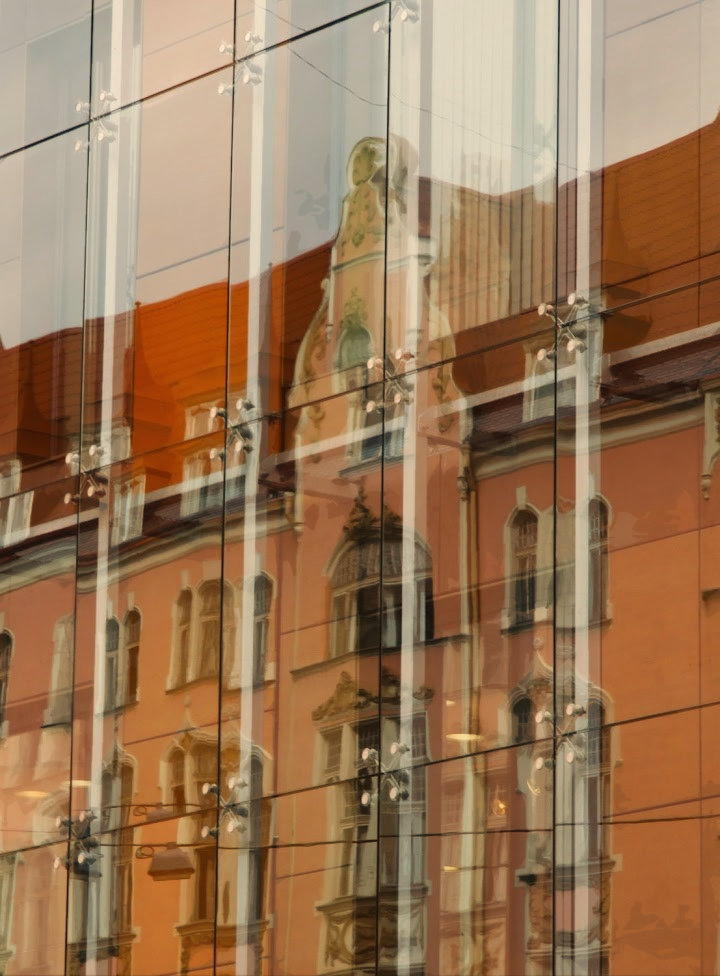 Satura rādītājsSaīsinājumi, mērvienības un nosacītie apzīmējumiADTP	aktīvie darba tirgus politikas pasākumiAE	atjaunojamā enerģijaAER	atjaunojamie energoresursiAFI	Attīstības finanšu institūcijaAIC	Akadēmiskās informācijas centrsAiM	Aizsardzības ministrijaANO	Apvienoto Nāciju organizācijaAS	akciju sabiedrībaĀM	Ārlietu ministrijaĀTI	ārvalstu tiešās investīcijasbbl	barelsCO2	oglekļa dioksīdsCOVID-19 	koronavīrussCSP	Centrālā statistikas pārvaldeDI	ilgstošās sociālās aprūpes deinstitucionalizācijaDLC	Demogrāfisko lietu centrsDVB	darba vidē balstītas mācībasEAFVP	Eiropas Atbalsta fonds vistrūcīgākajām personāmEDS	Elektroniskās deklarēšanas sistēmaEEZ	Eiropas Ekonomiskā zonaeID	elektroniskā identifikācijaEISI	Eiropas infrastruktūras savienošanas instrumentaEJZF	Eiropas Jūrlietu un zivsaimniecības fonds (2014.-2020. g.)EK	Eiropas KomisijaEKI	Eiropas kvalifikāciju ietvarstruktūraEKII	Emisijas kvotu izsolīšanas instrumentsELFLA	Eiropas Lauksaimniecības fonds lauku attīstībaiEM	Ekonomikas ministrijaEQAR	Eiropas augstākās izglītības kvalitātes nodrošināšanas reģistrsERAF	Eiropas Reģionālās attīstības fondsES	Eiropas SavienībaESF	Eiropas Sociālais fondsETS	Emisijas kvotu tirdzniecības sistēmaEUR	euro, ES vienotā valūtaFDL	Fiskālās disciplīnas likumsFID	Finanšu izlūkošanas dienestsFKTK	Finanšu un kapitāla tirgus komisijaFM	Finanšu ministrijaGWh	gigavatstundaIAP	Izglītības attīstības pamatnostādnes 
2014.-2020. gadamIIN	iedzīvotāju ienākuma nodoklisIKNL	Likums "Par interešu konflikta novēršanu valsts amatpersonu darbībā"IKP	iekšzemes kopproduktsIKT	informācijas un komunikācijas tehnoloģijasIKVD	Izglītības kvalitātes valsts dienestsISAP	Informācijas sabiedrības attīstības pamatnostādnes 2014.-2020. gadamIT	informācijas tehnoloģijasIZM	Izglītības un zinātnes ministrijaJNI	Jauniešu nodarbinātības iniciatīvaKF	Kohēzijas fondskm	kilometrsKM	Kultūras ministrijaKNAB	Korupcijas novēršanas un apkarošanas birojsKPFI	Klimata pārmaiņu finanšu instrumentsktoe	kilotonna naftas ekvivalentakWh	kilovatstundaLB	Latvijas bankaLBAS	Latvijas Brīvo arodbiedrību savienībaLDDK	Latvijas Darba devēju konfederācijaLIAA	Latvijas Investīciju un attīstības aģentūraLKI	Latvijas kvalifikācijas ietvarstruktūraLM	Labklājības ministrijaLTRK	Latvijas Tirdzniecības un rūpniecības kameraMbps	megabits sekundēMK	Ministru kabinetsMt	megatonnaMtoe	megatonna naftas ekvivalentaMVU	mazie un vidējie uzņēmumiMW	megavatsNEET	jaunieši, kas nav iesaistīti izglītībā, apmācībā vai nodarbinātībāNILLTPFN	Noziedzīgi iegūtu līdzekļu legalizācijas un terorisma un proliferācijas finansēšanas  novēršanaNRP	Nacionālā reformu programmaNVA	Nodarbinātības valsts aģentūraNVD	Nacionālais veselības dienestsNVO	nevalstiskās organizācijasOECD	Ekonomiskās sadarbības un attīstības organizācijaOIK	obligātā iepirkuma komponenteP&A	pētniecība un attīstībaPB	Pasaules BankaPIKC	Profesionālās izglītības kompetences centrsPINTSA	Profesionālās izglītības un nodarbinātības trīspusējās sadarbības apakšpadomePJ	petadžoulsPKC	Pārresoru koordinācijas centrsPVN	pievienotās vērtības nodoklisPZMG	potenciāli zaudētie mūža gadiSAM	specifiskā atbalsta mērķisSEG	siltumnīcefekta gāzesSIA	sabiedrība ar ierobežotu atbildībuSKDS	Tirgus un sabiedriskās domas pētījumu centrsSM	Satiksmes ministrijaSPKC	Slimību profilakses un kontroles centrsSTEM	zinātne, tehnoloģijas, inženierzinātnes un matemātika (science, technology, engineering and mathematics)TEN-T	trans-Eiropas transporta tīklsTM	Tieslietu ministrijaTWh	teravatstundaUIN	uzņēmumu ienākuma nodoklisUR	Uzņēmumu reģistrsUSD	Amerikas Savienoto Valstu dolārsVARAM	Vides aizsardzības un reģionālās attīstības ministrijaVAS	valsts akciju sabiedrībaVIAA	Valsts izglītības attīstības aģentūraVID	Valsts ieņēmumu dienestsVK	Valsts kancelejaVM	Veselības ministrijaVTM	vidēja termiņa budžeta mērķisZM	Zemkopības ministrijaZTAI	Zinātnes, tehnoloģijas attīstības un inovācijas pamatnostādnes 2014.-2020. gadamIevads Latvija ir sagatavojusi devīto Progresa ziņojumu par Latvijas nacionālās reformu programmas „Eiropa 2020” stratēģijas kontekstā īstenošanu (turpmāk – Progresa ziņojums par Latvijas NRP īstenošanu), kas ir cieši saistīts ar Latvijas Stabilitātes programmu 2020.-2023. gadam.Latvijas nacionālā reformu programma Eiropa 2020 stratēģijas īstenošanai (turpmāk – Latvijas NRP) un Latvijas Stabilitātes programma saskaņā ar Līguma par Eiropas Savienības (turpmāk – ES) darbību 121. un 148. pantu ir ES līmeņa ekonomiskās politikas koordinācijas un uzraudzības instrumenta sastāvdaļas (Eiropas semestra ietvaros). Eiropas Komisija (turpmāk – EK) vērtē abu programmu īstenošanu, un uz tā pamata nāk klajā ar priekšlikumiem par ES Padomes rekomendācijām.Izstrādājot Progresa ziņojumu par Latvijas NRP īstenošanu, tika ņemts vērā 2012. gada 20. decembrī Saeimā apstiprinātais Latvijas Nacionālais attīstības plāns 2014.-2020. gadam un Latvijas Nacionālais attīstības plāns 2021.-2027. gadam (turpmāk – NAP2027), Partnerības līgums ES fondu 2014.-2020. gada plānošanas periodam, Darbības programma Izaugsmei un nodarbinātībai 2014.-2020. gadam, Latvijas saistības 2011. gada 24.-25. marta Eiropadomē apstiprinātā Eiro Plus pakta (Euro Plus Pact) ietvaros, ES Padomes rekomendācijas Latvijai 2019.–2020. gadam, 2019. gada 17. decembrī EK publicētā 2020. gada Ilgtspējīga izaugsmes stratēģija (2020 Annual Sustainable Growth Strategy), EK dienestu darba dokuments 2020. gada Ziņojums par valsti – Latvija (Country Report Latvia 2020), EK Ģenerālsekretariāta vēstule ES dalībvalstīm par 2020. gada Eiropas semestri.Ekonomikas ministrija (turpmāk – EM), kā par Eiropas semestra koordināciju nacionālajā līmenī atbildīgā institūcija, sagatavoja Progresa ziņojumu par Latvijas NRP īstenošanu sadarbībā ar Aizsardzības ministriju (turpmāk – AiM), Ārlietu ministriju (turpmāk – ĀM), Finanšu ministriju (turpmāk – FM), Izglītības un zinātnes ministriju (turpmāk – IZM), Kultūras ministriju (turpmāk – KM), Labklājības ministriju (turpmāk – LM), Satiksmes ministriju (turpmāk – SM), Tieslietu ministriju (turpmāk – TM), Vides aizsardzības un reģionālās attīstības ministriju (turpmāk – VARAM), Veselības ministriju (turpmāk – VM), Zemkopības ministriju (turpmāk – ZM), Pārresoru koordinācijas centru (turpmāk – PKC), Valsts kanceleju (turpmāk – VK), Finanšu un kapitāla tirgus komisiju (turpmāk – FKTK), Korupcijas novēršanas un apkarošanas biroju (turpmāk – KNAB) un Finanšu izlūkošanas dienestu (turpmāk – FID).Progresa ziņojuma projekts saskaņošanas stadijā tika nosūtīts sociālajiem partneriem – Latvijas Darba devēju konfederācijai (turpmāk – LDDK), Latvijas Brīvo arodbiedrību savienībai (turpmāk – LBAS) un sadarbības partneriem – Latvijas Tirdzniecības un rūpniecības kamerai (turpmāk – LTRK), Latvijas Pašvaldību savienībai.Ar Eiropa 2020 stratēģiju un Eiropas semestra virzību saistītie jautājumi, kā arī Latvijas NRP un Latvijas Stabilitātes programmas īstenošanu saistītie jautājumi, t.sk. ES Padomes rekomendāciju izpilde, tiek regulāri apspriesti Ministru kabinetā (turpmāk – MK), Saeimā, ar sociālajiem partneriem un sadarbības partneriem, un citu nevalstisko organizāciju pārstāvjiem, piemēram, Nacionālajā trīspusējās sadarbības padomē, Saeimas Eiropas lietu komisijā u.c. Regulāri notiek divpusējās sarunas ar EK, kurās tiek apspriests Latvijas progress strukturālo reformu īstenošanā un ES Padomes rekomendāciju izpildē.Progresa ziņojums par Latvijas NRP īstenošanu sastāv no 6 daļām. 1. daļā ir atjaunots Latvijas NRP aprakstītais vidēja termiņa makroekonomiskais scenārijs. 2. daļā – izvērtēts Latvijas progress 2019. gada ES Padomes rekomendāciju izpildē. 3. daļā ir sniegts īss Latvijas progresa apraksts Eiropa 2020 stratēģijas mērķu un ANO Ilgtspējīgas attīstības mērķu sasniegšanā. 4. daļā ir dots detalizētāks Latvijas NRP politikas virzienu apraksts, t.sk. progress pasākumu īstenošanā saistībā ar Latvijas kvantitatīvo mērķu Eiropa 2020 stratēģijas kontekstā sasniegšanu un,, kur tas ir attiecināms – atsevišķu ANO Ilgtspējīgas attīstības mērķu izpildi. 5. daļā ir atspoguļota informācija par ES fondu izmantošanu. 6. daļā ir iekļauta informācija par institucionālo un sociālo partneru iesaisti Latvijas NRP īstenošanā un Progresa ziņojuma sagatavošanā.Visa skaitliskā informācija un dati, izņemot īpaši norādītos gadījumos, ir saņemti no Centrālās statistikas pārvaldes (turpmāk – CSP) vai ES statistikas biroja (Eurostat). 1. Makroekonomiskais scenārijs un 
galvenie pasākumi koronavīrusa ietekmes mazināšanai1.1. Vidēja termiņa makroekonomiskais scenārijsPēc Latvijas ekonomiskās izaugsmes paātrināšanās 2017. un 2018. gadā līdz attiecīgi 3,8% un 4,3%, ko noteica augošais ārējais pieprasījums un investīciju plūsmas atjaunošanās, 2019. gadā IKP pieauguma temps atkal kļuva lēnāks. Pērn Latvijas tautsaimniecības izaugsme noslīdēja līdz 2,2%. Izaugsmes tempu sabremzēšanos 2019. gadā noteica gan ārējās vides pasliktināšanās, gan vairāki vienreizēji iekšēji faktori – gan enerģētikas nozarei nelabvēlīgie laika apstākļi gada pirmajā pusē, gan tranzīta kritums un finanšu pakalpojumu eksporta samazināšanās. Transporta nozarē jau kopš 2019. gada pavasara kritās kravu tranzīts caur Latvijas ostām, ko noteica gan Krievijas politika pārorientēt kravas uz savām Baltijas jūras ostām, gan krītošais pieprasījums pēc Krievijas oglēm pasaules tirgos. Savukārt finanšu nozari ietekmēja nerezidentu apkalpošanas biznesa samazināšanās un finanšu pakalpojumu eksporta kritums.Ievērojami lēnāku izaugsmi nekā iepriekšējos divus gadus pērn uzrādīja būvniecība (+2,9%), kas galvenokārt saistīts ar ES fondu investīciju plūsmas stabilizēšanos. Tas noteica inženierbūvniecības apjomu vājāku kāpumu, kamēr ēku būvniecībā tika reģistrēts samērā spēcīgs pieaugums. Mērenu izaugsmi 2,1% apmērā 2019. gadā uzrādīja apstrādes rūpniecība, kuras attīstību pērn kavējusi gan pasaules ekonomiskās izaugsmes vājināšanās un pieprasījuma samazināšanās ārējos tirgos, gan nelabvēlīgā situācija lielākajā apstrādes rūpniecības apakšnozarē – kokapstrādē, ko ietekmēja pieprasījuma un cenu kritums eksporta tirgos. Ražošanas apjomu sarukums tika reģistrēts arī otrā lielākajā apstrādes rūpniecības apakšnozarē – pārtikas produktu ražošanā. Tajā pašā laikā spēcīgu izaugsmi joprojām spēja uzrādīt metālizstrādājumu un elektrisko iekārtu ražošana, kā arī datoru un elektronisko iekārtu ražošanas apakšnozares.2019. gadā ekonomikas izaugsmi nodrošināja privātais patēriņš, ko veicināja joprojām strauji augošā darba samaksa un bezdarba līmeņa samazināšanās. Stabilizējoties ES fondu investīciju plūsmai, ieguldījumi bruto pamatkapitālā pērn pieauga aptuveni piecreiz lēnāk nekā 2018. gadā. Savukārt straujāku eksporta pieaugumu kavēja pasaules ekonomiskās izaugsmes un globālās tirdzniecības sabremzēšanās, kā arī preču reeksporta apjomu straujš kritums. Tikmēr Latvijā ražoto preču eksports pērn pieauga, ko īpaši pozitīvi ietekmēja augstie graudaugu eksporta apjomi, turklāt noturīgs kāpums tika reģistrēts arī pakalpojumu eksportā. Tajā pašā laikā preču un pakalpojumu importa pieaugums 2019. gadā bija straujāks par eksportu, tādējādi neto eksporta devums Latvijas ekonomiskajā izaugsmē bija negatīvs.Preču eksports faktiskajās cenās 2019. gadā palielinājās par 0,2%, kas bija ievērojami lēnāks pieaugums nekā 2018. gadā, kad tas sasniedza 9,7%. Preču eksporta attīstību negatīvi ietekmēja vairāki faktori, tajā skaitā, ārējā pieprasījuma kritums, ko noteica pasaules un jo īpaši ES izaugsmes sabremzēšanās, koksnes cenu lejupslīde, kā arī turboreaktīvo dzinēju reeksporta samazinājums uz ASV. Tajā paša laikā šo faktoru negatīvo ietekmi mazināja lauksaimniecības un pārtikas preču eksporta pieaugums par 14,8%, ko noteica straujais graudaugu eksporta kāpums, pateicoties pērnā gada augstajai graudaugu ražai. Eksporta vērtības ziņā lielākais preču eksporta pieaugums 2019. gadā tika reģistrēts uz Igauniju (+94 milj. EUR), Nīderlandi (+62 milj. EUR) un Vāciju (+47 milj. EUR). Savukārt lielākie preču eksporta vērtības kritumi bija uz ASV (-313 milj. EUR), Zviedriju (-69 milj. EUR) un Poliju (-34 milj. EUR). Tajā pašā laikā pakalpojumu eksports faktiskajās cenās 2019. gadā palielinājās par 6,8%, ko veicināja telesakaru un IT, transporta pakalpojumu, kā arī būvniecības pakalpojumu eksporta pieaugums.Gada vidējā inflācija Latvijā 2019. gadā paaugstinājās līdz 2,8%, kas bija par 0,3 procentpunktiem augstāks inflācijas līmenis nekā iepriekšējā gadā. Lielāko devumu patēriņa cenu kāpumā 2019. gadā nodrošināja pārtikas cenu pieaugums par 3,3%. Līdzīgi kā 2018. gadā, būtiskākais cenu pieaugums 2019.gadā tika reģistrēts arī komunālajiem pakalpojumiem, piemēram, elektroenerģijai, gāzei, atkritumu savākšanai un ūdensapgādei. 2019. gadā cenas pieauga arī alkoholiskajiem dzērieniem un cigaretēm, kā arī atpūtas, kultūras un ēdināšanas pakalpojumiem.Neskatoties uz ekonomiskās izaugsmes tempu palēnināšanos, 2019. gadā turpināja strauji samazināties bezdarba līmenis. Pēc darbaspēka apsekojuma datiem 2019. gadā bezdarba līmenis Latvijā pazeminājās par 1,1 procentpunktu līdz 6,3%. Reģistrētā bezdarba līmenis 2019. gada decembra beigās bija 6,2% – par 0,2 procentpunktiem zemāks nekā pirms gada. Reģistrēto bezdarbnieku skaits 2019. gada laikā samazinājās par 3,0% līdz 57,8 tūkst. decembra beigās.Bezdarba līmeņa pazemināšanos Latvijā pārsvarā noteica mazāks darbspējas vecuma iedzīvotāju skaits un neliels darbspējas vecuma iedzīvotāju ekonomiskās aktivitātes samazinājums. Kopumā iedzīvotāju skaits 15-74 gadu vecuma grupā pērn samazinājās par 0,8%, straujāk samazinoties tieši ekonomiski aktīvo iedzīvotāju skaitam. Tā rezultātā ekonomiskās aktivitātes rādītājs 2019. gadā pazeminājās par 0,2 procentpunktiem līdz 69,4%.Tautsaimniecībā nodarbināto iedzīvotāju skaits 2019. gadā palielinājās par 0,1% līdz 910 tūkstošiem.Finanšu ministrija 2020. gada februārī izstrādāja makroekonomisko rādītāju prognozes vidējam termiņam, kas paredzēja Latvijas ekonomikas pieaugumu 2020. gadā 2,2% apmērā.  Koronavīrusa (turpmāk tekstā – COVID-19) straujā izplatība pasaulē un Eiropā un ieviestie pasākumi pandēmijas ierobežošanai  ir nopietni ietekmējuši valstu ekonomikas attīstību. Tādējādi FM 2020.gada aprīlī  ir izstrādājusi jaunu vidēja termiņa makroekonomiskās attīstības scenāriju, kas ņem vērā Covid-19 negatīvo ietekmi uz Latvijas ekonomisko izaugsmi un paredz Latvijas IKP kritumu 2020. gadā par 7%. Tā galvenie pieņēmumi ir sekojoši:makroekonomiskās attīstības scenārijs veidots, balstoties uz EK 2020. gada pavasara prognožu tehniskajiem pieņēmumiem, tajā skaitā par ekonomikas izaugsmi pasaulē. Prognozēs arī pieņemts, ka vidējā naftas cena 2020. gadā būs 38 USD/bbl, kas ir par 41% mazāk nekā vidēji 2019. gadā;scenārijs balstās uz pieņēmumu, ka vīrusa pandēmija tiek ierobežota 2020. gada pirmajā pusē un pēc tam ekonomiskā aktivitāte pakāpeniski atjaunojas. Šāds pieņēmums ir pamatā visu starptautisko institūciju makroekonomiskajām prognozēm, kas balstās uz Covid-19 izplatības dinamikas pēdējiem datiem un rezultātiem Ķīnā un situācijas uzlabojumu Itālijā;scenārijs paredz, ka IKP 2020.gada pirmajā ceturksnī uzrādīs 1% līdz 1,5% kritumu gada griezumā. Vislielākais ekonomikas kritums gaidāms 2020.gada 2. ceturksnī, atsevišķu nozaru pievienotajai vērtībai samazinoties vairāk nekā par 50%. Savukārt 2020.gada 3. un 4. ceturksnī samazinājumi gada griezumā būs aptuveni uz pusi mazāki nekā 2. ceturksnī. Krīzes vairāk skartajās nozarēs transportā, izmitināšanā un ēdināšanā, mākslas, izklaides un atpūtas nozarē, profesionālo pakalpojumu nozarē izlaides apjomi līdz 2020. gada beigām neatgriezīsies 2019. gada līmenī;no izlietojuma puses lielākais kritums 2020. gadā gaidāms investīcijās, kur uzņēmējiem atsakoties no un atliekot investīciju projektus, bruto pamatkapitāla veidošana būs par 18% mazāka nekā 2019. gadā. Eksports un privātais patēriņš samazināsies – attiecīgi par 9% un 6%, kamēr kopējo ekonomikas kritumu nedaudz mīkstinās sabiedriskā patēriņa pieaugums par 2%;nākamajos gados ekonomikas izaugsme pakāpeniski atjaunosies, IKP pieaugumam 2021. gadā provizoriski veidojot 1% un 2022. gadā 3,5%, IKP tomēr vēl neatgriežoties 2019. gada līmenī un to pārsniedzot tikai 2023. gadā;inflācijas prognoze 2020. gadam ir samazināta līdz 0,4% un 2021. gadam – līdz 1,7%. Inflācijas samazinājumu nosaka energoresursu cenu kritums un zemāka pārtikas cenu pieauguma prognoze, kā arī pamatinflācijas mazināšanās, vājinoties pieprasījumam un izzūdot algu pieauguma ietekmei; Covid-19 ietekmes scenārijā pieņemts, ka vīrusa izplatības un tā ierobežošanas pasākumu ietekmē tautsaimniecībā nodarbināto iedzīvotāju skaits 2020. gadā samazināsies vidēji par 45 tūkstošiem jeb 5%, darbu zaudējot daļai darbinieku ierobežojumu tieši skartajās nozarēs, tajā skaitā transportā, tirdzniecībā, izmitināšanā un ēdināšanā, profesionālajos un administratīvajos pakalpojumos, kā arī nedaudz samazinoties strādājošo skaitam arī netieši ietekmētajās nozarēs. Attiecīgi sagaidāms, ka bezdarba līmenis 2020. gadā salīdzinājumā ar 2019. gadu pieaugs par 4,9 procentpunktiem līdz 11,2%. 2021. un 2022. gadā, ekonomikas izaugsmei atjaunojoties, nodarbināto skaits nedaudz palielināsies, līdz 2023. gadam stabilizējoties 883 tūkstošu līmenī;jāatzīmē, ka makroekonomisko rādītāju prognozes ir sagatavotas ļoti augstas nenoteiktības apstākļos un scenārija riski ir lejupvērsti. Ja COVID-19 izplatības  ierobežošana ieilgs, IKP un nodarbinātības rādītāju kritums būs straujāks, nekā paredzēts COVID-19 ietekmes scenārijā.1.1. tabulaCovid-19 ietekmes makroekonomiskais scenārijs vidējam termiņamDatu avots: CSP, Finanšu ministrijas 2020. gada aprīļa prognozes1.2. Koronavīrusa ietekme un politikas pasākumiStraujas COVID-19 izplatības dēļ visā pasaulē š.g. marta sākumā arī Latvijā bija novērojami pirmie saslimšanas gadījumi ar šo vīrusu. Ņemot vērā, ka Pasaules Veselības organizācija š.g. 11.martā paziņoja, ka COVID-19 izplatība sasniegusi globālas pandēmijas apmērus, lai ierobežotu COVID-19 vīrusa izplatību Latvijā, valdība š.g. 12.martā izsludināja ārkārtējo situāciju. Pagaidām ārkārtējā situācija ir noteikta līdz š.g. 12.maijam, taču palielinoties saslimušo skaitam ar COVID-19 vīrusu, nav izslēgts, ka valdība pagarinās ārkārtējo situāciju.Pašreizējā  ekonomikas krīze un gaidāmā ekonomikas recesija nav saistīta ar problēmām finanšu tirgos vai ekonomikas nesabalansētību. Cēlonis ir vīrusa izplatība – valstu īstenotie vīrusa izplatības ierobežošanas pasākumi ir tie, kas nobremzē ekonomisko aktivitāti. No Latvijas valdības puses iniciēti dažādi piesardzības pasākumi, piemēram, sociālā/fiziskā distancēšanās sabiedriskās vietās, pulcēšanās aizliegums, jebkādu pasākumu atcelšana vai pārcelšana uz vēlāku laiku u.tml. Jo ātrāk tiks apturēta vīrusa izplatība un tiks atcelti ierobežojumi, jo ātrāk sāks atveseļoties ekonomika.Latvijas valdības ieviestie drošības pasākumi un ierobežojumi sakarā ar ārkārtējo situāciju, kā arī pasākumi, ko  īsteno citas valstis Covid-19 izplatības ierobežošanai, negatīvi ietekmē Latvijas tautsaimniecības attīstību: strauji samazinās pieprasījums eksporta tirgos pēc Latvijā saražotajām precēm un pakalpojumiem, notiek pārrāvumi starptautiskajās piegāžu ķēdēs, ir novērojams straujš transporta un pasažieru pārvadājumu pakalpojumu apjoma kritums, kā arī iekšzemes pieprasījuma kritums. Rezultātā daudzi uzņēmumi ir spiesti sašaurināt ražošanu un pakalpojumu sniegšanu vai sliktākajā gadījumā pārtraukt savu darbību, atlaižot savus darbiniekus. Tas viss kopumā nelabvēlīgi ietekmē gan publisko finanšu stāvokli, jo samazinās nodokļu ieņēmumi un parādās nepieciešamība palielināt valsts atbalstu un sociālos pabalstus, gan situāciju darba tirgū, jo sāk pieaugt bezdarbs un samazinās mājsaimniecību rīcībā esošie ienākumi, gan pieejamību sociāli nozīmīgiem pakalpojumiem, kā piemēram plānveida veselības aprūpei un pirmsskolas izglītības pakalpojumiem, gan iedzīvotāju dzīves kvalitāti kopumā. Vidēja un ilgtermiņa ietekme uz sabiedrības veselību arī ir valdības dienaskārtībā.Šobrīd nav iespējams kvantitatīvi prognozēt 
COVID-19 ietekmi uz tautsaimniecību, jo pagaidām nav zināms, kad COVID-19 vīrusa izplatība samazināsies, jo Latvijā saslimušo skaits ar šo vīrusu ar katru dienu turpina palielināties, tomēr slimības izplatība ir mērena. Tiek prognozēts, ka IKP Latvijā 2020.gadā kopumā varētu samazināties par 7% salīdzinājumā ar 2019.gadu. Nav izslēdzams arī fakts, ka gadījumā ja vīrusa iedarbība pasaulē būs vēl ilgāka un plašāka, tad negatīvā ietekme uz Latvijas ekonomiku būs vēl lielāka un ekonomikai ir risks nonākt vēl dziļākā recesijā. Plašāks makroekonomiskā scenārija apraksts ir atspoguļots Latvijas Stabilitātes programmā 2020.-2023.gadam.Ietekme uz darba tirgu lielā mērā atkarīga no tā, cik ilgi saglabāsies ierobežojumi, kas saistīti ar COVID-19 izplatību. Jo ilgāk saglabājas ierobežojumi, jo augstāks darbavietu zaudējumu un bezdarba pieauguma risks. Ietekme uz darba tirgu caurmērā ir lēnāka – ar 2-3 mēnešu nobīdi, līdz ar to jūtama ietekme uz nodarbinātības un bezdarba rādītājiem varētu būt ne ātrāk kā š.g. aprīļa beigās/maija sākumā. Pašreiz lielā skaitā darbiniekus atlaiž tikai atsevišķi uzņēmumi, kas neredz iespēju atjaunot pilnā apjomā savu darbību tuvāko 3-4 mēnešu laikā.Ņemot vērā situāciju tiešā veidā COVID-19 ierobežojumi varētu skart aptuveni 21 tūkst. darbavietu jeb 2,6% no kopējā nodarbināto skaita tautsaimniecībā. Situācijai turpinot pasliktināties un ierobežojumiem saglabājoties ilgāk par 1-2 mēnešiem, potenciāli skarto darbavietu skaits var pieaugt līdz 3,7% (aptuveni 30 tūkst. darbavietas), ietekmējot arī citas saistītās nozares.Pateicoties atbildīgai fiskālai politikai iepriekšējos gados, valdības rīcībā ir fiskālā rezerve, kas tiks izmantota dažādu atbalsta pasākumu finansēšanai, kuru mērķis ir mazināt COVID-19 krīzes ietekmi uz tautsaimniecību. Š.g. 26. martā Latvija arī izmantoja finanšu tirgos radušos aizņemšanās iespēju un veica papildu laidienu 550 milj. EUR apmērā apgrozībā esošajām obligācijām ar dzēšanas termiņu 2026.gadā. Š.g. 6. aprīlī Latvija starptautiskajos finanšu tirgos emitēja jaunas trīs gadu obligācijas ar dzēšanas termiņu 2023. gadā, piesaistot finansējumu 1 miljarda eiro apmērā.Valdība ir apstiprinājusi un īsteno virkni atbalsta pasākumu, kas ir vērsti uz uzņēmējiem un iedzīvotājiem. Šajā nodaļā ir atspoguļota informācija par pasākumiem, kas ir pieņemti un plānoti līdz 2020.gada 16.aprīlim.Valdības līdz šim atbalstītie pasākumi uzņēmējiem nodrošina atlīdzības izmaksu dīkstāvē esošo uzņēmumu darbiniekiem, kredīta brīvdienu garantijas, apgrozāmo līdzekļu aizdevumus, atbalstu nodokļu jomā, atbalstu uzņēmumu nomas maksai un ES fondu programmu īstenošanai.Savukārt valdības pieņemtais un plānotais atbalsts iedzīvotājiem koncentrējas uz darba nespējas lapu, kas izsniegtas sakarā ar COVID-19 izraisītu slimību vai personas atrašanos karantīnā, apmaksu uzņēmumu vietā, pašnodarbināto iedzīvotāju atbrīvošanu no IIN avansa maksājumiem, kā arī atbalstu sociālajā jomā, nodrošinot palīdzību maznodrošinātajiem, personām ar invaliditāti, bezdarbniekiem u.c.Arī kredītiestādes šobrīd ir pretimnākošas, ņemot vērā esošo COVID-19 krīzes situāciju, piedāvājot uzņēmējiem un iedzīvotājiem kredītbrīvdienas vai kredītpamatsummas maksājumu atlikšanu.FKTK atbalsta kredītiestāžu centienus sniegt atbalstu COVID-19 ietekmē grūtībās nonākušiem aizņēmējiem un piemēros regulējumā paredzēto elastīgumu, ievērojot Eiropas Banku iestādes ieteikumus un Vienotā uzraudzības mehānisma nostāju. Lai stiprinātu kapitāla bāzi un paplašinātu kredītiestāžu iespējas turpināt kreditēt tautsaimniecību, FKTK aicināja kredītiestādes atcelt vai atlikt dividenžu izmaksu no 2019. gada peļņas.2020. gada 5.aprīlī Latvijā spēkā stājās Likums par valsts institūciju darbību ārkārtējās situācijas laikā saistībā ar Covid-19 izplatību. Likums nosaka gan valsts institūciju sadarbību pandēmijas krīzes laikā, gan privātpersonu tiesības un pienākumus ar mērķi nodrošināt finansiālo un tiesisko stabilitāti.Savukārt ar mērķi nodrošināt  finansiālo un tiesisko stabilitāti, tādējādi saglabājot komersantiem iespēju pilnvērtīgāk turpināt savu saimniecisko darbību, paredzēts regulējums, atbilstoši kuram līdz 2020. gada 1. septembrim kreditoriem, tostarp darbiniekiem, ir aizliegts iesniegt juridiskās personas maksātnespējas procesa pieteikumu, ja pastāv kāda no Maksātnespējas likuma 57. panta pirmās daļas 1., 2., 3. vai 4. punktā minētajām juridiskās personas maksātnespējas procesa pazīmēm.2020. gada 5. aprīlī spēkā stājās Grozījumi likumā par valsts apdraudējuma un tā seku novēršanas un pārvarēšanas pasākumiem sakarā ar Covid-19 izplatību. Ar minētajiem grozījumiem noteikti vairāki terminēti pasākumi tiesiskās aizsardzības procesa un maksātnespējas procesa regulējumā ar mērķi mazināt Covid-19 izplatības radītās nelabvēlīgā sekas. Tiesiskās aizsardzības procesa mērķis ir atjaunot parādnieka spējas nokārtot savas saistības, ja parādnieks nonācis finansiālās grūtībās vai uzskata, ka tajās nonāks. Lai nodrošinātu labvēlīgākus nosacījumus tiesiskās aizsardzības procesa īstenošanai ar minētajiem grozījumiem pagarināti tiesiskās aizsardzības procesa īstenošanas termiņi, nosakot, ka ārkārtējās situācijas laikā un 6 mēnešus pēc tās beigām, iesniedzot pieteikumu par tiesiskās aizsardzības procesa plāna apstiprināšanu vai grozīšanu, tā īstenošanas termiņš nosakāms ne ilgāks par četriem gadiem no dienas, kad stājies spēkā tiesas nolēmums par tiesiskās aizsardzības procesa īstenošanu. Savukārt attiecībā uz tiem tiesiskās aizsardzības procesiem, kuru īstenošanas termiņš jau ir pagarināts, paredzēts, ka to īstenošanas termiņus var pagarināt vēl par vienu gadu.Covid-19 izplatības nelabvēlīgās sekas paredzami var skart fiziskās personas, tostarp tās, kuras īsteno fiziskās personas maksātnespējas procesu. Ienākumu līmeņa strauja samazināšanās var liegt parādniekam veikt fiziskās personas maksātnespējas procesa saistību dzēšanas plānā noteiktos maksājumus kreditoriem. Lai atbalstītu šādas fiziskās personas Likums par valsts apdraudējuma un tā seku novēršanas un pārvarēšanas pasākumiem sakarā ar Covid-19 izplatību papildināts ar regulējumu, atbilstoši, kuram tiesa pēc parādnieka motivēta pieteikuma fiziskās personas maksātnespējas procesa saistību dzēšanas procedūras laikā ārkārtējās situācijas periodā un 6 mēnešus pēc tās beigām varēs lemt par saistību dzēšanas plāna ietverto maksājumu kreditoriem veikšanas laika pārcelšanu, pagarinot saistību dzēšanas procedūras termiņu.Tāpat saistībā ar sociālās/fiziskās distancēšanās prasības ievērošanu Grozījumi likumā par valsts apdraudējuma un tā seku novēršanas un pārvarēšanas pasākumiem sakarā ar Covid-19 izplatību paredz iespēju tiesiskās aizsardzības procesā un maksātnespējas procesā kreditoru sapulces noturēt attālināti, kā arī noteikts, ka līdz šim tikai klātienē iesniedzamos tiesiskās aizsardzības procesa, juridiskās personas maksātnespējas procesa un  fiziskās personas maksātnespējas procesa pieteikumus var iesniegt arī elektroniski.Tā kā starptautiskie un iekšzemes pasažieru pārvadāšanas ierobežojumi negatīvi skar aviācijas nozari, valdība šobrīd izskata dažādas iespējas par konkrētu atbalstu sniegšanu nozarē strādājošajiem uzņēmumiem, t.sk. starptautiskajai lidostai “Rīga”, Latvijas nacionālajai lidsabiedrībai “Air Baltic Corporation”, VAS “Latvijas gaisa satiksme”. Tā, piemēram, VAS “Latvijas gaisa satiksme” pamatkapitāls tiks palielināts par aptuveni 6 milj. EUR. Lai nodrošinātu ekonomiskās krīzes pārvarēšanu un ekonomiskās situācijas stabilizēšanu nozarē, ar MK 2020. gada 31. marta rīkojumu Nr. 139 “Par akciju sabiedrības "Air Baltic Corporation" pamatkapitāla palielināšanu”, tika atbalstīta akciju sabiedrības "Air Baltic Corporation" pamatkapitāla palielināšana 36,1 milj. EUR apmērā, lai atmaksātu akciju sabiedrībai "Air Baltic Corporation" izsniegto valsts aizdevumu. Konceptuāli ir atbalstīta 150 milj. EUR ieguldīšana akciju sabiedrībai "Air Baltic Corporation" pamatkapitālā, iesniegto materiālu izvērtēšana turpinās.2020.gada 7.aprīlī valdība atbalstīja 2,04 milj. EUR piešķiršanu Latvijas masu mediju atbalstam no valsts budžeta programmas “Līdzekļi neparedzētiem gadījumiem”. Finansējuma piešķiršanas mērķis ir atbalstīt COVID-19 krīzes laikā komerciālo mediju darbības nepārtrauktību un kapacitātes stiprināšanu. Tas savukārt nodrošinātu kvalitatīva vietējā nacionālās un reģionālās nozīmes satura radīšanu un stiprinātu valsts informatīvo telpu.2020.gada 14.aprīlī valdība atbalstīja ieceri piešķirt ZM no valsts budžeta programmas “Līdzekļi neparedzētiem gadījumiem” 45,5 milj. EUR ar mērķi COVID-19 ārkārtējās situācijas laikā nodrošināt lauksaimniecības, mežsaimniecības, zivsaimniecības un pārtikas ražošanas nepārtrauktību un saglabāt šajās nozarēs strādājošo uzņēmumu likviditāti. ZM sadarbībā ar citu ES dalībvalstu pārstāvjiem sagatavoja papildus grozījumu priekšlikumu Eiropas Jūrlietu un zivsaimniecības fonda (EJZF) regulā, lai būtu iespējams sniegt nepieciešamo atbalstu zivsaimniecības nozarē. Rezultātā EJZF regula tiks papildināta, tādējādi dodot iespēju sniegt būtisku atbalstu zivsaimniecības nozarei Covid-19 ietekmes mazināšanai.  Būtiskākais atbalsts paredzēts zvejas darbību pagaidu pārtraukšanai, zvejas produktu uzglabāšanai, kompensācijām un apgrozāmajiem līdzekļiem akvakultūrā un zvejas produktu apstrādē. ZM jau ir sagatavojusi atbalsta ieviešanai nepieciešamos grozījumus Rīcības programmā zivsaimniecības attīstībai 2014-2020.gadam to tālākai virzībai, kā arī strādā pie normatīvo aktu sagatavošanas, lai tad, kad EJZF regulas grozījumi stāsies spēkā, atbalsta pieejamība nozarei tiktu nodrošināti iespējami ātrākajā veidā.Vairākām nozaru ministrijām, primāri VM, tiek organizēts darbs nepārtrauktā režīmā, apmaksājot virsstundas un piesaistot papildu darbiniekus, kā arī veikta papildu individuālo aizsardzības līdzekļu, medicīnas ierīču un reaģentu iegāde un papildinātas materiālās rezerves valsts drošības un veselības pasākumu īstenošanai. Lai daļēji segtu ar COVID-19 saistītos papildu izdevumus, paredzēts sniegt pieteikumu ES Solidaritātes fondam, kā arī tiek izvērtētas iespējas piesaistīt finansējumu no citiem starptautiskiem fondiem.Lai nodrošinātu operatīvu darbu, vairāku resoru darbiniekiem, t.sk. valsts un pašvaldību ārstniecības iestādēs, kuras sniedz stacionāros veselības aprūpes pakalpojumus, kā arī Neatliekamās medicīniskās palīdzības dienestā nodarbinātajiem, VM, SPKC ierēdņiem un darbiniekiem atļauts tāds virsstundu darba laiks, kas pārsniedz Darba likumā un Ārstniecības likuma 53.1 panta otrajā daļā noteikto maksimālo virsstundu laiku, bet nepārsniedz 60 stundas nedēļā. Tāpat š.g. 26.martā valdība pieņēma lēmumu piešķirt 8 milj. EUR piemaksām trīs mēnešu garumā ārstniecības personām,  epidemiologiem, sabiedrības veselības speciālistiem un citiem speciālistiem, kuri iesaistīti COVID-19 izplatības mazināšanā un farmaceitiem, jo tiem ir paaugstināts risks nonākt saskarē ar COVID-19 pacientiem. Medicīnas darbiniekiem ir pieejams bezmaksas psiholoģiskais atbalsts, kas ir nepieciešams saistībā ar darbu pastiprinātā, augstas spriedzes un izdegšanas riska režīmā.2020.gada 16.aprīlī valdība atbalstīja 2,6 milj. EUR piešķiršanu no valsts budžeta programmas “Līdzekļi neparedzētiem gadījumiem” COVID-19 krīzes piemaksām policistiem, robežsargiem un Valsts drošības dienesta amatpersonām. Piemaksas paredzētas 20% apmērā no atalgojuma un būs tikai tām amatpersonām, kuras ir tiešā saskarē ar COVID-19 inficētām vai iespējami inficētām personām, ir tiešā saskarē ar COVID-19 riska grupas pacientiem vai arī veic darbu paaugstinātas intensitātes un apdraudējuma apstākļos, nodrošinot īpašu ieguldījumu pandēmijas ierobežošanā un izraisīto seku mazināšanā.Lai iedzīvotājiem un uzņēmējiem būtu vieglāk un ērtāk orientēties informācijā saistībā ar Covid-19, un viņi varētu noskaidrot tieši sevi interesējošos ar Covid-19 saistītos jautājumus, Valsts kanceleja ir izveidojusi divus jaunus informācijas rīkus. Tīmekļvietnē www.covid19.gov.lv vienuviet ir pieejama informācija no atbildīgo iestāžu mājaslapām, statistikas dati, kā arī biežāk uzdotie jautājumi un atbildes uz tiem. Savukārt, vienotais informatīvais diennakts bezmaksas tālrunis 8345 izveidots ar mērķi palīdzēt iedzīvotājiem saprast, kurā iestādē vērsties pēc palīdzības un  sniegt atbildes uz iedzīvotāju biežāk uzdotajiem jautājumiem.  Abi rīki pieejami latviešu un krievu valodā.Detalizētāka informācija par pieņemtajiem un plānotajiem atbalsta pasākumiem uzņēmējiem,  iedzīvotājiem un Covid-19 seku novēršanā iesaistītajiem ir apkopota 1.ielikumā.Jāņem vērā, ka 1.ielikumā atspoguļotie atbalsta pasākumi ar laiku varētu būt papildināti ar jaunajiem pasākumiem, jo šobrīd valdība vēl apspriež papildu pasākumu ieviešanu, kas varētu tikt apstiprināti tuvākajā laikā, ja situācija turpinās pasliktināties.Ņemot vērā, ka pakāpeniski pieaug bezdarbs, tiek strādāts pie turpmākiem pasākumiem nodarbinātības veicināšanai un bezdarba mazināšanai, kā arī līdzšinēji īstenoto valsts budžeta finansēto un ESF līdzfinansēto aktīvās nodarbinātības politikas pasākumu pielāgošanas.Valdība turpmāk var arī apsvērt ekonomiskā rakstura pasākumus, kas paredzētu pastiprinātā atbalsta nodrošināšanu augstas gatavības projektiem, tādējādi veicinot ekonomikas sildīšanu.2. ES Padomes rekomendāciju izpilde2.1. fiskālā UN NODOKĻU politika, finanšu sektorsAr 2018. gada 1. janvāri stājās spēkā nodokļu reforma, kuras ietvaros virkne īstenoto pasākumu ir vērsti uz darbaspēka nodokļu sloga samazināšanu, ienākumu palielināšanu strādājošiem ar zemiem ienākumiem un ģimenēm ar bērniem. Reformas rezultātā darbaspēka nodokļu slogs ievērojami tiek samazināts. Piemēram, strādājošam, bez apgādībā esošām personām, kurš saņem 67% no vidējās darba algas, darbaspēka nodokļu slogs samazināsies no 41,8% 2016. gadā līdz 38,7% 2020. gadā, bet strādājošam ar vienu apgādībā esošu personu, kurš saņem 67% no vidējās darba algas, darbaspēka nodokļu plaisa samazināsies no 36,2% 2016. gadā līdz 33,5% 2020. gadā.Lai mazinātu slogu zema atalgojuma saņēmējiem un novirzītu nodokļus uz citiem avotiem:nodokļu reformas ietvaros 2020. gadā bija plānots paaugstināt diferencēto neapliekamo minimumu līdz 250 EUR mēnesī ienākumiem, kas nepārsniedz 440 EUR mēnesī, bet ienākumiem no 440 EUR līdz 1200 EUR mēnesī neapliekamo minimumu atbilstoši formulai pakāpeniski samazināt līdz pie ienākumiem virs 1200 EUR mēnesī tas sasniedz 0 un vairs netiek piemērots. 2020. gada budžeta izstrādes gaitā valdība atbalstīja lēmumu diferencēto neapliekamo minimumu paaugstināt straujāk nekā nodokļu reformā paredzēts – no 2020. gada 1. janvāra maksimālais diferencētais neapliekamais minimums ir 300 EUR mēnesī ienākumiem līdz 500 EUR mēnesī, ienākumiem robežā no 500 līdz 1200 EUR mēnesī neapliekamais minimums atbilstoši formulai pakāpeniski samazinās, un ienākumiem, kas pārsniedz 1200 EUR mēnesī tas vairāk netiek piemērots;„Grozījumi likumā „Par izložu un azartspēļu nodevu un nodokli”” paredz, sākot ar 2020. gadu, paaugstināt azartspēļu nodokļa likmi ruletei, kāršu un kauliņu spēlēm un azartspēļu automātiem, kā arī mainīt azartspēļu nodokļa ieņēmumu sadalījumu pa valsts un pašvaldību budžetiem;ar 2020. gada 1. janvāri tika paaugstināts akcīzes nodoklis degvielai un tabakas izstrādājumiem, izņemot cigaretes;no 2019. gada 1. augusta pārējiem alkoholiskajiem dzērieniem (stiprajam alkoholam) par 15% tika samazināta akcīzes nodokļa likme, t.i., 1564 EUR par 100 litriem absolūtā spirta. Izmaiņas saistītas ar Igaunijas pieņemto likumu – no 2019. gada 1. jūlija par 25% samazināt akcīzes nodokli daļai alkoholisko dzērienu (stiprajam alkoholam, alum un raudzētiem dzērieniem līdz 6 tilp. %), tādā veidā mazinot sekas uz pārrobežu tirdzniecību. Ar 2020. gada 1. martu tiek paredzēts pakāpenisks (5% gadā) akcīzes nodokļa pieauguma temps visiem alkoholisko dzērienu veidiem;ar 2020. gada 1. janvāri atcelta reversās jeb apgrieztās PVN maksāšanas kārtības piemērošana būvizstrādājumu piegādēm, sadzīves elektronisko iekārtu un sadzīves elektriskās aparatūras piegādēm.Līdz 2020. gada 31. maijam ir plānots iesniegt MK kopīgi ar sociālajiem un sadarbības partneriem izstrādātas „Vidēja termiņa valsts nodokļu politikas pamatnostādnes 2021.-2025. gadam”, kuras balstīsies uz trīs galvenajiem principiem: 1) taisnīgums; 2) vienkāršība; 3) konkurētspēja.Tiek turpināti pasākumi efektīvākai nodokļu iekasēšanai un nodokļu maksāšanas kultūras uzlabošanai:ar 2019. gada 12. jūliju ir noteiktas plašākas tiesības VID reģistrētus PVN maksātājus izslēgt no PVN maksātāju reģistra, noteikt stingrākus kritērijus īpašajam PVN režīmam preču importa darījumos, kā arī veicināt reģistrēta PVN maksātāja pienākuma izpildi sniegt VID informāciju par darījumu norisi;ar 2019. gada 1. jūliju ieviesta skaidras naudas deklarēšana uz Latvijas valsts iekšējās robežas, tādējādi sekmējot gan cīņu pret nelegāli iegūtu līdzekļu legalizāciju, gan izvairīšanos no nodokļu nomaksas;2019. gadā ir pilnveidots juridiskās personas nokavēto nodokļu maksājumu atlīdzināšanas regulējums, paredzot, ka atbildību par juridiskās personas nokavētajiem nodokļu maksājumiem varēs piemērot ne tikai valdes loceklim, bet arī juridiskās personas faktiskajam vadītājam. Vienlaikus ir pilnveidots kritērijs, saskaņā ar kuru VID ir tiesīgs uzsākt procesu par juridiskās personas nokavēto nodokļu maksājumu atlīdzināšanu budžetam;ar 2020. gadu VID ir plašākas tiesības sniegt informāciju par nodokļu maksātāja riskantajiem darījumu partneriem, kas palīdzēs nodokļu maksātājiem izvairīties no negodprātīgiem darījumu partneriem un minimizēs risku tikt iesaistītiem krāpnieciskos darījumos;ar 2019. gada 1. maiju stājās spēkā grozījumi likumā „Par nodokļiem un nodevām”, kas nosaka, ka nodokļu maksātājiem, tajā skaitā fiziskajām personām, kuras neveic saimniecisko darbību, nav atļauts veikt skaidrā naudā nekustamo īpašumu atsavināšanas darījumus, tādējādi sekmējot cīņu pret nelegāli iegūtu līdzekļu legalizāciju, fiktīvu nekustamo īpašumu atsavināšanu un izvairīšanos no nodokļu nomaksas;2019. gadā pilnveidots normatīvais regulējums būvniecības jomā, samazinot slieksni elektroniskās darba laika uzskaites ieviešanai, proti, no 2020. gada 1. janvāra elektroniskās darba laika uzskaites sistēma ir ieviešama būvlaukumos, kuros būvdarbu izmaksu slieksnis ir 350 000 EUR un vairāk;ir pieņemts normatīvais regulējums, kas nosaka pienākumu kredītiestādēm un maksājumu pakalpojumu sniedzējiem atteikt attālināto maksājumu veikšanu ar Latvijas Republikas rezidentam izsniegto maksājumu karti Latvijas Republikā nelicencētam interaktīvo azartspēļu un interaktīvo izložu organizētājam, kā arī sniegt informāciju par iepriekš minētajām darbībām VID. Vienlaikus normatīvais regulējums nosaka liegumu un atbildību par personas dalību Latvijas Republikā nelicencētās interaktīvajās azartspēlēs un interaktīvajās izlozēs;ar 2020. gada 1. janvāri stājušies spēkā MK 2019. gada 16. jūlija noteikumi Nr. 333 „No azartspēlēm un interaktīvajām izlozēm pašatteikušos personu reģistra noteikumi”, ieviešot valsts vienotu no azartspēlēm un interaktīvajām izlozēm Pašatteikušos personu reģistru. Šāds rīks dod iespēju personai noteikt sev liegumu piekļūt azartspēļu un interaktīvo izložu organizēšanas vietām.Ir paveikts būtisks darbs attiecībā uz finanšu sektora reformu, lai nodrošinātu tā caurspīdīgu, ilgtspējīgu un drošu darbību Latvijā un atgūtu labu starptautisko reputāciju.2019. gadā tika apstiprināta virkne normatīvo aktu, tai skaitā Saeimā 2019. gada 13. jūnijā pieņemti finanšu sektora „kapitālā remonta” likumprojekti (t.sk. Grozījumi Finanšu un kapitāla tirgus likumā, Grozījumi Kredītiestāžu likumā un Grozījumi Noziedzīgi iegūtu līdzekļu legalizācijas un terorisma finansēšanas novēršanas likumā), kuru rezultātā notiek nozīmīgas pārmaiņas finanšu sektorā:ir konceptuāli mainīta Finanšu izlūkošanas dienestam sniedzamo aizdomīgo darījumu ziņošanas kārtība, paplašināts Noziedzīgi iegūtu līdzekļu legalizācijas un terorisma finansēšanas novēršanas likuma subjektu loks, tajā iekļaujot  maksātnespējas procesa administratorus, iestrādāti nosacījumi, kas piešķir Uzņēmumu reģistram (UR) lielākas pilnvaras iesniegtās informācijas izvērtēšanā un sekmēs tiesībsargājošo iestāžu savlaicīgu informēšanu par uzņēmumu nepatiesi sniegtajām ziņām UR, t.sk. nepatiesu ziņu sniegšanu vai ziņu nesniegšanu par patieso labuma guvēju;ieviesta procedūra par augsta riska komersantu izslēgšanu no UR, kā arī noteiktas skaidrākas klienta izpētes prasības sadarbībai ar augsta riska trešajām valstīm un ieviesta kārtība proliferācijas finansēšanas novēršanai;noteiktas prasības datu precīzai identifikācijai un pārbaudei, ņemot vērā jauno tehnoloģiju attīstību un maksājumu digitalizāciju. 2020. gada 20. februārī Saeima 1.lasījumā pieņēmusi likumprojektu „Grozījumi Kontu reģistra likumā”, kas paredz, ka ziņu sniedzēji iekļaušanai kontu reģistrā sniedz arī ziņas par individuālā seifa pakalpojuma saņēmējiem, nodrošinot, ka dati, kas ļauj identificēt vienai personai piederošus kredītiestādes un maksājumu kontus un individuālos seifus, ir atbilstoši apkopoti un savlaicīgi pieejami finanšu izmeklēšanas iestādēm un citām kompetentajām iestādēm.2019. gada decembrī Moneyval plenārsēdē tika izskatīts „Latvijas tehniskās atbilstības progresa ziņojums”, kurā sniegta informācija un ekspertu novērtējums par Latvijas paveikto normatīvā ietvara pilnveidošanā, lai tas atbilstu Finanšu darījumu darba grupas (FATF) 40 rekomendācijām. Pēc progresa ziņojuma izvērtēšanas no 40 FATF tehniskās atbilstības rekomendācijām 7 novērtētas kā pilnībā atbilstošas un 33 kā lielākoties atbilstošas.FATF 2020. gada 21. februāra plenārsēdē pieņēma lēmumu, līdz ar ko tiek atzīts, ka Latvija ir pirmā Moneyval dalībvalsts, kas sekmīgi izpildījusi visas 40 FATF  rekomendācijas. Valsts progress ir novērtēts kā pietiekams, secīgi – neiekļaujot Latviju tādu valstu sarakstā, kam konstatēti būtiski stratēģiski trūkumi noziedzīgi iegūtu līdzekļu legalizācijas, terorisma un proliferācijas finansēšanas novēršanā (“pelēkais saraksts”).2019. gada 1. oktobrī Finanšu sektora attīstības padome atbalstīja „Terorisma finansēšanas novēršanas stratēģiju 2019.-2021. gadam”. Stratēģija paredz pilnveidot terorisma finansēšanas novēršanas sistēmu, stiprināt Latvijas spējas cīņai ar terorisma finansēšanu un nodrošināt Latvijas starptautiskās reputācijas uzlabošanu. Lai turpinātu stiprināt Latvijas NILLTPFN sistēmu un uzsāktās reformas 2019. gada 17. decembrī MK tika apstiprināts „Pasākumu plāns noziedzīgi iegūtu līdzekļu legalizācijas, terorisma un proliferācijas finansēšanas novēršanai laikposmam no 2020. līdz 2022. gadam”. Šobrīd ir uzsākta tajā paredzēto pasākumu īstenošana.Pamatojoties uz „Grozījumiem Starptautisko un Latvijas Republikas nacionālo sankciju likumā” un MK noteikto „Starptautisko un nacionālo sankciju ierosināšanas un izpildes kārtību” un apstiprināto „Sankciju koordinācijas padomes nolikumu”, reformēta sankciju piemērošanas kārtība, paredzot lielāku koordināciju starp iesaistītajām institūcijām, kā arī sadarbību ar privāto sektoru.Pēdējo gadu laikā arī Finanšu un kapitāla tirgus komisija (FKTK) ir veikusi apjomīgu darbu, ar mērķi stiprināt banku iekšējās kontroles sistēmas, mazināt noziedzīgi iegūtu līdzekļu legalizācijas un terorisma un proliferācijas finansēšanas riskus, kā arī veikusi  pasākumus uzraudzības stiprināšanas jomā. Tā rezultātā ir pilnveidota normatīvo aktu bāze un procedūras, palielināts FKTK klātienes pārbaužu skaits, piemēroti naudas sodi un noteikti tiesiskie pasākumi iekšējās kontroles sistēmas pilnveidošanai, uzraudzības efektivitātes paaugstināšanas nolūkā ieviesti IT risinājumi, kā arī stiprināta uzraudzības kapacitāte.Savukārt viens no prioritāriem Finanšu izlūkošanas dienesta (FID) stratēģiskajiem uzdevumiem 2019. gadā bija izveidot jaunus, kā arī nostiprināt 2018. gadā izveidotos sadarbības kanālus: Sadarbības koordinācijas (jeb publiskās-privātās partnerības) platformu, Uzraudzības un kontroles institūciju sadarbības platformu, kā arī tiesībaizsardzības iestāžu finanšu noziegumu informācijas apmaiņas platformu. Svarīga nozīme finanšu izlūkošanā ir starptautiskajai sadarbībai un informācijas apmaiņai ar analogiem ārvalstu dienestiem. 2019. gadā no 62 ārvalstu finanšu izlūkošanas dienestiem FID saņēmis 706 pieprasījumus, kas ir par 10% vairāk nekā 2018. gadā. Savukārt FID 2019. gadā nosūtīja 900 pieprasījumus 71 ārvalstu finanšu izlūkošanas dienestam, kas ir divas reizes vairāk nekā 2018. gadā. FID 2019. gadā saņēmis 198 spontānos ziņojumus no 36 dienestiem, bet nosūtījis 145 spontānos ziņojumus 37 dienestiem.Lai uzlabotu informācijas apriti, radītu vienotu izpratni par pieeju uzraudzības jautājumiem un nodrošinātu atgriezenisko saiti, FID ciešā sadarbībā ar uzraudzības un kontroles institūcijām rīko seminārus privātā sektora pārstāvjiem, kuriem ir pienākums ziņot par iespējamu noziedzīgi iegūtu līdzekļu legalizāciju, kā arī terorisma un proliferācijas finansēšanu. FID ir izstrādājis vairāk nekā 40 metodoloģiskos materiālus, vadlīnijas, riska novērtējumus un citus stratēģiskās analīzes ziņojumus. ir organizējis vairākus starptautiskus seminārus privātajam un publiskajam sektoram, kā arī ļoti lielu starptautisku atzinību guvušu konferenci „Kā uzlabot efektivitāti IO.11?”.2019. gadā Finanšu izlūkošanas dienests izdevis 362 iesaldēšanas rīkojumus, iesaldējot vēsturiski līdz šim lielāko iespējami noziedzīgi iegūto finanšu līdzekļu apjomu – 345,98 milj. EUR, kas ir trīs reizes vairāk nekā 2018. gadā. 2019. gadā iesaldēti arī 15 nekustamie īpašumi un 4 kredītiestāžu seifi. FID 2019. gadā tiesībaizsardzības iestādēm nosūtījis 199 materiālus turpmākai izmeklēšanai, kas ir par 14% vairāk nekā 2018. gadā.Lai palielinātu tiesībaizsardzības un tiesu iestāžu spējas cīņā pret noziedzīgi iegūtu līdzekļu legalizāciju, 2020. gadā tiks novirzīti papildu līdzekļi:136,2 tūkst. EUR ekonomisko lietu tiesas izveidei, lai nodrošinātu ātru un efektīvu komercstrīdu un ekonomisko noziegumu lietu iztiesāšanu;2,45 milj. EUR tiesu sistēmas darbinieku mēnešalgu palielināšanai vidēji par 10%, lai sasniegtu tiesu darbinieku algu reformas ietvaros iepriekš plānotos 85% no mēnešalgu grupas (ko saņem par līdzīgu darba uzdevumu un pamatpienākumu veikšanu), lai nodrošinātu veiktajam darbam atbilstošu atlīdzību un celtu atalgojuma konkurētspēju;70,3 tūkst. EUR tiesu infrastruktūras attīstībai, bet no papildus līdzekļiem šim mērķim tiks piešķirti 280,8 tūkst. EUR, lai nodrošinātu tiesu telpu attīstīšanu sabiedrības vajadzībām un tiesas darba efektivitātei.Tāpat tiks turpināts ESF projekts “Justīcija attīstībai”, apmācot tiesu, tiesībsargājošo institūciju un tiesu sistēmai piederīgās personas.Tiks turpināti arī starptautisko organizāciju Latvijas novērtējuma procesi (OECD Kukuļošanas apkarošanas starptautiskajos biznesa darījumos darba grupas Latvijas 3.fāzes novērtējums, tāpat turpinās  MONEYVAL pastiprinātas uzraudzības process), un tiks nodrošināta šo novērtējumu ietvaros izteikto rekomendāciju savlaicīga izpilde, lai veicinātu noziedzīgi iegūtu līdzekļu legalizācijas novēršanu.2.2. sociālās drošības tīkls, izglītība, veselības aprūpeTurpinās darbs pie sociālās drošības sistēmas pilnveidošanas un sociālās drošības tīklu adekvātuma uzlabošanas:2019. gada augustā MK apstiprināja Plānu minimālo ienākumu atbalsta sistēmas pilnveidošanai 2020.-2021. gadam. Plāna īstenošanai piešķirti 9,8 milj. EUR (plāna izpildei nepieciešamais finansējums – 29,5 milj. EUR). Ierobežotā finansējuma dēļ pasākumi tiek īstenoti nepilnā apmērā. Sākot ar 2020. gadu:1)	noteikta vecuma pensijas minimālā aprēķina bāze 80 EUR (personām ar invaliditāti no bērnības – 122,69 EUR). Rezultātā personām ar apdrošināšanas stāžu no 15 līdz 20 gadiem minimālais vecuma pensijas apmērs būs 88 EUR, bet personām ar invaliditāti kopš bērnības – 134,96 EUR (palielinājums – 17,57 EUR). Personām ar apdrošināšanas stāžu no 21 līdz 30 gadiem minimālās vecuma pensijas apmērs būs 104 EUR, bet personām ar invaliditāti kopš bērnības – 159,5 EUR (palielinājums – 20,76 EUR). Ja apdrošināšanas stāžs ir no 31 līdz 40 gadiem, tad minimālās vecuma pensijas apmērs būs 120 EUR, bet personām ar invaliditāti kopš bērnības – 184,04 EUR (palielinājums – 23,96 EUR). Savukārt, ja apdrošināšanas stāžs ir 41 gads un vairāk gadu, tad minimālās vecuma pensijas apmērs būs 136 EUR, bet personām ar invaliditāti kopš bērnības – 208,57 EUR (palielinājums – 27,15 EUR). Minimālās vecuma pensijas saņēmēju skaits – 20 494 personas;2)	valsts sociālā nodrošinājuma pabalsta apmērs personām ar invaliditāti palielināts no 64 EUR līdz 80 EUR (personām ar invaliditāti no bērnības – 122,69 EUR). Saņēmēju skaits – 18 587 personas;3)	palielināts invaliditātes pensijas minimālais apmērs, piemērojot valsts sociālā nodrošinājuma pabalstu 80 EUR (personām ar invaliditāti no bērnības – 122,69 EUR). I invaliditātes grupas gadījumā minimālā invaliditātes pensija būs 128 EUR (personai ar invaliditāti no bērnības 196,30 EUR), II invaliditātes grupas gadījumā – 112 EUR (personai ar invaliditāti no bērnības – 171,77 EUR), III invaliditātes grupas gadījumā – 80 EUR (personai ar invaliditāti no bērnības – 122,69 EUR). Saņēmēju skaits – 33 000 personas;4)	palielināts atlīdzības par darbspēju zaudējumu un kaitējuma atlīdzības minimālais apmērs, piemērojot valsts sociālā nodrošinājuma pabalstu 80 EUR (personām ar invaliditāti no bērnības – 122,69 EUR) palielināšana. Saņēmēju skaits – 683 personas;garantētais minimālais ienākumu līmenis (GMI) no 2020. gada 1. janvāra tiks paaugstināts no līdzšinējiem 53 EUR līdz 64 EUR mēnesī uz vienu personu mājsaimniecībā. Tiek prognozēts, ka GMI pabalsta saņēmēju skaits 2020. gadā salīdzinājumā ar 2019. gadu pieaugs par 4 926 personām jeb 25%.Īstenotie pasākumi izglītības politikas jomā kopumā ir vērsti uz izglītības kvalitātes nodrošināšanu visos izglītības līmeņos. Tostarp, lai paaugstinātu profesionālās izglītības kvalitāti, pievilcību un atbilstību tautsaimniecības vajadzībām, kā arī veicinātu izglītojamo, t.sk. pieaugušo,  interesi par izglītību, tiek turpinātas visaptverošas reformas profesionālās izglītības jomā (detalizētu informācija par reformām izglītības jomā skat. 4.3. nodaļā).Ņemot vērā iedzīvotāju zemo dalību pieaugušo izglītībā, 2020. gadā tiek plānotas vairākas integrētās komunikācijas kampaņas profesionālās un pieaugušo izglītības popularizēšanai ar mērķi veicināt sabiedrības izpratni un motivāciju piedalīties izglītības aktivitātēs.Strādājošajiem, tai skaitā ar zemu izglītības līmeni, ir iespēja paaugstināt savu profesionālo kompetenci un konkurētspēju, piesakoties mācībām ES fonda projekta „Nodarbināto personu profesionālās kompetences pilnveide” ietvaros. Projekta ietvaros nodarbinātiem vecumā no 25 gadiem, tai skaitā ar zemu izglītības līmeni, ar izglītību specialitātē, kurā vērojams darbaspēka trūkums, vai ar izglītību specialitātē, kurā cilvēkresursu piedāvājums pārsniedz pieprasījumu, tiek piedāvāts apgūt profesionālās tālākizglītības, profesionālās pilnveides, profesionālās izglītības modulārās programmas un neformālās izglītības programmas, kā arī novērtēt ārpus formālās izglītības sistēmas apgūtās profesionālās kompetences.  Tāpat projekta izglītības piedāvājumā tika iekļauti ar Erasmus+ programmas atbalstu izstrādātie 38 pieaugušo izglītības moduļi pamatkompetenču attīstīšanai. Atbalsts nodarbināto pieaugušo izglītībai ir veidots, ņemot vērā identificētus dalības šķēršļus – izglītības programmas tiek īstenotas ar līdzfinansējumu 10% apmērā. Nodarbinātajiem, kam piešķirts maznodrošinātas vai trūcīgas personas statuss, kā arī personām ar invaliditāti dalība ir bez maksas. Papildus personām ar invaliditāti ir nodrošināts papildu atbalsta personāls. Savukārt pieaugušajiem ar  maznodrošinātas vai trūcīgas personas statusu, tiek sniegts atbalsts reģionālajai mobilitātei. Plānots, ka līdz projekta īstenošanas perioda beigām, 2022. gada 31. decembrim, projektā tiks iesaistītas 36 tūkst. personu, t.sk. 12 934 personu ar zemu izglītības līmeni.Projekta īstenošanas ietvaros mācību aktivitātēs tika iesaistītas 5273  personas ar zemu izglītības līmeni (41% no līdz projekta beigām plānotā). Lai veicinātu personu ar zemu izglītības līmeni dalību mācībās, projekta 5. atlases kārta prioritāri tiks fokusēta uz minēto personu mācību vajadzībām.Lai uzrunātu un piesaistītu lielāku mērķa grupu skaitu, ir organizētas integrētas komunikācijas kampaņas, t.sk., publikācijas nacionālajos un reģionālajos plašsaziņas līdzekļos, TV, radio, presē, internetā un sociālajos tīklos, kā arī norit aktīva sadarbība ar pašvaldībām – pašvaldību piesaistītiem pieaugušo izglītības koordinatoriem.Lai nodrošinātu labāku mācību kvalitāti (t.sk. attiecībā uz materiālajiem resursiem, personālu un mācību saturu, metodēm utt.), profesionālās tālākizglītības programmas un profesionālās pilnveides izglītības programmas prioritārā kārtā tiek īstenotas Profesionālās izglītības kompetences centros (PIKC). Vienlaikus notiek darbs pie neformālās izglītības kvalitātes kritēriju noteikšanas un normatīvā regulējuma sakārtošanas.Lai mērķtiecīgāk sasniegtu mērķauditoriju un piedāvātu tai atbilstošāku mācību piedāvājumu, ES fondu izvērtēšanas atbalsta ietvaros, tiek veikts Nodarbināto pieaugušo ar zemu kvalifikāciju efektīvākas iesaistes mācībās izvērtējums, kas noslēgsies 2020. gadā.Tupinās 2018. gadā Latvijas uzsāktais programmas Erasmus+ līdzfinansētais sadarbības projekts ar OECD, kura mērķis attīstīt Latvijas Nacionālo prasmju stratēģiju. 2019. gada nogalē noslēdzās pirmais – Diagnostikas – posms, kura ietvaros, balstoties uz starptautiski salīdzinošiem datiem, vairāk nekā 500 iesaistīto pušu pārstāvju viedokļa apzināšanu un OECD valstu un Latvijas labo praksi, izvērtēta Latvijas prasmju sistēmas pārvaldība, finansēšana un atbilstība darba tirgum. 2019. gadā tika publicēts OECD Diagnostikas ziņojums Prasmju stratēģija ar ieteikumiem pieaugušo izglītības un profesionālās izglītības sistēmas uzlabošanai. 2020. gadā – projekta Rīcības posmā – tiek turpināts darbs sadarbībā ar OECD pie Izglītības un prasmju attīstības pamatnostādņu 2021.-2027. gadam izstrādes.Lai veicinātu bezdarbnieku apmācību kvalitāti un īstenošanas nosacījumu ievērošanu, sagatavoti grozījumi MK noteikumos par aktīvo nodarbinātības pasākumu un preventīvo bezdarba samazināšanas pasākumu organizēšanas un finansēšanas kārtību un pasākumu īstenotāju izvēles principiem. Grozījumos ietvertas arī normas, lai stiprinātu sadarbību ar pašvaldības sociālajiem dienestiem ilgstošo bezdarbnieku sekmīgai iesaistei aktīvajos nodarbinātības pasākumos un darba meklēšanas pienākumu izpildē.Lai uzlabotu veselības aprūpes pakalpojumu kvalitāti, pieejamību un izmaksu lietderību, turpinās veselības reformu īstenošana (detalizētāk skat. 4.8. nodaļu).Saskaņā ar Konceptuālo ziņojumu par veselības aprūpes sistēmas reformu, turpinās darbs, lai uzlabotu ambulatoro un stacionāro veselības aprūpes pakalpojumu kvalitāti un pieejamību, kompensējamo zāļu pieejamību, palielinātu ārstniecības personu darba samaksu un ārstniecības pakalpojumu tarifus, nodrošinātu kvalitatīvu medicīnas izglītību, un veicinātu veselības sistēmas efektivitāti. Veselības reformas pasākumu īstenošana atkarīga no papildus piešķirtā finansējuma. 2019. gadā veselības aprūpei valsts budžetā atvēlēts par 142,5 milj. EUR vairāk nekā 2018. gadā, tādējādi kopējais veselības nozares budžets 2019. gadā bija 1205,7 milj. EUR (3,96% no IKP), tai skaitā finansējums 154,2 milj. EUR apmērā, lai turpinātu veselības aprūpes reformas pasākumu īstenošanu. Savukārt kopējais veselības nozares budžets 2020. gadam ir 1 259,5 milj. EUR jeb 3,8% no IKP, tai skaitā finansējums 144 milj. EUR apmērā, lai turpinātu veselības aprūpes reformas pasākumu īstenošanu. 2021. gadā maksimāli pieļaujamais valsts pamatbudžeta izdevumu apjoms ir plānots 1 236,3 milj. EUR apmērā, tai skaitā finansējums 144 milj. EUR apmērā, lai turpinātu veselības aprūpes reformas pasākumu īstenošanu, un nesadalītās valsts sociālās apdrošināšanas iemaksas veselības aprūpei 0,78 milj. EUR apmērā.Realizējot Reformu plānu:1)	2019. gadā ieviesti 5 slimnīcu līmeņi un uzsākta pirmā slimnīcu sniegto pakalpojumu atbilstības piešķirtajam līmenim novērtēšana, kas tiks pabeigta 2020. gadā un turpmāk atkārtota katru gadu;2)	paaugstināta ārstniecības personu darba samaksa;3)	samazināts veselības aprūpes pakalpojumu gaidīšanas laiks;4)	ieviesti jauni valsts apmaksāti veselības aprūpes pakalpojumi;5)	uzlabota valsts kompensēto zāļu pieejamība;6)	izstrādātas klīniskās vadlīnijas kardioloģijā, psihiskās veselības jomā, mātes un bērna veselības aprūpē (vadlīniju izstrāde onkoloģijā turpinās);7)	veikta VM padotībā esošo iestāžu reorganizācija;8)	turpināts darbs, lai atjaunotu medicīnas iestāžu infrastruktūru;9)	ieviesti atbalsta pasākumi ārstniecības personu piesaistīšanai darbam reģionos;10)	samazināts studiju ilgums atsevišķās medicīnas specialitātēs u.c.2019. gadā vidējā darba samaksa ārstniecības personām palielināta par 20% salīdzinot ar 2018. gadu, savukārt 2020. gadā – par 10% salīdzinot ar 2019. gadu.Lai palielinātu veselības aprūpes pakalpojumu pieejamību pie speciālistiem uz konsultācijām, savlaicīgi diagnosticētu saslimšanu un uzsāktu pēc iespējas ātrāku ārstēšanās procesu 2019. gadā samazinātas veselības pakalpojumu gaidīšanas rindas (dati uz 01.07.2019.):uz speciālistu konsultācijām ir samazinājušās vidēji līdz 92,27 dienām (pirms reformas līdz 100,48 dienām);uz dienas stacionārā sniegtajiem pakalpojumiem ir samazinājušās vidēji līdz 207,22 dienām (pirms reformas līdz 407 dienām);uz ambulatorās rehabilitācijas pakalpojumiem ir samazinājušās vidēji līdz 113,25 dienām (pirms reformas līdz 500,2 dienām).No 2020. gada 1. janvāra samazināti pacientu līdzmaksājumi par veselības aprūpes pakalpojumiem. Būtiskākās izmaiņas attiecas uz personām no 65 gadu vecuma, kurām līdzmaksājums par ģimenes ārsta apmeklējumuir 1 EUR (iepriekš 1,42 EUR), un personām līdz 65 gadu vecumam, kurām līdzmaksājums par ģimenes ārsta apmeklējumu ir 2 EUR.Lai uzlabotu veselības aprūpes pakalpojumu pieejamību, 2019. gadā tika paplašināts valsts finansēto veselības aprūpes pakalpojumu saraksts ar tādiem pakalpojumiem kā sāpju mazināšanas veselības aprūpes pakalpojumi, psihoemocionālie atbalsta pasākumi onkoloģiskajiem pacientiem un viņu tuviniekiem, bērnu vakcinācija (otrā vakcīna) pret vējbakām, vakcinācija pret gripu grūtniecēm un bērniem līdz 2 gadu vecumam.Lai uzlabotu medikamentu pieejamību, no 2020. gada 1. aprīļa ārsts, izrakstot pacientam medikamentus no kompensējamo zāļu saraksta, receptē norādīs zāļu starptautisko nepatentēto nosaukumu un aptiekā pacientam tiks izsniegts references jeb zemākās cenas līdzvērtīgas efektivitātes medikaments.2019. gada 20. jūnijā stājās spēkā grozījumi Veselības aprūpes finansēšanas likumā, ar kuriem tiek pagarināts termiņš (līdz 2020. gada 31. decembrim), līdz kuram Latvijas iedzīvotājiem neatkarīgi no veselības apdrošināšanas iemaksu veikšanas ir tiesības saņemt veselības aprūpes pakalpojumus valsts obligātās veselības apdrošināšanas ietvaros.Lai veicinātu sabiedrības veselības rādītāju uzlabošanos un īstenotu profilaktisko nodrošinājumu, tiek īstenoti gan normatīvā regulējuma uzlabojumi, gan organizētas dažādas kampaņas, apmācības un tiek izplatīti informatīvie materiāli, kā arī izstrādāti attīstības plānošanas dokumenti – 2019. gada 19. jūnijā MK tika pieņemts Psihiskās veselības aprūpes pieejamības uzlabošanas plāns 2019.-2020. gadam, savukārt 2019. gada 17. jūlijā MK tika apstiprināts Narkotiku lietošanas un izplatības ierobežošanas plāns 2019.-2020. gadam.ES fondu 2014.-2020. gada plānošanas perioda ietvaros tiek nodrošināta iespēja paaugstināt savu kvalifikāciju un atjaunot ārstniecības personas sertifikātus, tādējādi radot iespējas savā specialitātē nepraktizējošai ārstniecības personai atgriezties darba tirgū. Mācību process sākās 2018. gada beigās un līdz 2019. gada beigām apmācīta 5491 persona un izstrādāti 62 metodiskie materiāli. Mācības tiek nodrošinātas visās projektā izvirzītajās prioritārajās jomās – sirds un asinsvadu, onkoloģijas, bērnu, sākot no perinatālā un neonatālā perioda, un psihiskā veselība līdz 2022. gada beigām.Lai piesaistītu ārstniecības personas darbam reģionos, ES fondu 2014.-2020.gada plānošanas perioda ietvaros līdz 2020. gada janvārim noslēgti 478 kompensācijas līgumi par darbu ārpus Rīgas. Finansējuma saņēmēju vidū ir gan dažādu specialitāšu ārsti, gan ārsta palīgi, māsas, māsu palīgi, vecmātes, fizioterapeiti. (skat. arī 4.8. nodaļu).2019. gadā primārās aprūpes kvalitātes un pieejamības uzlabošanai veselības nozares reformu turpināšanai bija plānoti finanšu līdzekļi 15,43 milj. EUR apmērā. 2019. gadā pirmajā projektu atlases kārtā tika apstiprināti 132 projekti par kopējo summu 1,5 milj. EUR. 2020. gadā plānots izsludināt otro projektu iesniegumu atlases apakškārtu, kas paredz atbalstu primārās aprūpes centru attīstībai.Turpinās ES fondu finansēto veselības veicināšanas un slimību profilakses pasākumu īstenošana nacionālā un pašvaldību līmenī (skat. arī 4.8. nodaļu).2.3. investīciju vajadzībasIndikatīvi plānotie publisko investīciju virzieni un investīciju apjomi valsts budžeta, pašvaldību budžeta, ES fondu un citu finanšu avotu 
(t. sk. ārvalstu un nacionālo fondu, programmu) ieguldījumiem Latvijā, kas ir nostiprināti Nacionālajā attīstības plānā 2021. -2027. gadam (turpmāk – NAP2027) un kas palīdzēs sasniegt plānā definētos valsts attīstības stratēģiskos mērķus līdz 2027.gadam, kā arī atbalstīs nozaru politiku virzienus un galvenās reformas. NAP2027 stratēģiskie mērķi, ir produktivitātes un līdz ar to konkurētspējas un ienākumu pieaugums, vienādas iespējas kā nevienlīdzības mazināšanas instruments, reģionālā attīstība kā pamats līdzsvarotai valsts attīstībai un sociālā uzticēšanās sadarbībai un demokrātijas īstenošanai.Latvijas valsts budžeta investīcijas P&A ir vienas no zemākajām ES, kā rezultātā nav iespējams nodrošināt nacionālās attīstības mērķu sasniegšanai nepieciešamo zināšanu apjomu un to pārnesi izglītībā un nozarēs. Klimata pārmaiņas, ģeopolitiskās situācijas pārmaiņas, augsta nevienlīdzība, zema produktivitāte, straujā tehnoloģiju attīstība un pieaugošā migrācija rada Latvijas sabiedrībai un drošībai jaunus izaicinājumus, kuru risināšanai ir nepieciešams ieguldījums P&A. Lai nostabilizētu savu vietu un lomu pasaules zinātnē, iesaistītos inovācijas procesos, Latvijas zinātnei ir jāpiedalās NAP2027 mērķu sasniegšanā stratēģiski nozīmīgākajos sadarbības tīklos un pētniecības konsorcijos ar citām Eiropas un pasaules valstīm, jāizmanto iespējas, ko sniedz sadarbības partneri un Latvijas diaspora visā pasaulē. Tāpēc NAP2027 paredz būtiski palielināt zinātnes ekselenci, pētnieku skaitu, speciālistu mobilitāti, patentu un sadarbības projektu apjomu un kopīgu pētniecības un inovācijas darbu ar privāto sektoru, citu valstu partneriem un diasporu.Turpmākā tautsaimniecības izaugsme un augstāka dzīves līmeņa nodrošināšana Latvijas iedzīvotājiem ir atkarīga no spējas strauji mainīgajā vidē veidot jaunas, zināšanās balstītas konkurētspējas priekšrocības, kas saderīgas ar vides kvalitātes uzlabošanu, proti, kāpināt produktivitāti caur ieguldījumiem cilvēkkapitālā, pētniecībā un ekoinovācijās, kā arī jaunu, digitālu risinājumu un tehnoloģiju ieviešanā. Valstij jākoncentrē ierobežotie attīstības resursi tajās zināšanu jomās, kurās uzņēmējiem ir potenciāls attīstīt ekoinovācijas un digitālo risinājumu ietilpīgus produktus un pakalpojumus, t.sk. sekmējot AER izmantošanu apstrādes rūpniecībā un augsto tehnoloģiju/digitālo risinājumu izmantošanu tradicionālajās nozarēs, kā arī drošības un aizsardzības nozarē. Atbalsta fokuss uz piecām viedās specializācijas jomām – zināšanu ietilpīga bioekonomika; biomedicīna, medicīnas tehnoloģijas, biofarmācija un biotehnoloģijas; viedie materiāli, tehnoloģijas un inženiersistēmas; viedā enerģētika; informācijas un komunikācijas tehnoloģijas – prioritāri paredz investīcijas aktivitātēs ar lielāko strukturālo izmaiņu efektu augstas pievienotās vērtības virzienā.Viena no NAP2027 prioritātēm ir arī investīcijas kvalitatīvas, pieejamas, iekļaujošas izglītības nodrošināšanā, un ir paredzēts veikt investīcijas kvalitatīvas, pieejamas, iekļaujošas izglītības un iekļaujošas izglītības vides nodrošināšanai, izglītības sistēmas efektīvas pārvaldības stiprināšanai, izglītības ekonomikas izaugsmei nodrošināšanai, t.sk. pieaugušo izglītībai.Ilgtspējīga attīstība un kvalitatīva, no tautsaimniecības radītā piesārņojuma būtiskām ietekmēm pasargāta dzīves vide ir sasniedzama, mērķtiecīgi dažādojot ražošanu, maksimāli izmantojot katru resursa vienību un atbalstot klimatneitrālas tautsaimniecības attīstību. Savukārt virzībā uz nulles emisiju transportlīdzekļu izmantošanu, nozīmīgs ir valsts un zinātnisko institūciju atbalsts un sasniegumi atjaunojamo vai alternatīvo energoresursu plašākā izmantošanā.  Tāpat gaisa piesārņojuma mazināšana tiek panākta, ieviešot efektīvākus emisiju samazināšanas tehnoloģiskos risinājumus blīvi apdzīvotās vietās, t.sk. samazinot biomasas radīto piesārņojumu.Ieguldījumi energoefektivitātes uzlabošanai un fosilo energoresursu aizvietošanai, izmantojot vietējos un atjaunojamos resursus, īpaši saules un vēja enerģiju, mazinās valsts atkarību no enerģijas importa, paaugstinās energoapgādes drošību un mazinās gaisa piesārņojumu.Tāpat nepieciešama rīcība atkritumu šķirošanas un pārstrādes uzlabošanā un izlietotā iepakojuma depozīta sistēmas attīstībā. Resursu otrreizējā pārstrāde nodrošinās ekonomikas dažādošanu un palielinās katras resursa vienības lietderīgāku izmantošanu, kā arī mazinās  atkritumu radīto vides piesārņojumu.Transports Latvijā ir lielākais enerģijas patērētājs, kā arī nozīmīgs SEG emisiju un gaisa piesārņojuma avots. Satiksmes sastrēgumu un ar to saistītā piesārņojuma līmenis it īpaši Rīgā ir līdz šim neatrisināta problēma. Tāpēc, reaģējot uz sociālekonomiskās un tehnoloģiskās vides izmaiņām, tiks attīstīta integrēta, ilgtspējīga transporta sistēma, kas sniedz kvalitatīvas cilvēku un kravu mobilitātes iespējas visā valsts teritorijā, kā arī nodrošina starptautisko sasniedzamību. Turklāt pārvietošanās būs droša, un transporta sistēma - ekoloģiski, sociāli un ekonomiski ilgtspējīga. Ieguldot resursus reģionālajā infrastruktūrā, t.sk. piemērojot inovatīvus risinājumus, tiks sniegts atbalsts ekonomiskās aktivitātes centru turpmākai attīstībai un atvieglota darbaspēka iekšējā mobilitāte, lai iedzīvotāju skaita samazināšanās apstākļos apmierinātu sabiedrības mobilitātes vajadzības visā Latvijā. Nākotnes izaicinājums ir transporta infrastruktūras sinerģija ar informācijas tehnoloģiju risinājumiem un to drošība, lai panāktu, ka transporta sistēma ir orientēta uz lietotāju, un viedie transporta pakalpojumi kļūst par ikviena iedzīvotāja ikdienas sastāvdaļu.Latvija ir panākusi augstu līmeni valsts pārvaldes piedāvāto digitālo sabiedrisko pakalpojumu jomā, lai gan pastāv dažas nepilnības kvalitātes un atvērto datu pieejamības ziņā. Tomēr iedzīvotāju digitālās prasmes būs jāuzlabo, ja Latvija vēlas uzlabot uzņēmumu produktivitāti un digitālo tehnoloģiju integrāciju, jo uzņēmumi un cilvēki digitalizācijas iespējas neizmanto pietiekami produktīvi. Lai nodrošinātu iedzīvotājiem iespējas ērti un laikus saņemt valsts un pašvaldību pakalpojumus, aizvien vairāk tiks izmantotas IT tehnoloģiju attīstības sniegtās priekšrocības, ieviešot principu “digitāls pēc noklusējuma”, jo elektroniskie pakalpojumi un risinājumi ir rentabli un bieži vien elastīgāki nekā klātienes pakalpojumi. Ikvienam elektroniskajam pakalpojumam un risinājumam pirms tā ieviešanas tiks veikts kiberdrošības risku izvērtējums, kā arī nodrošināta tā kiberdrošība visā tā dzīvescikla laikā, lai nodrošinātu pakalpojuma un risinājuma nepārtrauktību, integritāti un datu aizsardzību.Enerģijas aprites un drošības infrastruktūras, ko valsts nodrošina iedzīvotājiem, saskaras ar iekšējiem riskiem (depopulāciju) un ārējo faktoru riskiem. Izmaksu efektīvi ieguldījumi energoapgādes sistēmā un tās ilgtspējas nodrošināšana ir būtiski valsts energoapgādes risku novēršanai, jebkuras infrastruktūras darbības nodrošināšanai, kā arī tautsaimniecības funkcionēšanai un konkurētspējai kopumā. Nozīmīgākie atbalsta virzieni ir energoapgādes infrastruktūra, enerģijas ražošana, kā arī energopārvaldība un enerģijas patēriņa efektivizācija dažādos sektoros (t. sk. elektroapgāde, siltumapgāde, aukstumapgāde, transports). Lai uzlabotu vispārējo energoefektivitāti un izpildītu enerģijas taupīšanas saistības, būs vajadzīgi stimuli, ar ko piesaistīt lielākas privātās investīcijas šajā jomā, kā arī atbalsta mehānismi, lai mudinātu iedzīvotājus un uzņēmumus vairāk izmantot atjaunojamo energoresursu enerģijas avotus (t. sk. pašpatēriņā), un papildu investīcijas, lai attīstītu atjaunojamo energoresursu enerģijas papildu ražošanu.Pienācīgs mājoklis drošā dzīves vidē uzskatāms par cilvēka pamatvajadzību, jo ar mājokli ir saistītas tādas indivīda vajadzības kā vajadzība pēc drošības, aizsardzības, privātuma, siltuma. Izmaksu ziņā pieejamu un kvalitatīvu mājokļu trūkums ir viens no iemesliem, ka tiek kavēta valsts iekšējā mobilitāte, un netieši izraisa citus negatīvus efektus – ir mazāka iespēja iesaistīt darba tirgū darba meklētājus un bezdarbniekus, tiek kavēta tautsaimniecības izaugsme un padziļināta depopulācija. Ieguldījumi mājokļos ir izšķiroši nacionālajai attīstībai, jo tie sekmē labākas nodarbinātības iespējas un uzlabo darbaspēka mobilitāti valstī. Savukārt reģionālā attīstība ir svarīgs elements arī emigrācijas mazināšanā un līdz ar to iedzīvotāju skaita sarukšanas tempa palēnināšanā.  Turklāt pieaugošās mājokļa izmaksas un mājokļu pieejamība zemu un vidēju ienākumu mājsaimniecībām ir problēma gan reģionos, gan Rīgā, gan Pierīgas novados. NAP2027 uzdevumu kopums ir veidots tā , lai Latvijā visām mājsaimniecībām būtu pieejami mājokļi, lai esošais dzīvojamais fonds līdz 2050. gadam atbilstu augstiem energoefektivitātes, būvniecības, drošības un labiekārtotības standartiem, kā arī lai atbalstītu ilgtspējīgu pilsētu attīstību un palielinātu mājokļu būvniecības apjomu tajās apdzīvotajās vietās, kur ir augoša uzņēmējdarbība un darbaspēka pieprasījums, lai labāk reaģētu uz pieaugošo pieprasījumu pēc mājokļiem, noturētu mājokļu cenas iedzīvotāju maksātspējai atbilstošā līmenī un atvieglotu darbaspēka mobilitāti.Augstākminētās jomas ir nozīmīga daļa no NAP2027 kopumā plānotajām investīciju jomām, kuras ir būtiskas valsts ilgtspējīgai attīstībai un tautsaimniecības izaugsmei. Vienlaikus jānorāda, ka NAP2027 paredz investīcijas arī citās sabiedrībai un valsts attīstībai nozīmīgās jomās, kā kultūra, veselības aprūpe, tiesību aizsardzība, reģionālā attīstība u.c.Reģionālās attīstības jomā būtiskākās investīciju vajadzības ir publiskās infrastruktūras attīstība uzņēmējdarbības atbalstam, pašvaldību pakalpojumu efektivitātes uzlabošana, t.sk. energoefektivitātes uzlabošana pašvaldību pakalpojumu ēkās un atbalsts viedajām pašvaldībām, investīcijas pirmsskolas izglītības iestāžu infrastruktūras attīstībā, investīcijas ilgtspējīgas publiskās ārtelpas attīstībā un pašvaldību un plānošanas reģionu kapacitātes palielināšana viedai attīstības plānošanai un īstenošanai. Vienlaikus jānorāda, ka nozaru ministriju identificētās publisko investīciju vajadzības NAP2027 izstrādes gaitā bija aptuveni trīs reizes lielākas nekā NAP2027 īstenošanai sagaidāmais pieejamais valsts budžeta un ārvalstu finanšu palīdzības finansējums, tāpēc NAP2027 ir izdarītas izvēles par kopumā būtiskākajiem investīciju atbalsta virzieniem un pasākumiem.2.4. Publiskā sektora efektivitāteLai palielinātu publiskā sektora efektivitāti, jo īpaši, vienkāršojot administratīvās procedūras, 2017. gada 14. novembrī MK apstiprināja Valsts pārvaldes reformu plānu 2020 (turpmāk – VPRP2020), kurš paredz sniegt impulsu valsts pārvaldes attīstībai, darba kvalitātes un efektivitātes uzlabošanai ar mērķi veidot efektīvu, atbildīgu un elastīgu valsts pārvaldi. Plānā ir ietverti desmit reformu virzieni un to īstenošanas pasākumi, t.sk. administratīvā sloga mazināšana, atbalsta funkciju centralizēšana, finanšu ietekmes izvērtēšana, valsts pārvaldes pakalpojumu vērtības celšana u.c. Tika izveidota VPRP2020 īstenošanas monitoringa sistēma, saskaņā ar kuru notiek plāna īstenošanas un progresu indikatoru sasniegšanas uzraudzība.Turpinās valsts pārvaldes darbinieku apmācības modernajās darba metodēs, uz lietotāju vērstās pieejas izmantošanā. Turpmākajam periodam par prioritāru tiek izvirzīta digitālo un jauno tehnoloģiju prasmju attīstība publiskajā pārvaldē. Publiskas pārvaldes (tiešā valsts pārvaldē un pašvaldībās nodarbināto) profesionālā pilnveide tiks nodrošināta, attīstot mūsdienīgus digitālus risinājumus, nākotnes kompetences, pārkvalifikācijas sistēmu, savstarpēju zināšanu pārnesi, kā arī izmantojot iekšējo treneru pieeju.2019. gada 20. augustā MK tika pieņemts Informatīvais ziņojums par „nulles birokrātijas” pieejas ieviešanu tiesību aktu izstrādes procesā, saskaņā ar kuru ar 2019. gada 1. novembri tika ieviests „nulles birokrātijas” (one in – one out) pieejas ievērošanas pienākums, kas attiecas uz tiesību aktu projektiem, kas ietekmē uzņēmējus. Tas nozīmē, ka, iesniedzot apstiprināšanai MK tiesību akta projektu, kas palielina administratīvo slogu vai rada jaunas atbilstības izmaksas uzņēmējiem, ministrijai vienlaikus ir jāiesniedz tiesību akta projekts, kas tai pašai mērķa grupai samazina administratīvo slogu vai atceļ atbilstības prasības līdzvērtīgā apmērā. Ar 2019. gada 1. novembri tika uzsākts šīs pieejas ievērošanas monitorings.2019. gadā projekta „ExCeL!” (Excellent for Centenary of Latvia!) ietvaros darbu turpināja trīs inovāciju laboratorijas, kas strādāja pie inovatīviem risinājumiem administratīvā sloga mazināšanai, stratēģiskai cilvēkresursu attīstībai un valsts pārvaldes tēla pilnveidošanai. Projekta ietvaros tika izstrādāta Metodika valsts pārvaldes darbiniekiem administratīvā sloga aprēķināšanai un problēmjautājumu risināšanai, izmantojot modernas, uz lietotāju vērstas metodes (dizaina domāšana, LEAN, AGILE u.c.), un tā ir pieejama elektroniski. Turpmāk būtu nepieciešams attīstīt visas publiskās pārvaldes inovācijas ekosistēmu, t.sk. izveidot vienotu eksperimentēšanas ietvaru.Svarīgs uzdevums pierādījumos balstītas rīcībpolitikas plānošanai un normatīvisma mazināšanai ir attīstīt un tuvākajā laikā ieviest praksē efektīvākus analītikas instrumentus: priekšizpētes, pētījumu, izvērtējumu un metodoloģiskos rīkus, kā arī stiprināt pilsoniskās sabiedrības līdzdalību un sociālo dialogu.Publiskas personas kapitālsabiedrību pārvaldības jomā 2020. gada 1. janvārī stājās spēkā Grozījumi Publiskas personas kapitāla daļu un kapitālsabiedrību pārvaldības likumā, un tie skar informācijas publiskošanas pienākumu, atvasinātu publisku personu kapitālsabiedrību pārvaldību, kā arī prasības valdes un padomes locekļu amata kandidātiem. Ar grozījumiem tiek paplašināts publicējamās informācijas apjoms un PKC uzlikts pienākums uzraudzīt šī pienākuma izpildi. Uzraugāmo kapitālsabiedrību lokā ietilpst visas valsts kapitālsabiedrības un tās pašvaldību kapitālsabiedrības, kuras kvalificējas kā lielas. Pašvaldību kapitālsabiedrību pārvaldība tiek atdalīta no pašvaldības politiskās vadības, jo kapitāla daļu turētāja pienākumu pildīšanu likums nodod pašvaldības izpilddirektoram. Iepriekš kapitāla daļu turētāja pienākumus pašvaldībās pildīja domes priekšsēdētājs. Kā būtiskā novitāte nominācijas procesu jomā, minams aizliegums iecelt valdes vai padomes amatā personu, kura ir vai pēdējo 24 mēnešu laikā līdz pieteikumu iesniegšanas gala termiņa datumam publiskas kandidātu pieteikšanās procedūras ietvaros ir bijusi politiskās partijas vai politisko partiju apvienības amatpersona, kā arī likumā iekļautas un pastiprinātas atbilstības prasības neatkarīgiem padomes locekļiem. Sagaidāms, ka grozījumi samazinās politisko ietekmi kapitālsabiedrībās, kā arī paaugstinās pārvaldīšanas caurspīdīgumu.Saeima 2019. gada 28. martā pieņēma Grozījumus Konkurence likumā, kas ļaus Konkurences padomei (turpmāk – KP) efektīvāk vērsties pret publisku personu īstenotajiem konkurences kropļojumiem. Minētie grozījumi stājās spēkā 2020. gada 1. janvārī. Papildus 2020. gada 7. janvārī MK pieņēma grozījumus MK 2016. gada 29. marta noteikumos Nr. 179 „Kārtība, kādā nosakāms naudas sods par Konkurences likuma 11. panta pirmajā daļā un 13. pantā un Negodīgas mazumtirdzniecības prakses aizlieguma likuma 5., 6., 7. un 8. pantā paredzētajiem pārkāpumiem", kuros noteikta naudas soda publisko personu kapitālsabiedrībām piemērošanas kārtība.KP regulāri rīko sabiedrības, publiskā sektora, t.sk. pašvaldību pārstāvju izglītošanas pasākumus par konkurences neitralitātes principu un tā piemērošanas praktiskajiem aspektiem, kā arī par publiskas personas līdzdalības kapitālsabiedrībā pārvērtēšanu (semināru un diskusiju organizēšana, infografiku un podkāstu publicēšana u.tml.). Tā kā lielai daļai pašvaldības un valsts kapitālsabiedrību 2020. gadā paredzēts veikt līdzdalības pārvērtēšanu, KP ir ieplānojusi vēl papildus izstrādāt būtisko jautājumu sarakstu, kas publiskai personai būtu jāizvērtē, lemjot par līdzdalības turpināšanu kapitālsabiedrībā, lai tādējādi atvieglotu un padarītu kvalitatīvāku līdzdalības pārvērtēšanas procesu un tā rezultātā panāktu, ka publiskas personas negrauj privātās iniciatīvas un nedeformē uzņēmējdarbības vidi.2019. gada 21. martā Saeima lēma turpināt administratīvi teritoriālo reformu un līdz 2021. gadam izveidot ekonomiski attīstīties spējīgas administratīvās teritorijas ar vietējām pašvaldībām, kas spēj nodrošināt tām likumos noteikto autonomo funkciju izpildi salīdzināmā kvalitātē un pieejamībā un sniedz iedzīvotājiem kvalitatīvus pakalpojumus par samērīgām izmaksām. Atbilstoši Saeimas lēmumam tika uzsākta reformas īstenošana, paredzot stiprināt vietējo pašvaldību kapacitāti, radīt pašvaldībām lielākas iespējas veicināt ekonomisko aktivitāti savā teritorijā un tādējādi mazināt starp reģioniem pastāvošo sociālekonomisko nevienlīdzību. Balstoties uz iecerēto administratīvi teritoriālo iedalījumu ir izstrādāts un MK atbalstīts Administratīvo teritoriju un apdzīvoto vietu likumprojekts, paredzot izveidot spēcīgas, ekonomiski attīstīties spējīgas pašvaldības, kas var nodrošināt līdzvērtīgus pakalpojumus salīdzināmā kvalitātē visiem Latvijas iedzīvotājiem neatkarīgi no dzīvesvietas. 2020. gada 13.martā Saeima likumprojektu izskatīja 2. lasījumā, virzot 3. lasījumam piedāvājumu 119 vietvaru vietā izveidot 40 vietējās pašvaldības.Tiek uzlabota interešu konflikta novēršanas sistēma, regulāri pilnveidojot likuma "Par interešu konflikta novēršanu valsts amatpersonu darbībā” (turpmāk – IKNL) normas.2019. gadā tika pieņemti un 2020. gada 1. jūlijā stāsies spēkā Grozījumi IKNL, nosakot ierobežojumu, kādā Saeimas deputāts, Ministru prezidents un viņa biedrs, ministrs, īpašu uzdevumu ministrs un parlamentārais sekretārs var savienot darbu ar citiem amatiem biedrībās, nodibinājumos un sociālajos uzņēmumos. Likuma grozījumi paredz, ka minētās valsts amatpersonas amatu biedrībā, nodibinājumā vai sociālajā uzņēmumā var ieņemt tikai ar noteikumu, ka par to nesaņem atalgojumu. Šāds nosacījums nepieciešams, lai novērstu interešu konfliktu, jo minētajām organizācijām var būt arī saimnieciski vai citi mērķi, kas var ietekmēt valsts amatpersonas amata pienākumu veikšanu.Šobrīd Saeimas Valsts pārvaldes un pašvaldības komisijā turpinās būtisku Grozījumu IKNL izskatīšana, piemēram, paredzēts:būtiski uzlabot ziedojumu pieņemšanas kārtību;noteikt jaunu terminētu ierobežojumu valsts amatpersonai gūt ienākumus no personām, attiecībā uz kurām tās ir pārstāvējušas publiskas personas institūcijas tiesā; noteikt papildu pienākumu informēt publiskas personas institūcijas vadītāju vai KNAB par interešu konflikta situācijām vai iespējamiem korupcijas gadījumiem; paplašināt to personu loku, kuras jānorāda valsts amatpersonas deklarācijā; noteikt Satversmes aizsardzības biroja direktora valsts amatpersonas deklarācijas iesniegšanas pienākumu un kārtību; precizēt kārtību, kādā drošības un citās tiesībsargājošās iestādēs nodarbinātās valsts amatpersonas iesniedz deklarācijas un kādā tiek iesniegti šo valsts amatpersonu saraksti; noteikt terminētus komercdarbības ierobežojumus valsts amatpersonai, kura veikusi izmeklēšanas funkcijas; noteikt, ka valsts amatpersona iestādes vadītājam vai viņa pilnvarotajai personai rakstveidā sniedz informāciju, kas nepieciešama veicot iekšējās kontroles pasākumus korupcijas un interešu konflikta riska novēršanai.Papildus 2020. gadā plānots rosināt papildināt IKNL regulējumu, precizējot Valsts prezidenta padomnieka, Ministru prezidenta, Ministru prezidenta biedra, ministra, īpašu uzdevumu ministra biroja vadītāja, padomnieka, konsultanta un palīga amatu savienošanas nosacījumus un to, ka minētajām politiskajām amatpersonām atļauju amatu savienošanai sniedz tā valsts amatpersona (Valsts prezidents, Ministru prezidents, Ministru prezidenta biedrs, ministrs vai īpašu uzdevumu ministrs), kura viņu iecēlusi amatā.3. Progress „Eiropa 2020” stratēģijas un
Ano ilgtspējīgas attīstības mērķu sasniegšanāLatvijas kvantitatīvie mērķi 2020. gadam Eiropa 2020 stratēģijas kontekstā (Latvijas kvantitatīvie mērķi) ir noteikti, ņemot vērā Latvijas tautsaimniecības attīstības scenāriju vidēja termiņa periodam, kā arī Latvijas ilgtspējīgas attīstības stratēģijas Latvija 2030 mērķus, un atspoguļoti arī Latvijas Nacionālajā attīstības plānā 2014.-2020. gadam (NAP2020), ko Saeima apstiprināja 2012. gada 20. decembrī.Saskaņā ar Latvijas kvantitatīvajiem mērķiem ir paredzēts līdz 2020. gadam sasniegt nodarbinātības līmeni 73% apmērā iedzīvotāju grupai vecumā 20-64 gadi, palielināt ieguldījumus pētniecībā un attīstībā (P&A) līdz 1,5% no IKP, palielināt augstākās izglītības ieguvušo personu īpatsvaru līdz 34-36%, samazināt skolu nepabeigušo jauniešu īpatsvaru līdz 10%, samazināt nabadzības riskam pakļauto un/vai zemas darba intensitātes mājsaimniecībās dzīvojošo  personu īpatsvaru līdz 21%, palielināt atjaunojamās enerģijas īpatsvaru bruto enerģijas patēriņā līdz 40% u.c. (skat. 3.1. tabulu).Latvija ir pārsniegusi nacionālajā līmenī noteiktos mērķus attiecībā uz nodarbinātības līmeni, augstāko izglītību ieguvušo īpatsvaru, skolu nepabeigušo iedzīvotāju īpatsvaru, atjaunojamās enerģijas īpatsvaru.Saskaņā ar statistikas datu dinamiku pa gadiem Latvijai ir labas izredzes sasniegt nacionālajā līmenī noteiktos mērķus attiecībā uz siltumnīcefekta gāzu emisijām un energoefektivitāti.Latvija ir arī pārsniegusi nacionālajā līmenī noteikto mērķi par 121 tūkst. cilvēku samazināt nabadzības riskam pakļauto un/vai zemas darba intensitātes mājsaimniecībās dzīvojošo personu skaitu absolūtajā izteiksmē salīdzinājumā ar 2008. gadu (2019. gadā nabadzības riskam pakļauto un/vai zemas darba intensitātes mājsaimniecībās dzīvojošo personu skaits samazinājās par 124 tūkst. cilvēku salīdzinājumā ar 2008. gadu), taču īpatsvara ziņā Latvija mērķi nav sasniegusi, tāpēc ka nabadzības riskam pakļauto un/vai zemas darba intensitātes mājsaimniecībās dzīvojošo personu  īpatsvars kopš 2012. gada pieaug.Latvijai neizdosies sasniegt nacionālajā līmenī noteikto mērķi attiecībā uz ieguldījumiem pētniecībā un attīstībā (R&D).3.1. tabula* 2018.g. datiLatvija ir panākusi samērā labu progresu ANO Ilgtspējīgas attīstības mērķu sasniegšanā. Lēnāks progress Latvijai līdz šim ir bijis ar veselības aprūpes, inovācijas un nevienlīdzības mazināšanas mērķu sasniegšanu.Latvijā lēnām samazinājies un pēdējos gados stabilizējies iedzīvotāju īpatsvars, kas pakļauti nabadzības riskam vai sociālajai atstumtībai (27-28%). Palielinās nodarbinātība un joprojām Latvijā iedzīvotāju skaits, kas dzīvo mājsaimniecībās ar zemu darba intensitāti, ir zemāks nekā Eiropā vidējais. Arī strādājošo nabadzības risks ir salīdzinoši zemāks nekā vidēji Eiropā. Dziļa materiālā nenodrošinātība joprojām ir ievērojami izplatītāka nekā vidēji ES. NAP2027 stratēģiskais mērķis ir mazināt bērnu nabadzību, īpaši tiem, kas dzīvo ar vienu pieaugušo vai ģimenēs ar trim vai vairāk bērniem, kā arī kopumā mazināt nabadzības risku ar sociālajiem transfertiem.Pateicoties mērķtiecīgai lauksaimniecības attīstības atbalsta politikai, Latvijā kopš 2014. gada aizvien vairāk saimnieciskajā apritē ir pieaudzis koptas lauksaimniecībā izmantojamās zemes apmērs,  2018. gadā sasniedzot 1,98 milj. ha platības. Latvijas lauksaimniecības ražošana ir viena no tīrākajām ES, vienlaikus nākotnes lauksaimniecības attīstības virzieni noteikti, lai vēl vairāk stiprinātu videi draudzīgas ražošanas prakses īstenošanu.Paredzamais mūža ilgums Latvijā pēdējo desmit gadu laikā mēreni, bet pieaug. Tas pamatā skaidrojams ar pieaugošu dzīves kvalitāti, t.sk. uzlabojumiem veselības aprūpē. Kopš 2013. gada ir uzlabojusies veselības aprūpes pakalpojumu pieejamība visās iedzīvotāju ienākumu kvintilēs. Vienlaikus samazinājusies priekšlaicīga mirstība no hroniskām slimībām, lai gan kopumā šis rādītājs ir augstāks nekā citās ES valstīs. Tam par iemeslu ir dzīvesveida paradumu, proti, smēķēšanas un riskantas alkohola lietošanas izplatība sabiedrībā, īpaši vīriešu vidū. Saasināta situācija Latvijā ir saistībā ar HIV un AIDS izplatību. 2015. gadā valstī bija otrais augstākais jaunatklāto HIV infekcijas gadījumu skaits ES, un šis īpatsvars bija 3,5 reizes augstāks nekā vidēji Eiropā. Tāpat Latvijā ir visaugstākais ES jaunatklāto AIDS gadījumu īpatsvars, sekojoši arī rādītājs par mirstību no tuberkulozes, HIV vai hepatīta 2016. gadā Latvijā bija visaugstākais ES (Latvijā 10,5 mirušie uz 100 000 iedzīvotāju salīdzinājumā ar 2,6 mirušiem uz 100 000 iedzīvotāju vidēji ES).8,7% Latvijas jauniešu 18-24 gadu vecumā priekšlaicīgi pamet izglītību (2019.gada dati). Salīdzinot Latvijas skolēnu sasniegumus PISA 2018 un PISA 2015, ir vērojama sasniegumu pasliktināšanās lasīšanā. 
PISA 2015 dati liecina, ka Latvijā ir neliels izglītojamo īpatsvars ar augstiem mācību rezultātiem (PISA 5. un 6. līmenis), sasniedzot 4,3% lasītprasmē. Vienlaikus izglītojamo īpatsvars ar zemiem mācību sasniegumiem (PISA 1. un zemāks līmenis) saglabājās augstā līmenī, sasniedzot 17,7% lasītprasmē. Šie rezultāti parāda, ka ir nepieciešams turpināt uzsāktās reformas izglītības sistēmā, veicinot izglītības kvalitātes paaugstināšanu. Dati par pieaugušo izglītībā (pēdējo četru nedēļu laikā) iesaistīto personu īpatsvaru 25-64 gadu vecumā liecina, ka pēdējos gados ir novērojams neliels pieaugums: no 5,6% 2014. gadā līdz 7,4% 2019. gadā, tomēr tas joprojām zemāks par ES vidējo un jāturpina veicināt pieaugušo iesaistīšanās izglītošanās aktivitātēs.Latvijā 2019. gadā bija augstākais sieviešu īpatsvars vadošajos amatos visā Eiropā (28,3%), tomēr darba samaksas atšķirība starp vīriešiem un sievietēm 
2018. gadā bija 14,1% (ES – 15,7%). Tāpat sievietes aktīvi piedalās arī politiskās darba kārtības veidošanā: 2019. gadā Saeimā un valdībā darbojās 30% sieviešu, kas ir par 12% vairāk nekā pirms pieciem gadiem. Dzimumu nevienlīdzība saistībā ar bezmaksas aprūpes pienākumiem un mājsaimniecības darbu veikšanu 20-64 veciem iedzīvotājiem salīdzinājumā ar 
2013. gadu samazinājusies par 4,2%, 2018. gadā sasniedzot 12,8% (2018. g. ES – 27,1%). Tomēr fiziskā un seksuālā vardarbība pret sievietēm joprojām saglabā savu aktualitāti.Labas ūdens kvalitātes pieejamībā būtiska loma ir labas lauksaimniecības prakses īstenošanai, bioloģiskās lauksaimniecības īpatsvaram (14% no lauksaimniecībā izmantojamās zemes; 2017. g. Eurostat dati) un īpaši aizsargājamo dabas teritoriju platībai, kas Latvijā sastāda 18,2% (2020. g. Dabas aizsardzības pārvaldes dati). Piekļuve tīram ūdenim un sanitāro apstākļu atbilstība noteiktajām prasībām tiek nodrošināta 90% mājsaimniecību (pieslēgums ūdensvadam un kanalizācijai). Vienlaicīgi, intensīvākas un produktīvākas dabas kapitāla apsaimniekošanas rezultātā ir izvirzījies dabas vērtību saglabāšanas un to kvalitātes uzturēšanas jautājums.Latvija paredz līdz 2050. gadam panākt pilnīgu enerģijas ieguves pāreju uz atjaunojamiem energoresursiem visos sektoros, kur vien tas ir tehnoloģiski iespējams. Kopš 2000. gadu vidus siltumnīcefekta gāzu (SEG) emisijas ir nedaudz samazinājušās, jo ir uzlabojusies energoefektivitāte un palielinājusies atjaunojamo enerģijas avotu izmantošana. Atjaunojamajiem enerģijas avotiem 2020. gadā jāveido 40% no valsts primārās energoapgādes. Galvenais atjaunojamais enerģijas avots ir cietie biokurināmie un hidroenerģija. Pašreizējās prognozes liecina, ka plānotais AER īpatsvars Latvijas energobilancē 2020. gadā tiks sasniegts. Pēdējos gados Latvija ir uzlabojusi savus rādītājus enerģētiskās nabadzības novēršanā, tomēr siltuma nodrošināšana mājoklī līdzekļu trūkuma dēļ saglabājas kā problēma mājsaimniecībām, kuras atrodas zem nabadzības riska sliekšņa.Investīciju aktivitātes atjaunošanās, pieaugot ES fondu investīciju plūsmai, labvēlīgā situācija ārējā vidē un augošais pieprasījums 2018. gadā, ļāva Latvijas ekonomikas izaugsmei sasniegt pēdējo septiņu gadu augstāko atzīmi – 4,6%. Taču 2019. gadā izaugsmes tempi ir kļuvuši lēnāki. Produktivitātes pieaugumu turpina kavēt zemais inovācijas līmenis, neefektīvs resursu, īpaši darbaspēka, izvietojums tautsaimniecībā un salīdzinoši augstais ēnu ekonomikas īpatsvars. Latvijā nodarbinātības līmenis 2018. gadā pārsniedza ES vidējo rādītāju, vienlaikus darbinieku piesaiste straujāk augošos darba tirgus segmentos kļūst arvien sarežģītāka.Latvija nepietiekami iegulda pētniecībā uz attīstībā (P&A), un ieguldījumu līmenis  ir viens no zemākajiem ES, kas pēdējo desmit gadu laikā nav būtiski mainījies. Turklāt pētniecības finansējums gandrīz pilnībā ir atkarīgs no ES līdzekļiem. Latvijas rūpniecības struktūru galvenokārt raksturo zemo tehnoloģiju uzņēmumi – vidēji augsto un augsto tehnoloģiju uzņēmumu īpatsvars ir ievērojami zemāks nekā attiecīgais ES vidējais rādītājs.Ienākumu nevienlīdzība Latvijā salīdzinoši ar vidējo līmeni ES valstīs ir augsta. To raksturojošais ienākumu attiecību indekss S20/S80, kā arī Džini koeficients, neraugoties uz nelielu samazinājumu pēdējā gadā, nemainīgi saglabājas viens no augstākajiem ES valstīs. Lai gan Latvijai nabadzības risks pirms pabalstiem daudz neatšķiras no ES vidējiem rādītājiem, sociālo transfertu loma nabadzības mazināšanā ir nepietiekama un ir pat ievērojami samazinājusies pēdējos gados.Reģionālās attīstības atšķirības valstī joprojām ir augstas, jo Rīgas plānošanas reģionā koncentrējas gan lielākā daļa valsts iedzīvotāju, gan arī tiek radīta lielākā daļa no valsts IKP. Šo atšķirību mazināšana ir izvirzīta kā viena no reģionālās politikas prioritātēm, t.sk. sniedzot atbalstu pašvaldībām uzņēmējdarbības vides attīstībai, ceļot produktivitāti un piesaistot cilvēkresursus reģionos, kā arī veidojot reģionālās inovācijas un zināšanu sistēmas.Mērķtiecīgi fokusētas investīcijas ir veicinājušas progresu vietējo resursu intensīvākā enerģētikas izmantošanā, gaisa kvalitātes pārvaldības uzlabošanā, ūdens resursu un atkritumu apsaimniekošanā, kā rezultātā ir palielinājies AER īpatsvars enerģijas galapatēriņā un par 57% samazinājušās valsts kopējās SEG emisijas salīdzinājumā ar 1990. gadu.Baltijas jūra ir otra lielākā iesāļā ūdenstilpe pasaulē un joprojām to nopietni ietekmē dažādi dabīgi un antropogēni faktori – eitrofikācija, bīstamu vielu ieplūšana, invazīvas sugas un jūras atkritumi. Barības vielu radītais piesārņojums un eitrofikācija Baltijas jūrā ir identificēta kā galvenā ekoloģiskā problēma, kas nopietni ietekmē jūras dzīvotnes un sugas un to ilgtspēju, tādēļ zivju resursi Baltijas jūrā pakāpeniski samazinās. Latvijas teritoriālajā jūrā ir izveidotas septiņas aizsargājamās jūras teritorijas (turpmāk – AJT) īpaši aizsargājamo biotopu un sugu dzīvotņu, kā arī migrējošo putnu nozīmīgu barošanās un ziemošanas vietu aizsardzībai. AJT kopumā aizņem 436 468 ha jeb ap 16% no Latvijas jurisdikcijā esošajiem jūras ūdeņiem un tās ir iekļautas ES Natura 2000 tīklā.Latvijas apdzīvojuma blīvums ir salīdzinoši mazs, tomēr intensīva lauksaimnieciskā ražošana un mežistrāde rada riskus dabas vērtību saglabāšanai. Latvijā ir liela bioloģiskā daudzveidība. Tās daudzveidīgajās ekosistēmās ietilpst meži (kas klāj aptuveni pusi teritorijas), zālāji, piekrastes apgabali un kūdrāji. Latvija ir pārsniegusi 2020. gada Aiči mērķus (Aichi Biodiversity Targets) attiecībā uz aizsargājamām teritorijām, jo uz vairāk nekā 16% tās jūras ūdeņu un vairāk nekā 18% tās sauszemes platības tiek attiecināts kāds no aizsardzības veidiem.Latvijā slepkavību īpatsvars ir strauji kritis, taču tas joprojām ir augstāks nekā vairumā ES valstīs. Jāsamazina mirušo skaits no tādiem ārējiem nāves cēloņiem kā pašnāvības, ceļa satiksmes negadījumi, slīkšanas un ugunsnelaimes. Lai stiprinātu iedzīvotāju uzticēšanos tiesībaizsardzības procesam, tiks mērīta gan uzticēšanās tiesībaizsardzības sistēmai (tiesai, prokuratūrai un policijai), tiesas izskatīšanas ilgums rajona tiesās 1. instancē, un analizēti dati par Latvijas tiesu sistēmas efektivitāti.2018. gadā Latvijas vispārējās valdības valsts parāds bija astotais zemākais ES un veidoja 10 608 milj. EUR jeb 36% no IKP. Latvija, iestājoties ES, pauda atbalstu globālajai partnerībai, līdz 2030. gadam apņemoties palielināt oficiālās attīstības palīdzības (turpmāk – OAP) apjomus līdz 0,33% no nacionālā kopienākuma (turpmāk – NKI), 0,15-0,20% no OAP/NKI novirzot vismazāk attīstītajām valstīm.Jāatzīmē, ka NAP2027 izstrādes procesā ir ņemti vērā gan ES līmenī noteikti stratēģiskie mērķi, gan ANO Ilgtspējīgas attīstības mērķi un paredzēti pasākumi augstākminēto mērķu izpildei.4. Politikas virzieni4.1. Pētniecība un attīstība, inovācijasLatvijas NRP mērķa rādītājs ieguldījumiem pētniecībā un attīstībā (P&A) 2020. gadam noteikts 1,5% apmērā no IKP.Saskaņā ar European Innovation Scoreboard 2019 novērtējumu Latvija ierindojas 24. vietā starp 28 pētījumā iekļautām ES dalībvalstīm, saglabājot pozīciju grupā vidējie inovatori, kuru sniegums inovācijas jomā ir no 50-90% no ES vidējā līmeņa.Izvirzītie 2020. gada P&A ieguldījumu mērķi netiks sasniegti (skat. 4.1. attēlu). Tāpat lielākā daļa no Viedās specializācijas stratēģijas mērķa sasniegšanas rādītājiem saistībā ar tautsaimniecības transformāciju uz augstāku pievienoto vērtību 2020. gadā netiks sasniegti nepietiekamā pētniecības un attīstības finansējuma dēļ.	4.1. attēls
	Ieguldījumu P&A mērķis 
	Kopējais finansējums P&AAvots: EurostatLatvijas kopējie izdevumi P&A 2018. gadā bija 186,2 milj. EUR un veidoja 0,64% no IKP. Salīdzinājumā ar 2017. gadu tie pieauga par 35%, galvenokārt pateicoties ESIF finansējuma pieaugumam. Palielinājās arī uzņēmēju ieguldījumi  P&A darbību finansējumā (par 6%), ko lielā mērā ietekmēja īstenotie pasākumi inovāciju veicināšanai valsts kapitālsabiedrībās, kā arī pasākumi inovāciju ieviešanas sekmēšanai MVU (plašāk par sadarbības platformu skatīt zemāk sadaļā “Atbalsts inovatīvu komersantu attīstībai”).Neskatoties uz pēdējo gadu pozitīvo dinamiku ieguldījumu apmērs P&A ir nepietiekams un būtiski atpaliek no noteiktā NRP mērķa Turklāt P&A finansēšanas struktūra un dinamika liecina, ka ieguldījumi pētniecībā un attīstībā Latvijā lielā mērā ir atkarīgi no ESIF finansējuma.Uzņēmēju finansējums P&A ilgstoši saglabājās zemā līmenī. 2018. gadā to daļa kopējos izdevumos P&A veidoja 22,3%, kas ir gandrīz uz pusi mazāk nekā vidēji ES.Latvijas zinātnes bāzes finansējums – netiek izmaksāts 100% apmērā no aprēķinātā saskaņā ar normatīvo regulējumu.2019. gadā ir piešķirti vien 38,5% no aprēķinātā zinātnes bāzes finansējuma. Lai arī liela daļa ES struktūrfondu līdzekļu ir ieguldīti aktivitātēs pētniecībā nodarbināto skaita palielināšanai, zinātnē nodarbināto skaits (PLE izteiksmē) palielinās lēni – no 5 739 PLE 2014. gadā uz 5 806 PLE 2018. gadā, turklāt vidējā viena zinātniskā darbinieka noslodze ir 0,5 PLE apmērā. Latvijā joprojām ir viens no zemākajiem rādītājiem zinātnē nodarbināto (PLE izteiksmē) īpatsvars no kopējā valsts darbaspēka skaita (0,62%) salīdzinājumā ar ES dalībvalstu vidējo rādītāju – 1,39% (Lietuvā – 0,88%, Igaunijā – 0,97%). Zinātnisko darbinieku skaits ir tiešā veidā saistīts arī ar studējošo un doktorantu skaita dinamiku. 2014.-2018. gada periodā doktorantūras absolventu skaits RIS3 jomās ir samazinājies gandrīz uz pusi (no 223 uz 132).Latvijā ir gan zemi kopējie P&A ieguldījumi, gan to apmērs rēķinot uz 1 zinātnisko darbinieku (PLE izteiksmē), kas 2018. gadā sastāda 30 833 EUR, kas ir 29 % apmērā no ES vidējā līmeņa (105 568 EUR). Tomēr, neskatoties uz zemajiem ieguldījumiem, Latvijas zinātnieki uzrāda augstu veikto ieguldījumu efektivitāti, ko parāda tas, ka Latvijai 1 zinātniskās publikācijas izmaksas (2018. gadā, Web of Science datubāzes dati) attiecībā pret kopējiem (P&A izdevumiem ir 94 tūkst eiro, kas ir 27 % no ES vidējā līmeņa. Latvijas zinātnieki par daudz mazākiem ieguldījumiem sasniedz līdzvērtīgus pētniecības rezultātus kā kolēģi citās ES valstīs.Galvenās problēmas, kas pastāv P&A jomā Latvijā:Latvijas tautsaimniecības struktūru galvenokārt veido mikro, mazie un vidējie uzņēmumi, kuriem nav kapacitātes investēt P&A, un neliels augsto tehnoloģiju uzņēmumu skaits;nepietiekams privātā sektora ieguldījumu līmenis pētniecībā un attīstībā;mazs nodarbināto skaits zinātnē, pētniecībā, tehnoloģiju attīstībā un inovācijā, un nepietiekama šajās jomās iesaistītā personāla atjaunotne;nepietiekama sadarbība un koordinācija starp zinātniskajām institūcijām, augstākās izglītības iestādēm, valsts pārvaldes iestādēm un industriju;ir sadrumstalota zinātnes un inovāciju jomas pārvaldība un finansēšana;zinātnē ir panākts būtisks starptautiskās sadarbības progress, tomēr joprojām ir nepietiekami attīstīta starptautiskā sadarbība, it īpaši inovācijās;nepietiekami attīstītas pētniecības rezultātu un intelektuālā īpašuma sistēma.Zinātnes, tehnoloģijas attīstības un inovācijas pamatnostādnes 2014.-2020. gadam (turpmāk – ZTAI), nosaka šādus ZTAI nozares politikas galvenos rīcības virzienus:nozares konkurētspējas paaugstināšana;nozares sasaiste ar sabiedrības un tautsaimniecības attīstības vajadzībām;nozares efektīva pārvaldība;sabiedrības izpratnes veicināšana, zinātnes un inovācijas popularizēšana.ZTAI sniedz ieguldījumu Viedās specializācijas stratēģijas (turpmāk – RIS3) mērķu sasniegšanā – stimulēt tautsaimniecības transformāciju uz efektīvāku resursu izmantošanu un jaunu, augstākas pievienotās vērtības preču un pakalpojumu radīšanu.RIS3 stratēģijā ir noteiktas šādas specializāciju jomas:zināšanu ietilpīga bioekonomika;biomedicīna, medicīnas tehnoloģijas, biofarmācija un biotehnoloģijas;viedie materiāli, tehnoloģijas un inženiersistēmas;viedā enerģētika;IKT.2019. gadā tika sagatavots otrais RIS3 monitoringa ziņojums, kas tika apstiprināts 2020. gadā 10. marta Ministru Kabineta sēdē. Balstoties uz pilnveidotu metodoloģisko pieeju, tas sniedz pārskatu par RIS3 ieviešanas kopējo progresu no 2016. līdz 2018. gadam, kā arī analītisku ieskatu RIS3 specializācijas jomu ekosistēmās tematiskā griezumā, identificējot jaunā perioda (2021-2027) RIS3 izstrādes procesā izvirzāmās prioritātes, mērķus un pasākumus atbilstoši katras RIS3 jomas attīstības vajadzību specifikai. Veiktā analīze nenorāda uz nepieciešamību pārdefinēt RIS3 specializācijas jomas.Kopš 2018. gada ES fondu atbalsta ietvaros notiek fokusēta katras RIS3 specializācijas jomas ekosistēmas koordinēšana un starptautisko interešu pārstāvniecības nodrošināšana Apvārsnis 2020 programkomitejās. Notiek arī aktīva gatavošanās jaunās ietvarprogrammas „Apvārsnis Eiropa” ieviešanai, nodrošinot nacionālo interešu pārstāvniecību jaunās programmas izstrādē, tajā skaitā tematiskajās „ēnu” programkomitejās.2019. gadā tika izstrādāts pamats biomedicīnas, viedo pilsētu, kas aptver viedās enerģētikas un IKT specializācijas jomas, un viedo materiālu vērtības ķēžu ekosistēmu stratēģijām un sadarbības memorandam. Ekosistēmu mērķis ir izveidot koordinācijas mehānismu, kas ilgtermiņā veicina visu iesaistīto un ieinteresēto dalībnieku līdzatbildīgu sadarbību un inovatīvu risinājumu izstrādāšanu un attīstīšanu, kā arī sniedz zināmu ieguldījumu un investīcijas nozaru pētniecībā un attīstībā.Lai ciešāk sasaistītu pastāvošo zinātnes un inovāciju politikas pārvaldības modeli ar nacionālajām vajadzībām, ir veikti vairāki pasākumi, tai skaitā pārskatīta valsts pētījumu programmu īstenošanas un finansēšanas kārtība (skatīt 4.1. ielikumu), uzsākta augstākās izglītības iestāžu pārvaldības modernizācija (skat. 4.3. nodaļu).Sākot ar 2018. gadu, ir palielināts finansējums fundamentālo un lietišķo pētījumu projektiem no 4,4 milj. EUR gadā līdz 9,5 milj. EUR 2019. gadā un līdz 11,15 mij. EUR 2020. gadā.Galvenie politikas virzieni un pasākumi:ZTAI nozares konkurētspējas paaugstināšana/atbildīgā institūcija – IZM/Šī politikas virziena galvenie uzdevumi ir:izveidot nacionālo pēcdoktorantūras pētniecības atbalsta sistēmu;atbalstīt praktiskus pētījumus, kas ietver rūpnieciskos pētījumus un eksperimentālās izstrādes,  tautsaimniecības vai sabiedrības problēmu risināšanai un vajadzību nodrošināšanā;atbalstīt individuālu pēcdoktorantūras P&A projektu īstenošanu, tai skaitā atbalstot pēcdoktorantu darba vietas uzņēmumos;nodrošināt zinātnes bāzes finansējuma piešķiršanu 100% apmērā un pakāpenisku palielināšanu;ieviest pedagoģiskā un pētnieciskā darba vienotību;ieviest uz pētniecības ekselenci vērstus kritērijus bāzes finansējuma pētniecības projektu īstenošanai nepieciešamā finansējuma piešķiršanā;atbalstīt Latvijas zinātnisko institūciju dalību ES un citās starptautiskās zinātniskās sadarbības organizācijās u.c.Šī politikas virziena uzdevumu 1), 2), 3) un 7) īstenošanai plānots izmantot ES fondu 2014.-2020. g. specifiskā atbalsta mērķa „Palielināt Latvijas zinātnisko institūciju pētniecisko un inovatīvo kapacitāti un spēju piesaistīt ārējo finansējumu, ieguldot cilvēkresursos un infrastruktūrā” pasākumu finansējumu. Ir ieviesta jauna pieeja zinātnes projektu vērtēšanā, t.sk. tika pārņemta ES pētniecības un inovāciju programmas „Apvārsnis 2020” vērtēšanas pieeja un kritēriji projektu zinātniskās kvalitātes izvērtēšanai.Pasākumi ZTAI nozares konkurētspējas paaugstināšanai ir atspoguļoti 4.1. ielikumā.4.1. ielikumsPasākumi ZTAI nozares konkurētspējas paaugstināšanai2019. gadā turpinājās darbs pie šādu ES fondu 2014.-2020. g. pasākumu īstenošanas:‒	Pēcdoktorantūras pētījumu programma, kuras ietvaros plānots pilnveidot indikatīvi 260 jauno zinātnieku – pēcdoktorantu – prasmes un zinātnisko kapacitāti. Programmas kopējais finansējums 64,03 milj. EUR (t.sk. ERAF finansējums – 54,4 milj. EUR, valsts budžeta finansējums 6,4 milj. EUR). 2019. gadā turpinājās programmas pirmās kārtas ietvaros īstenoto 132 pētniecības pieteikumu ieviešana, kuru kopējais finansējums ir 17,6 milj. EUR (t.sk. ERAF finansējums – 14,9 milj. EUR, valsts budžeta finansējums 1,7 milj. EUR, cits finansējums – 0,9 milj. EUR), kā arī otrās kārtas ietvaros īstenoto 61 pētniecības pieteikumu ieviešana, kuru kopējais finansējums ir 8,1 milj. EUR (t.sk. ERAF finansējums 6,9 milj. EUR, valsts budžeta finansējums 0,8 milj. EUR, cits finansējums – 0,4 milj. EUR). 2019. gadā trešās kārtas ietvaros iesniegti 203 pētniecības pieteikumi, no kuriem 2020. gada sākumā apstiprināti, tai skaitā ar nosacījumiem, 82 pētniecības pieteikumi (indikatīvais kopējais finansējums 10,8 milj. EUR). 2020. gada pirmajā pusgadā plānots izsludināt ceturto atlases kārtu par kopējo publisko finansējumu 11 milj. EUR.‒	Praktiskas ievirzes pētījumu programma, kuras mērķis ir īstenot pētniecības projektus, kas sniedz ieguldījumu Latvijas RIS3 mērķu sasniegšanā, zinātnes un tehnoloģiju cilvēkkapitāla attīstībā, kā arī jaunu zināšanu radīšanā tautsaimniecības konkurētspējas uzlabošanai. Programmas kopējais publiskais finansējums 76,5 milj. EUR (ERAF finansējums – 65 milj. EUR, valsts budžeta finansējums – 11,47 milj. EUR). 2019. gadā aktīvi turpinājās programmas pirmās kārtas ietvaros īstenoto 74 pētniecības projektu ieviešana, kuru kopējais publiskais finansējums ir 39,6 milj. EUR (t.sk. ERAF finansējums – 36,67 milj. EUR, valsts budžeta finansējums 2,98 milj. EUR) un otrās kārtas ietvaros īstenoto 43 pētniecības projektu ieviešana, kuru kopējais publiskais finansējums ir 23,4 milj. EUR (t.sk. ERAF finansējums – 17,83 milj. EUR, valsts budžeta finansējums 5,61 milj. EUR, privātās attiecināmās izmaksas 4,44 milj. EUR). Pirmo divu kārtu ietvaros īstenošanā esošajos projektos piesaistītas privātās investīcijas 3.42 milj. EUR apmērā, kas papildina valsts atbalstu inovācijām vai pētniecības un izstrādes projektiem. 2019.gadā noslēgusies 22 pētniecības projektu īstenošana. 2019.gadā norisinās projektu iesniegumu trešā kārta. 2019. gada augustā tika izsludināta projektu iesniegšana programmas trešajā atlases kārtā par indikatīvo kopējo publisko finansējumu 13,3 milj. EUR (t.sk. ERAF finansējums 10,4 milj. EUR, valsts budžeta finansējums 2,9 milj. EUR) un 2019. gada oktobrī uzsākta pētniecības pieteikumu vērtēšana. Trešās kārtas ietvaros apstiprināšanai plānots virzīt indikatīvi 23 pētniecības pieteikumus. Balstoties uz ES struktūrfondu vidusposma izvērtējumu praktiskas ievirzes pētījumu programmai plānots papildus piesaistīt 20 milj. EUR, lai papildus nodrošinātu aptuveni 50 praktisko pētījumu īstenošanu, kas vērsti uz tautsaimniecības attīstībai svarīgu produktu vai pakalpojumu attīstību Latvijas viedās specializācijas jomās. 2020. gada pirmajā pusē plānots izsludināt ceturto projektu iesniegumu atlases kārtu (ind. kopējais publiskais finansējums 20,76 milj. EUR). Praktiskas ievirzes pētījumu īstenošanā tiek iesaistīti ne tikai institūcijās nodarbinātie zinātniskie darbinieki, bet arī studējošie un zinātniskā grāda pretendenti, lai veicinātu jaunu pētnieku iesaisti pētniecībā.Kopumā abu iepriekš minēto programmu īstenoto projektu ietvaros līdz 2020. gada sākumam izveidotas 169 jaunas pētniecības personāla darba vietas, kurās nodarbināts zinātniskais personāls un zinātnes tehniskais personāls, nodrošināta zinātnisko institūciju sadarbība ar 69 komersantiem pētniecības projektu īstenošanā, izstrādāti un publicēšanai iesniegti 754 zinātniskie raksti, izstrādāts 67 jauns produkts vai tehnoloģija ar komercializācijas potenciālu, kā arī projektu īstenošanai piesaistīts privātais līdzfinansējums 3,58 milj. EUR apmērā.2018. gadā tika izstrādāti konceptuāli jauni ieviešanas nosacījumi valsts budžeta P&A investīciju programmām – Fundamentālie un lietišķie pētījumi un valsts pētījumu programma, kas sekmēja un sagaidāms, ka arī turpmākajos gados sekmēs valsts budžeta finansējuma apmēra P&A palielināšanos:‒	sākot ar 2018. gadu ikgadējā projektu īstenošanai pieejamā finansējuma apmērs būtiski tika palielināts Fundamentālo un lietišķo pētījumu programmas projektu īstenošanai – no 4,4 milj. EUR gadā uz 9,5 mij, EUR gadā, un 2019. gadā 11,15 milj. EUR (palielinājums nodrošināts daļēji ņemot vērā mainīto finansēšanas struktūru valsts pētījumu programmās, kā arī papildu valsts budžeta piešķīrumu 1,4 milj. EUR apmērā). Fundamentālo un lietišķo pētījumu programmas mērķis ir radīt jaunas zināšanas un tehnoloģiskās atziņas visās zinātnes nozarēs, tādējādi veidojot nepieciešamo zināšanu bāzi un cilvēkkapitālu, kas nepieciešams tālākai zināšanu un tehnoloģiju pārnesei. 2018. gadā projektu atlases rezultātā tika apstiprināti un uzsākti 102 projekti par kopējo finansējumu – 26 milj. EUR. Savukārt 2019. gadā ir uzsākti 47 projekti par kopējo finansējumu 13, 7 milj. EUR.‒	Lai sekmētu valsts pasūtījumu zinātnisko pētījumu veikšanai noteiktā valstij prioritārā nozarē, tika pārskatīta valsts pētījumu programmu īstenošanas un finansēšanas kārtība. 2018. gada 28. jūnijā Saeima apstiprināja grozījumus Zinātniskās darbības likumā, nodrošinot iespēju nozaru ministrijām veidot, īstenot un finansēt savas valsts pētījumu programmas kā valsts pasūtījumu zinātnisko pētījumu ietvaros, ievērojot savas nozares prioritātes. Kopš 2018. gadā uzsākta trīs valsts pētījumu programmu īstenošana – Ekonomikas ministrijas valsts pētījumu programma enerģētikā „Enerģētika” (kopējais plānotais finansējums 2018.-2020. gada periodam – 6 milj. EUR), kā arī Izglītības un zinātnes ministrijas valsts pētījumu programmas „Latviešu valoda” un „Latvijas mantojums un nākotnes izaicinājumi valsts ilgtspējai” (kopējais plānotais finansējums 2018.-2020. gada periodam – 6,2 milj. EUR).Lai veicinātu Latvijas dalību Eiropas pētniecības telpas un Eiropas pētniecības infrastruktūru stratēģiskā foruma infrastruktūrā un projektu īstenošanā, tādējādi sekmējot starptautisko sadarbību pētniecības un tehnoloģiju jomā:‒	2019. gadā turpinājās projektu īstenošana ES fondu pasākumā „Atbalsts starptautiskās sadarbības projektiem pētniecībā un inovācijās”. Programmas plānotais kopējais finansējums 37,68 milj. EUR, t.sk. ERAF finansējums 32,03 milj. EUR, valsts budžeta finansējums 5,65 milj. EUR. Pasākuma ietvaros norisinās valsts līmeņa un institūciju līmeņa savstarpēji papildinošu pasākumu īstenošana starptautiskās sadarbības attīstībai. 2019. gadā pirmās kārtas ietvaros Izglītības un zinātnes ministrija un Valsts izglītības attīstības aģentūra turpināja darbu pie projektu īstenošanas, tostarp nodrošinot aktīvu nacionālo pārstāvību programmas „Apvārsnis 2020” programmkomitejās, Nacionālā kontaktpunkta informatīvās un konsultatīvās ekspertīzes nodrošināšanu, kā arī finansējot ERA-NET COFUND aktivitātes ietvaros 11 pētniecības projektu īstenošanu un piešķirot finansējumu 67 augstas kvalitātes programmas „Apvārsnis 2020” un citu starptautisko pētniecības projektu pieteikumu izstrādei. Programmas otrās kārtas projektu, kuru ieviesēji ir 18 vadošās zinātniskās institūcijas, īstenošana uzsākās 2018. gadā. Otrās kārtas ietvaros 2019. gadā nodrošināta 296 augstas kvalitātes programmas „Apvārsnis 2020” projektu pieteikumu sagatavošana (dati uz 20.02.2020.), kā arī īstenoti 43 nacionālās partnerības plāni dalībai Eiropas pētniecības infrastruktūru stratēģiskajos forumos. Savukārt pasākuma trešās kārtas ietvaros 2019. gadā piešķirts ES struktūrfondu finansējums 8 programmas „Apvārsnis 2020” virs kvalitātes sliekšņa novērtētu, bet finansējumu nesaņēmušu projektu īstenošanai.‒	pasākuma „P&A infrastruktūras attīstīšana viedās specializācijas jomās un zinātnisko institūciju institucionālās kapacitātes stiprināšana” ietvaros turpinās 14 līgumi ar zinātniskajām institūcijām par projektu īstenošanu par kopējo attiecināmo finansējumu 128,74 milj. EUR, t.sk. publiskais finansējums 126,65 milj. EUR (no tā ERAF finansējums 111,45 milj. EUR ,  valsts budžeta finansējums 17,29 milj. EUR). Projektu īstenošana plānota līdz 2021. gada decembrim. 2019. gadā tika pabeigta Rīgas Tehniskās universitātes Mašīnzinību, transporta un aeronautikas fakultātes ēkas pārbūve, kur tiks īstenotas pētniecības platformas – Transports, Pilsētas un attīstība, Materiāli, procesi un tehnoloģijas. Tāpat Latvijas Lauksaimniecības universitāte atjaunojusi un veikusi pārbūves LLU Augu aizsardzības zinātniskā institūta telpas un LLU Biotehnoloģiju zinātniskās laboratorijas Viedo tehnoloģiju nodaļas un Tehnoloģiju un zināšanu pārneses nodaļas telpās. Daugavpils Universitāte Dzīvības zinātņu un tehnoloģiju korpusam ir iegādājusies aprīkojumu (mikro/nano izšķirtspējas rentgenmikroskopu, fotoluminiscences un Ramana spektrofotometra pusvadītāju, augstas izšķirtspējas elektronmikroskopu) 2 milj. EUR vērtībā, kas nodrošinās nozares attīstību nanostruktūru un nanostrukturēto materiālu pētniecībā;2017. gada 14. decembrī tika noslēgti saprašanās memorandi par Norvēģijas un Eiropas Ekonomiskās zonas (EEZ) finanšu instrumentu 2014.-2021. gada periodam ieviešanu. 2019. gada 15. janvārī Ministru kabinetā tika atbalstīta EEZ finanšu instrumenta un Norvēģijas finanšu instrumenta programmas “Pētniecība un izglītība” koncepcija. 2019. gada 27. augustā tika parakstīts programmas līgums un turpināts darbs pie programmas ieviešanas noteikumu izstrādes. 2019.gada 19.novembrī Ministru kabinets pieņēma noteikumus par inovācijas centru projektu ieviešanu, kas sadarbībā ar Norvēģijas zinātnes centriem veicinās Latvijas skolēnu un studentu karjeras izvēli STEM jomās. 2020. gada pirmajā pusē plānots apstiprināt MK noteikumus par Baltijas pētniecības programmas un stipendiju aktivitātes ieviešanu, lai  Latvijā varētu izsludināt projektu konkursus  Baltijas pētniecības programmā un stipendiju aktivitātē.. Baltijas pētniecības programmas mērķis ir veicināt padziļinātu, uz pētījumiem balstītu zināšanu attīstību, uzlabojot Baltijas valstu pētniecības sniegumu starptautiskā līmenī un stiprinot sadarbību pētniecībā starp  Baltijas valstīm un donorvalstīm – Islandi, Lihtenšteinu un Norvēģiju.. Plānots, ka pētniecības projektos piedalīsies zinātniskās institūcijas no vismaz divām Baltijas valstīm un vismaz vienas donorvalsts. Igaunija izsludināja projektu konkursu 2018. gada 25. oktobrī, kura rezultātā tika apstiprināti 7 pētniecības projekti, no kuriem sešos Latvijas zinātniskās institūcijas ir projekta partneri. Lietuvā izsludināja projektu konkursu 2020. gada 5. februārī, kurā kā projekta partneri var piedalīties arī Latvijas zinātniskās institūcijas. Stipendiju aktivitātē atklāts projektu konkurss tiks izsludināts 2020.gada beigās, veidojot sinerģiju ar Baltijas pētniecības programmu. Stipendiju aktivitātes mērķis uzlabot augstskolu studentu un akadēmiskā un administrējošā personāla prasmes un kompetences augstākās izglītības un pētniecības jomā, veicinot divpusējo sadarbību augstākās izglītības jomā starp Latvijas un Islandes, Lihtenšteinas un Norvēģijas augstskolām.ZTAI nozares sasaiste ar sabiedrības un tautsaimniecības attīstības vajadzībām/atbildīgā institūcija – EM, IZM/Šī politikas virziena galvenie uzdevumi ir:piešķirt prioritāti doktorantūras un pēcdoktorantūras pētījumiem, kas saistīti ar industrijas identificētu zinātnisko vai tehnoloģisko problēmu risināšanu;turpināt īstenot valsts pētījumu programmas;turpināt attīstīt kompetences centrus kā zinātnisko institūciju un komersantu ilgtermiņa sadarbības platformu;turpināt attīstīt tehnoloģiju pārneses un inovāciju atbalstam pie augstskolām izveidoto Tehnoloģijas pārneses kontaktpunktu attīstību; ieviest Vienotu tehnoloģiju pārneses platformu;veicināt augstskolu sadarbību ar uzņēmumiem un uzņēmumu sadarbību ar citu valstu uzņēmumiem, kā arī starpdisciplināru sadarbību dažādu inovatīvu produktu radīšanā un komercializācijā.Uzdevumu 1), 3), 4) un 5) īstenošanai plānots izmantot ES fondu 2014.-2020. g. specifiskā atbalsta mērķa 1.1.1. „Palielināt Latvijas zinātnisko institūciju pētniecisko un inovatīvo kapacitāti un spēju piesaistīt ārējo finansējumu, ieguldot cilvēkresursos un infrastruktūrā” un 1.2.1. „Palielināt privātā sektora investīcijas P&A” pasākumu finansējumu.Pasākumi ZTAI nozares sasaistei ar sabiedrības un tautsaimniecības attīstības vajadzībām ir atspoguļoti 4.2. ielikumā.4.2. ielikumsPasākumi ZTAI nozares sasaistei ar sabiedrības un tautsaimniecības attīstības vajadzībāmES fondu 2014.-2020. g. atbalsta mērķa „Palielināt Latvijas zinātnisko institūciju pētniecisko un inovatīvo kapacitāti un spēju piesaistīt ārējo finansējumu, ieguldot cilvēkresursos un infrastruktūrā” īstenošanas rezultātā līdz 2023. gadam plānots piesaistīt 16 milj. EUR privātās investīcijas, kā arī plānots, ka 450 komersanti sadarbosies ar pētniecības institūcijām.Uzņēmumu un zinātnieku ilgtermiņa sadarbības sekmēšanai tiek īstenots pasākums „Atbalsts jaunu produktu un tehnoloģiju izstrādei kompetences centru ietvaros”. Pasākuma mērķis ir komersantu konkurētspējas paaugstināšana, veicinot pētniecības un rūpniecības sektora sadarbību, īstenojot projektus, kas attīsta jaunus produktus un tehnoloģijas un ievieš tās ražošanā, tādējādi sekmējot uzņēmumu sadarbību ar pētniecības sektoru jaunu produktu un tehnoloģiju izstrādei un komercializēšanai. Kopējais programmā pieejamais ES fondu finansējums līdz 2021. gada nogalei ir 64,3 milj. EUR.Līdz 2023. gada nogalei programmā paredzēts atbalstīt 123 komersantus, kas saņem grantus jaunu produktu un tehnoloģiju izstrādei un virzīšanai tirgū, tostarp piesaistot privātā sektora finansējumu P&A vismaz 16,07 milj. EUR apmērā. Ceturtās kārtas ietvaros uz 2019.gada decembri astoņos kompetences centros kopā apstiprināti 142 pētniecības projekti, lai rezultātā komercializētu jaunos produktus un tehnoloģijas. Iesaistīto uzņēmumu līdzfinansējumus P&A projektiem uz 2019.gada decembri sasniedza 17 milj. EUR. Ceturtās kārtas ietvaros atbalstu saņēmuši 118 saimnieciskās darbības veicēji. 2019. gadā turpinājās kopš 2017. gada uzsākta praktiska Tehnoloģiju pārneses programmas īstenošana. Programmas ietvaros atbalsts pieejams:–	tehnoloģiju pārneses procesa veicināšanai un koordinācijai (vienotā tehnoloģiju pārneses centra izveide). Programma papildina tās ES fondu programmas, kuru ietvaros tiek sniegts atbalsts pētījumu veikšanai, nodrošinot programmu rezultātu monitoringu, lai identificētu komercializācijas iespējas. Paralēli tiek nodrošinātas konsultācijas par tehnoloģiju pārnesi, inovāciju un pieejamajiem atbalsta instrumentiem, kā arī nodrošināta sadarbības veicināšanas platforma;–	pētniecības rezultātu komercializācijai un patentēšanai (atbalsts pētniecības organizācijām ar saimniecisko darbību nesaistītu projektu attīstīšanai);–	inovāciju vaučeriem (atbalsts komersantiem ārpakalpojumu piesaistei jaunu vai būtiski uzlabotu produktu vai tehnoloģiju attīstībai tehnoloģiju pārneses ceļā);–	augstas kvalifikācijas darbinieku piesaistei (konkrētu pētniecisku aktivitāšu, tehnoloģisku problēmu risināšanai vai jaunu vai būtiski uzlabotu produktu vai tehnoloģiju izstrādei);–	jaunuzņēmumu atbalsta pasākumi (atbalsts jaunuzņēmumu dalībai starptautiskajās izstādēs, konferencēs, kontaktbiržās, investoru piesaistes aktivitātēs, kā arī jaunuzņēmumu pārstāvniecības atvēršanai ASV, Silīcija ielejā).Kopējais Tehnoloģiju pārneses programmā pieejamais ES fondu finansējums plānots 37,9 milj. EUR. Tehnoloģiju pārneses programmas ietvaros līdz 2019. gada nogalei apstiprināti 40 zinātnisko ideju komercializācijas projekti tehniski ekonomiskās priekšizpētes un komercializācijas stratēģijas izstrādei un apstiprināti 72 komersantu pieteikumi par inovācijas vaučeru atbalsta piešķiršanu. 2019.gada decembrī izsludināta komercializācijas projektu pieteikumu 3.kārta, kuras ietvaros plānots apstiprināt 60 projektu pieteikumus.Lai sekmētu līderības, inovācijas un uzņēmējspēju attīstību studējošajiem, attīstītu inovatīvu ideju izstrādi, kā arī veicinātu augstskolu un komersantu sadarbību, 2019. gadā tika uzsākta 4 projektu īstenošana ES fondu pasākumā „Inovāciju granti studentiem” par kopējo attiecināmo finansējumu 12,83 milj. EUR, t.sk. ERAF finansējums 9,62 milj. EUR. Programmas kopējais plānotais finansējums pasākuma īstenošanai – 27,38 milj. EUR, t.sk. ERAF finansējums 20,53 milj. EUR. Studentu inovāciju programmu īstenošana pilnā apjomā  augstskolās tika uzsākta 2019. gada 3-4. ceturksnī, taču daļa aktivitāšu īstenošanas tika uzsākta jau agrāk (piemēram, 2019. gada 17. maijā notika LU Tehnoloģiju un inovāciju diena). Augstskolu Studentu inovāciju programmu ietvaros tiks īstenoti izglītojoša, stimulējoša un inkubējoša rakstura pasākumi, piemēram, studentu biznesa/inovāciju pirmsinkubatori, studentu biznesa/inovāciju inkubatori, inovatīvas izstrāžu darba grupas un programmas, inovāciju konkursi un sacensības, hakatoni, ar inovāciju attīstību saistītas studiju programmas un mācību kursi, informatīvi un iesaistīšanos veicinoši tīklošanās un ideācijas pasākumi, prakses, vasaras skolas un citi. Pirmās atlases kārtas projekti tiks īstenoti līdz 2022. gadam.ZTAI nozares efektīva pārvaldība/atbildīgā institūcija – IZM/Šī politikas virziena galvenie uzdevumi ir:palielināt P&A ieguldījumu efektivitāti;nodrošināt valsts budžeta finansējuma palielināšanu zinātnes, tehnoloģiju un inovāciju nozarei un piešķirt zinātnes bāzes finansējumu atbilstoši šiem uzstādījumiem;ieviest politikas ieviešanas monitoringa un ietekmes novērtēšanas sistēmu.2020. gada 10.martā apstiprināts otrais RIS3 stratēģijas monitoringa ziņojums, kura ietvaros ir identificēts, ka nākamā perioda P&A finansēšanas instrumentu izstrādē ir jānodrošina lielāks fokuss uz zinātnisko izcilību veicinošajiem stimuliem, jo tieši šajā jomā ir vērojama vislielākā atšķirība no pārējās Eiropas valstīm. Ir arī nepieciešams mainīt esošo Latvijas RIS3 pārvaldes modeli, galveno atbildību nododot EM, ietverot RIS3 kā daļu no Nacionālās Industriālās politikas pamatnostādnēm, kā arī nākamā perioda RIS3 īstenošanā liels uzsvars ir jāliek tieši uz stratēģisko vērtības ķēžu ekosistēmu attīstīšanu, kuras pamatā ir nodrošināts strukturēts dialogs un koordinēta rīcība visu iesaistīto pušu starpā, veidojot efektīvas sadarbības platformas katrā RIS3 jomā.Īstenotas strukturālās reformas – ir notikusi zinātnisko institūtu konsolidācija no 40 uz 22, ir mainīti zinātnes bāzes finansējuma piešķiršanas nosacījumi, finansējot tikai starptautiski konkurētspējīgas zinātniskās institūcijas un ieviešot finansējuma formulu, kas stimulē pētniecības kvalitāti un ārējā finansējuma piesaisti, ir izstrādāti ieviešanas nosacījumi ES fondu un valsts budžeta ieguldījumiem zinātnē un inovācijās. Vienlaikus secināts, ka galvenais zināšanu un tehnoloģiju ietilpību raksturojošais rādītājs – ieguldījumi P&A – nav pieaudzis, tostarp valsts budžeta investīciju apmērs nav ticis nodrošināts saskaņā ar plānoto.Lai apvienotu Latvijas zinātnes politikas ieviešanas funkcijas, kas šobrīd atrodas vairākās radnieciskās iestādēs, paredzēts reorganizēt IZM padotībā esošās tiešās pārvaldes iestādes – Latvijas Zinātnes padomi un Studiju un zinātnes administrāciju, izveidojot vienotu un spēcīgu zinātnes politikas ieviešanas tiešās pārvaldes iestādi – Latvijas Zinātnes padomi. Jaunais modelis nodrošinās vienotu un nacionālā līmenī koncentrētu zinātnes politikas ieviešanas, uzraudzības, administrēšanas, kā arī analītisko kapacitāti pilnā zinātnes ciklā – no fundamentālās zinātnes līdz zinātnes rezultātu komercializācijai. Latvijas Zinātnes padome būs arī vadošā institūcija zinātniskās ekspertīzes (peer review) nodrošināšanā pētniecības un inovāciju jomā. Saskaņā ar konceptuālo ziņojumu „Par Latvijas zinātnes politikas ieviešanas sistēmas institucionālo konsolidāciju” IZM līdz 2020. gada 1. jūlijam ir jāveic nepieciešamie pasākumi Latvijas Zinātnes padomes izveidei un tās darbības uzsākšanai.2019. gadā tika uzsākts otrais Zinātnisko institūciju starptautiskais novērtējums, kurā tiks izvērtēta zinātnisko institūciju zinātniskās darbības kapacitāte un sniegums, kā arī pārvaldības efektivitāte, kas būs par pamatu turpmākai lēmumu pieņemšanai un publiskā finansējuma piešķiršanas principiem šajā jomā.Atbalsts inovatīvu komersantu attīstībai/atbildīgā institūcija – EM, FM/Politikas virziena uzdevuma īstenošanai izmantots ES fondu 2014.-2020. gada specifisko atbalsta mērķu „Palielināt privātā sektora investīcijas P&A” un “Veicināt inovāciju ieviešanu komersantos” pasākumu finansējums.Inovatīvu komersantu attīstībai 2014.-2020. gada ES fondu periodā tiek īstenoti pasākumi:Atbalsts jaunu produktu ieviešanai ražošanā – programmas mērķis ir veicināt komersantu produktivitātes un konkurētspējas paaugstināšanu, sniedzot atbalstu eksperimentālu ražošanas iekārtu izgatavošanai vai iegādei ar nolūku izstrādāt un ieviest ražošanā jaunus produktus, tādējādi palielinot uzņēmumu privātā sektora ieguldījumus P&A un inovācijās. Kopējais programmā pieejamais ERAF finansējums ir 60 milj. EUR. Projektu iesniegumu atlases pirmās kārtas ietvaros tika apstiprināti 17 projekti par ERAF finansējumu 24,27 milj. EUR, no kuriem līdz 2019. gada beigām tika pabeigti 3 projekti, 12 projektu īstenošana turpinājās, bet 2 projektu īstenošana tika pārtraukta. Otrās projektu iesniegumu atlases kārtas ietvaros atbalstīti 29 projekti par ERAF finansējumu 35,78 milj. EUR, no kuriem līdz 2019. gada nogalei 3 projekti tika pabeigti, 25 projektu īstenošana turpinājās, bet 1 projekta īstenošana tika pārtraukta. Kopumā programmā noteikts mērķis līdz 2022. gadam atbalstīt vismaz 30 uzņēmumus, kas ievieš jaunus produktus un tehnoloģijas, šo darbību ietvaros piesaistot vismaz 10,5 milj. EUR privātā sektora (uzņēmumu) investīcijas P&A aktivitātēm;Inovāciju motivācijas programma – mērķis ir informēt un iedrošināt (t.sk. piešķirot godalgas) pēc iespējas plašāku sabiedrības daļu uzsākt uzņēmējdarbību un inovāciju ieviešanu. Kopējais programmā pieejamais finansējums ir 5,7 milj. EUR. Programmas ietvaros 2019. gadā īstenota virkne pasākumu dažādām mērķa grupām, tostarp, skolniekiem, studentiem, uzņēmējdarbības uzsācējiem, esošiem uzņēmumiem un jaunuzņēmumiem, kā arī ikvienam interesentam, praktiskā un interaktīvā veidā iesaistot dažādās inovācijas un uzņēmējdarbības aktivitātēs. Kopumā programmā 2019. gadā īstenoti pasākumi, iesaistot vairāk kā 15 tūkst. dalībniekus;lai veicinātu inovatīvu komersantu attīstību, ir izstrādāti atbalsta pasākumi nodarbināto apmācībām (skat. 4.3. nodaļā informāciju par pieaugušo izglītību);ar nolūku veicināt valsts kapitālsabiedrību plašāku iesaisti pētniecības, attīstības un inovācijas aktivitātēs, 2019. gadā tika turpināta iniciatīva, kuras ietvaros valsts kapitālsabiedrības („Latvenergo”, „LMT”, „Lattelecom”, „Latvijas valsts meži”) uzsāka ciešāku sadarbību kopīgu sadarbības virzienu un projektu definēšanai un attīstīšanai. Sadarbība tiek attīstīta trīs līmeņos: 1) vadības darba grupa – nodrošina stratēģisku sadarbības koordināciju un ilgtermiņa attīstību; 2) starpnozaru projektu attīstības darba grupas projektu līmeņa pasākumu identificēšanai un uzsākšanai; 3) inovāciju forumi – reizi pusgadā organizēti publiski pasākumi sasniegto rezultātu un aktualitāšu pārrunāšanai. Pakāpeniski šai sadarbības platformai pievienojas jaunas valsts kapitālsabiedrības, piemēram, Latvijas Pasts, Latvijas Valsts radio un televīzijas centrs, Latvijas dzelzceļš, Elektroniskie Sakari u.c.2019. gadā tika turpināts darbs pie Norvēģijas finanšu instrumenta 2014.-2021. gadu plānošanas perioda programmas „Uzņēmējdarbības attīstība, inovācijas un mazie un vidējie uzņēmumi” ieviešanas. Programmas apsaimniekotājs ir LIAA un tā tiks īstenota līdz 2024. gada 30. aprīlim. Programmas ietvaros uzņēmumi varēs saņemt atbalstu tādu jaunu, inovatīvu produktu un tehnoloģiju izstrādei un ieviešanai, kas sniedz ieguldījumu digitālo un IKT risinājumu attīstībā, atbalsta videi draudzīgākus un sabiedrību iekļaujošus risinājumus. Kopējais programmas finansējums ir 14,7 milj. EUR, kur 12,5 milj. EUR ir Norvēģijas finanšu instrumenta piešķīrums un 2,2 milj. EUR valsts budžeta līdzfinansējums. Paredzēts, ka Programmas īstenošana tiks uzsākta 2020. gada otrajā pusē;jaunuzņēmumu (start-up) attīstība Latvijā – mērķis veicināt inovatīvas komercdarbības attīstību un pētniecību privātajā sektorā, kā arī pētniecības komercializāciju. Ar 2017. gada 1. janvāri ir stājies spēkā Jaunuzņēmumu darbības atbalsta likums. Likums ir paredzēts jaunuzņēmumiem – kapitālsabiedrībām ar augstas izaugsmes potenciālu, kuru pamatdarbība ir saistīta ar mērogojamu biznesa modeļu un inovatīvu  produktu izstrādi, ražošanu vai attīstību. Likuma ietvaros ir paredzēta atbalsta programma fiksētā maksājuma veikšanai ar papildus iespēju saņemt IIN atvieglojumu un atbalsta programma augsti kvalificētu darba ņēmēju piesaistei. Vienlaikus jaunuzņēmumiem pieejams riska kapitāla finansējums – 15 milj. EUR akcelerācijas fondos (t.sk. ERAF finansējums 13 milj. EUR apmērā. Kopumā ALTUM atlasījis trīs akcelerācijas fondu pārvaldniekus – Overkill Ventures, Buildit Latvia un Commercialization Reactor Fund, kas līdz 2021. gadam atbalstīs 150 uzņēmumus) un 60 milj. EUR sēklas un izaugsmes riska kapitāla fondos (t.sk. ERAF finansējums 32 mil. EUR apmērā).Sabiedrības izpratnes veicināšana, zinātnes un inovācijas popularizēšana/atbildīgā institūcija – IZM, EM/Mērķis ir zinātnes un inovāciju, kā arī nozares sasniegumu popularizēšana, kas varētu pozitīvi ietekmēt talantīgu jauniešu piesaisti zinātnei un tehnoloģiju attīstībai.No 2018. gada līdz 2023. gadam IZM īstenos zinātnes komunikācijas integrēto kampaņu, lai veicinātu sabiedrības izpratni par zinātnes nozīmīgumu labklājības veidošanai un tautsaimniecības konkurētspējas attīstībai.LIAA īsteno un atbalsta virkni aktivitāšu, piemēram: tīklošanās pasākumi uzņēmējiem, interesentiem, biznesa ideju attīstītājiem; skolēnu mācību uzņēmumu (SMU) darbība un tiem pakārtoti vietēja un starptautiska mēroga pasākumi; inovatīvo biznesa ideju konkurss „Ideju kauss”; starptautiskā tehnoloģiju konference „Deep Tech Atelier”; „MiniMBA” uzņēmumu inovāciju vadības kapacitātes stiprināšanai, kā arī nodrošina portāla labsoflatvia.com darbību u.c. pasākumu organizēšanu. Tiek īstenotas arī citas aktivitātes dažādu inovācijas valsts atbalsta programmu ietvaros: ikgadējā inovācijai un digitalizācijai veltītā konference „DigIn”, zinātnieku un uzņēmēju sadarbības veicināšanas pasākumi reģionos „Burgers ar zinātnieku”, dažādi hakatoni u.c. aktivitātes.Kopš 2018. gada tiek aktīvi stiprināti sadarbības tīkli ar Latvijas diasporu, t.sk. organizēts IV Pasaules latviešu zinātnieku kongress un veikts pētījums par zinātnes diasporas tīkla apzināšanu, kā rezultātā tika izstrādātas rekomendācijas sadarbībai ar zinātniekiem diasporā, kā arī īstenota virkne pasākumu sadarbības stiprināšanai un tīkla turpmākai paplašināšanai.2019. gadā turpināta mērķtiecīga sadarbība ar zinātnieku un pētnieku organizācijām valstīs, kur koncentrējusies lielākā Latvijas zinātnes diaspora – ASV, Lielbritāniju un Vāciju, lai veidotu sadarbības tīklus un kontaktus kopīgu projektu un pasākumu Latvijas attīstībai veicināšanā. Plānota sadarbības tīklu apzināšana arī Zviedrijā.Jau trešo gadu (kopš 2018. gada) top Latvijas zinātnes kalendārs ”Zinātne Latvijai”, kurā katru gadu tiek iekļauti 12 zinātnieki no dažādām Latvijas zinātniskajām institūcijām un inovatīvajiem uzņēmumiem. Visa gada garumā kalendārs ”Zinātne Latvijai” kā ceļojošā izstāde tiek organizēta visā Latvijā. 2019. gadā notikušas 7 izstādes, savukārt 2020. gadā plānotas vismaz 10 izstādes Latvijā. Ceļojošā izstāde tiks vesta arī vizītē uz valstīm, kur plānoti pasākumi latviešu diasporas zinātniekiem – Lielbritāniju, Zviedriju, ASV.2019. gadā uzsākts pētījums zinātnes komunikācijas mērķgrupu apzināšanai, kura rezultāti tiks izmantoti zinātnes komunikācijas stratēģijas īstenošanai –vēstījumu sagatavošanai, komunikācijas kanālu izvēlei, utml. 2019. gadā ir izstrādāts vienotais zīmols #researchLatvia par Latvijas zinātnes pozicionējumu ārvalstīs, kas turpināsies arī  2020. gadā.2018. un 2019. gadā  organizēta Eiropas Zinātnieku nakts ar pasākumiem vairākās Latvijas pilsētās, plašākai sabiedrībai piemērotā veidā komunicējot par zinātnes sasniegumiem un popularizējot pētnieka profesija kā nākotnes karjeras izvēli.4.2. nodarbinātībaLatvijas NRP izvirzītais mērķis līdz 2020. gadam sasniegt 73% nodarbinātības līmeni (20-64 gadu vecuma grupā). Nodarbinātības līmeņa mērķis 2020. gadam tika sasniegts jau 2016. gadā.3.2. attēls
	Nodarbinātības līmeņa (iedzīvotāji vecumā 20-64 gadi) mērķis 
	Nodarbinātības līmenis, %Avots: CSPLīdz ar ekonomikas izaugsmi līdz 2020.gada sākumam bija novērojams arī nodarbinātības pieaugums un bezdarba līmeņa pastāvīga samazināšanās, tomēr pašreizējā situācijā līdz ar COVID-19 ietekmi ir novērojams ekonomiskās aktivitātes kritums, kam ir sācis sekot bezdarba pieaugums, kas visdrīzāk turpināsies un atspoguļosies arī kopējos 2020.gada darba tirgus rādītājos. Vienlaikus jāatzīmē, ka liela ietekme uz darba tirgus rādītājiem ir arī demogrāfiskiem faktoriem, jo kopējais ekonomiski aktīvo iedzīvotāju skaits pēdējo septiņu gadu laikā ir ievērojami mazinājies.Latvijas nodarbinātības politikas galvenie elementi:darbaspēka pieprasījuma puses veicināšana – ekonomisko aktivitāšu un uzņēmējdarbības stimulēšana, t.sk. darbaspēka nodokļu samazināšana, cīņa ar nedeklarēto nodarbinātību, valsts sniegtie netiešie un tiešie atbalsta pasākumi uzņēmējiem, pasākumi administratīvo šķēršļu mazināšanai, biznesa inkubatori u.c.;darbaspēka piedāvājuma puses stiprināšana – bezdarbnieku un bezdarba riskam pakļauto personu konkurētspējas palielināšana darba tirgū, t.sk. prasmju pilnveidošana atbilstoši darba tirgus vajadzībām (profesionālā tālākizglītība, neformālā izglītība bezdarbniekiem, konsultācijas, profesionālā mobilitāte), mūžizglītības pasākumi, konsultācijas uzņēmējdarbības uzsākšanai u.tml.;darbaspēka piedāvājuma un pieprasījuma  pielāgošanās procesa veicināšana, t.sk. izglītības sistēmas pilnveidošana, darba devēju organizāciju iesaiste izglītības kvalitātes pilnveidošanā, darba tirgus pieprasījuma un piedāvājuma atbilstības prognozēšana, darba tirgus dalībnieku, tajā skaitā, skolēnu un studentu izglītošana darba tirgus un karjeras jautājumos (par reformām izglītībā skat. 4.3. nodaļu).2019. un 2020. gadā turpināti un pilnveidoti dažādi ADTP darbaspēka prasmju un kvalifikācijas pilnveidošanai, veikti pasākumi bezdarbnieku iesaistes un aktivizēšanas uzlabošanai, piemēram:mērķētāka atbalsta sniegšana noteiktām bezdarba riskam vairāk pakļautajām grupām, īpaši pievēršoties ilgstošo bezdarbnieku un personu ar garīga rakstura traucējumiem atbalstam;atbalsts ilgstošo bezdarbnieku aktivizācijai darba tirgū;jauniešu nodarbinātības veicināšana un bezdarba, kā arī neaktivitātes mazināšana;atbalsts gados vecākām nodarbinātām personām darbspēju saglabāšanai un darba mūža paildzināšanai.Latvija ir viena no ES dalībvalstīm ar viszemāko aktīvās darba tirgus politikas pasākumu pārklājumu, vienlaikus atbilstoši OECD ietekmes novērtējumam (salīdzinot kontroles un dalības grupas un ietekmi uz algām un nodarbinātību) aktīvās darba tirgus politikas pasākumu ietekme relatīvi ir ļoti labvēlīga (gan pozitīva ietekme, gan salīdzinājumā ar citu ES valstu ietekmes novērtējumiem). NVA organizētajiem apmācību pasākumiem ir pozitīva ietekme uz nodarbinātību. Gan profesionālā apmācība, gan neformālā apmācība uzlabo darba atrašanas iespējas, gan pozitīvi ietekmē darba samaksas pieaugumu. Dažādas starptautiskās organizācijas, t.sk. EK aktīvi aicina palielināt finansējumu aktīvās darba tirgus politikas pasākumiem, jo īpaši bezdarbnieku mācībām.2019. gadā ADTP iesaistījās 74,6 tūkst reģistrēto bezdarbnieku (unikālās personas). Reģistrētie ilgstošie bezdarbnieki aptuveni divas reizes vairāk kā pārējo mērķa grupu bezdarbnieki piedalās ADTP pasākumos. 2019. gadā ADTP pasākumiem novirzīti 40,6 milj. EUR, t.sk., ESF līdzfinansējums 26,5 milj. EUR. Aptuveni 35% no tā izlietots bezdarbnieku kvalifikācijas paaugstināšanai un pilnveidei, 13% algoto pagaidu sabiedrisko darbu organizēšanai, aptuveni 15% atbalstītai nodarbinātībai, 8,7% ilgstošo bezdarbnieku aktivizēšanai un 4% sociālās uzņēmējdarbības atbalstam. 2019. gadā darbā iekārtojušies 63,7 tūkst. bezdarbnieki, no kuriem gandrīz 18,5 tūkst. jeb 29% bezdarbnieki ir iekārtojušies darbā pēc kāda aktīvā pasākuma pabeigšanas (izņemot konkurētspējas paaugstināšanas pasākumu (KPP) informatīvās dienas).Lai veicinātu nodarbinātību un sekmētu darbaspēka mobilitāti, 2014.-2020. gada plānošanas periodā tiek paredzēts:paaugstināt bezdarbnieku kvalifikāciju un prasmes atbilstoši darba tirgus pieprasījumam;palielināt NEET jauniešu iesaisti nodarbinātībā un izglītības ieguvē Jauniešu garantijas ietvaros;paildzināt gados vecāku nodarbināto darbspēju saglabāšanu un nodarbinātību;palielināt nelabvēlīgākā situācijā esošu bezdarbnieku iekļaušanos darba tirgū;uzlabot ilgstošo bezdarbnieku iesaisti darba tirgū;uzlabot diskriminācijas riskiem pakļauto iedzīvotāju integrāciju sabiedrībā un darba tirgū.Galvenie politikas virzieni un pasākumi:Bezdarbnieku apmācību pasākumu pilnveidošana/atbildīgā institūcija – LM/Mērķis ir uzlabot bezdarbnieku apmācības procesa kvalitāti un efektivitāti, iesaistīt darba devējus bezdarbnieku apmācību kvalitātes uzlabošanā (tālākizglītības piedāvājuma noteikšana atbilstoši nozaru vajadzībām; lielāks finansējums augstākai apmācības kvalitātei), kā arī uzlabojot šo pasākumu pieejamību. Mērķa sasniegšanai tiek īstenoti šādi pasākumi:apmācību monitoringa efektivitātes mērījumiem tiek pilnveidots NVA tiešsaistes aptaujas rīks „Apmācību monitorings”, kur klienti sniedz atsauksmes par apmācību kvalitāti. Apmācību efektivitātes mērījumiem tiek izmantota informācija par darbā iekārtošanos sešu mēnešu laikā pēc apmācības pabeigšanas;ADTP apmācību pasākumu ietvaros piedāvātās mācību jomas tiek noteiktas, ņemot vērā darba tirgus vajadzības (LM darbojas Apmācību komisija, kuras darbā tiek izmantotas gan īstermiņa, vidēja un ulgtermiņa darba tirgus prognozes, gan tiek ņemti vērā Nozaru ekspertu padomju, t.sk., sociālo partneru, viedokļi);mērķtiecīgākai  un individualizētākai klienta situācijas novērtēšanai, 2019. gadā noslēdzās bezdarbnieku profilēšanas metodikas pilnveidošana. Tika izstrādāti darba atrašanas iespēju risku novērtējuma kritēriji, klienta pašnovērtējuma anketa. 2019.-2020. gadā notiek pilnveidotās profilēšanas metodikas testēšana.Atbilstoši NVA īstenotā ESF projekta “Atbalsts bezdarbnieku izglītībai” statistikai 2019. gadā NVA organizētajos prasmju pilnveides apmācību pasākumos kopumā iesaistīti 20 tūkst. cilvēku. Prasmju pasākumiem 2019. gadā izlietoti indikatīvi 14 milj. EUR, t.sk. ES fondu finansējums – 11,9 milj. EUR un valsts budžeta finansējums 2,1 milj. EUR. 2020. gadā plānotais finansējums – 12,6 milj. EUR (ES fondu finansējums – 10,7 milj. EUR).2019. gadā pēc profesionālās tālākizglītības, pilnveides un neformālās izglītības (valodu un IKT programmas) apguves 6 mēnešus pēc pasākuma pabeigšanas pastāvīgā darbā iekārtojušies vidēji 41% reģistrētie bezdarbnieki un darba meklētāji.Atbalsta pasākumu jauniešu bezdarba mazināšanai īstenošana/atbildīgā institūcija – LM, IZM/Mērķis ir attīstīt jauniešu vecumā no 15 līdz 29 gadiem (ieskaitot) praktiskās iemaņas un veicināt jauniešu sekmīgu iekārtošanos darbā, izstrādājot un ieviešot jaunus tieši uz nodarbinātībā, izglītībā un apmācībās neiesaistītiem jauniešiem (NEET grupas jauniešu) vērstus pasākumus.Pēc NVA īstenotā projekta “Jauniešu garantijas” noslēguma, sākot ar 2019. gada 1. janvāri, atbalsts jauniešiem bezdarbniekiem tiek sniegts vispārējā kārtībā ADTP ietvaros. Jauniešu garantijas ietvaros sniegtais atbalsts, kā arī darba tirgus situācijas uzlabošanās ir sekmējusi jauniešu (15-24 gadi) bezdarba līmeņa samazināšanos 2019.gadā līdz 12,4% (ES27 – 15,1%), kā arī NEET (15-29 gadi) līmeņa samazināšanos līdz 10,3% (ES27 – 12,9%).Pēc Jauniešu garantijas projekta noslēguma tiek turpināti šādi pasākumi:VIAA projekta „Sākotnējās profesionālās izglītības programmu īstenošana Jauniešu garantijas ietvaros” īstenošana, kura ietvaros jaunieši vecumā no 17 līdz 29 gadiem (ieskaitot) gada vai pusotra gada laikā var iegūt profesionālo kvalifikāciju kādā no 154 profesijām. 2019. gada septembrī notika Jauniešu garantijas noslēdzošā uzņemšana 23 darba tirgū pieprasītās profesijās, kopumā 13 profesionālās izglītības iestādēs jauniešiem piedāvājot iespēju apgūst profesiju pusotra gada laikā;Jaunatnes starptautisko programmu aģentūras uzsāktais ESF projekts „PROTI un DARI!”. Projekta mērķis ir attīstīt sociālās atstumtības riskam pakļauto jauniešu prasmes un veicināt viņu iesaisti izglītībā, aroda apguvē pie amata meistara, nodarbinātībā u.tml. Līdz 2019. gada 31. decembrim ar 82 pašvaldībām bija noslēgti sadarbības līgumi par projekta īstenošanu (papildus projektā ir iesaistīti jaunieši vēl vismaz no 21 pašvaldības, ar kurām nav noslēgti sadarbības līgumi). Kopumā ir organizētas 33 tiešsaistes mācības un 37 klātienes neformālās mācības pašvaldību deleģētajiem 602 mentoriem, kā arī organizēti 15 četru dienu mācību moduļi pašvaldību deleģētajiem 243 programmu vadītājiem. Līdz 2019. gada beigām projektā ir iesaistījušies 2890 jaunieši, no kuriem 1763 jaunieši jau ir sekmīgi izpildījuši tiem projektā noteikto individuālo pasākumu programmu. Ņemot vērā projekta nozīmīgumu un sasniegtos rezultātus, pieņemts lēmums pagarināt projekta īstenošanu līdz 2021. gada beigām, piešķirot papildus finansējumu.Paralēli augstāk minētajiem pasākumiem:Latvijas un Šveices sadarbības programma „Atbalsts jaunatnes iniciatīvu attīstībai attālos vai mazattīstītos reģionos” darbība noslēdzās 2017. gadā. Lai veicinātu programmas ietvaros izveidoto 26 jauniešu iniciatīvu centru ilgtspēju, 2019. gadā tika organizētas mācības jauniešu iniciatīvu centru pārstāvjiem, kuru ietvaros dalībnieki dalījās pieredzē un veicināja izpratni par starpkultūru izglītības veicināšanu vietējās kopienās. 2020. gadā ir plānots organizēt mācības, kā arī veikt jauniešu centru ilgtspējas monitoringu;Jaunatnes politikas valsts programmas 2019. gadam ietvaros projektu īstenošanai bija pieejams valsts budžeta finansējums 418,2 tūkst EUR apmērā. Atbalsts tika sniegts jaunatnes politikas īstenošanai un darba ar jaunatni sistēmas izveidošanai vietējā līmenī (28 projekti), atbalsts jaunatnes organizāciju darbībai (5 projekti), atbalsts jaunatnes organizāciju iniciatīvām (6 projekti).Ilgstošo bezdarbnieku un sociālās palīdzības klientu efektīva atgriešana darba tirgū un atbalsts reģionālajai mobilitātei/atbildīgā institūcija – LM/Mērķis ir aktivizēt ekonomiski neaktīvās sabiedrības grupas, jo īpaši sociālās palīdzības klientus, un sniegt efektīvāku un mērķtiecīgāku atbalstu ilgstošajiem bezdarbniekiem, kā arī veicināt darbaspēka ģeogrāfisko mobilitāti. Šajā jomā 2019. un 2020. gadā:lai risinātu primārās sociālā rakstura problēmas un cēloņus, kas traucē NVA pilnvērtīgi iesaistīt ilgstošos bezdarbniekus aktīvajos nodarbinātības pasākumos, izstrādātas izmaiņas normatīvajā regulējumā, proti, NVA tiks dotas tiesības iekļaut individuālajā darba meklēšanas plānā pienākumu ilgstošajam bezdarbniekam līdzdarboties  pašvaldības sociālā dienesta izstrādātā individuālā sociālās rehabilitācijas plāna izpildē, ja tas ir priekšnosacījums sekmīgai iesaistei aktīvajos nodarbinātības pasākumos un darba meklēšanas pienākumu izpildē. Normatīvā regulējuma grozījumu starpinstitūciju saskaņošana ir noslēgusies,  dokuments tiek gatavots izskatīšanai valdībā;NVA īstenotā ESF projekta “Atbalsts ilgstošajiem bezdarbniekiem” ietvaros tika nodrošināta vairāku pakalpojumu pieejamība ilgstošajiem bezdarbniekiem, t.sk., mērķēti pasākumi ilgstošajiem bezdarbniekiem ar atkarībām, ilgstošajiem bezdarbniekiem ar invaliditāti. Projekta ietvaros sniegts atbalsts 49,15 tūkst. ilgstošajiem bezdarbniekiem. Projekta kopējais finansējums ir 16,03 milj. EUR, t.sk. ESF finansējums – 13,63 milj. EUR un valsts budžeta finansējums – 2,41 milj. EUR;reģionālās mobilitātes atbalsts nodarbināto personu reģionālās mobilitātes veicināšanai nokļūšanai uz darbu piešķirts 288 personām (iepriekšējos gados izpilde līdzīga). Pasākuma īstenošanai 2019. gadā nodarbināto personu reģionālās mobilitātes veicināšanai tika izlietoti 108,8 tūkst. EUR. Atbalsts reģionālajai mobilitātei pieejams arī nodarbinātības pasākumu ietvaros, kad bezdarbnieki dodas uz apmācību vai subsidētās nodarbinātības darbavietu (2019. gadā šādu iespēju izmantoja 3787 bezdarbnieki, lai dotos uz apmācībām un 77 bezdarbnieki, lai dotos uz subsidētajām darba vietām).Gados vecāko iedzīvotāju darbspējas saglabāšana un nodarbinātības sekmēšana/atbildīgā institūcija – LM/Mērķis ir sniegt atbalstu gados vecākiem nodarbinātajiem, lai veicinātu ilgāku un kvalitatīvāku līdzdalību darba tirgū. Tiek paredzēti darba tirgus atbalsta pasākumi iedzīvotājiem vecumā 50 gadi un vairāk, īpaši līdz pensionēšanās vecuma sasniegšanai, kas saskaras ar šķēršļiem iesaistei vai palikšanai darba tirgū. Tiek īstenoti šādi galvenie pasākumi:–	informatīvu pasākumu īstenošana ar mērķi veicināt darba devēju un sabiedrības izpratni kopumā par sabiedrības un darbaspēka novecošanās tendencēm un iespējamajiem risinājumiem ilgākam un labākam darba mūžam;darba vides un cilvēkresursu potenciāla izvērtējums, nosakot darba vides un organizācijas piemērotību gados vecāko darbinieku potenciāla izmantošanai un veicot gados vecāko darbinieku zināšanu, prasmju un veselības stāvokļa novērtējumu, kā rezultātā plānots sniegt rekomendācijas situācijas uzlabošanai;atbalsta pasākumi gados vecāko nodarbināto personu darbspēju saglabāšanai un nodarbinātībai, sniedzot apmācību un mūžizglītības iespējas, pielāgojot darba vietas un ieviešot elastīgas darba formas, kā arī veicinot starppaaudžu prasmju nodošanu.Kolektīvo pārrunu veikšanu par novecošanās pārvaldības jautājumiem nodrošina projekta sadarbības partneri – LDDK un LBAS.2019. gadā darba vides un cilvēkresursu potenciāla izvērtējums tika veikts pie 12 darba devējiem. Tika sagatavoti 12 novecošanās pārvaldības plāni un 1095 individuālie novērtējumi. Noslēgti 853 līgumi ar nodarbinātajiem. Atbalsta pasākumos ir iesaistīti 388 nodarbinātie.Nodarbinātības dienesta darba efektivizācija/atbildīgā institūcija – LM/Mērķis ir uzlabot un ieviest jaunas NVA darba metodes bezdarbnieku ātrākai iekļaušanai darba tirgū, sniedzot klientiem savlaicīgus un kvalitatīvus pakalpojumus, kā arī efektīvākai sadarbībai ar darba devējiem. Šajā jomā 2019. un 2020. gadā:turpinājās ESF projekta „Darba tirgus prognozēšanas sistēmas pilnveide” ieviešana. Projekta mērķis ir izveidot darba tirgus apsteidzošo pārkārtojumu sistēmu, kas politikas veidotājiem palīdzētu pieņemt pamatotus un tautsaimniecības vajadzībām atbilstošus lēmumus rīcībpolitikas izstrādei un ieviešanai. Darba tirgus apsteidzošo pārkārtojumu sistēma nodrošinās ērti un pārskatāmi pieejamu informāciju par prasmju un profesiju pieprasījumu gan īstermiņā, gan vidējā un ilgtermiņā, kā arī informāciju par izglītības iespējām, kas lietotājam atvieglos nākotnes vai turpmākās profesijas izvēli. Projekta ietvaros pabeigts darbs pie tehniskās specifikācijas izstrādes īstermiņa, vidēja un ilgtermiņa darba tirgus prognožu atspoguļošanas platformai, kas tālāk tiks izstrādāta ERAF projekta „Darbaspēka piedāvājuma un pieprasījuma prognozēšanas un monitoringa sistēmas izveide” ietvaros līdz 2020. gada beigām;turpinās NVA CV un vakanču portāla (CVVP) pilnveide, lai padarītu to ērtāk lietojamu un paplašinātu tā izmantošanas iespējas. Kopš 2019. gada konkursi uz ierēdņu amatiem tiek izsludināti CVVP. Kopš 2019. gada decembra CVVP tiešsaistē var iesniegt pieteikumu bezdarbnieka vai darba meklētāja statusa piešķiršanai bez elektroniskā paraksta, autentificējoties tikai ar internetbankas autentifikācijas līdzekli;NVA attīstīja jaunus pakalpojumus, kā arī uzsāktas Eiropas nodarbinātības dienestu tīkla EURES speciālistu konsultācijas tiešsaistē un izstrādāts jauns elektroniskās apmācības modulis „Kā veidot efektīvu darba meklēšanas stratēģiju”;lai paaugstinātu pakalpojumu sniegšanas kvalitāti, 2019. gadā NVA pakāpeniski uzsāka sadarbību ar valsts nozīmes darba devējiem – tādiem, kuriem ir filiāles Latvijas teritorijā, vai notiek aktīva darbība vairāku filiāļu pārraudzībā esošās teritorijās, kā arī darba devējiem, kuri piesaista darbiniekus no visas Latvijas teritorijas. Kopumā sadarbība uzsākta ar 26 darba devējiem. Īpaši darba devējiem tiek akcentēta iespēja izmantot NVA atlases pakalpojumus viņu pieteiktajām vakancēm un organizēt apmācību pie darba devēja;NVA filiālēs regulāri tiek rīkotas bezdarbnieku un darba meklētāju klātienes tikšanās ar darba devējiem, kuri piedāvā darba iespējas savos uzņēmumos, iestādēs vai organizācijās. Tikšanos laikā darba devēji iepazīstina ar savu uzņēmumu un darba nosacījumiem, savukārt darba meklētājiem ir iespēja pieteikties darbam.Pašnodarbinātības un uzņēmējdarbības sekmēšana/atbildīgā institūcija – EM, ZM, LM, TM/Mērķis ir sniegt atbalstu uzņēmējdarbības uzsācējiem un mikrouzņēmējiem, lai veicinātu jaunu konkurētspējīgu mikro, mazo un vidējo komersantu veidošanos un attīstību, atbalstot biznesa inkubatoru darbību, organizējot jauno uzņēmēju apmācības un piešķirot aizdevumus un grantus, kā arī veicināt nelauksaimnieciska rakstura uzņēmējdarbību vai nodarbinātību lauku teritorijā.Biznesa inkubatoru (BI) programmas ietvaros izveidotas 15 biznesa inkubatoru vienības (8 nacionālas nozīmes attīstības centra pašvaldībās, 6 reģionālas nozīmes attīstības centra pašvaldībās un 1 radošo industriju biznesa inkubators Rīgā). Kopumā līdz 2019. gada decembrim BI darbības ietvaros saņemti 1628 pieteikumi pirmsinkubācijas atbalsta saņemšanai, no kuriem apstiprināti 1358 pieteikumi un 1167 pieteikumi inkubācijas atbalsta saņemšanai, no kuriem inkubācijas atbalsts piešķirts 605 komersantiem. 2019. gadā BI programmas ietvaros ir izveidoti 109 komersanti. Biznesa inkubatoros regulāri tiek organizēti pasākumi, kas nodrošina gan jaunu komersantu piesaisti, gan veicina atbalsta saņēmēju zināšanu pilnveidošanu uzņēmējdarbības jautājumos (t.sk. organizētas meistarklases, lekcijas, semināri u.c.), komersantiem tiek nodrošināta mentoru piesaiste, kā arī katram komersantam individuāli tiek noteikti atbalsta periodā sasniedzamie mērķi. Šobrīd tiek veikti MK noteikumu grozījumi un tiek paredzēts, ka kopējais plānotais finansējums programmas īstenošanas periodā, kas ilgs līdz 2023. gada 31. decembrim, ir 28,8 milj. EUR (reģionālajiem biznesa inkubatoriem 22,2 milj. EUR un radošo industriju inkubatoram 6,6 milj. EUR), no tiem ERAF finansējums – 24,5 milj. EUR un valsts budžeta finansējums – 4,3 milj. EUR. Atjaunojot ekonomiku, COVID-19 seku likvidācijai tiek plānots papildus finansējums  uzņēmējdarbības veicināšanai. Īstenojot BI programmu, ir izveidojusies cieša sadarbība ar plānošanas reģioniem un pašvaldībām.LBAS un LDDK īsteno ESF līdzfinansēto projektu Sociālā dialoga attīstība labāka tiesiskā regulējuma izstrādē uzņēmējdarbības atbalsta jomā, kura mērķis ir nodrošināt divpusējā nozaru sociālā dialoga attīstību prioritāri piecās nozarēs – kokrūpniecībā, ķīmiskajā rūpniecībā un tās saskarnozarēs, būvniecībā, transportā un loģistikā, telekomunikācijās un sakaros. Projekta rezultātā katrā no minētajām nozarēm plānots noslēgt ģenerālvienošanos, tiesiski regulējot nozarei svarīgus jautājumus.Tiesu administrācija kopš 2016.gada īsteno ESF līdzfinansēto projektu "Justīcija attīstībai". Projekta mērķis ir komercdarbības vides uzlabošana, paaugstinot tiesu un tiesībsargājošo institūciju personāla kompetenci, nodrošinot vērienīgus kvalifikācijas pilnveides pasākumus ne tikai tiesu sistēmā strādājošajiem, bet arī tiesībsargājošo un izmeklēšanas iestāžu darbiniekiem. Projekta ietvaros līdz 2022.gada beigām plānots apmācīt vairāk nekā 12 tūkstošu personu, līdz 2019.gada beigām projektā jau ir apmācītas 8232 personas, t.sk. – 3163 personas 2019.gadā. Projekta finansējums ir 11 milj. EUR, tostarp ESF finansējums 9,3 milj. EUR un valsts budžeta finansējums 1,7 milj. EUR.2019.gada 3.novembrī stājās spēkā Ģenerālvienošanās  par minimālo algu būvniecībā. Tā nosaka 780 eiro lielu minimālo bruto algu un 4,67 eiro minimālo stundas tarifa likmi visā būvniecības nozarē. Tā nosaka arī iespēju saņemt 5% piemaksu, ja nodarbinātais ir ieguvis profesijai atbilstošu izglītību, tādējādi garantējot 820 eiro minimālo algu.Ģenerālvienošanās ir saistoša visiem darba devējiem –  fiziskām vai juridiskām personām vai arī tiesībspējīgām personālsabiedrībām, kas uz darba līguma pamata nodarbina vismaz vienu darbinieku, kas Latvijas Republikas teritorijā veic saimniecisko darbību būvniecības nozarē, neatkarīgi no tā vai darba devējs darbības veidu ir vai nav reģistrējis.2019. gada 17. decembrī tika parakstīta Ģenerālvienošanās stikla šķiedras ražošanas nozarē, kas nosaka darbinieku darba samaksas apmēru pēc darbinieka kvalifikācijas līmeņa – augstākajam kvalifikācijas līmenim paredzēta darba samaksa, kuras minimālais līmenis, attiecībā pret 2019. gadā valstī noteikto minimālo darba algu, ir 2,5 reizes lielāka, vidējam kvalifikācijas līmenim – 2 reizes lielāka, zemākajam kvalifikācijas līmenim – par 20% lielāka.Viesmīlības nozarē Biedrība „Latvijas Restorānu biedrība” un Biedrība “Latvijas Viesnīcu un restorānu asociācija” ir izrādījusi iniciatīvu virzībai uz nozares koplīguma (ģenerālvienošanās) noslēgšanu, notiek nozares un valdības pārstāvju diskusijas par nepieciešamo minimālo stundas tarifu likmju apmēru, lai virzītos uz nozares koplīguma (ģenerālvienošanās) noslēgšanu viesmīlības nozarē. Nozares un arodbiedrības Ģenerālvienošanās ietvarā noteiktas visizplatītākās profesiju grupas, minimālo stundu tarifu likmju apmērs un tās dalījums ievērojot arī uzņēmuma atrašanās vietu – Rīga vai reģioni. Ģenerālvienošanās ietvars attiecināms uz abām NACE 55 un NACE 56 grupām. 2019.gadā notika intensīvs kopdarbs pie nepieciešamo aprēķinu gatavošanas, lai panāktu fiskāli neitrālu efektu.  2020.gada 16. martā Latvijas Viesnīcu un restorānu asociācija, Latvijas Restorānu biedrība un Latvijas Tirgotāju asociācija  ir parakstījusi nozares ģenerālvienošanos.Bezdarbniekiem, kuri ir izteikuši vēlmi uzsākt komercdarbību vai pašnodarbinātību, ir iespējams saņemt gan konsultācijas, gan finanšu atbalstu biznesa plāna īstenošanai. 2019. gadā ADTP pasākumu ietvaros atbalsts pašnodarbinātības un uzņēmējdarbības uzsākšanai sniegts 296 personām (valsts budžeta finansējums veido 0,58 milj. EUR, pasākums tiek finansēts no valsts nodarbinātības speciālā budžeta). Atbalsta pasākumi bezdarbnieku komercdarbības vai pašnodarbinātības uzsākšanai vērsti uz mazu uzņēmumu izveidi un pašnodarbinātības uzsākšanu, ņemot vērā mērķa grupu un nelielo finanšu atbalsta apmēru, kas paredzēts biznesa plāna īstenošanai.Atbalstot pašvaldību publisko infrastruktūru uzņēmējdarbībai līdz 2019. gada 31. decembrim ir noslēgti 80 līgumi par projektu īstenošanu par kopējo ERAF finansējumu 50,18 milj. EUR jeb 78,4% no pieejamā ERAF finansējuma, t.sk. pabeigti 50 projekti (ERAF finansējums – 26,53 milj. EUR). Projektu īstenošanas ietvaros jau ir izveidotas jaunas 461 darba vieta un piesaistītas nefinanšu investīcijas 54,23 milj. EUR apmērā.Lauksaimniecības zemes iegādes kreditēšanas programmas ietvaros vienam aizņēmējam pieejami aizdevumi līdz 430 tūkst. EUR lauksaimniecībā izmantojamās zemes iegādei lauksaimniecības produktu ražošanai.Programmas ietvaros līdz 2019. gada beigām bija noslēgti 1 922 līgumi par kopējo finansējumu 95,4 milj. EUR apmērā.Valsts administrācijas skola kopš 2016.gada īsteno ESF līdzfinansēto projektu "Valsts pārvaldes cilvēkresursu profesionālā pilnveide labāka regulējuma izstrādē mazo un vidējo komersantu atbalsta jomā". Projekta mērķis ir sniegt Latvijas valsts pārvaldē nodarbinātajiem nepieciešamās kompetences uzņēmējdarbību sekmējošu faktoru un regulējošu normatīvo aktu izpratnei, kā arī publisko pakalpojumu un tiesiskā regulējuma pilnveidei, lai mazinātu normatīvismu un administratīvo slogu, atbalstītu uzņēmējdarbības attīstību, veicinātu uzņēmumu konkurētspēju un ilgtspēju. Mācību dalībniekiem tiek nodrošināta profesionālā pilnveide par tādām tēmām kā tiesiskais regulējums, normatīvisma mazināšana, valsts un privātā sektora sadarbība, valsts pārvaldes komunikācija ar uzņēmējiem, klientorientēta pārvaldība, publiskie pakalpojumi, uzņēmējdarbības pamati, godīga konkurence un konkurētspējas veicināšana, eksporta veicināšana, inovatīvu mazo un vidējo uzņēmumu atbalsts un citām tēmām. Projekta ietvaros tiek apmācīti vidējā un zemākā līmeņa vadītāji, politikas plānotāji un īstenotāji, tai skaitā kontroles funkciju veicēji, juristi, klientu apkalpošanas, personāla un iepirkumu speciālisti. Atsevišķas mācības tiešsaistes režīmā ir pieejamas arī pašvaldībās nodarbinātajiem. Līdz 2019.gada beigām projekta ietvaros jau ir izsniegti vairāk kā 9000 sertifikāti par dalību un par dalību un pārbaudījumu nokārtošanu, t.sk. 4778 sertifikāti 2019.gadā. Projekta finansējums ir 3,6 milj. EUR, tostarp ESF finansējums 3 milj. EUR un valsts budžeta finansējums 533,7 tūkst. EUR.4.3. IzglītībaPirmsskolas izglītībaPirmsskolas izglītības jomā izvirzītais mērķis ir nodrošināt, lai līdz 2020. gadam vismaz 95% bērnu (vecumā no 4 gadiem līdz obligātajam skolas vecumam) ir iesaistīti pirmsskolas izglītībā Latvijā. 2018./2019.mācību gadā šis rādītājs sasniedza 95,9%. Kaut arī katras pašvaldības autonomā funkcija ir savā administratīvajā teritorijā dzīvojošajiem bērniem nodrošināt iespēju dzīvesvietai tuvākajā izglītības iestādē iegūt pirmsskolas izglītību, tomēr prakse rāda, ka ne visur (galvenokārt republikas pilsētās un blīvi apdzīvotajās teritorijās, kurās strauji pieaudzis iedzīvotāju skaits) tiek nodrošināta vieta pašvaldības pirmsskolas izglītības iestādē. Vienlaikus pirmsskolas izglītības kvalitātei būtu jāpievērš lielākā uzmanība.Galvenie politikas virzieni un pasākumi:Pirmsskolas izglītības pieejamības un kvalitātes nodrošināšana/atbildīgā institūcija – IZM, VARAM/Bērnudārzu rindu mazināšana tiek risināta, meklējot iespējas veidot papildu grupas pie sākumskolām, pamatskolām, vidusskolām un bērnu un jauniešu centriem.Pašvaldības pienākums ir segt privātas pirmsskolas izglītības iestādes izmaksas gadījumā, ja bērnam, kurš sasniedzis pusotra gada vecumu un kura dzīvesvieta deklarēta pašvaldības administratīvajā teritorijā, netiek nodrošināta vieta pašvaldības bērnudārzā. Kopš 2016. gada ir noteikta vienota izmaksu noteikšanas metodika un kārtība, lai nodrošinātu caurskatāmu un līdzīgu pieeju pašvaldību aprēķinos. Pašvaldības katru gadu veic atbalsta apmēra pārrēķinu un VARAM uzrauga, vai pašvaldības minētos aprēķinus ir veikušas korekti. 2019. gadā pašvaldību vidējais atbalsts bērniem no pusotra gada līdz četru gadu vecumam bija 234,97 EUR mēnesī, savukārt bērniem, kam tiek īstenota obligātā sagatavošana pamatizglītības ieguvei, pašvaldības atbalsts bija vidēji 165,07 EUR.21 pašvaldības atbilstoši savām budžeta iespējām ir noteikušas atbalsta apmēru bērniem, kuri izmanto bērnu uzraudzības pakalpojumus (aukles). 2019. gadā vienam bērnam pašvaldības atbalsts mēnesī vidēji bija 147,51 EUR. Kā viens no risinājumiem, lai uzlabotu pirmsskolas izglītības pakalpojuma pieejamību pašvaldībās, ir nodrošināt pašvaldībām iespējas saņemt aizņēmumus jaunu pirmsskolas izglītības iestāžu būvniecībai vai esošu pirmsskolas izglītības iestāžu paplašināšanai. 2020.gada 1.ceturksnī izstrādāta kārtība, kādā VARAM izvērtē jaunas pirmsskolas izglītības iestādes būvniecības vai esošas pirmsskolas izglītības iestādes paplašināšanas investīciju projektus valsts budžeta aizņēmumu saņemšanai.Lai uzlabotu un veicinātu uz attīstību vērstu izglītības iestāžu vadītāju profesionālo darbību, Izglītības kvalitātes valsts dienests (IKVD) kopš 2018. gada organizē pirmsskolas izglītības iestādes vadītāja profesionālās darbības novērtēšanu. Izglītības iestādes vadītājam stājoties amatā novērtēšanu organizē divu gadu laikā, pēc tam reizi sešos gados.Līdz 2020. gada jūnijam paredzēts izstrādāt priekšlikumus pirmsskolas pedagogu darba slodzes, atalgojuma un iestādes darba organizācijas līdzsvarošanai un kvalitatīva pedagoģiskā procesa nodrošināšanai.Lai apzinātu situāciju un izstrādātu priekšlikumus pirmsskolas un pamatizglītības 1. posma izglītības programmu kvalitātes uzlabošanai un sekmīgai pārejai no pirmsskolas izglītības uz sākumskolas izglītību kompetenču pieejas vispārējās izglītības satura kontekstā, 2020. gadā tiks veikts pētījums Pirmsskolas izglītība un pāreja uz pamatizglītību. Paredzētais finansējums – 60,5 tūkst. EUR t.sk. ESF 51,42 tūkst. EUR. Vispārējā izglītībaSākotnējais Latvijas NRP noteiktais mērķis skolu nepabeigušo jauniešu (18-24 gadu vecumā) īpatsvaram bija 13,4%. 2020. gadā. Ņemot vērā mērķa rādītāja sasniegšanas progresu, Latvija izvirzīja jaunu mērķi 2020. gadam – 10 procenti.Kopš 2017. gada izglītību priekšlaicīgi pametušo jauniešu īpatsvars 18-24 gadus veco jauniešu vidū ir 8-9% robežās (2019. gadā – 8,7%). Taču ievērojamas atšķirības vērojamas dzimumu dalījumā – attiecīgajā vecumā sieviešu vidū priekšlaicīgi skolu pametušo īpatsvars 2019. gadā bija 6,8%, vīriešu vidū – 10,5%, kā arī reģionālajā dalījumā – 6,2% pilsētās un 13,4% – lauku skolās. Motivācijas trūkums un grūtības apgūt mācību vielu ir galvenie mācību pārtraukšanas iemesli, savukārt neattaisnotie kavējumi ir atzīti par būtiskāko priekšlaicīgas mācību pamešanas risku, kuram izglītības iestādēm būtu savlaicīgi jāpievērš uzmanība, tostarp sniedzot nepieciešamo atbalstu kavētājiem.3.3. attēls
	Jauniešu, kuri priekšlaicīgi pārtraukuši mācības, īpatsvars
	Jaunieši ar pamatizglītību vai zemāku izglītības līmeni un, kuri vairs nemācāsAvots: CSPGalvenie politikas virzieni un pasākumi:Pamata un vidējās izglītības pieejamības un kvalitātes nodrošināšana/atbildīgā institūcija – IZM/Lai nodrošinātu iespēju katram skolēnam iegūt kvalitatīvu izglītību, tiek turpināts darbs pie vispārējās izglītības iestāžu tīkla sakārtošanas. 2019. gada maijā MK tika prezentēts sākotnējais piedāvājums izglītības iestāžu tīkla sakārtošanai, rosinot noteikt minimālo izglītojamo skaitu atbilstoši Latvijas teritoriālajam iedalījumam, ņemot vērā iedzīvotāju skaitu konkrētajās teritorijās, kā arī ievērojot 2021. gadā plānoto administratīvi teritoriālo reformu. Piedāvājuma pamatā ir Latvijas teritorijas iedalījums 4 reģionu blokos ar dažādiem minimālā skolēnu skaita kritērijiem katrā no tiem. 2020. gada janvārī MK izskatīts vispārējās vidējās izglītības iestāžu tīkla izvērtējums, kurā precizēti minimālā skolēnu skaita kritēriji vispārējās vidējās izglītības pakāpei. 2020. gada marta beigās IZM plāno iesniegt MK  papildinātu ziņojumu par vispārējās vidējās izglītības iestāžu tikla sakārtošanu. Paredzēts salāgot minimālā skolēnu skaita vidējās izglītības pakāpē kritērijus ar 2018. gada 11. septembrī pieņemtajiem MK noteikumiem, kas nosaka kārtību, kādā valsts piedalās vispārējās izglītības iestāžu pedagogu darba samaksas finansēšanā vidējās izglītības pakāpē. MK noteikumi stāsies spēkā no 2020. gada 1. augusta.Vienlaikus tiek turpināta vispārējās izglītības iestāžu infrastruktūras modernizācija. Piesaistot ERAF līdzekļus un būtisku pašvaldību līdzfinansējumu vispārējās izglītības iestādēs, plānots radīt modernu, ergonomisku un higiēnas prasībām atbilstošu mācību vidi, kas papildināta ar modernu, mācību procesam nepieciešamu informācijas un komunikāciju tehnoloģiju aprīkojumu un risinājumiem. Projekti tiek īstenoti nacionālas un reģionālas attīstības centru pašvaldībās, atsevišķās Pierīgas reģiona pašvaldībās, kā arī Viļakas novada pašvaldībā. Paredzēta arī jaunu izglītības iestāžu ēku būvniecība pašvaldībās, kurās vērojams izglītojamo skaita pieaugums un esošas infrastruktūras nepietiekamība. Plānots, ka līdz 2023. gadam būs pilnībā modernizētas vismaz 100 vispārējās izglītības iestādes un 20-25% izglītojamo būs pieejama pilnībā modernizēta vispārējās izglītības mācību vide. 2019. gada sākumā tiek īstenoti 42 projekti par kopējo izmaksu summu 332,6 milj. EUR, kur ERAF finansējums 131,1 EUR (no kopumā pieejamajiem 142,9 milj. EUR (no tiem 4,1 milj. EUR valsts budžeta virssaistību finansējums).Pasākumi izcilu skolotāju sagatavošanai, piesaistei un noturēšanai izglītības iestādēs, kas ir viens no priekšnosacījumiem izglītības kvalitātei, atspoguļoti 4.3.ielikumā.Valstī ir noteikta vienota kārtība, kā tiek veikta izglītības iestādēs nereģistrēto bērnu uzskaite. 2019./2020. mācību gadā Latvijas izglītības iestādēs dažādu iemeslu dēļ nav reģistrēts 1101 Latvijā deklarēts bērns.Lai mazinātu bērnu un jauniešu skaitu, kas pārtrauc mācības un nepabeidz skolu, no 2017. gada marta IKVD īsteno ESF projektu „Atbalsts priekšlaicīgas mācību pārtraukšanas samazināšanai”. Projekta ietvaros tiek veidota ilgtspējīga un efektīva prevencijas sistēma, kurā iesaistīta pašvaldība, skola, pedagogi un vecāki, lai laikus identificētu bērnus un jauniešus ar risku pārtraukt mācības un sniegtu viņiem personalizētu atbalstu. Līdz 2019. gada beigām noslēgti 118 sadarbības līgumi ar pašvaldībām un valsts profesionālās izglītības iestādēm, kopumā iesaistot 523 izglītības iestādes, tostarp 33 valsts profesionālās izglītības iestādes. Reizi semestrī katram bērnam un jaunietim ar priekšlaicīgu mācību pārtraukšanas risku izveido individuālu atbalsta plānu. Kopš projekta sākuma īstenoti 31,9 tūkst. plāni, sniedzot atbalstu vairāk nekā 20 tūkst. skolēnu. Galvenokārt skolēniem sniegts konsultatīvais atbalsts un konsultācijas mācību satura apguvei. 2019. gadā īstenota sabiedrības informēšanas kampaņa par priekšlaicīgas mācību pārtraukšanas riskiem, veidojot Latvijas Televīzijā raidījumu „KLASE”. Līdz projekta beigām 2022. gada nogalē plānots sniegt atbalstu priekšlaicīgas mācību pamešanas riska mazināšanai 665 izglītības iestādēs un radīt ilgtspējīgu visaptverošu mehānismu, kas veido atbalstošu un iekļaujošu vidi ikvienam izglītojamam. Kopējais pieejamais finansējums – 37 milj. EUR, t.sk. ESF – 31,4 milj. EUR.Arī karjeras attīstības atbalsts veicina izglītības priekšlaicīgas pārtraukšanas mazināšanu. Karjeras atbalsta pieejamības uzlabošanai kopš 2016. gada tiek īstenots ESF projekts „Karjeras atbalsts vispārējās un profesionālās izglītības iestādēs”. Projektā iesaistītajās izglītības iestādēs tiek nodrošināts pedagoga karjeras konsultanta darbs un karjeras atbalsta pasākumi izglītojamajiem. 2019./2020. mācību gadā projektā ir iesaistītas 76 pašvaldības un to apvienības un 17 PIKC, nodarbināti 369 pedagogi karjeras konsultanti un karjeras attīstības atbalstu saņem 150,4 tūkst. izglītojamo 407 vispārējās un profesionālās izglītības iestādēs. Līdzīgi kā iepriekšējos gados, arī 2019. gadā veikti dažādi karjeras attīstības atbalsta un informēšanas pasākumi – konferences, semināri, karjeras dienas, profesionālās meistarības konkursi u.c. pasākumi. Projekta īstenošanu ir plānots pagarināt līdz 2021. gada nogalei. Kopējais plānotais finansējums – 23,08milj. EUR, t.sk. ESF – 19,6 milj. EUR.2020./2021. mācību gadā karjeras izglītība tiks iekļauta pilnveidotajā mācību saturā. Papildus tam ir paredzētas aktivitātes vecāku izglītošanai skolēnu karjeras attīstības atbalsta jautājumos.Vispārējās izglītības kvalitāti un inovatīvu pieeju sekmē arī ES Erasmus+ programmas piedāvātās iespējas skolu izglītības sektorā. 2019. gadā VIAA administrēja 138 mācību mobilitāšu, 25 stratēģiskās partnerības un 443 skolu apmaiņas partnerības. 2019. gadā skolu izglītības sektorā apstiprināti 65 mācību mobilitāšu projekti ar kopējo finansējumu 1,35 milj. EUR, kas dos iespēju uz citu Eiropas valsti jaunu zināšanu un pieredzes iegūšanai doties 583 pirmsskolu un skolu personāla pārstāvjiem. Savukārt stratēģisko partnerību ietvaros šajā sektorā apstiprināti 10 projekti 1,6 milj. EUR apmērā un 144 skolu apmaiņas partnerības 3,8 milj. EUR apmērā.Latvijā darbojas 12 speciālās izglītības attīstības centri, nodrošinot vienmērīgu speciālās izglītības iestāžu-attīstības centru izvietojumu visās Latvijas plānošanas reģionu teritorijās. Tādējādi bērniem ar speciālām vajadzībām, kuri integrēti vispārējās izglītības iestādēs, kā arī viņu vecākiem un pedagogiem tiek nodrošinātas vienādas iespējas saņemt konsultatīvu un metodisku atbalstu kvalitatīvas iekļaujošas izglītības īstenošanai.Grozījumi Vispārējās izglītības likumā paredz, ka speciālās pamatizglītības programmas izglītojamiem ar fiziskās attīstības traucējumiem, somatiskajām saslimšanām, valodas traucējumiem, mācīšanās traucējumiem no 2020. gada 1. septembra nevarēs  īstenot speciālajās izglītības iestādēs, bet iekļaujoši – tikai vispārizglītojošo skolu speciālo klašu vai grupu veidā, kā arī integrēt izglītojamos vispārējās izglītības klasēs. 2019. gada 19. novembrī MK apstiprināja prasības, kas jāņem vērā uzņemot bērnus ar speciālām vajadzībām vispārējās izglītības iestāžu īstenotajās vispārējās izglītības programmās. Paplašināts atbalsta pasākumu klāsts, kas jānodrošina mācību procesā atbilstoši katra bērna speciālajām vajadzībām.Turpinās 2018. gada aprīlī uzsāktais projekts „Izglītības kvalitātes monitoringa sistēmas izveide un īstenošana” Tā ietvaros līdz 2023. gadam ar ESF finansējuma atbalstu paredzēts izstrādāt, aprobēt un ieviest izglītības kvalitātes novērtēšanas monitoringa sistēmas aprakstu un izstrādāt un aprobēt izglītības kvalitātes monitoringa rīkus, kā arī izveidot un īstenot nacionāla līmeņa pētījumu programmu izglītībā. Kopējais plānotais finansējums 4,6 milj. EUR, t.sk. ESF finansējums – 3,9 milj. EUR. Uzsākts darbs pie monitoringa sistēmas apraksta izstrādes un monitoringa rīku prototipa izstrādes, kā arī apstiprināti nacionālās pētījumu programmas izglītībā nosacījumi, un noslēgts līgums par pētījuma īstenošanu. Nacionālā līmeņa pētījumi ir vērsti uz dažādu ar izglītības kvalitāti ietekmējošo faktoru izpēti un starptautiski salīdzinošo pētījumu datu analīzi. Tiek turpināta Latvijas dalība dažādos starptautiskajos izglītības pētījumos, t.sk. OECD. Kopējais finansējums ir 6,5 milj. EUR, t.sk. ESF finansējums 5,5 milj. EUR. 2019. gada decembrī ir publiskoti Starptautiskās skolēnu novērtēšanas programmas PISA 2018 rezultāti. 2019. gada 25. martā Latvijas skolās ir uzsākts pētījums par matemātikas un dabaszinātņu izglītības attīstības tendencēm 4. klašu skolēnu līmenī (IEA TIMSS) – tā rezultāti tiks publiskoti 2020. gada decembrī. 4.3. ielikumsPasākumi izcilu pedagogu sagatavošanai, piesaistei un noturēšanai profesijāAktualitātes izglītības nozarē, saistībā ar vispārējās izglītības satura reformu, izvirza konceptuāli citas prasības jauno pedagogu sagatavošanā. Ir uzsākta pāreja uz konceptuāli jaunu, vienotu skolotāju sagatavošanas modeli augstskolās. ES fondu projektu ietvaros, sadarbojoties tām augstākās izglītības iestādēm, kas īsteno skolotāju sagatavošanas studiju programmas, uzsākta jauna skolotāju izglītības satura izstrāde – notiek darbs pie pedagoģijas studiju programmu sakārtošanās, kā arī jaunās viengadīgas DVB studiju programmas ieviešanas skolotāja kvalifikācijas iegūšanai. Kopumā 10 milj. EUR novirzīti skolotāju izglītības attīstībai. 2020. gada janvārī MK izskatīts informatīvais ziņojums „Darba vidē balstīta studiju programma skolotāju sagatavošanai: īstenošana un attīstība”, kas paredz, ka pretendenti ar jau iegūtu augstāko izglītību atlases kārtībā varēs pieteikties studiju programmai, kurā apgūs pedagoga darbam nepieciešamās zināšanas un prasmes. DVB mācībās jaunās skolotāju sagatavošanas programmas ieviešanu plānots īstenot no 2020. gada jūlija.Pedagogu profesionālās kompetences pilnveide tiek īstenota gan no ārvalstu finanšu instrumentu līdzekļiem, gan no valsts budžeta līdzekļiem šādos virzienos: profesionālās un caurviju kompetenču stiprināšana jaunā vispārējās izglītības satura ieviešanas kontekstā, profesionālās izglītības skolotāju, vadītāju un prakšu vadītāju kompetenču pilnveide, kā arī Erasmus+ programmas projektu īstenošana, veicinot skolotāju starptautisko sadarbību un uzlabojot viņu svešvalodas un IKT prasmes. 2019. gadā par valsts budžeta finansējumu digitālās prasmes apguva 828 pedagogi. 2020. gadā papildu valsts budžetā piešķirti 500 tūkst. EUR pedagogu profesionālās kompetences pilnveides nodrošināšanai – digitālo prasmju apgūšanai. Izstrādāti digitālo prasmju apguves moduļi pedagogiem ar dažāda līmeņa digitālajām prasmēm. Galvenās digitālo moduļu tēmas – informācijas apstrāde, drošība, spēļošanas elementi un sociālo tīklu vides jēgpilna izmantošana mācību procesā, interaktīvu mācību materiālu izstrāde u.c. Vispārējās izglītības kvalitāti un inovatīvu pieeju sekmē arī ES Erasmus+ programmas piedāvātās iespējas skolu izglītības sektorā. 2019. gadā VIAA administrēja 138 mācību mobilitāšu, 25 stratēģiskās partnerības un 443 skolu apmaiņas partnerības. 2019. gadā skolu izglītības sektorā apstiprināti 65 mācību mobilitāšu projekti ar kopējo finansējumu 1,35 milj. EUR, kas dos iespēju uz citu Eiropas valsti jaunu zināšanu un pieredzes iegūšanai doties 583 pirmsskolu un skolu personāla pārstāvjiem. Savukārt stratēģisko partnerību ietvaros šajā sektorā apstiprināti 10 projekti 1,6 milj. EUR apmērā un 144 skolu apmaiņas partnerības 3,8 milj. EUR apmērā.Turpinās darbs pie pedagogu darba samaksas pilnveides. Saskaņā ar 2018. gadā valdības apstiprināto Pedagogu darba samaksas pieauguma grafiku turpmākajiem pieciem gadiem, no 2019. gada 1. septembra nodrošināta grafikā noteiktā pedagogu zemākā mēneša darba algas likme – 750 EUR. Šobrīd tiek risināts jautājums par turpmāku grafika izpildījumu: sākot ar 2020. gada 1.septembri – līdz 790 euro, kur nepieciešami papildu valsts budžeta līdzekļi 8,2 milj. EUR 2020 un attiecīgi 2021.gadam – 25,7 milj. EUR.Papildus ESF projektā “Izglītības kvalitātes monitoringa sistēmas izveide un īstenošana” plānots izstrādāt prognozēšanas rīku, kurā tiks apkopota informācija par visu izglītības līmeņu pedagogu un atbalsta personāla pieprasījumu un piedāvājumu valsts, reģionālajā un izglītības iestādes līmenī. Tehniskās specifikācijas projektu plānots izstrādāt līdz 2020. gada maijam, savukārt rīku - līdz 2022. gadam. Tāpat plānots izstrādāt skolotāju profesionālo kompetenču novērtēšanas instrumentu.Modernas mācību pieejas ieviešana/atbildīgā institūcija – IZM/Latvijas mērķis līdz 2020. gadam ir samazināt skolēnu īpatsvaru ar zemiem mācību rezultātiem lasītprasmē, matemātikā, dabaszinātnēs no 17%, 20%, 12,3% (2012. gadā) līdz attiecīgi 13%, 15%, 10% (2020. gadā), kā arī paaugstināt skolēnu īpatsvaru ar augstiem sasniegumiem no 4,2%, 8%, 4,3% (2012. gadā) līdz attiecīgi 7%, 8%, 8% (2020. gadā). Saskaņā ar PISA 2018 datiem Latvijas skolēnu īpatsvars ar zemiem mācību rezultātiem lasītprasmē, matemātikā, dabaszinātnēs bija attiecīgi 22,4%; 17,3%; 18,5%, bet ar augstiem mācību sasniegumiem – 4,8%; 8,5%; 3,7%.Lai uzlabotu Latvijas skolēnu mācību sasniegumus, līdztekus izglītības pieejamības nodrošināšanai, tiek īstenota (1) pakāpeniska pāreja uz kompetenču pieejā balstītu vispārējās izglītības saturu un (2) atbalsta sistēmas izveide un ieviešana izglītojamo individuālo spēju attīstībai.2018. gada rudenī MK apstiprināja pirmsskolas izglītības vadlīnijas  un pamatizglītības standartus. un 2019. gada septembrī vispārējās vidējās izglītības standartu 2019. gada 1. septembrī tika uzsākta pāreja uz kompetenču pieejā balstītu vispārējo izglītību pirmsskolas izglītībā, savukārt pamatizglītības 1., 4. un 7. klasē un vidējās izglītības 10. klasē pāreja sāksies no 2020. gada 1. septembra. Vienlaikus 100 vispārējās izglītības iestādēs uzsāktā  jaunā kompetenču pieejā balstītā satura aprobācija turpinās pamata un vidējās izglītības pakāpē. Izstrādāti un publicēti pamatizglītības mācību priekšmetu programmu paraugi, t.sk. STEM mācību priekšmetos. Lai stiprinātu skolēnu zināšanas eksaktajās zinātnēs un veicinātu interesi par tehnoloģijām un inženierzinātnēm, mācību saturā iekļauta jaunā mācību joma – Tehnoloģiju mācību joma. Tehnoloģijas jomas skolotājiem, lai sagatavotos jaunā satura īstenošanai, piedāvātas profesionālās pilnveides mācības. Tiks izstrādāts saturs jauniem fizikas, ķīmijas un bioloģijas eksāmeniem. Ir izveidoti diagnosticējošie darbi dabaszinātņu jomā un matemātikā, kā arī turpinās diagnosticējošo darbu izstrāde STEM priekšmetos atbilstoši jaunajām mācību saturam.Saistībā ar jaunā satura aprobāciju un ieviešanu tiek izstrādāti mācību metodiskie līdzekļi, tai skaitā skolēniem ar garīgās attīstības traucējumiem, kā arī skolēniem ar redzes un dzirdes traucējumiem.Kopējais pasākuma finansējums ir 18,4 milj. EUR, t.sk. ESF finansējums – 15,6 milj. EUR. 2020. gadā plānots piešķirt papildu finansējumu 5,9 milj. EUR apmērā projekta pagarināšanai, sniedzot papildu atbalstu jaunā satura ieviešanai, tostarp metodisko ieteikumu izstrādei, lai nodrošinātu mācību satura īstenošanu augstākajam apguves līmenim vidējās izglītības pakāpē.Digitālu mācību un metodisko līdzekļu izstrādei pirmsskolas izglītības un pamatizglītības pakāpē 2019. gadā bija izsludināta projektu iesniegumu iesniegšanas atlases pirmā kārta, kuras ietvaros tika apstiprināti 12 projekti. Pieejamais finansējums ir 1,87 milj. EUR, tai skaitā ESF finansējums – 1,31 milj. EUR un privātais līdzfinansējums – vismaz 0,56 milj. EUR. Indikatīvi 2020. gadā plānots izsludināt otro projektu iesniegumu atlases kārtu, paredzot atbalstu digitālo mācību un metodisko līdzekļu izstrādei.  Plānotais otrās kārtas finansējums ir 1,70 milj. EUR, tai skaitā ESF finansējums – 1,19 milj. EUR un privātais līdzfinansējums – vismaz 0,51 milj. EUR.Lai sniegtu atbalstu vispārējās izglītības iestādēm izglītojamo individuālo kompetenču attīstībai, kopš 2016. gadā tiek īstenoti divi ESF līdzfinansēti projekti:projekts „Nacionāla un starptautiska mēroga pasākumu īstenošana izglītojamo talantu attīstībai” vērsts uz izglītojamo talantu attīstību, sekmējot izglītojamo snieguma paaugstināšanos valstī kopumā, t.sk. paredzot metodikas izstrādi pedagogiem izglītojamo ar augstu sasniegumu potenciālu atpazīšanai un izkopšanai. Līdz 2019. gada beigām nodrošināta 15 reģionālu un 3 valsts mēroga zinātnisko konferenču, kā arī 48 valsts mācību priekšmetu olimpiāžu norise. 2019. gadā organizēta 3.Eiropas fizikas olimpiāde, kurā piedalījās vairāk kā 34 valstu pārstāvji. Zinātniskās pētniecības darbības pasākumi nodrošināti sadarbībā ar Latvijas augstākās izglītības iestādēm. 319 izglītojamajiem sniegta iespēja piedalīties starptautiska līmeņa mācību priekšmetu olimpiādēs un zinātniskajos pasākumos. Kopumā īstenotajās darbībās iesaistījās vairāk kā 12 tūkst. Latvijas izglītojamo. Kopš 2018. gada tiek rīkoti profesionālās kompetences pilnveides pasākumi pedagogiem par talantu agrīnu identificēšanu un attīstību. Šajos pasākumos iesaistījušies 279 pedagogi. 2020. gadā paredzēts paplašināt projekta ieguldījumu vispārējās izglītības attīstībā, nodrošinot olimpiāžu un zinātnisko pasākumu uzdevumu adaptēšanu un metodiskos norādījumus pedagogiem talantu attīstībai vispārējās izglītības ietvaros;projekts „Atbalsts izglītojamo individuālo kompetenču attīstībai” ir vērsts uz jaunu mācību formu ieviešanu vispārējās izglītības iestādēs individuālas pieejas attīstībai mācību satura apguvei un ārpusstundu pasākumu veidā. Projekts piedāvā daudzveidīgu atbalstu gan izglītojamiem ar speciālām vajadzībām un mācību grūtībām, gan arī izglītojamajiem ar augstiem sasniegumiem. Īpaša uzmanība pievērsta STEM interešu izglītības programmu piedāvājumam.Abu projektu rezultātā plānots, ka līdz 2022. gadam 272 vispārējās izglītības iestādes būs ieviesušas individuālu pieeju izglītojamo kompetenču attīstībai. Saskaņā ar projektu sniegto informāciju līdz 2020.gada martam 210 pedagogi no 180 izglītības iestādēm ir apguvuši metodiku izglītojamo ar augstu sasniegumu potenciālu atpazīšanai un izkopšanai. Daudzveidīgu atbalstu izglītojamo individuālo kompetenču attīstībai sniegušas 358 izglītības iestādes. Kopējais plānotais finansējums – 38,2 milj. EUR, t.sk. ESF finansējums 32,5 milj. EUR.Profesionālā vidējā izglītībaLīdz 2020. gadam bija plānots panākt izglītojamo skaita proporcijas izmaiņas starp profesionālo vidējo un vispārējo vidējo izglītību – par labu profesionālajai izglītībai uz attiecību 50/50. 2018./2019. mācību gadā visu izglītojamo skaita proporciju profesionālajā vidējā izglītībā pret vispārējo vidējo izglītību bija 38,9/61,1.Lai mainītu izglītojamo skaita proporcijas, galvenie ir profesionālās izglītības pievilcības veicināšanas pasākumi, piemēram, infrastruktūras modernizēšana, izglītības programmu kvalitāte, audzēkņu sociālais nodrošinājums, karjeras izglītības pasākumi, sadarbība ar darba devējiem un arodbiedrībām, t.sk. prakšu un potenciāli darba vietu nodrošināšanai u.c. Ieguldījumi infrastruktūras modernizēšanā, kas nodrošina mūsdienu prasībām atbilstošu mācību vidi un materiāltehnisko bāzi, ir būtisks nosacījums, lai jaunieši izvēlētos turpināt mācības profesionālajā izglītībā.Profesionālās izglītības reformu ietekme statistikas datos atspoguļosies ar laika nobīdi, bet jau tagad ir vērojama pakāpeniska sabiedrības attieksmes maiņa par labu profesionālās izglītībai.Galvenie politikas virzieni un pasākumi:Strukturālo izmaiņu īstenošana profesionālajā izglītībā/atbildīgā institūcija – IZM/Mērķis ir paaugstināt profesionālās izglītības kvalitāti, nodrošinot tās atbilstību darba tirgus prasībām, kā arī sekmēt pieejamo resursu efektīvāku izmantošanu, optimizējot un diferencējot profesionālās izglītības iestāžu skaitu un izvietojumu reģionos.IZM padotībā esošo vidējās profesionālās izglītības iestāžu skaits samazinājies līdz 21 iestādei 2019. gadā (2010. gadā bija 60 iestādes), bet KM padotībā esošo vidējās profesionālās izglītības iestāžu skaits reorganizācijas rezultātā samazinājies līdz 10 iestādēm (2014. gadā bija 14 iestādes).PIKC statusu kopā ieguvušas 23 profesionālās izglītības iestādes (t.sk. viena koledža), no kurām 4 profesionālās vidējās kultūrizglītības iestāžu kompetences centri ir KM padotībā esošajās vidējās profesionālās izglītības iestādes un viens – pašvaldības vidējās profesionālās kultūrizglītības iestādē.Turpinās profesionālās izglītības iestāžu infrastruktūras modernizācija. Piesaistot ERAF līdzekļus tiek īstenoti 24 projekti, kas paredz aprīkojuma un iekārtu iegādi, mācību un koplietošanas telpu un āra laukumu infrastruktūras modernizēšanu vai jaunu izbūvi, metodiskā centra funkciju stiprināšanu, dabaszinātņu (fizika, ķīmija, bioloģija) un matemātikas kabinetu iekārtošanu un jaunu izveidi, IKT ieviešanu un ergonomiskas mācību vides izveidi. Kopumā līdz 2023. gadam plānots sniegt atbalstu 25 profesionālās izglītības iestādēm, īpaši PIKC. Kopējais plānotais attiecināmais finansējums ir 104,2 milj. EUR, t.sk. ERAF finansējums 88,6 milj. EUR un valsts budžeta finansējums 15,6 milj. EUR.2019. gadā turpinājās LDDK īstenotais ESF projekts „Palielināt kvalificētu profesionālās izglītības iestāžu audzēkņu skaitu pēc to dalības darba vidē balstītās mācībās vai mācību praksē uzņēmumā”. Projekta mērķis ir veicināt DVB mācību ieviešanu. Projekta ietvaros uz 2019. gada 31. decembri 469 uzņēmumos DVB mācībās bija iesaistīti 2 103 unikālie izglītojamie 6 093 iesaistes reizēs. Līdz 2023. gada nogalei projekta ietvaros plānots sniegt atbalstu 3 150 unikālo audzēkņu iesaistei DVB mācībās un 11 025 unikālo audzēkņiem dalībai mācību praksēs uzņēmumā. Pieejamais kopējais finansējums ir 15,6 milj. EUR, t.sk. ESF finansējums 13,3 milj. EUR un valsts budžeta finansējums 2,3 milj. EUR.2020. gada februārī noslēdzas Erasmus+ programmas  projekts „Jaunas pieejas prakšu vadītāju sagatavošanā darba vidē balstītām mācībām (TTT4WBL)”, kura mērķis bija atbalstīt DVB mācību ieviešanu Baltijas valstīs, apmainoties pieredzē un testējot jaunas pieejas (piemēram, mācības tandēmā) DVB mācību vadītāju izglītības iestādē un uzņēmumā kopīgā sagatavošanā. Līdztekus jau sagatavotajiem 300 DVB mācību vadītājiem no skolām un uzņēmumiem, pamatojoties uz uzlabotajiem DVB mācību un prakšu vadītāju profesionālās pilnveides programmām un metodiskajiem mācību materiāliem, turpinās DVB mācību vadītāju sagatavošana ar tandēma mācību pieeju (2020. gada februārī ar tandēma pieeju notikušas mācības vēl 26 DVB mācību vadītājiem).Līdz 2020. gada beigām profesionālajā izglītībā plānots ieviest tiesisko ietvaru absolventu monitoringam. 2019. gadā iepazīta citu valstu pieredze un uzsākts darbs pie absolventu turpmāko gaitu monitoringam nepieciešamo datu identificēšanas. Izstrādāti nepieciešamie grozījumi Profesionālās izglītības likumā.Balstoties uz 2017. gadā veikto padziļinātas ekspertīzes pētījumu par profesionālās vidējās izglītības finansēšanu Latvijā, turpinās profesionālās izglītības programmu finansēšanas modeļa pilnveide. Tā ietvaros paredzēts aktualizēt profesionālās izglītības programmu īstenošanas izmaksas un izstrādāt kritērijus pašvaldību un citu dibinātāju izglītības iestādēm pretendēt uz valsts budžeta finansējumu profesionālās izglītības programmu īstenošanai. 2019. gadā, sadarbībā ar ministrijas padotībā esošajām izglītības iestādēm, tika apzinātas aktuālās izglītības programmu grupas "Vadība un administrēšana" programmas normējamās izmaksas uz vienu izglītojamo, kā arī noskaidrots citu, profesionālās izglītības īstenošanā iesaistīto institūciju viedoklis un priekšlikumi finansēšanas modeļa pilnveidei. 2020. gadā tiks aktualizēts profesionālās izglītības programmu īstenošanas izmaksu minimums uz vienu izglītojamo, un veikti attiecīgie grozījumi normatīvajos aktos.Profesionālās izglītības satura reformas īstenošana/atbildīgā institūcija – IZM/Ar ES fondu atbalstu turpinās profesionālās izglītības satura reforma, nodrošinot (1) parēju no priekšmetos balstīta uz mācīšanās rezultātos balstītu profesionālās izglītības mācību saturu, kā arī (2) ieviešot modulāro pieeju profesionālās izglītības programmu īstenošanā.Kopš 2016. gada nogales tiek īstenots ESF līdzfinansēts projekts „Nozaru kvalifikācijas sistēmas pilnveide profesionālās izglītības attīstībai un kvalitātes nodrošināšanai”. Projekta ietvaros notiek nozaru kvalifikāciju sistēmas pilnveide un aprakstu sagatavošana, 200 profesiju standartu un profesionālās kvalifikācijas prasību izstrāde vai pilnveide, 185 modulāro profesionālās izglītības programmu izstrāde un ieviešana, profesionālās kvalifikācijas eksāmenu satura izstrāde 206 profesionālajām kvalifikācijām, kā arī attiecīgo mācību līdzekļu un metodisko materiālu izstrāde. Kopējais pieejamais finansējums ir 12,6 milj. EUR, t.sk. ESF finansējums 10,7 milj. EUR un valsts budžeta līdzfinansējums – 1,9 milj. EUR.Līdz 2020. gada februārim ir izstrādātas 15 nozaru kvalifikācijas struktūras, kā arī izstrādāti un PINTSA saskaņoti 162 projekta ietvaros plānotie profesiju standarti un profesionālās kvalifikācijas prasības.Turpinās darbs pie profesionālo kvalifikācijas eksāmenu satura izstrādes 83 profesionālajām kvalifikācijām. Pabeigta profesionālo kvalifikācijas eksāmenu satura izstrāde 47 profesionālajām kvalifikācijām.Kā arī turpinās darbs pie modulāro profesionālās izglītības programmu izstrādes – pabeigtas 99, bet aktīvajā izstrādē – 42.Turpinās izstrādāto modulāro profesionālās izglītības programmu īstenošana. 2019./2020. mācību gadā uzsākta jaunu modulāro programmu aprobācija un īstenošana tādās jomās kā apdares darbu un sausās būves, mežsaimniecības, augkopības un dārzkopības, digitālās drukas, atjaunojamās enerģētikas, klientu apkalpošanas, finanšu un grāmatvedības jomās. Modulāro profesionālās izglītības programmu īstenošanā iesaistījušās 28 profesionālās izglītības iestādes. Lielāko izglītojamo pieprasījumu guva modulārās programmas loģistikā, celtniecībā un būvniecībā, IT, tūrisma un viesmīlības, skaistumkopšanas, elektrotehnikas, mašīnzinību u.tml. jomās.Sadarbības stiprināšana ar sociālajiem partneriem profesionālās izglītības pilnveidošanai un attīstībai nozaru kontekstā/atbildīgā institūcija – IZM/Lai nodrošinātu speciālistu sagatavošanu atbilstoši darba tirgus prasībām, profesionālās izglītības satura reformas rezultātā izveidoti patstāvīgi sadarbības mehānismi ar sociālajiem partneriem un nozares organizācijām. LDDK un Lauksaimnieku organizāciju sadarbības padome (LOSP) turpina Nozaru ekspertu padomju (NEP) darba koordinēšanu nozaru ekspertiem iesaistoties profesionālās izglītības satura attīstībā, īstenošanā un kvalifikācijas eksāmenu vērtēšanā, kā arī reformu īstenošanā profesionālajā izglītībā. Minēto uzdevumu kvalitatīvai turpmākai īstenošanai ir nepieciešama visu pušu – darba devēju un arodbiedrību – kapacitātes stiprināšana.Visās IZM pārvaldībā esošajās profesionālajās izglītības iestādēs un visos kultūrizglītības PIKC kopš 2016. gada sākuma darbojas koleģiāla padomdevēju institūciju – konvents. Konventa sastāvā ir iekļauti profesionālās izglītības iestādes vadītājs, ministrijas, pašvaldības, kā arī darba devēju un to apvienību pārstāvji, var iekļaut arī attiecīgā plānošanas reģiona pārstāvi. Mērķis ir veicināt profesionālās izglītības iestādes attīstību, nosakot tās darbības stratēģiskos virzienus, atbilstoši darba tirgus prasībām.Turpinās 2016. gadā uzsāktā ESF projekta „Profesionālās izglītības iestāžu efektīva pārvaldība un personāla kompetences pilnveide” īstenošana. Projekta ietvaros tiek sniegts atbalsts profesionālās izglītības iestāžu pedagogiem, prakšu vadītājiem, administrācijas pārstāvjiem un nozaru ekspertiem profesionālās kompetences pilnveidei (nozaru aktualitātes un novitātes, praktiskā pedagoģija DVB mācību īstenošanā, modulāro profesionālās izglītības programmu izstrāde un īstenošana, vispārējo prasmju un kompetenču paaugstināšana, pieaugušo tālākizglītības veicināšana un stažēšanās uzņēmumos). Saskaņā ar projekta sniegto informāciju uz 2019.gada decembri projektā kopumā iesaistījušies un atbalstu profesionālajai pilnveidei saņēmušo vairāk kā 8500 dalībnieku. Kopējais plānotais finansējums ir 6,49 milj. EUR, t.sk. ESF finansējums 5,52 milj. EUR un valsts budžeta līdzfinansējums – 0,97 milj. EUR.Profesionālās izglītības kvalitāti, inovatīvu pieeju un sadarbību ar iesaistītajam pusēm sekmē ES Erasmus+ programmas piedāvātās iespējas profesionālās izglītības jomā. 2019. gadā Valsts izglītības attīstības aģentūra (VIAA) administrēja 78 mācību mobilitāšu un 21 stratēģiskās partnerības projektus. 2019. gadā profesionālās izglītības sektorā apstiprināti 35 mācību mobilitāšu projekti par summu 4,3 milj. EUR, kas kopumā dos iespēju uz citu Eiropas valsti jaunu zināšanu un pieredzes iegūšanai doties 178 profesionālās izglītības iestāžu personāla pārstāvjiem un 1200 audzēkņiem. Savukārt stratēģisko partnerību ietvaros apstiprināti 8 projekti ar kopējo finansējumu 1,4 milj. EUR.Augstākā izglītībaAugstākās izglītības jomā Latvijas NRP noteiktais mērķis ir nodrošināt, ka 2020. gadā 34-36% iedzīvotāju (30-34 gadu vecuma grupā) ir ar augstāko izglītību.NRP noteiktais mērķis 2020. gadam attiecībā uz iedzīvotāju ar augstāko izglītību īpatsvaru tika pārsniegts 2012. gadā. 2019. gadā rādītājs sasniedza 45,7%.3.4. attēls	Augstāko izglītību ieguvušo iedzīvotāju īpatsvars
	Vecuma grupā 30-34 gadi, procentosAvots: Eurostat, CSP un IZMLatvijā jau 10 gadus vērojama studējošo skaita samazināšanās tendence. 2019./2020. akadēmiskā gada sākumā Latvijas augstākās izglītības institūcijās kopā studēja 80,3 tūkst. studenti, kas bija par 1,5% mazāk nekā iepriekšējā gadā. 2019./2020. akadēmiskā gada sākumā Latvijas augstākās izglītības iestādēs kopā studēja 79,4 tūkst. studenti, kas bija par 1,2% mazāk nekā iepriekšējā gadā. Par valsts budžeta līdzekļiem 2019./2020. akadēmiskajā gadā studēja 32,8 tūkst. studenti jeb 41,3% no kopējā studentu skaita. Samazinoties studējošo kopskaitam, studējošo īpatsvars budžeta vietās laika gaitā pieaug. 2019. gadā 57% no valsts budžeta finansētām studiju vietām, ņemot vērā darba tirgus vidēja un ilgtermiņa prognozes, ir valstij prioritārās nozarēs – dabaszinātnēs, inženierzinātnēs, veselības aprūpē, kā arī maģistrantūrā un doktorantūrā, kas ir svarīgi gan jaunu mācībspēku, gan zinātnieku sagatavošanā. 41% no valsts budžeta finansētām studiju vietām ir piešķirtas tieši STEM jomas programmās.Augstākās izglītības jomā joprojām aktuāli ir šādi izaicinājumi:augstākās izglītības jomas zems finansējums, salīdzinot ar vispārējās izglītības posmu (finansējums uz vienu studējošo Latvijā ir viens no zemākajiem ES, kas ierobežo iespējas nodrošināt kvalitāti un starptautisko konkurētspēju);politikas plānošanas dokumentos paredzētajam STEM jomu absolventu pieaugumam nav piešķirts mērķtiecīgs finansējums, līdz ar to padarot iespējamu vien pakāpenisku, ierobežotā apmērā veicamu valsts budžeta finansēto studiju vietu pārdali no citām studiju jomām;konkurence ar Ziemeļeiropas reģiona valstīm, liela daļa no kurām piedāvā bezmaksas augstāko izglītību visiem ES pilsoņiem, lai pretēji demogrāfiskām tendencēm nodrošinātu kvalificētu darbaspēku savam darba tirgum. Piemēram, Igaunijā ir pārgājusi uz pilnībā valsts budžeta finansēto augstāko izglītību.Galvenie politikas virzieni un pasākumi:Augstākās izglītības modernizācija/atbildīgā institūcija – IZM/Politikas virziens vērsts uz augstākās izglītības piedāvājuma nodrošināšanu un salāgošanu ar Latvijas tautsaimniecības attīstības un darba tirgus vajadzībām un kvalitatīvu, pētniecībā balstītu augstākās izglītības saturu un rezultātu pārvaldību augstākās izglītības institūcijās.Jaunā augstākās izglītības finansēšanas modeļa ieviešanas ietvaros 2019. gadā 13 augstskolām un koledžām, kas visveiksmīgāk iesaistījušas pētniecībā un radošajā darbā studentus un jaunos zinātniekus, īstenojušas starptautiskos pētniecības projektus un sadarbojušās ar uzņēmējiem, tika piešķirts snieguma finansējums (kopā izmaksāts snieguma finansējums 6,5 milj. EUR apmērā). Pašreizējais finansējums pētniecībai ir nepietiekams un ir viens no zemākajiem Eiropā. Kā norādīts EK 2020. gada Ziņojumā par Latviju (Country Report Latvia 2020)augstākā izglītība joprojām ir fragmentēta, kas negatīvi atsaucas uz augstākās izglītības un zinātnes kvalitāti. Lai stimulētu virzību uz izcilību ir nepieciešams palielināt otrā pīlāra (snieguma) finansējumu. 2019. gadā pamatojoties uz Valsts izglītības informācijas sistēmas datiem par 2018. gada absolventiem tika piešķirts pedagogu snieguma finansējumu 156 tūkst. EUR apmērā augstskolām, kas īsteno pedagoģijas studiju programmas atkarībā no absolventu darba gaitām. Mērķis ir stimulēt augstskolas rūpīgi vērtēt potenciālo studentu motivāciju un piemērotību darbam izglītības iestādēs.2019. gadā turpināta ES fondu līdzfinansētu projektu īstenošana nodrošinot atbalstu pēcdoktorantūras pētniecībai un praktiskas ievirzes pētījumiem. ES fondu programmās tiek nodrošināti ieguldījumi augstskolu iekšējās pārvaldības pilnveidē, akadēmiskā personāla kapacitātes un kompetences attīstībā, studiju programmu fragmentācijas mazināšanai un resursu koplietošanai, kā arī inovāciju grantiem studentiem.2020. gada 18. februārī MK atbalstīja IZM konceptuālo ziņojumu par augstskolu iekšējās pārvaldības modeļa maiņu, kas paredz kompleksus strukturālos risinājumus augstākās izglītības un zinātnes nozares starptautiskajai konkurētspējai, fokusējoties uz pārvaldību, finansējumu un cilvēkresursiem. Turpmākās rīcības plāns ietver attiecīgu grozījumu sagatavošanu Augstskolu likumā, paredzot jaunu augstākās izglītības institūciju tipoloģiju, ārējo ekspertu iesaisti augstskolu pārvaldībā (padomju ieviešanu), kā arī citus jautājumus. Vienlaikus PKC izstrādās padomes atlases apstiprināšanas un atcelšanas kārtību valsts dibinātajās universitātēs un augstskolās, kā arī mākslas un kultūras augstskolās. Padomju darbības uzsākšana iecerēta pakāpeniski laikā līdz 2023. gadam. Konceptuālais ziņojums paredz arī ES struktūrfondu finansējuma novirzīšanu iekšējās pārvaldības modeļa maiņas ieviešanas atbalstam augstākās izglītības institūcijās.Atsevišķi, sadarbībā ar nozaru ministrijām, Latvijas Koledžu asociāciju, darba devēju organizācijām un citiem sociālajiem un sadarbības partneriem, IZM izvērtēs koledžu lomu un vietu izglītības sistēmā.Reaģējot uz Pasaules bankas pētījumiem un tajos sniegtajām rekomendācijām, izstrādāts informatīvais ziņojuma projekts Par konceptuāli jauna doktorantūras ietvara un jauna promocijas procesa ieviešanu Latvijā, kas paredz: 1) lielāku atbildību augstskolām par doktorantūras laikā veiktā pētnieciskā darba vadību, kvalitāti un noslēgumā izstrādāto promocijas darbu; 2) noteikt doktora studiju organizēšanu centralizēti izveidotās struktūrvienībās jeb doktorantūras skolās; 3) doktoranta statusa maiņu no doktoranta uz akadēmiskā personāla pārstāvi saņemot par to atalgojumu. Informatīvā ziņojuma projekta izskatīšana valdībā plānota 2020. gadā.Augstākās izglītības vienlīdzīgas pieejamības nodrošināšana/atbildīgā institūcija – IZM/Politikas virziens vērsts uz augstākās izglītības pieejamības un līdzdalības veicināšanu. Mērķis ir pilnveidot stipendiju, kā arī studiju un studējošo kredītu piešķiršanas mehānismu, kas pavērtu iespējas studēt lielākam studēt gribošo skaitam un veicinātu mērķtiecīgāku studiju jomas izvēli.Studējošo un studiju kreditēšana no kredītiestāžu līdzekļiem ar valsts vārdā sniegtu galvojumu 2019. gadā tika nodrošināta atbilstoši pieprasījumam.2019. gadā noslēgti 257 līgumi par studējošā kredīta piešķiršanu par kopējo summu 1,81 milj. EUR, kā arī 1213 līgumi par studiju kredīta piešķiršanu par kopējosummu 7,6 milj. EUR. studiju un studējošā kredīti piešķirti arī ārvalstīs studējošiem, tādējādi nodrošinot Latvijas studentiem izglītības pieejamību arī ārvalstīs.2019. gadā izstrādāta jauna valsts galvotā studiju un studējošo kreditēšanas sistēma, kas būtiski vienkāršos kredītu noformēšanas un saņemšanas procedūru. 2020.gada sākumā ir izsludināts MK Noteikumu projekts par jauno studiju un studējošā kreditēšanas sistēmu, kas pēc saskaņošanas tiks virzīts apstiprināšanai MK 2020.gada pirmajā pusē.Nacionālās kvalitātes nodrošināšanas institūcijas izveide/atbildīgā institūcija – IZM/Politikas virziens vērsts uz augstākās izglītības kvalitātes nodrošināšanas sistēmas pilnveidi un nosacījumu radīšanu nacionālas kvalitātes novērtēšanas aģentūras izveidei un reģistrācijai Eiropas augstākās izglītības kvalitātes nodrošināšanas reģistrā jeb EQAR. 2018. gada jūnijā Eiropas Augstākās izglītības kvalitātes nodrošināšanas asociācija (ENQA) piešķīra Akadēmiskās informācijas centram (AIC) pilntiesīga dalībnieka statusu ENQA, kā arī 2018. gada decembrī AIC tika uzņemts EQAR. Latvijas augstākās izglītības kvalitātes nodrošināšanas sistēma funkcionē atbilstoši Eiropas Augstākās izglītības telpas kvalitātes standartiem un vadlīnijām (ESG). Rezultātā sagaidāms, ka palielināsies uzticamība Latvijas augstākajai izglītībai un iegūtajiem diplomiem.Bez tam projekta „Atbalsts EQAR aģentūrai izvirzīto prasību izpildei” ietvaros īstenotas 12 studiju virzienu pilotakreditācijas, organizēti informatīvi semināri augstākās izglītības iestādēm gan par pilotakreditāciju īstenošanas norisi, gan par ārējās un iekšējās kvalitātes nodrošināšanas jautājumiem, kā arī veikta ekspertu apmācība. Izveidota e-platforma akreditācijas un licencēšanas procesa nodrošināšanai. Turpmāk visus dokumentus un nepieciešamo informāciju kvalitātes novērtēšanai augstskolas iesniegs e-vidē. Projekts noslēdzās 2019. gada decembrī. Projekts īstenots ar ES fondu atbalstu, tā kopējais finansējums bija 1,44 milj. EUR, t.sk. ESF finansējums 1,22 milj. EUR.2019. gadā uzsākts jauns visaptverošs studiju virzienu akreditācijas posms.Jauno akreditācijas noteikumu ietvaros ir nepieciešams nodrošināt darba devēju iesaisti augstākās izglītības kvalitātes vērtēšanā – licencēšanas un akreditācijas procesā.Augstākās izglītības institūciju materiāli tehniskās bāzes modernizēšana un resursu izmantošanas efektivitātes paaugstināšana/atbildīgā institūcija – IZM/Mērķis ir uzlabot nodrošinājumu ar mūsdienīgām iekārtām, aprīkojumu un tehnoloģijām tādos prioritāros studiju virzienos kā dabas zinātnes, matemātika un informācijas tehnoloģijas, inženierzinātnes, ražošana un būvniecība, kā arī racionāli izmantot publisko un piesaistīto privāto finansējumu.Lai nodrošinātu mūsdienīgu studiju un pētniecības vidi STEM, t.sk. medicīnas un radošo industriju, studiju programmu īstenošanai, vienlaikus nodrošinātu teritoriāli koncentrētu studiju telpu izveidi un veicinātu augstākās izglītības atbilstību tautsaimniecības attīstības un darba tirgus vajadzībām, ar ES fondu atbalstu tiek attīstīta teritoriāli koncentrēta studiju un zinātniskā darba infrastruktūra. Kopējais finansējums 44,7 milj. EUR, t.sk. ERAF finansējums 38 milj. EUR. Vienlaikus tiek sniegts ES fondu atbalsts 1. līmeņa profesionālās augstākās izglītības STEM, t.sk. medicīnas un radošās industrijas, studiju mācību vides uzlabošanai koledžās. Kopējais finansējums ir 14,1 milj. EUR, t.sk. ERAF finansējums 12 milj. EUR.2018. gadā noslēdzās 6 projektu īstenošana. 2019. gadā turpinājās pārējo 17 projektu īstenošana. 2019. gada nogalē MK atbalstīja ES fondu snieguma rezerves finansējuma piešķiršanu īstenošanā esošajiem projektiem, kā arī pabeigto projektu snieguma rezerves finansējuma un finansējuma atlikumu novirzīšanu jaunam finansējuma saņēmējam – Latvijas Jūras akadēmija (kopējais plānotais projekta finansējums 273,5 tūkst. EUR). Projektu īstenošana plānota līdz 2022. gada decembrim.Studiju programmu fragmentācijas mazināšanās, resursu koplietošana/atbildīgā institūcija – IZM/Politikas virziens vērsts uz resursu konsolidāciju un koplietošanu, kopīgu studiju programmu izstrādi, augstākās izglītības institūciju stratēģisko specializāciju.2017.-2018. gadā sadarbībā ar Pasaules Banku tika veikts pētījuma par augstākās izglītības pārvaldības un cilvēkresursu politikas pilnveidi augstākās izglītības modernizācijai otrais posms. Balstoties uz pētījuma pirmā posma (īstenošana notika 2016.-2017. gadā), rezultātā saņemtajiem ekspertu ieteikumiem, izstrādāta ES struktūrfondu programma augstskolu pārvaldības stiprināšanai, kuras īstenošana uzsākta 2018. gada nogalē.Pētījuma otrā posma rezultātā, saņemtas ekspertu rekomendācijas akadēmiskā personāla karjeras attīstības un nodarbinātības nosacījumu pilnveidei. Pētījuma otrā posma secinājumi un ieteikumi ņemti vērā, izstrādājot ES struktūrfondu programmas studiju programmu fragmentācijas mazināšanai un akadēmiskā personāla stiprināšanai, kuru īstenošana  uzsākta 2018. gada 2. pusgadā.2019. gadā turpinājās darbs pie šādu ES fondu 2014.-2020. gada programmu īstenošanas:Studiju programmu fragmentācijas samazināšana un resursu koplietošanas stiprināšana, kas paredz līdz 2023. gadam investēt ESF finansējumu jaunu, spēcīgu un starptautiski konkurētspējīgu studiju programmu izveidē, tai skaitā jaunu pedagoģijas studiju programmu izveidē 6 valsts augstskolās. Projektos var iesaistīties gan valsts, gan privātās augstākās izglītības iestādes, t.sk. arī koledžas. Kopējais indikatīvais finansējums 10,8 milj. EUR, t.sk. ESF finansējums 9,2 milj. EUR. 2020. gada sākumā MK atbalstīja ES fondu finansējuma piešķiršanu 2,3 milj. EUR apmērā, lai, sadarbībā ar nodibinājumu „Iespējamā misija”, īstenotu jaunu DVB otrā līmeņa profesionālās augstākās izglītības studiju programmu pedagoga profesionālās kvalifikācijas ieguvei (detalizētāku informāciju par pedagogu sagatavošanu skat. 4.3.ielikumā). 2019. gadā turpinājās AII projektu īstenošana, izstrādājot jaunās studiju programmas – 22 pedagoģijas studiju programmas, 59 studiju programmas ES valodās un 9 kopīgās doktora studiju programmas. 2020. gada sākumā bija licencētas 6 jaunās studiju programmas un 16 iesniegtas licencēšanai. 2020. gada rudenī plānots uzsākt īstenot un aprobēt licencētās studiju programmas ;Augstskolu akadēmiskā personāla stiprināšana stratēģiskās specializācijas jomās, t.sk. 6 augstskolās akadēmiskā personāla kapacitātes stiprināšanai pedagoģijas studiju programmu īstenošanai. Tādējādi augstskolām ir pieejams finansējums mērķtiecīgai pasniedzēju kompetenču un prasmju paaugstināšanai, kā arī jaunu pasniedzēju (doktorantu) un ārvalstu pasniedzēju piesaistei. Kopējais indikatīvais finansējums 34,3 milj. EUR, t.sk. ESF finansējums 29,2 milj. EUR. 2019. gadā turpinājās 18 projektu īstenošana 1. kārtas ietvaros, kā arī 6 projektu īstenošana 2. kārtas (akadēmiskā personāla kapacitātes stiprināšanai pedagoģijas studiju programmās) ietvaros. Līdz 2020. gada sākumam projektos sniegts atbalsts 94 doktorantu un 116 ārvalstu pasniedzēju piesaistei darbam augstākās izglītības institūcijās, kā arī 662 pasniedzēji (akadēmiskais personāls) piedalās profesionālās pilnveides pasākumos. 2020. gadā plānots izsludināt trešo projektu iesniegumu atlases kārtu. Kopumā līdz 2023. gadam plānots piesaistīt 420 jaunus pasniedzējus (doktorantus), 300 ārvalstu pasniedzējus un nodrošināt profesionālās pilnveides pasākumus 1140 pasniedzējiem (esošajam akadēmiskajam personālam);Augstākās izglītības institūciju pārvaldības un organizatorisko procesu uzlabošana. ES fondu investīcijas paredzētas augstskolu sadarbības stiprināšanai ar industriju – studiju programmu satura pilnveidei un salāgošanai ar nozares attīstības vajadzībām, e-risinājumu un koplietošanas risinājumu ieviešanai, kā arī vadības personāla kompetenču paaugstināšanai, lai izveidotu augstāko izglītības institūciju vadītāju un līderu loku, kas ir kompetenti darbam starptautiskā līmenī un veicina pārmaiņu vadības kultūru. Kopējais indikatīvais finansējums 20 milj. EUR, t.sk. ESF finansējums 17 milj. EUR. 2019. gadā turpinājās 17 projektu īstenošana. Projektus īsteno gan valsts, gan privātās augstākās izglītības iestādes, t.sk. arī koledžas. 2020. gadā plānots izstrādāt nosacījumus ES fondu finansējuma novirzīšanai augstskolu iekšējās pārvaldības modeļa maiņas ieviešanas atbalstam, kas izriet no 2020. gada februārī MK atbalstītā konceptuālā ziņojuma „Par augstskolu iekšējās pārvaldības modeļa maiņu”.Augstākās izglītības piedāvājuma atbilstībai Latvijas tautsaimniecības un darba tirgus pieprasījumam ir nepieciešams turpināt darba devēju iesaisti resursu efektīvā izmantošanā augstākajā izglītībā, t.sk. augstskolu un koledžu studiju programmu fragmentācijas mazināšanā, valsts budžeta vietu sadalē.Augstākās izglītības internacionalizācija/atbildīgā institūcija – IZM/Lai sekmētu Latvijas augstākās izglītības konkurētspēju un paaugstinātu kvalitāti, politikas virziens vērsts gan uz īstermiņa ārvalstu un Latvijas studentu mobilitāti, gan uz pilna laika ārvalstu studentu piesaisti studijām Latvijā, kā arī ietver citus starptautiskās sadarbības pasākumus, kopīgu programmu izstrādi un ieviešanu.2018./2019. akadēmiskajā gadā Latvijas augstskolās studē 8380 studējošie, kuri iepriekšējo izglītību ieguvuši ārpus Latvijas (mobilie studenti), kas veido 10,4% no visa studējošo skaita. Visbiežāk iepriekšējo izglītību studenti bija ieguvuši Indijā, Uzbekistānā un Vācijā (attiecīgi 23%, 15% un 12%).  2019./2020. akadēmiskajā gadā Latvijas augstākās izglītības iestādēs studē 10148 studējošie, kuri iepriekšējo izglītību ieguvuši ārpus Latvijas (mobilie studenti), kas veido 12,8% no kopējā studējošo skaita. Mobilo studentu skaits kopš 2014./2015. akadēmiskā gada ir pieaudzis par 93,1%, salīdzinot ar 2019./2020. akadēmiskā gada datiem. 2019./ 2020. akadēmiskajā gadā visbiežāk iepriekšējo izglītību mobilie studenti ieguvuši Indijā, Uzbekistānā un Vācijā (attiecīgi 26,8%, 16,9% un 10% no mobilajiem studentiem).2019./2020. akadēmiskajā gadā ārzemniekiem no 28 valstīm piešķirtas 187 Latvijas valsts stipendijas, t.sk. 92 – studijām, 25 – pētniecībai, 70 – dalībai Latvijas augstākās izglītības iestāžu organizētajās starptautiskajās vasaras skolās.2019. gadā Latvijas augstskolās tika īstenotas 15 kopīgas studiju programmas ar ārvalstu augstskolām (t.sk. Lietuvas, Igaunijas, Baltkrievijas, Spānijas, Austrijas, Nīderlandes, Dānijas un Vācijas augstskolām) tādās jomās kā starptautiskais bizness un eksporta menedžments, tehnoloģiju un inovāciju vadība, inovatīva ceļu un tiltu inženierija, stratēģiskā robežu pārvaldība, Eiropas izglītības vadība, sociālais darbs un sociālā rehabilitācija, dabas rekreācija u.c.2018./2019. gadā akadēmiskajā gadā Latvijas augstskolās darbojās 374 ārvalstu mācībspēki kas bija 6% no kopējā akadēmiskā personāla. Latvijas mērķis bija palielināt ārvalstu pasniedzēju skaita īpatsvaru līdz 7% 2020. gadā. Lai veicinātu ārvalstu mācībspēku piesaisti un augstākās izglītības internacionalizāciju, 2018. gada sākumā tika apstiprināti pasākumi augstākās izglītības institūciju atbalstam. 2019. gadā 14 augstākās izglītības iestādes uzsāka īstenot ESF līdzfinansētus projektus par studiju programmu ES valodās un kopīgu doktorantūras programmu izstrādi. Projektus plānots īstenot līdz 2023. gadam.ESF projektos ir iespēja arī pilnveidot akadēmiskā personāla profesionālās zināšanas un piesaistīt  ārvalstu pasniedzējus. Šie projekti uzsākti 2018. gada nogalē un īstenošana plānota līdz 2022. gadam.Latvijai pieejamā ES budžeta dotācija 2019. gadā augstākajai izglītībai Erasmus+ ietvaros studentu un personāla mobilitātēm starp programmas valstīm bija 9,1 milj. EUR, savukārt studentu un personāla mobilitātēm starp programmas un partnervalstīm 1,8 milj. EUR. Lai nodrošinātu vienlīdzīgu pieeju un līdzvērtīgus nosacījumus starp mobilitātes aktivitātēm augstākajā izglītībā, ik gadu tiek piešķirts valsts budžeta līdzfinansējums studentu un personāla mobilitātei 20% apmērā no aktivitātes kopējā finansējuma. 2019. gadā valsts budžeta līdzfinansējums bija 2,08 milj. EUR. Kopējā pieejamā finansējuma ietvaros 2019. gadā apstiprināti 45 projekti mobilitātēm starp programmas valstīm ar kopējo mobilitāšu skaitu 4061 un 17 projekti mobilitātēm starp programmas un partnervalstīm ar kopējo mobilitāšu skaitu 600. Īstenošanā bija arī iepriekšējos gados apstiprinātie projekti, un 2019. gadā VIAA kopumā administrēja 181 mobilitātes projektus augstākās izglītības sektorā, stratēģisko partnerību aktivitātē – 9 projektus. Augstākās izglītības sektorā stratēģisko partnerību īstenotāji izstrādā jaunas inovatīvas mācību programmas, izglītības metodes, kursus.Erasmus+ augstākās izglītības starptautiskās sadarbības centralizēto aktivitāšu 2019. gada konkursā EK Izglītības, audiovizuālās jomas un kultūras izpildaģentūra (EACEA) apstiprināja 6 projektus ar Latvijas augstākās izglītības institūciju dalību. Šīs aktivitātes būtība ir Eiropas augstskolu konsorciju zināšanu un pieredzes pārnese uz partnervalstu augstskolām, augstākās izglītības sistēmām atbilstoši apstiprinātajām partnervalstu prioritātēm.Kopš Erasmus+ programmas sākuma 2014. gadā EK izpildaģentūra EACEA aktivitātē „Kapacitātes stiprināšana augstākajā izglītībā partnervalstīs” kopumā apstiprinājusi 34 projektus ar Latvijas augstākās izglītības institūciju dalību (11 projektus, kuros Latvijas augstskolas ir projektu koordinatori, un 23 projektus, kuros Latvijas augstskolas ir projektu partneri).Savukārt Erasmus+ Žana Monē (ŽM) centralizētajā aktivitātē, kā ietvaros tiek risināti daudzveidīgi ar Eiropas integrāciju, pētījumiem, Eiropas sasniegumu un vērtību popularizēšanu saistīti aspekti, kopš 2014. gada EACEA apstiprinājusi 3 projektus, ko koordinē Latvijas institūcijas, un vienā projektā Latvijas augstskola ir projekta partneris.2017. gada decembrī tika noslēgti sadarbības memorandi par Norvēģijas un Eiropas Ekonomiskās zonas finanšu instrumentu 2014.-2021. gada periodam ieviešanu (skat. informāciju 4.1 ielikumā).Pieaugušo izglītība2019. gadā izglītībā bija iesaistīti 7,4% Latvijas iedzīvotāju 25-64 gadu vecumā, kas ir 2 reizes zemāks rādītājs, kā noteiktais mērķis – sasniegt 15% līdz 2020. gadam. Vienlaikus tas ir viens no augstākiem dalības rādītājiem kopš 2008. gada (skat. 3.5. attēlu).Saskaņā ar Pieaugušo izglītības apsekojuma datiem visizplatītākais iemesls zemai līdzdalībai izglītībā ir pieaugušo zema motivācija – aptuveni 35% respondentu ziņo, ka nevēlas piedalīties pieaugušo izglītībā. Nepieciešams veicināt sabiedrības izpratni par pieaugušo izglītības nozīmību. Personu finansiālās grūtības un nespēja savienot mācības ar darbu vai ģimenes dzīvi arī ir būtiskākie šķēršļi dalībai pieaugušo izglītībā.Izglītības attīstības pamatnostādņu 2014.-2020. gadam pasākumi ir vērsti uz mūžizglītības principa ieviešanu, t.sk. viens no rīcības virzieniem paredz izglītības iespēju paplašināšanu pieaugušajiem (piemēram, otrās iespējas izglītības piedāvājuma paplašināšana, atbalsts darba devējiem darbinieku izglītošanā, kā arī atbalsts nodarbināto kvalifikācijas pilnveidošanai atbilstoši darba devēju prasībām u.c.).Latvija ir uzsākusi dalību OECD Starptautiskajā pieaugušo kompetenču novērtēšanas programmas pētījumā PIAAC, kas ļaus novērtēt Latvijas iedzīvotāju 16-65 gadu vecumā prasmes galvenajās informācijas apstrādes jomās – lasītprasmē, rēķinātprasmē un problēmu risināšanā, kā arī šo prasmju izmantošanu. 2020. gadā no aprīļa līdz jūnijam notiks OECD PIAAC izmēģinājuma pētījums. Savukārt PIAAC pamata pētījumu paredzēts veikt no 2021. gada augusta līdz 2022. gada martam. Pētījuma rezultāti būs pieejami 2023. gadā.3.5. attēls
Iedzīvotāju 25-64 gadu vecumā piedalīšanās izglītības procesā
īpatsvars, procentosAvots: CSPGalvenie politikas virzieni un pasākumi:Sadarbības sekmēšana un koordinācijas nodrošināšana starp pieaugušo izglītībā iesaistītajiem partneriem/atbildīgā institūcija – IZM/Mērķis ir nodrošināt vienotu un labi koordinētu pieaugušo izglītības sistēmas pārvaldību.Turpinās 2016. gadā apstiprinātā Pieaugušo izglītības pārvaldības modeļa ieviešanas plāna 2016.-2020. gadam ieviešana. Plāna mērķis ir izglītības pieejamības un kvalitātes nodrošināšana iedzīvotājiem neatkarīgi no viņu vecuma, dzimuma, iepriekšējās izglītības, dzīves vietas, ienākumu līmeņa, etniskās piederības, funkcionāliem traucējumiem un citiem faktoriem.Plāna koordinācijai un ieviešanas procesa uzraudzībai, izveidota un darbojas starpnozaru konsultatīva institūcija Pieaugušo izglītības pārvaldības padome, kurā sastāvā ir pieaugušo izglītībā iesaistīto ministriju un citu organizāciju pārstāvji, kā arī sociālo un sadarbības partneru pārstāvji.2019. gadā sadarbībā ar iesaistītajām pusēm, t.sk. sociālajiem un sadarbības partneriem, uzsākta Pieaugušo izglītības pārvaldības modeļa plāna 2021.-2026. gadam projekta izstrāde. Paredzēts lielāku uzmanību pievērst pieaugušo izglītības kvalitātei, t.sk. neformālās izglītības kvalitātes kritēriju definēšanai normatīvajā regulējumā, valstiskas izpratnes veidošanai par pieaugušo izglītības nepieciešamību, mērķa grupas segmentēšanai, mērķtiecīgiem atbalsta pasākumiem, kā arī tiks vērtētas publiskās un privātās partnerības iespējas pieaugušo izglītības attīstībai.Atbalsts nodarbināto kvalifikācijas pilnveidošanai/atbildīgā institūcija – EM, LM, IZM/Mērķis ir nodrošināt iespēju nodarbinātām personām pilnveidot profesionālo kompetenci, apgūstot profesionālās pilnveides, tālākizglītības un neformālās izglītības programmas.2017. gadā uzsākta ESF projekta „Nodarbināto personu profesionālās kompetences pilnveide” īstenošana. Projekta mērķis ir pilnveidot nodarbināto (t.sk. pašnodarbinātu) personu vecumā no 25 gadiem profesionālo kompetenci, lai laikus novērstu darbaspēka kvalifikācijas neatbilstību darba tirgus pieprasījumam, veicinātu strādājošo konkurētspēju un darba produktivitātes pieaugumu. Sadarbībā ar sociālajiem partneriem, darba devējiem un nozaru ekspertiem Pieaugušo izglītības pārvaldības padomē tiek apstiprināts izglītības programmu saraksts.Līdz šim organizētas četras mācību kārtas. Aptvertas mācību vajadzības 12 tautsaimniecības nozarēs. Mācības kopumā uzsākušas 26 tūkst. personas, no kurām 3,3 tūkst. personas uzsāka mācības profesionālās tālākizglītības programmās, 3,5 tūkst. personas – profesionālās pilnveides programmās, 19 tūkst. personas – neformālās izglītības programmās un 192 personas uzsāka modulāro programmu apguvi, Līdz 2020. gada martam mācības pabeiguši gandrīz 17 tūkst. strādājošie. Pieprasītākās mācības – IKT, transporta un loģistikas nozarēs, kā arī ēdināšanā.Sadarbībā ar NVA no 2017.gada oktobra līdz 2019.gada decembrim karjeras konsultāciju saņēmuši 588 nodarbinātie, savukārt 401 nodarbinātajam veikta ārpus formālās izglītības apgūtās profesionālās kompetences novērtēšana. Projekta pieejamais kopējais attiecināmais finansējums ir 27 milj. EUR, t.sk. ESF finansējums – 23 milj. EUR un valsts budžeta finansējums – 4 milj. EUR (informāciju par projektu un tajā iesaistītajām personām ar zemu izglītību skatīt arī 2.2. nodaļā).Mācību atbalstam darba devēju pasūtītām mācībām darbiniekiem ir izstrādāti pasākumi:Atbalsts nodarbināto apmācībām (tehnoloģiskās apmācības). Atbalsts tiek sniegts komersantu nodarbināto apmācībām. Pasākuma mērķis ir nodrošināt komersantus ar atbilstošas kvalifikācijas darbaspēku, kas sekmētu darba ražīguma pieaugumu un jaunu vai uzlabotu produktu un tehnoloģiju izstrādi un ieviešanu ražošanā. Ir plānotas divas projektu atlases kārtas. Kopējais pieejamais ERAF finansējums programmas ietvaros ir 18 milj. EUR. 2016. gada pavasarī apstiprināti pirmās kārtas 10 projekti, kurus īsteno lielākās nozaru asociācijas, kuras pārstāv kādu no apstrādes rūpniecības apakšnozarēm, IKT nozari vai izmitināšanas un ēdināšanas pakalpojumu nozari. Noslēgti līgumi 16,7 milj. EUR apmērā, ietverot ERAF finansējumu 8,99 milj. EUR. Programmas pirmās kārtas ietvaros līdz 2020. gada februārim apmācītas vairāk kā 12 tūkst. nodarbinātās ne-unikālās personas vairāk kā 660 komersantiem. Pirmās kārtas projektu ieviešanas termiņš ir 2022. gada 31. decembris. 2019. gada 23. aprīlī MK apstiprināti otrās kārtas ieviešanas nosacījumi. Otrajā kārtā saņemti 6 projektu iesniegumi, kuros kopumā paredzētas ERAF investīcijas vairāk nekā 6,4 milj. EUR apmērā. Projektu iesniedzēji – biedrības un nodibinājumi – pārstāv informācijas un komunikācijas tehnoloģijas, kokrūpniecības, būvniecības un starptautisko biznesa pakalpojumu centru nozares. Plānots, ka, realizējot otrās kārtas projektus, tiks apmācīti 4 tūkst. darbinieki, tādējādi nodrošinot 260 komersantus ar atbilstošas kvalifikācijas darbaspēku. Līgumus ar finansējuma saņēmējiem plānots noslēgt 2020. gada 1. pusgadā;Atbalsts IKT un netehnoloģiskām apmācībām, kā arī apmācībām, lai sekmētu investoru piesaisti (netehnoloģiskās apmācības). Pasākums ir izstrādāts ar mērķi veicināt pašnodarbināto personu, mikro, mazo, vidējo un lielo komersantu produktivitāti un darba efektivitāti, paaugstinot to darbinieku kvalifikāciju un prasmes IKT jomā, nodrošināt komersantus ar atbilstošas kvalifikācijas darbaspēku, sekmējot netehnoloģisko inovāciju ieviešanu komersantos, kā arī nodrošināt atbalstu apmācībām, veicinot investoru piesaisti valstij. Ierobežotas projektu iesniegumu atlase rezultātā 2016. gadā tika atlasīta LTRK, LIKTA un LIAA, lai nodrošinātu veiksmīgu programmas īstenošanu. Noslēgti līgumi 15,1 milj. EUR apmērā, ietverot ERAF finansējumu 6,9 milj. EUR. Līdz 2020. gada februārim apmācītas vairāk kā 990 komersantu 4,9 tūkst. nodarbinātās ne-unikālās personas. Projektu ieviešanas termiņš ir 2022. gada 31. decembris.Pieaugušo izglītības kvalitāti un inovatīvu pieeju sekmē ES Erasmus+ programmas piedāvātās iespējas pieaugušo izglītības sektorā. 2019. gadā pieaugušo izglītības sektorā apstiprināti 20 mācību mobilitāšu projekti 230 tūkst. EUR apmērā, kas kopumā dos iespēju uz citu Eiropas valsti jaunu zināšanu un pieredzes iegūšanai doties 125 pieaugušo izglītotājiem. Savukārt, stratēģisko partnerību ietvaros apstiprināti 10 projekti (3 labas pieredzes apmaiņai un 7 inovāciju izstrādei) 1,7 milj. EUR apmērā. Projektu tematiskie virzieni saistīti ar pedagoģijas un didaktikas jautājumiem, jaunu inovatīvu mācību programmu izstrādi, uzņēmējdarbības izglītību un radošuma veicināšanu.Atbilstoši Izglītības likuma nosacījumiem, kas stāsies spēkā 2022. gada beigās, valstij ir jāatbalsta pieaugušo izglītība, finansējot pieaugušo neformālās izglītības programmas, kā arī atbalstot darba devējus darbinieku papildu izglītošanā. 2020.-2022. gadā plānots darbs pie normatīvās bāzes izstrādes par valsts atbalsta pasākumiem darba devējiem darbinieku izglītošanā, tajā skaitā plānots noteikt  kritērijus šāda atbalsta saņemšanai. Vienlaikus tiek plānots izstrādāt kārtību, kādā valsts finansē pieaugušo neformālās izglītības programmas, tālākizglītības programmas un profesionālās kompetences pilnveidi, ka arī kritērijus attiecīgā finansējuma saņemšanai. Ārpus formālās izglītības sistēmas apgūto zināšanu, prasmju un profesionālās kompetences novērtēšanas nodrošināšana/atbildīgā institūcija – IZM/Mērķis ir atbilstoši normatīvajam regulējumam nodrošināt iespējas un pieejamību personām veikt ārpus formālās izglītības sistēmas apgūtās profesionālās kompetences novērtēšanu un profesionālās kvalifikācijas apliecinoša dokumenta iegūšanu.2019. gadā ārpus formālās izglītības sistēmas apgūto zināšanu, prasmju un profesionālās kompetences novērtēšana notikusi 475 personām. No 2011. gada līdz 2019. gada beigām ārpus formālās izglītības sistēmas apgūtās profesionālās kompetences novērtēšanas rezultātā ir izsniegtas 7 tūkst. profesionālās kvalifikācijas apliecību.Neformālās mācīšanās rezultātu novērtēšana pakāpeniski kļūst aizvien pieprasītāka, turklāt nodarbinātajiem pieaugušajiem atbalsts ārpus formālās izglītības sistēmas apgūtās profesionālās kompetences novērtēšanai ir pieejams arī ESF projekta „Nodarbināto personu profesionālās kompetences pilnveide” ietvaros.2019. gadā izstrādāti ieteikumi normatīvās bāzes izmaiņām ārpus formālajā izglītībā apgūtās profesionālās kompetences novērtēšanas sistēmas pilnveidei un normatīvās bāzes sakārtošanai.Nacionālās kvalifikāciju ietvarstruktūras izstrāde un tās līmeņu pielīdzināšana Eiropas kvalifikāciju struktūrai/atbildīgā institūcija – IZM/Mērķis ir attīstīt Latvijas kvalifikāciju ietvarstruktūru (LKI), kas balstīta mācīšanās rezultātos (learning outcomes) un tika pielīdzināta Eiropas kvalifikāciju ietvarstruktūrai (EKI) 2011. gadā. Latvijas augstākās izglītības diplomu pielikumos atsauce uz atbilstošo EKI līmeni ir iekļauta no 2013. gada, profesionālās izglītības dokumentos atbilstošais LKI līmenis – no 2017. gada. 2019. gadā EK aizstāvēts atjaunotais pašvērtējuma ziņojums, par LKI attīstību.Latvijas kvalifikāciju datubāze (LKD), ir sasaistīta ar Eiropas tiešsaistes portāliem PLOTEUS/LOQ un ESCO, lai nodrošinātu salīdzināmu informāciju par Latvijas kvalifikācijām Eiropas mērogā. 2019. gadā LKD veikti tehniski uzlabojumi un ievests interaktīvais rīks, kas nodrošina iespēju analizēt datus par LKD iekļautajām kvalifikācijām.4.4. nabadzības mazināšanaLatvijas NRP mērķis ir līdz 2020. gadam samazināt par 121 tūkst. jeb līdz 21% nabadzības riskam pakļautos un/vai zemas darba intensitātes mājsaimniecībās dzīvojošo personu skaitu.Lai gan kopējās nabadzības un sociālās atstumtības rādītāju attīstības tendences norāda uz pakāpenisku situācijas uzlabošanos, taču vienlaicīgi kā galvenie nabadzības mazināšanas mērķa sasniegšanas riski jānorāda:liels neformālās ekonomikas sektors, kas atstāj negatīvu ietekmi uz tajā nodarbināto sociālās aizsardzības līmeni sociālā riska iestāšanās gadījumā, ilgtermiņā tas palielina slogu uz valsts un pašvaldību izdevumiem sociālajai aizsardzībai;augstais nodarbināto īpatsvars, kas valsts obligātās sociālās apdrošināšanas iemaksas veic no ienākumiem līdz minimālai algai (aptuveni 30%) un kas nākotnē negatīvi ietekmēs viņu ienākumu aizvietojuma līmeni pēc pensionēšanās;augstais mājsaimniecību parādu līmenis (patēriņa kredīti, kredīts par mājokli, parāds par komunālajiem maksājumiem), kā rezultātā arī iedzīvotāji ar relatīvi vidējiem vai augstiem ienākumiem var nonākt sociālās palīdzības saņēmēju lokā.2019. un 2020. gadā īstenoto pasākumu galvenie virzieni saglabājās, un tie bija vērsti uz darbaspēka nodokļu sloga samazināšanu, ienākumu palielināšanu strādājošiem ar zemiem ienākumiem un ģimenēm ar bērniem, materiālā atbalsta pilnveidošanu pensijas vecuma cilvēkiem un pakalpojumu pilnveidošanu nabadzības un sociālās atstumtības riskam pakļautajām iedzīvotāju grupām, atbalsta pilnveidošanu personām ar invaliditāti .4.4. ielikumsNabadzības riskam pakļauto un/vai zemas darba intensitātes mājsaimniecībās dzīvojošo personu skaita samazināšanas tendencesLīdz 2013. gadam bija vērojama stabila virzība uz NRP noteikto nabadzības riskam pakļauto un/vai zemas darba intensitātes mājsaimniecībās dzīvojošo personu skaita samazināšanas mērķi Palielinoties iedzīvotāju ienākumu nevienlīdzībai, no 2013. gada atkal sāka palielināties nabadzības riskam pakļauto iedzīvotāju īpatsvars. To sekmēja straujāks ienākumu no algota darba pieaugums un nodarbinātības līmeņa pieaugums. 2018. gadā nabadzības riskam pakļauto un/ vai zemas darba intensitātes mājsaimniecībā dzīvojošu personu īpatsvars sasniedza 459 tūkstošus jeb 24,2% iedzīvotāju. Līdz ar to arī absolūtos skaitļos noteiktā mērķa sasniegšana pēdējā gadā ir būtiski palēninājusies, taču jāņem vērā arī tas, ka izmaiņas absolūtos skaitļos lielā mērā ietekmē izmaiņas iedzīvotāju skaitā. Tā, piemēram, 2009. gada sākumā Latvijā dzīvoja 2,163 milj. iedzīvotāju, bet 2019. gada sākumā – 1,920 milj. (par 0,243 milj. jeb 11,2 % mazāk).2018. gadā 27,3% jeb 518 tūkstoši iedzīvotāju bija pakļauti nabadzības vai sociālās atstumtības riskam, kas ir mazākais rādītājs pēdējo 11 gadu laikā. No 2011. gada ir vērojams samērā vienmērīgs ienākumu pieaugums visās mājsaimniecībās. Vienlaikus dati liecina, ka ienākumu pieauguma dinamika ir nevienmērīga (katru gadu lielākais pieaugums ir atšķirīgā kvintilē) un nevienlīdzīga (pieauguma apmērs nav proporcionāli vienāds visās kvintiļu grupās).2018. gadā Latvija bija viena no ES valstīm ar vismazāko iedzīvotāju īpatsvaru (7,6%), kas dzīvoja mājsaimniecībās ar ļoti zemu darba intensitāti. Kopš 2011. gada vērojama pakāpeniska situācijas uzlabošanās un nabadzības riska samazināšanās tajās mājsaimniecībās, kuru ienākumus galvenokārt veido algota darba samaksa, kā arī ģimenēs ar bērniem. Nabadzības riskam pakļauto bērnu īpatsvars 2018. gadā turpināja samazināties, sasniedzot 14,5 %. Savukārt mājsaimniecībās, kuru galvenais ienākumu avots ir fiksēti ienākumi (pensijas un pabalsti) un kuru pieaugums ir daudz lēnāks kā darba samaksas izmaiņas, nabadzības risks turpina pieaugt, īpaši pensijas vecuma cilvēkiem. 2018. gadā ir palielinājies nabadzības riskam pakļauto iedzīvotāju īpatsvars vecuma grupā virs 65 gadiem (no 38,1% 2015. gadā līdz 47,9% 2018. gadā). Ļoti augsts nabadzības risks ir vientuļajiem senioriem – ja persona vecumā virs 65 gadiem dzīvo viena pati, šis rādītājs ir 74,9%. Relatīvā mediānas nabadzības riska plaisa pēdējos gados pieaug, 2018. gadā sasniedzot 28,2%.Salīdzinot ar pārējām ES dalībvalstīm, Latvijā ir viens no augstākajiem ienākumu nevienlīdzības rādītājiem – 2018. gadā Džini koeficienta vērtība Latvijā sasniedza 35,2%. Savukārt 20% visturīgāko iedzīvotāju ienākumi bija 6,5 reizes lielāki nekā 20% vistrūcīgāko iedzīvotāju (2016. gadā – 6,3 reizes lielāki, 2017. gadā – 6,8 reizes lielāki).Sociālo transfertu īpatsvars mājsaimniecību rīcībā esošajos ienākumos samazinājies par 9,5 procentpunktiem – no 32,4% 2010. gadā līdz 22,9% 2018. gadā. Savukārt algota darba ienākumu īpatsvars ir pieaudzis no 63,7% 2010. gadā līdz 71,3% 2018. gadā. Mājsaimniecību rīcībā esošie ienākumi no algota darba uz vienu mājsaimniecības locekli ir palielinājušies no 352 EUR mēnesī 2017. gadā līdz 388,98 EUR mēnesī 2018. gadā.Būtisku atbalstu nabadzības un sociālās atstumtības mazināšanai 2014.-2020. gada periodā paredz ES fondu līdzfinansētie pasākumi. 225 milj. EUR jeb 35% no ESF finansējuma paredzēti sociālās iekļaušanas veicināšanai, nabadzību un jebkādas diskriminācijas apkarošanai. Papildus, šim mērķim plānots novirzīti arī 193 milj. EUR jeb 8% no ERAF finansējuma.2019. gadā tika turpināta sociālo pakalpojumu pilnveidošana un profesionāla sociālā darba attīstība pašvaldībās (skat. 4.5.  ielikumu).Latvijā vistrūcīgāko personu nefinansiālam atbalstam 2014.-2020. gada plānošanas periodā plānots izmantot 48,2 milj. EUR, t.sk. 41 milj. EUR no Eiropas Atbalsta fondu vistrūcīgākajām personām (turpmāk – EAFVP) finansējuma.Ar EAFVP atbalstu zemu ienākumu mājsaimniecībās dzīvojošas 70,4 tūkst. trūcīgas, maznodrošinātas un krīzes situācijā nonākušas personas 2019. gadā saņēmušas pārtikas un higiēnas un saimniecības preču komplektus, kā arī 9,3 tūkst. skolēnu – mācību piederumu komplektus. Papildu atbalsts sniegts ģimenēm ar zīdaiņiem un maziem bērniem: pārtikas preču komplektus saņēmis tūkstotis bērnu vecumā no 7 mēnešiem līdz 2 gadiem un higiēnas preču komplektus – 1,4 tūkst. bērnu vecumā līdz 2 gadiem. Turklāt 5,1 tūkst. personu izsniegtas gatavas maltītes. 2019. gadā notikuši 1050 papildpasākumi (informatīvi pasākumi, individuāls un grupu darbs, neformāli izglītojoši pasākumi, socializēšanas pasākumi u.c.), tajos piedalījās 6,3 tūkst. personu.2019. gadā veiktas izmaiņas Darbības programmā pārtikas un pamata materiālās palīdzības sniegšanai vistrūcīgākajām personām, kas paredz mērķa grupas personu loku paplašināšanu, nosakot, ka pamata materiālo palīdzību, tas ir, higiēnas un saimniecības preču komplektus, turpmāk varēs saņemt ne tikai bērni vecumā līdz 18 gadiem, bet arī pilngadīgas personas.3.6. attēls
	Nabadzības līmeņa samazināšanas mērķisĪpatsvars procentosSkaits tūkst.Avots: CSP2020. gadam alternatīvais mērķis – novērst nabadzības risku 121 tūkst. iedzīvotājuEurostat datus par Latviju uzrāda ar 1 gada nobīdi (atbilstoši apsekojuma veikšanas gadam)4.5. ielikumsSociālo pakalpojumu pilnveidošana un profesionāla sociālā darba attīstība pašvaldībās2019. gadā turpinājās projekta „Profesionāla sociālā darba attīstība pašvaldībās” īstenošana, kura kopējais plānotais finansējums ir 9,5 milj. EUR, t.sk., ESF finansējums – 8,0 milj. EUR. Projekta ietvaros savu profesionālo kompetenci pilnveidos 2 000 sociālā darba speciālisti, tiek izstrādātas metodikas sociālajam darbam ar dažādām klientu mērķa grupām, uzlabota iestāžu un profesionāļu sadarbība, kā arī tiks attīstīts sociālais darbs kopienā. Saskaņā ar datiem, kas apkopoti līdz 2019. gada 4.ceturksnim, kopš projekta uzsākšanas atbalstu saņēmušo sociālā darba speciālistu skaits sasniedza 1 900 personas no 113 pašvaldībām. Kopumā īstenoti 29 310 supervīziju un apmācību notikumi, par kuriem pašvaldībām no projekta uzsākšanas līdz 2020.gada 30.martam tika izmaksāta kompensācija 441,9 tūkst. EUR apmērā, t.sk. 375,2 tūkst. EUR par sociālā darba speciālistiem nodrošinātu supervīziju un 66,7 tūkst. EUR par apmācību. No apgūtās kopsummas ESF finansējums ir 375,6 tūkst. EUR un valsts budžeta finansējums 66,3 tūkst. EUR.Ar ESF atbalstu deinstitucionalizācijas (DI) projekti tiek īstenoti visos Latvijas reģionos un tajos piedalās 115 pašvaldības. DI projektu ietvaros kopumā izvērtētas un individuālie atbalsta plāni izstrādāti 3307 mērķa grupas personām (ārpusģimenes aprūpē esošiem bērniem un bērniem ar funkcionāliem traucējumiem (FT), kuriem noteikta invaliditāte un kuri dzīvo ģimenēs, gan pilngadīgiem cilvēkiem ar garīga rakstura traucējumiem (GRT), kuriem ir noteikta smaga un ļoti smaga invaliditāte (I un II invaliditātes grupa). Visi plānošanas reģioni ir izstrādājuši reģionu DI plānus un bērnu aprūpes iestāžu un slēgšanai atbalstīto valsts sociālās aprūpes centru filiāļu reorganizācijas plānus. Ir uzsākta ERAF projektu īstenošana plānošanas reģionu DI plānos noteikto sociālo pakalpojumu sniegšanai nepieciešamās infrastruktūras izveidei. Paralēli ir uzsākta sabiedrībā balstītu sociālo pakalpojumu sniegšana: līdz 2019. gada beigām 468 cilvēkiem ar GRT nodrošināti dienas aprūpes centru, grupu māju, specializēto darbnīcu, aprūpes mājās, atelpas brīža pakalpojumi, speciālistu konsultācijas, atbalsta grupas un grupu nodarbības; 1045 bērniem ar FT nodrošināti sociālās aprūpes, atelpas brīža un sociālās rehabilitācijas pakalpojumi. 433 bērnu ar FT likumiskajiem pārstāvjiem vai audžuģimenēm ir nodrošināti sociālās rehabilitācijas pakalpojumi. Lai mazinātu sabiedrības negatīvo attieksmi pret cilvēkiem ar GRT, un atvieglotu DI ieviešanu, īstenota komunikācijas kampaņa „Cilvēks, nevis diagnoze!”.Tāpat ar ESF atbalstu projekta “Sociālo pakalpojumu atbalsta sistēmas pilnveide” ietvaros līdz 2021. gadam tiks pilnveidota sociālo pakalpojumu atbalsta sistēma, kuras ietvaros izstrādās un izmēģinās sabiedrībā balstītu sociālo pakalpojumu finansēšanas un atbalsta personas pakalpojuma ieviešanas mehānismus. Projektā plānota finansēšanas mehānismu izmēģināšana sabiedrībā balstītu pakalpojumu sniegšanā bērniem ar FT un pilngadīgiem cilvēkiem ar GRT, praktiskā izmēģināšanā iesaistot 100 pilngadīgus cilvēkus ar GRT un 100 bērnus ar FT. 2019. gada oktobrī noslēdzās sabiedrībā balstītu sociālo pakalpojumu finansēšanas mehānisma – individuālā budžeta  modeļa bērniem ar FT aprobācijas izmēģinājumprojekts, uzsākta izmēģinājumprojekta rezultātu izvērtēšana. Sabiedrībā balstītu sociālo pakalpojumu finansēšanas mehānisma – individuālā budžeta  modeļa pilngadīgiem cilvēkiem ar GRT – aprobācija izmēģinājumprojektā uzsākta 2019. gada augustā. Noslēgti sadarbības līgumi ar 10 pašvaldībām, un uzsākta sabiedrībā balstītu sociālo pakalpojumu sniegšana 100 mērķa grupas personām. Atbalsta personas pakalpojuma izmēģinājumprojekta īstenošana ir pabeigta, tajā tika iesaistīti 330 pilngadīgi cilvēki ar garīga rakstura traucējumiem, tiem nodrošinot atbalstu juridiskajā, finanšu, ikdienas dzīves prasmju apgūšanas un attīstības, veselības aprūpes un sociālās aprūpes jomā, un atbalsta loka veidošanā. Sniegtā atbalsta ietvaros pakalpojuma saņēmēji ir iemācījušies pieņemt patstāvīgi lēmumus, uzlabojusies viņu dzīves situācija, daļa uzsākusi strādāt un mācīties, ir augusi pašapziņa. Uzsākta izmēģinājumprojekta rezultātu izvērtēšana.Galvenie politikas virzieni un pasākumi:Ienākumu nevienlīdzības samazināšana/atbildīgā institūcija – FM, LM/Mērķis ir samazināt nodokļu slogu ekonomiski aktīviem iedzīvotājiem un augstam nabadzības riskam pakļautām iedzīvotāju grupām (īpaši ģimenēm ar bērniem un iedzīvotājiem ar zemiem ienākumiem), kā arī pensionāriem.Kopš 2019. gada veikto pensiju indeksāciju rezultātā: ikmēneša izmaksātās vecuma pensijas 2019. gadā bija par vidēji 25,94 EUR lielākas nekā 2018.gadā (2019.gadā 339,69 EUR; 2018. gadā 313,75 EUR) , savukārt 2020. gadā plānotais pieaugums ir 20,41 EUR mēnesī. Detalizētu informāciju par 2019. gadā un 2020. gadā īstenotajiem un plānotajiem pensionāru ienākumu līmeņa paaugstināšanas pasākumiem skat. 2.2. nodaļā.Ar 2018. gada 1. janvāri stājās spēkā nodokļu reforma, t.sk., darbaspēka nodokļos, kuras viena no prioritātēm ir noteikta iedzīvotāju ienākumu nevienlīdzības mazināšana. Detalizētu informāciju par 2019. gadā īstenotajiem pasākumiem skatīt 2.1. nodaļā.Nabadzības un sociālās atstumtības riskam pakļauto personu līdzdalības darba tirgū veicināšana/atbildīgā institūcija – LM, TM/Lai sekmētu personu nabadzības un sociālās atstumtības riskam pakļauto personu atgriešanos vai iekļaušanos darba tirgū, tiek īstenoti ADTP pasākumi, nodrošinot valsts līdzfinansētās darbavietas. Kopumā 2019. gadā ESF līdzfinansētā pasākumā „Subsidētās darbavietas nelabvēlīgākā situācijā esošiem bezdarbniekiem” iesaistīti un atbalstu saņēma 831 bezdarbnieks. No jauna izveidotas 619 subsidētas darbavietas Pasākuma ietvaros 2019. gadā izlietotais finansējums bija indikatīvi 6,1 milj. EUR.ESF līdzfinansēta pasākuma „Profesionālā rehabilitācija” ietvaros prasmju apmācību programmu apguvē tika iesaistīti 59 cilvēki ar GRT, profesionālās rehabilitācijas tālākizglītības programmu apguvē iesaistītas 45 personas ar smagu invaliditāti. No pasākumā kopumā iesaistītajām 104 mērķa grupas personām 64 personas ir jau pabeigušas dalību projektā, no kurām 37 personas pēc dalības projektā ir sākušas darba meklējumus, iesaistījušās apmācībā, nodarbinātībā, tostarp pašnodarbinātie. Kopējais finansējums pasākuma īstenošanai – 1,75 milj. EUR, t.sk. ESF līdzfinansējums – 1,48 milj. EUR.Lai uzlabotu NVA sniegto pakalpojumu pieejamību personām ar invaliditāti, tiek nodrošināts arī surdotulka pakalpojums ADTP laikā.NVA karjeras konsultanti veic ieslodzījumā esošo personu karjeras konsultēšanu 7 ieslodzījuma vietās: Kopumā karjeras konsultācijas saņēmušas 654 ieslodzījumā esošās personas.Sākot ar 2016. gada 4. ceturksni līdz 2022. gada beigām, ESF līdzfinansēta projekta „Atbalsts sociālajai uzņēmējdarbībai” ietvaros tiek sniegts atbalsts sociālās uzņēmējdarbības veicējiem, t.sk. tiem, kas veiks darba integrācijas pasākumus, veicinot konkrētu mērķa grupu (ilgstošie bezdarbnieki, gados vecāki bezdarbnieki (vecāki par 54 gadiem), bezdarbnieki, kuriem ir apgādājamie, bezdarbnieki ar invaliditāti, personas ar invaliditāti un personas ar garīga rakstura traucējumiem) nodarbinātības veicināšanu sociālajos uzņēmumos. Minētajā laika posmā pasākuma ietvaros plānota sociālo uzņēmumu atbalsta sistēmas izstrāde un ieviešana, t.sk. finanšu atbalsta sniegšana sociālajiem uzņēmumiem. Projekta ietvaros plānotais kopējais attiecināmais finansējums ir 19,9 milj. EUR, t.sk. ESF finansējums – 16,9 milj. EUR un valsts budžeta finansējums – 3 milj. EUR. No Sociālā uzņēmuma likuma stāšanās spēkā (2018. gada 1. aprīlis) līdz 2019.gada beigām  sociālā uzņēmuma statuss ir piešķirts 81 uzņēmumam (aktīvie uzņēmumi) . Savukārt līdz Sociālā uzņēmuma likuma stāšanās spēkā brīdim ESF projekta „Atbalsts sociālajai uzņēmējdarbībai” īstenotajā pilotprojektā tika reģistrēti 98 sociālās uzņēmējdarbības veicēji, no kuriem 33 ir saņēmuši finanšu atbalstu. Sociālās uzņēmējdarbības veicēji un sociālā uzņēmuma statusu ieguvušie komersanti var iesniegt biznesa plānus Attīstības finanšu institūcijā ALTUM sociālās idejas īstenošanai un pretendēt uz grantu līdz 200 tūkst. EUR. 2019. gadā ALTUM tika saņemts 41 pieteikums un tika noslēgti 29 līgumi par kopējo summu 1,58 milj. EUR. Starp līgumus noslēgušajiem uzņēmumiem, 21 ir sociālais uzņēmums, kuru kopējais granta finansējums sasniedz 1,01 milj. EUR.Lai sekmētu personu atgriešanos sabiedrībā un darba tirgū pēc soda izciešanas, kā arī novērstu atkārtotu noziedzību, Ieslodzījuma vietu pārvalde kopš 2017. gada sākuma īsteno ESF līdzfinansētus projektus:Bijušo ieslodzīto integrācija sabiedrībā un darba tirgū. Projektā tiek īstenoti specifiski atbalsta pasākumi bijušo ieslodzīto nodarbināšanai un jaunas atbalsta metodes bijušajiem ieslodzītajiem. Tiek īstenoti pasākumi ieslodzīto un bijušo ieslodzīto karjeras plānošanai, valsts valodas apmācības un darba prasmju attīstības pasākumi. Tāpat tiek īstenoti atbalsta pasākumi ieslodzīto un bijušo ieslodzīto ģimenēm (piemēram, ģimenes dienu pasākumi Latvijas ieslodzījuma vietās) un pasākumi bijušo ieslodzīto pozitīvu sociālo saišu uzturēšanai. Projekta ietvaros līdz 2019. gada beigām resocializācijas pasākumus un atbalstu saņēmuši 4305 ieslodzītie un bijušie ieslodzītie, no kuriem 1229 personas atbalstu saņēma 2019. gadā. Plānots, ka kopā līdz projekta beigām resocializācijas pasākumus un atbalstu saņems 
16 tūkst. ieslodzītie un bijušie ieslodzītie. Kopējais projekta finansējums ir 4,8 milj. EUR, t.sk. ESF finansējums – 4,1 milj. EUR;Resocializācijas sistēmas efektivitātes paaugstināšana. Projektā ir uzsākta un turpinās ieslodzījuma vietu darbinieku un probācijas specialistu, kas strādā ar ieslodzītajiem un bijušajiem ieslodzītajiem, profesionālās kapacitātes celšana un mācību sistēmas pilnveide. Līdz 2019. gada beigām apmācītas 875 personas, no kurām 182 personas ir apmācītas 2019. gadā. Plānots, ka līdz projekta beigām tiks apmācīti 
1 650 ieslodzījuma vietu un probācijas speciālisti. Projekta ietvaros tiek izvērtēta esošā resocializācijas sistēma un izstrādāts mehānisms tās efektivitātes paaugstināšanai, ieviešot jaunus instrumentus (resocializācijas programmas, atbalsta programmas u.c.). Kopējais projekta finansējums ir 4,0 milj. EUR, t.sk. ESF finansējums – 3,4 milj. EUR.Diskriminācijas draudu un stereotipu mazināšana, kā arī pilsoniskās līdzdalības veicināšana/atbildīgā institūcija – KM/Mērķis ir nodrošināt atbalsta pasākumus, kas ļauj aktīvi piedalīties visos Eiropas sabiedrības dzīves aspektos sociālās atstumtības riskam pakļautajām iedzīvotāju grupām, t.sk. romiem, trešo valstu pilsoņiem ar dažādu kultūru, reliģiju, valodu un etnisko izcelsmi, kā arī personām, kas ir atstumtas nabadzības vai reģionālās nošķirtības dēļ. Mērķa īstenošana tiek veikta, stiprinot un veicinot dažādas pilsoniskās līdzdalības formas, kā arī ierobežojot visu veidu diskrimināciju.Ar EK atbalstu (ES programmas „Tiesības, vienlīdzība un pilsonība 2014-2020” ietvaros) 2019. gadā tika īstenots projekts „Latvijas romu platforma 3: sadarbības un līdzdalības veicināšana”, kura mērķis ir turpināt attīstīt Latvijas romu platformu, kā Latvijas romu integrācijas politikas koordinācijas un īstenošanas atbalsta mehānismu valsts, reģionālā un vietējā līmenī, kas veicina visu iesaistīto pušu savstarpēju sadarbību un pieredzes apmaiņu, kā arī romu, īpaši romu jauniešu un sieviešu iesaisti un līdzdalību pilsoniskās sabiedrības un starpkultūru dialoga attīstībā. Projekta kopējais finansējums bija 63,8 tūkst. EUR, t.sk. EK finansējums 60,6 tūkst. EUR. Projekta pasākumos piedalījās 213 dalībnieki no 19 pilsētām un novadiem, t.sk. 90 romu pārstāvji, 109 valsts un pašvaldības iestāžu pārstāvji, ne-romu NVO pārstāvji, 11 ES dalībvalstu un starptautisko organizāciju eksperti u.c.2019. gada vasarā uzsākts nākošais programmas projekts „Latvijas romu platforma 4”, kura mērķis ir veicināt dialogu starp romiem un vietējām pašvaldībām, valsts iestādēm un uzlabot pieeju dažādiem pakalpojumiem, kā arī nodrošināt apmaiņu ar labākajām praksēm romu integrācijas kontekstā. Projektam paredzētais finansējums 65 tūkst. EUR, t.sk. EK finansējums 61,7 tūkst. EUR. Plānotais dalībnieku skaits projekta pasākumos ap 250. Līdztekus romu atbalstam turpinās darboties pieci mediatori Latvijas reģionos.Lai veicinātu sabiedrības integrāciju un pilsoniskās sabiedrības līdzdalību politikas īstenošanā, atklāta projektu konkursa ietvaros regulāri tiek sniegts valsts budžeta atbalsts starpkultūru dialoga attīstībai, kā arī mazākumtautību, t.sk. romu NVO projektiem reģionālajā līmenī, stiprinot to kapacitāti un veicinot to savstarpējo sadarbību un sadarbību ar vietējām pašvaldībām. 2019. gadā 5 NVO atbalsta centri reģionos saņēma 180 tūkst. EUR reģionālo NVO kapacitātes un sadarbības stiprināšanai, iedzīvotāju, t.sk. mazākumtautību pārstāvju pilsoniskās līdzdalības un starpkultūru dialoga veicināšanai, projektu īstenošana turpinās 2020. gadā.Valsts budžeta finansētas programmas „NVO fonds” ietvaros NVO kapacitātes un projektu īstenošanai 2019. gadā bija pieejams finansējums 739 tūkst. EUR apmērā un kopā atbalstīti 48 projekti. 2020. gadā pieejamais finansējums projektu īstenošanai šajā programmā ir 1,097 milj. EUR.2019. gadā tika turpināta ESF līdzfinansēta projekta „Dažādību veicināšana (diskriminācijas novēršana)” īstenošana, kā arī turpināta motivācijas paaugstināšanas un atbalsta pakalpojumu programma sociālās atstumtības un diskriminācijas riskam pakļautām personu grupām. Ar dažādu ekspertu (sociālie darbinieki, psihologi, juristi u.c.) palīdzību Sabiedrības integrācijas fonds sniedzis atbalstu gandrīz 1000 personām no sociāli mazaizsargātajām grupām. Speciālisti palīdzējuši 328 cilvēkiem apgūt jaunas dzīves prasmes un iemaņas, uzsākt darba meklējumus un atrast darbu.Uzsākta informatīvi izglītojoša programma „Dažādībā ir spēks” un 2018. un 2019. gadā tai pievienojies un pašnovērtējumu veicis 31 darba vides stiprināšanā ieinteresēts darba devējs. Lai radītu interesi un motivāciju citiem darba devējiem veidot iekļaujošu darba vidi un būt atvērtiem dažādībai, ir izveidota platforma www.dazadiba.lv.Lai pievērstu sabiedrības uzmanību diskriminācijas, tolerances un nevienlīdzīgas attieksmes jautājumiem, 2018. gadā uzsākta informatīvā kampaņa „Atvērtība ir vērtība”. 2019. gadā sākās informatīvās kampaņas otrais tematiskais gads, kas bija veltīts cilvēkiem ar dažādu etnisko izcelsmi un piederību. Tika īstenotas daudzveidīgas aktivitātes jauniešu, darba devēju un citām Latvijas iedzīvotāju auditorijām. Kampaņas ietvaros sagatavotas 87 publikācijas. Kopumā jau vairāk kā 400 dažādu līmeņu speciālisti ir guvuši zināšanas un izpratni par to, kāpēc iecietība un dažādības vadība ir svarīga darba devējiem, kādi ir ieguvumi darba devējiem. 2020. gadā plānots apmācīt vismaz 200 speciālistus. Kampaņas ietvaros tika veikta arī sabiedriskās domas aptauja „Latvijas iedzīvotāju viedoklis par etniskajām attiecībām Latvijā (2019)”.Lai nodrošinātu vienotu un mērķtiecīgu integrācijas atbalstu trešo valstu pilsoņiem un tie sekmīgi iekļautos Latvijas kultūrvidē, kopš 2016. gada ar Patvēruma, migrācijas un integrācijas fonda (PMIF) finansiālu atbalstu darbojas Informācijas centrs iebraucējiem (ICI). 2019. gadā ICI sniedzis gandrīz 1,5 tūkst. konsultāciju 1112 personām.2019. gadā un 2020. gadā tiek atbalstīti pieci PMIF projekti latviešu valodas prasmju apgūšanai un nostiprināšanai trešo valstu pilsoņiem, t.sk. izmantojot valodas klubus. Kopējais piešķirtais finansējums šiem projektiem 798 tūkst. EUR, t.sk. PMIF finansējums 598 tūkst. EUR.2019. un 2020. gadā PMIF ietvaros tiek īstenoti mācību kursi, lai veicinātu starptautiskās aizsardzības personu iekļaušanos sabiedrībā. 2019. gadā integrācijas kursus noklausījās 138 personas, savukārt valodas kursu apmeklēja 68 personas. Piešķirtais finansējums 240 tūkst. EUR, t.sk. PMIF finansējums 175 tūkst. EUR.4.5. EnergoefektivitāteEiropas Parlamenta un Padomes 2012. gada 25. oktobra Direktīvas 2012/27/ES par energoefektivitāti (turpmāk – Direktīva 2012/27/ES) mērķis ir energoefektivitātes veicināšana, lai nodrošinātu 20% energoefektivitātes pamatmērķa sasniegšanu un liktu pamatus turpmākiem energoefektivitātes uzlabojumiem.Valsts energoefektivitātes mērķi atbilst šādiem enerģijas ietaupījuma skaitliskajiem apjomiem:kopējais valsts indikatīvais energoefektivitātes mērķis – primārās enerģijas ietaupījums 2020. gadā – 0,670 Mtoe (28 PJ);ikgadējs 1,5% galalietotājiem piegādātās enerģijas ietaupījuma mērķis – gala enerģijas ietaupījums 2020. gadā – 0,213 Mtoe (8,9 PJ);ikgadējs 3% no valstij piederošo ēku platības renovācijas mērķis (maksimālās aplēses – 678,5 tūkst. m2) kopā ar pašvaldību ēku 
renovāciju – enerģijas ietaupījums visā 2014.-2020. gadu periodā 0,016 Mtoe (0,67 PJ jeb 186 GWh).Enerģijas ietaupījuma novērtēšanā un mērķu aprēķināšanā tika ņemtas vērā IKP prognozes līdz 2020. gadam, kas nosaka enerģijas pieprasījuma izmaiņas, un spēkā esošā enerģētikas politika, tostarp, energoefektivitātes un atjaunojamās enerģijas (turpmāk – AE) politikas jomā.3.1. tabula
Energoefektivitātes uzlabošanas mērķa sasniegšanas trajektorija 
Mtoe* Bruto iekšzemes enerģijas patēriņš – neenerģētiskais patēriņš: atbilstoši Direktīvas 2012/27/ES prasībām** atbilstoši Direktīvas 2012/27/ES prasībāmPašlaik ir panākts bruto iekšzemes enerģijas patēriņa samazinājums no 4,57 Mtoe 2008. gadā līdz 4,30 Mtoe 2017. gadā (samazinājums par 0,27 Mtoe), kur būtiska nozīme ir arī energoefektivitātes pasākumu īstenošanai. Primārās enerģijas patēriņa tendence atbilst 2020. gadam izvirzītā mērķa (0,670 Mtoe ietaupījums) sasniegšanai. Primārās enerģijas ietaupījums uz 2015. gadu bija 0,514 Mtoe, t.sk. enerģijas gala patērētājiem – 0,506 Mtoe un elektroenerģijas pārvadē un sadalē – 8 ktoe. Tādējādi Latvija izpilda primārās enerģijas ietaupījuma mērķa prognozēto trajektoriju (sk. 3.2. tabulu).3.2. tabula
Primārās enerģijas ietaupījumu prognoze 
Mtoe* Bruto iekšzemes enerģijas patēriņš – neenerģētiskais patēriņš: atbilstoši Direktīvas 2012/27/ES prasībāmLīdz 2020. gadam plānotie energoefektivitātes politikas pasākumi nodrošinās mērķa sasniegšanu. Lielākais energoefektivitātes potenciāls konstatēts daudzdzīvokļu dzīvojamās ēkās, pašvaldības un valsts iestāžu ēkās, rūpniecībā, pakalpojumu sektorā un transportā, kā arī centralizētās siltumapgādes sistēmās. Energoefektivitātes pasākumu īstenošana kopumā veicinās pāreju uz energoefektīvāku ekonomiku un palielinās rūpniecības un citu sektoru konkurētspēju.Zems energoefektivitātes līmenis rada gan enerģētiskās drošības, gan ilgtspējas, gan konkurētspējas riskus un tā paaugstināšana ir ātrākais un izmaksu ziņā efektīvākais risku samazināšanas veids, vienlaicīgi radot papildu darbavietas un veicinot izaugsmi. Lai sasniegtu maksimālu enerģijas ietaupījumu, energoefektivitātei ir jākļūst par horizontālu starpnozaru politikas mērķi.2020. gada 28. janvārī MK apstiprināja Nacionālo enerģētikas un klimata plānu 2030. gadam (NEKP 2030), kas būs galvenais dokuments ilgtermiņa enerģētikas un klimata politikas formulēšanai. NEKP 2030 mērķis ir ilgtermiņā sekmēt klimata neitrālas un starptautiski konkurētspējīgas tautsaimniecības attīstību. NEKP 2030 mērķu sasniegšana pavērs iespēju Latvijas straujākai ekonomikas izaugsmei, mazinās enerģētisko atkarību no trešajām valstīm, kā arī novērsīs enerģētiskās nabadzības riskus un sekmēs iedzīvotāju labklājību kopumā.NEKP 2030 ilgtermiņa mērķi paredz ne- ETS (Emisiju tirdzniecības sistēmas neaptvertajos sektoros) SEG emisijas samazināt par 6% salīdzinājumā ar 2005. gada līmeni, palielināt atjaunojamo energoresursu īpatsvaru kopējā enerģijas galapatēriņā līdz 50% (pašlaik – 40%), savukārt, sekmējot energoefektivitātes pasākumu īstenošanu, plānots samazināt primārās enerģijas patēriņu līdz 45,8 – 47,2 TWh (pašlaik – 62,5 TWh). Cita starpā NEKP 2030 ir noteikts arī ilgtermiņa mērķis elektrotīklu starpsavienojumu līmenim ne mazāku kā 60% salīdzinājumā ar 2017. gadu (pašlaik – 50%).Galvenie politikas virzieni un pasākumi:Energoefektivitātes paaugstināšana mājokļos, rūpnieciskajā ražošanā, sabiedriskajās ēkās/atbildīgā institūcija – EM, VARAM/Daudzdzīvokļu māju siltumnoturības uzlabošanas pasākumu mērķis ir mājokļu energoefektivitātes paaugstināšana, lai nodrošinātu dzīvojamā fonda ilgtspēju un energoresursu efektīvu izmantošanu. Aktivitātes popularizēšanai ir īstenota apjomīga informatīvā kampaņa „Dzīvo siltāk”, mudinot dzīvokļu īpašniekus iesaistīties mājokļu kopīpašuma apsaimniekošanā un ēku energoefektivitātes uzlabošanā.ES fondu 2014.-2020. gada plānošanas perioda ietvaros tiek piešķirts ERAF un KF finansējums, lai sekmētu energoefektivitātes paaugstināšanu publiskajās un dzīvojamās ēkās – ēku atjaunošana, ēku energosertifikācija un būvdarbi energoefektivitātes paaugstināšanai, kā arī tādu enerģiju ražojošu avotu uzstādīšana ēkā, kas enerģijas ražošanai izmanto AER, ja tiek sasniegti īpaši augsti energoefektivitātes rādītāji un netiek radīta negatīva ietekme uz centralizētās siltumapgādes sistēmu. Atbalsts tiek sniegts granta, aizdevuma un garantijas veidā. Dzīvojamo ēku energoefektivitātes paaugstināšanai pieejamais ERAF finansējums ir 141,5 milj. EUR un valsts ēku energoefektivitātes paaugstināšanai – 94,6 milj. EUR, ar pieejamo rezervi 3,1 milj. EUR snieguma ietvara izpildes gadījumā. Līdz 2020. gada 31. janvārim dzīvojamo ēku energoefektivitātes paaugstināšanas atbalsta programmas ietvaros ir iesniegti 881 projektu pieteikumi par kopējo indikatīvo ERAF līdzfinansējumu 141,5 milj. EUR. Atbalsta programmas ietvaros jau ir pabeigta 155 projektu īstenošana, un 56 projektos tiek veikta būvniecība.ES fondu 2014.-2020. gada plānošanas periodā arī tiek veicināta efektīva energoresursu izmantošana un enerģijas patēriņa samazināšana apstrādes rūpniecības nozarē – apstrādes rūpniecības komersantu ēku energoefektivitātes uzlabošanas pasākumi, ēku energosertifikācija un būvdarbi energoefektivitātes palielināšanai, un jaunu AER izmantojošu siltumenerģijas ražošanas iekārtu iegāde un uzstādīšana. Kopējais apstrādes rūpniecības nozares energoefektivitātes paaugstināšanas atbalsta programmas ietvaros pieejamais KF finansējums ir 23,7 milj. EUR, kas komersantiem tiek piešķirts granta veidā. Atbalsta programmas ietvaros līdz 2020. gada 1. martam ir noslēgti līgumi par 46 projektu īstenošanu par kopējo KF līdzfinansējumu 12 milj. EUR apmērā, tai skaitā ir pabeigta 23 projektu īstenošana par KF līdzfinansējumu 5,7 milj. EUR apmērā.Sabiedrisko (valsts un pašvaldību) ēku energoefektivitātes paaugstināšanas pasākumu mērķis ir sniegt finansiālu atbalstu sabiedrisko ēku energoefektivitātes paaugstināšanas projektiem, lai veicinātu energoefektivitātes paaugstināšanu, viedu energovadību, atjaunojamo energoresursu izmantošanu, samazinātu siltumnīcefekta gāzu (turpmāk – SEG) emisijas, tādējādi samazinot izdevumus par siltumapgādi.Energoefektivitātes paaugstināšanas atbalsta programmas ietvaros līdz 2020. gada 1. martam ir apstiprināti vai ar nosacījumu apstiprināti 129 projektu pieteikumi par kopējo ERAF un valsts budžeta līdzfinansējumu 123 milj. EUR, t.sk. pabeigta 20 projektu īstenošana par ERAF un valsts budžeta līdzfinansējumu 19,5 milj. EUR.ES fondu 2014.-2020. gada plānošanas periodā VARAM pārraudzībā tiek veikta pašvaldību ēku pārbūve un atjaunošana energoefektivitātes palielināšanai, kā arī veicināta AER izmantošana ēkās. Būtiskākais atbalsta kritērijs ir primārās enerģijas patēriņa un SEG emisiju samazinājums attiecībā pret ieguldīto ERAF finansējumu. Paredzētais ERAF finansējums ir 47 milj. EUR. Ieguldījumu rezultātā plānots sasniegt primārās enerģijas gada patēriņa samazinājumu sabiedriskajās ēkās – 20,54 GWh/gadā un siltumnīcefekta gāzu samazinājumu vismaz 5 180 CO2 ekvivalenta tonnas/gadā. 2019. gadā turpinājās projektu iesniegumu atlases un projektu īstenošana nacionālas nozīmes attīstības centru pašvaldībās, kā arī 2017. gadā noslēgtajā novadu projektu iesniegumu atlasē iesniegto projektu vērtēšana un īstenošana. Līdz 2019. gada 31. decembrim vērtēšanai bija iesniegti 122 projekti par ERAF finansējumu 39,1 milj. EUR apmērā, kas ir 83,2% no kopējā plānotā ERAF finansējuma, t.sk. noslēgti līgumi par 58 projektu īstenošanu (ERAF finansējums – 23,4 milj. EUR), t.sk. pabeigti 57 projekti ar ERAF finansējumu – 12,8 milj. EUR. 2019. gada decembrī pašvaldību ēku energoefektivitātes atbalsta programmas projektos sasniegtais primārās enerģijas gada patēriņa samazinājums sasniedza 14,14 GWh/gadā jeb 69% no atbalsta programmas regulējošajos Ministru kabineta noteikumos plānotā rādītāja, savukārt projektu rezultātā sasniegtais siltumnīcefekta gāzu samazinājums bija 4015 CO2 ekvivalenta tonnas/gadā jeb 76% no plānotā.Pēc Klimata pārmaiņu finanšu instrumenta (KPFI) noslēgšanās ir uzsākta jaunas atbalsta programmas – Emisijas kvotu izsolīšanas instruments (EKII) – īstenošana. EKII ietvaros notiek projektu īstenošana vai uzraudzība četros atklātos projektu konkursos, t.sk. divos Siltumnīcefekta gāzu emisiju samazināšana ar viedajām pilsētvides tehnoloģijām un Siltumnīcefekta gāzu emisiju samazināšana, attīstot enerģētiski pašpietiekamu ēku būvniecību līgumi par projektu īstenošanu par kopējo EKII pieprasīto finansējumu 17,8 milj. EUR noslēgti 2019. gadā. 2020. gadā plānots sagatavot projektu konkursu nolikumus, lai sniegtu atbalstu siltumnīcefekta gāzu emisiju samazināšanai transporta sektorā mazemisiju un nulles emisiju transportlīdzekļu skaita palielināšana valsts pārvaldes iestādēs, sabiedriskajā transportā vai specifiskās saimniecisko darbību jomās ar augstu degvielas patēriņu transportlīdzekļos, kā arī visaptverošu energoefektivitātes pasākumu īstenošana un inovatīvu klimata tehnoloģiju un risinājumu ieviešana, tai skaitā, ceturtās paaudzes siltumapgādes sistēmas ieviešanai.Energoefektivitātes paaugstināšana siltumenerģijas ražošanā/atbildīgā institūcija – EM/Centralizētās siltumapgādes sistēmu efektivitātes paaugstināšanas mērķis ir samazināt siltumenerģijas zudumus pārvades un sadales sistēmās un sekmēt fosilā kurināmā aizvietošanu ar atjaunojamiem kurināmiem.ES fondu 2014.-2020. gada plānošanas periodā atbalsts centralizētās siltumapgādes sistēmas energoefektivitātes paaugstināšanai un atjaunojamo energoresursu īpatsvara palielināšanai, t.sk. siltumenerģijas pārvades un sadales tīklu rekonstrukcijai un būvniecībai, esošo siltumenerģijas ražošanas iekārtu maiņai, siltumenerģijas akumulācijas iekārtu būvniecībai un jaunu patērētāju pieslēgšanai jau esošai centralizētās siltumapgādes sistēmai, tiek piešķirts granta veidā. Atbalsta programmas ietvaros kopējais KF līdzfinansējuma apjoms ir 60 milj. EUR. Atbalsta programmas ietvaros līdz 2020. gada 1. martam ir apstiprināti 98 projektu iesniegumi par kopējo KF līdzfinansējumu 49,5 milj. EUR apmērā, projektu iesniegumu ietvaros plānojot uzstādīt 225,8 MW lielu siltumenerģijas ražošanas jaudu, t.sk. rekonstruējot jau esošos siltumenerģijas ražošanas avotus, kas darbināmi ar atjaunojamajiem energoresursiem, un veicot pāreju no fosilajiem energoresursiem uz atjaunojamajiem energoresursiem. Projektu ietvaros plānots arī rekonstruēt siltumenerģijas pārvades un sadales tīklus ar kopējo tīklu garumu 59,8 km. Būtiski, ka aprēķinātais siltumnīcefekta gāzu samazinājums, kas tiks panākts, veicot iepriekš minētās darbības, ir lielāks, nekā 160 tūkst. tonnas gadā.Atbalsts energoietilpīgiem komersantiem/atbildīgā institūcija – EM/„Kārtība, kādā energoietilpīgi apstrādes rūpniecības uzņēmumi iegūst tiesības uz samazinātu līdzdalību obligātā iepirkuma komponentes maksājumam” nosaka energoietilpīgo apstrādes rūpniecības komersantu kvalifikācijas kritērijus un kārtību, kādā komersants var iegūt tiesības uz samazinātu līdzdalību tā izdevumu kompensēšanai publiskajam tirgotājam. Energoietilpīgi apstrādes rūpniecības uzņēmumi, kuri darbojas noteikumos noteiktajās atbalstāmajās nozarēs, var izmantot iespēju pretendēt uz samazinātu obligātā iepirkuma komponentes līdzdalības maksājumu.Kopš atbalsta programmas īstenošanas sākuma pieņemti lēmumi par atbalsta izmaksu kopumā 14,14 milj. EUR apmērā (par periodu no 2015. gada 2. pusgada līdz 2018. gada beigām). Par 2018. gada izmaksām atbalstu saņēma 19 energoietilpīgi apstrādes rūpniecības uzņēmumi. 4.6. atjaunojamā enerģijaLatvijas kvantitatīvais mērķis ir palielināt no AER saražotās enerģijas īpatsvaru kopējā enerģijas bruto galapatēriņā līdz 40% 2020. gadā, savukārt AE īpatsvaram transporta sektorā jāsasniedz vismaz 10% no enerģijas bruto galapatēriņa transportā. Saskaņā ar Elektroenerģijas tirgus likumu un tam pakārtotajiem MK noteikumiem ieviestais un īstenotais valsts atbalsta mehānisms (elektroenerģijas obligātais iepirkums) ir bijis galvenais instruments šā mērķa sasniegšanai Latvijā, tā rezultātā 2018. gadā pēc Eurostat statistikas datiem sasniegts 40,29% atjaunojamās enerģijas īpatsvars kopējā enerģijas galapatēriņā Latvijā, tādējādi sasniedzot 2020. gadam noteikto mērķi. AE īpatsvara pieaugumu 2018. gadā veicināja AE pieaugums transporta un siltumenerģijas sektorā.	3.7. attēls
	Atjaunojamās enerģijas īpatsvara palielināšanas mērķis
	Atjaunojamās enerģijas īpatsvars, procentosLatvijai ir saistošas Eiropas Parlamenta un Padomes 2009. gada 23. aprīļa Direktīvas 2009/28/EK par atjaunojamo energoresursu izmantošanas veicināšanu (turpmāk – Direktīva 2009/28/EK) prasības, t.sk. juridiski saistošie mērķi 2020. gadam attiecībā uz enerģijas galapatēriņu.Veicamie pasākumi un sagaidāmie rezultāti AE plašākai izmantošanai ir cieši saistīti arī ar rezultātiem, ko sniedz energoefektivitātes veicināšana, īpaši, ņemot vērā, energoefektivitātes mērķi 2020. gadam, kas ir nostiprināts Direktīvā 2012/27/ES (skat. 3.6.2. nodaļu). Latvijā joprojām visos enerģijas galapatēriņa sektoros ir liels enerģijas ietaupījuma potenciāls, bet tas nav proporcionāli vienāds visos sektoros.Sekojot tehnoloģiju attīstības tendencēm un globālajiem izaicinājumiem, Latvija pārskata savu atbalsta mehānismu atjaunojamās elektroenerģijas ražošanai efektivitāti, pastiprinot kontroli pār atbalstu saņēmušajiem komersantiem, nolūkā padarīt tos ekonomiski pamatotākus. Līdz šim ieviestie atbalsta mehānismi ir bijuši motivējoši, lai ražotāji uzsāktu projekta plānošanu un investētu elektroenerģijas ražošanā, izmantojot AER. Vienlaikus jāņem vērā, ka lielais atbalstīto projektu skaits ir radījis ievērojamu OIK palielinājumu. Pieauguma apturēšanai un vidējās vērtības ierobežošanai 22,68 EUR/MWh līmenī tiek paredzēts finansējums no valsts budžeta līdzekļiem, lai neradītu vēl papildu slogu elektroenerģijas galalietotājiem, t.sk. uz energoietilpīgo nozaru attīstību un konkurētspēju. Tomēr, lai saglabātu tautsaimniecības konkurētspēju, pārskatīti esošie atbalsta mehānismi no AER saražotai enerģijai, t.sk. rūpīgi izvērtējot kopējās izmaksas un atbalsta intensitāti. Papildus veicot saskaņošanu ar EK, tiek nodrošināts, ka piešķirtais atbalsts, t.sk. korelācijā ar investīciju atbalstu, stacijām saražotās elektroenerģijas obligātā iepirkuma vai garantētas maksas par uzstādīto elektrisko jaudu veidā ir saderīgs ar ES iekšējo tirgu, t.sk., vai atbalsta summa nepārsniedz nepieciešamo minimumu.	3.8. attēls
	Atjaunojamās enerģijas īpatsvars sektoru enerģijas galapatēriņā
	Procentos no katra sektoru enerģijas galapatēriņa	AER apsilde un dzesēšana	Elektroenerģija	TransportsGalvenie politikas virzieni un pasākumi:Tiesiskās bāzes sakārtošana/atbildīgā institūcija – EM/Mērķis ir veicināt plašāku AER izmantošanu, t.sk. ne-biomasas AER, enerģijas ražošanā un patēriņā, t.sk. transporta sektorā.Ar 2014. gada 1. janvāri Latvijā ir ievesta elektroenerģijas neto norēķinu sistēma. Tās ietvaros mājsaimniecības lietotājam, kas ražo elektroenerģiju paša vajadzībām (galapatēriņam) un saskaņā ar patērētā un saražotā elektroenerģijas apjoma aprēķinu sadales sistēmas operatora tīklā ir nodevis vairāk elektroenerģijas nekā patērējis, attiecīgo elektroenerģijas apjomu ieskaita nākamajā elektroenerģijas norēķinu periodā tā gada ietvaros, kurš sākas 1. aprīlī un beidzas 31. martā. 2020. gada sākumā tika apstiprināti grozījumi Elektroenerģijas tirgus likumā, kas nosaka, ka turpmāk neto sistēmas lietotājiem nebūs jāmaksā par OIK mainīgo daļu par to elektroenerģijas apjomu, ko neto sistēmas lietotājs gada ietvaros būs nodevis tīklā un saņems atpakaļ no tīkla.2016. gadā veiktas izmaiņas normatīvajos aktos, lai novērstu turpmāku elektroenerģijas cenas pieauguma risku visiem elektroenerģijas galalietotājiem, paredzot, ka esošā atbalsta mehānisma ietvaros netiek rīkoti konkursi un elektroenerģijas ražotāji nevar kvalificēties jaunām tiesībām pārdot elektroenerģiju obligātā iepirkuma ietvaros vai saņemt garantētu maksas par elektrostacijā uzstādīto elektrisko jaudu.2016. gada jūlijā pieņemti grozījumi esošajā regulējumā, kas nosaka kārtību, kādā tiek veikta samaksa par obligātā iepirkuma ietvaros iepirkto elektroenerģiju vai elektrostacijā uzstādīto elektrisko jaudu, ieviešot pārkompensācijas novēršanas mehānismu un paredzot, ka elektrostacijas kopējo kapitālieguldījumu iekšējā peļņas norma visā atbalsta periodā nedrīkst pārsniegt 9%. Pēc valsts atbalsta elektroenerģijas ražotājiem saskaņošanas ar EK 2017. gada 24. aprīlī, ar 2017. gada jūliju tiek veikta elektrostaciju kopējo kapitālieguldījumu iekšējās peļņas normas ierobežošana 9% līmenī visā atbalsta periodā.Līdztekus tam 2017. gadā tika veikta valsts atbalsta samazināšana koģenerācijas elektrostacijām ar uzstādīto elektrisko jaudu virs 100 MW, tādā veidā būtiski mazinot elektroenerģijas obligātā iepirkuma slogu sabiedrībai.2018. gadā veikti grozījumi elektroenerģijas obligātā iepirkuma un garantētās maksas par koģenerācijā uzstādīto jaudu regulējošajos normatīvajos aktos, papildu stiprinot kontroli pār komersantiem, kā arī novēršot plānoto atbalsta sniegšanu tiem komersantiem, kuri neievēro normatīvo aktu prasības, tai skaitām papildinot ar EM pienākumu bez brīdinājuma atcelt lēmumu, ar ko piešķirtas tiesības pārdot elektroenerģiju obligātā iepirkuma ietvaros, ja konstatēti būtiski pārkāpumi.2019. gadā MK apstiprināja Ekonomikas ministrijas piedāvājumu attiecībā uz tālākiem risinājumiem elektroenerģijas obligātā iepirkuma problemātikas risināšanā, saskaņā ar ko Ekonomikas ministrija ir uzsākusi darbu pie tālākas normatīvo aktu pilnveides. 2020. gada sākumā tika apstiprināti grozījumi Elektroenerģijas tirgus likumā, kas paredz dažādus atbalsta sistēmas uzlabojumus.Finanšu resursu pieejamības nodrošināšana atjaunojamās enerģijas ražošanai/atbildīgā institūcija – EM EFIN, VARAM, ZM/Mērķis ir veicināt plašāku vietējo AER izmantošanu enerģijas ražošanā un patēriņā, veicināt enerģijas ražošanu koģenerācijā, mazināt atkarību no primāro enerģijas resursu importa.Latvijas Lauku attīstības programmas 2014.-2020. gadam ietvaros tiek sniegts atbalsts atjaunojamo energoresursu ražošanas iekārtu iegādei (izņemot iekārtas, kas paredzētas enerģijas ražošanai no lauksaimniecības vai mežsaimniecības izcelsmes biomasas) savas saimnieciskās darbības nodrošināšanai, neparedzot gūt ieņēmumus no saražotās enerģijas. 2019. gadā un 2020. gada pirmajos mēnešos minētā mērķa sasniegšanai tika piešķirts atbalsts 1 projektam ar kopējo attiecināmo izmaksu apjomu 627,8 tūkst. EUR, t.sk. publiskais finansējums 251,1 tūkst. EUR.Pasākumi AER 10% mērķa sasniegšanai transporta sektorā/atbildīgās institūcijas – SM, EM/Mērķis ir veicināt ilgtspējīgas biodegvielas izmantošanu, transporta sektora elektrifikāciju, piemēram, tramvaju un trolejbusu tīkla attīstību, vilcienu elektrifikāciju un elektrotransportlīdzekļu uzlādes tīkla izveidi, tādējādi atbalstot videi draudzīgu un piegādei drošu AER izmantošanu.Mērķa sasniegšanai ES fondu 2014.-2020. gada plānošanas periodā ir pieejams ES fondu finansējums vairāku specifisko atbalsta mērķu (SAM) un pasākumu ietvaros tādām jomām kā elektrotransportlīdzekļu uzlādes staciju tīkls, tramvaju infrastruktūra Liepājā un Daugavpilī, kā arī pasažieru autobusi pārējos nacionālas nozīmes attīstības centros.Alternatīvo degvielu attīstības plāns 2017.-2020. gadam tiek attiecināts uz autotransportu, gaisa un jūras transportu ar nolūku samazināt SEG emisijas šajās nozarēs. Tajā galvenā uzmanība pievērsta alternatīvo degvielu veidiem, kuru ieviešana vai to ieviešanas nepieciešamības izvērtēšana noteiktos transporta sektoros ir noteikti kā obligātie pasākumi ES dalībvalstīm saskaņā ar Eiropas Parlamenta un Padomes 2014. gada 22. oktobra Direktīvu 2014/94/ES par alternatīvo degvielu infrastruktūras ieviešanu. Atbilstoši plānā noteiktajam pasākumam 2019. gadā ir izstrādāts Alternatīvo degvielu attīstības plāna 2017.-2020. gadam starpposma ietekmes izvērtējums un grozījumi MK rīkojumā „Par Alternatīvo degvielu attīstības plānu 2017.-2020. gadam". Ar minētajiem grozījumiem paredzēts plānu papildināt ar pasākumiem kā, piemēram, elektrotransportlīdzekļu uzlādes infrastruktūras uzstādīšanas veicināšana publisko ēku jaunos un renovētos stāvlaukumos (stāvvietās), atbalsts mazemisiju un bezemisiju transportlīdzekļu skaita palielināšanai valsts pārvaldes iestādēs, sabiedriskajā transportā un/vai specifiskās saimniecisko darbību jomās ar augstu degvielas patēriņu. Pasākumi tiks īstenoti plāna darbības periodā līdz 2020. gada beigām.EM 2020. gada pirmajā pusē atkārtoti virzīs  likumprojektu – Transporta enerģijas likums, kas paredz izveidot transporta enerģijas jomas jumta regulējumu, ar kuru tiek noteikti galvenie pienākumi degvielas piegādātājiem, t.sk. nodrošināt noteikta apjoma AER piegādi galapatēriņam transportā, nodrošināt noteiktu apjomu biodegvielu piejaukuma, kā arī nodrošināt transporta enerģijas aprites cikla SEG emisiju intensitātes samazināšanu. Likums arī ietver deleģējumus MK izdot regulējošos noteikumus, kā piemēram degvielas kvalitātes un biodegvielas ilgtspējības kritērijus, prasības alternatīvo degvielu uzpildes un uzlādes iekārtām, pienākumu uzraudzības nosacījumus un soda sankcijas to neizpildes gadījumos u.c.2019. gada beigās ir pieņemti grozījumi MK noteikumos par benzīna un dīzeļdegvielas atbilstības novērtēšanu, paredzot palielināt minimālo biodegvielas piejaukumu dīzeļdegvielai no 4,5% uz 6,5% (arktisko dīzeļdegvielu bez biodegvielas piejaukuma var tirgot tikai ziemas periodā) un 95. markas benzīnam no 4,5% uz 9,5%, tādejādi sekmējot Latvijā no AER iegūtas enerģijas īpatsvaru transporta galapatēriņā.Savukārt ar likumu Grozījumi likumā par piesārņojumu, kas stājās spēkā 2018. gada 6. martā, un MK noteikumiem Transporta enerģijas aprites cikla siltumnīcefekta gāzu emisiju daudzuma un tā samazinājuma aprēķināšanas un ziņošanas kārtība, nostiprināts mehānisms galapatēriņā transportā izmantotās transporta enerģijas aprites cikla SEG emisiju intensitātes samazināšanai, nosakot degvielas piegādātājiem pienākumu par 6% samazināt  aprites cikla SEG emisiju apjomu salīdzinot ar 2010. gada pamatstandartu. lai gan šis mehānisms šobrīd ir spēkā līdz 2020. gada 31. decembrim, ar Transporta enerģijas likumu tas tiek pagarināts arī periodā pēc tā.2019. gada 19. februārī MK apstiprināja grozījumus Noteikumos par biodegvielu un bioloģisko šķidro kurināmo ilgtspējas kritērijiem, to ieviešanas mehānismu un uzraudzības un kontroles kārtību. Būtiski stiprināti biodegvielas un bioloģiskā šķidrā kurināmā ilgtspējas kritēriji, skaidri nosakot, ka tikai ilgtspējīga biodegviela ir izmantojama valstij un degvielas piegādātājam noteikto mērķu izpildē.4.7. siltumnīcefekta gāzu emisiju mazināšanaLatvijas klimata politikas mērķi ir saistīti ar ES klimata politikas mērķiem, kā arī ar starptautisko klimata politiku – ANO Vispārējo konvenciju par klimata pārmaiņām (turpmāk – Konvencija), tās Kioto protokolu un Parīzes nolīgumu, kā arī ANO Ilgtspējīgas attīstības mērķi Nr. 13 – rīcība klimata pārmaiņu jomā. Latvijas nacionālais mērķis ir ierobežot vai stabilizēt valsts kopējās SEG emisijas, lai 2020. gadā tās nepārsniegtu 12,16 Mt CO2 ekvivalenta. Šis mērķis ir sadalīts attiecībā uz tām darbībām, kuras ir iekļautas ES Emisijas kvotu tirdzniecības sistēmā (turpmāk – ES ETS) un pārējām darbībām (turpmāk – ne-ETS darbības). Periodā līdz 2020. gadam zemes izmantošanas, zemes izmantošanas maiņas un mežsaimniecības (turpmāk – ZIZIMM) sektors nav iekļauts kopējā ES ne – ETS SEG emisiju samazināšanas mērķī. ZIZIMM sektora noteiktās zemes uzskaites kategorijās (apmežota zeme, atmežota zeme un apsaimniekota meža zeme – FMRL (forest management reference level)) ir jānodrošina, ka uzskaitāmas SEG emisijas nepārsniedz uzskaitāmo SEG piesaisti visā periodā līdz 2020. gadam.Atbilstoši 2019. gada SEG inventarizācijai par 1990.-2017. gadu (turpmāk – 2019. gada SEG inventarizācija) un aptuvenai SEG inventarizācijai par 2018. gadu Latvijas kopējās SEG emisijas no 1990. gada līdz 2017. gadam un līdz 2018. gadam ir samazinātas attiecīgi par 56,9% un 55,1%, savukārt laika posmā no 2005. gada līdz 2017. gadam un 2018. gadam attiecīgi Latvijas kopējās SEG emisijas ir samazinātas par 0,7% un palielinātas par 3,4%. (skat. 3.3. tabulu).Latvijas ETS operatoru radītais SEG emisiju apjoms 2017. gadā bija – 2049,8 kt CO2 ekv., bet 2018. gadā – 2612,6 kt CO2 ekv. jeb attiecīgi 18% un 22 % no kopējā Latvijas SEG emisiju apjoma. Salīdzinot ar 2005. gadu, Latvijas ES ETS operatori līdz 2017. gadam bija samazinājuši savas SEG emisijas par 28,2 % un līdz 2018. gadam – par 8,5%. Latvijas ES ETS operatoru iesniegtie ikgadējie emisiju ziņojumi liecina, ka Latvijas ES ETS operatori 2017. gadā ir virzībā uz Vides politikas pamatnostādnēs 2014.-2020. gadam noteiktā mērķa 2,26 Mt CO2 ekvivalenti 2020. gadā sasniegšanu, savukārt 2018. gada ETS emisijas liecina par problemātisku šī mērķa izpildi.Ne-ETS darbību SEG emisiju dinamika šobrīd liecina par emisiju palielinājumu – 8,4% palielinājums 2005.- 2017. gadā un 7,4% palielinājums no 2005. gada līdz 2018. gadam. Latvija kopumā līdz 2017. gadam un 2018. gadam ir iekļāvusies Latvijai noteiktajos ne-ETS darbību ikgadējos mērķos.Lielākie ne-ETS darbību SEG emisiju avoti 2017. gadā bija transports – 35,8% īpatsvars ne-ETS darbībās, lauksaimniecība – 30%, kā arī ne -ETS enerģētika – 25,2%.Ziņojuma par SEG prognozēm, politiku un pasākumiem ietvaros (iesniegts EK 2019. gadā) sagatavotās SEG emisiju prognozes esošo pasākumu scenārijā līdz 2030. gadam liecina, ka Latvijas kopējais SEG emisiju apjoms 2020. gadā varētu sasniegt 11, 75 Mt CO2 ekv., tādējādi nodrošinot par 3,4% zemāku Latvijas kopējo SEG emisiju apjomu nekā noteiktais nacionālais SEG emisiju samazināšanas mērķis – 12,16 Mt CO2 ekv.Kopējās ne-ETS darbību SEG emisijas no 2005.-2020. gadam pieaugs par apmēram 5,51% un 2020. gadā varētu sasniegt 9 120,57 kt CO2 ekv. Tādējādi Latvija varēs izpildīt arī savu 2020. gada 
ne-ETS mērķi – ne vairāk kā 17% ne-ETS darbību SEG emisiju pieaugums 2005.-2020. gadam. Savukārt ES ETS SEG emisiju apjoms esošo pasākumu scenārijā varētu sasniegt 2 647,60 kt CO2 ekv., kas ir apmēram 15,1% lielāks apjoms nekā noteiktais 2020. gada mērķis.3.3. tabula
Latvijas SEG emisiju ierobežošanas mērķa sasniegšanas trajektorija
Mt CO2 ekv.Galvenie politikas virzieni un pasākumi:Ne-ETS emisiju ierobežošana/atbildīgās institūcijas – VARAM, EM, SM, ZM/Ne-ETS darbību SEG emisiju samazināšanas mērķī ir iekļautas tādas darbības, kā visās stacionārās sadedzināšanas iekārtās (ieskaitot mājsaimniecības iekārtas) veiktās kurināmā sadedzināšanas darbības siltumenerģijas un elektroenerģijas, kā arī rūpnieciskās ražošanas procesos, darbības, kuras ir saistītas ar degvielas izmantošanu transportlīdzekļos – autotransportā, dzelzceļā, vietējās aviācijas un kuģniecības darbībās un neceļu mobilajā tehnikā un militārajā sektorā, lauksaimniecības – lopkopības, zemkopības un augļkopības darbības, atkritumu un notekūdeņu apsaimniekošanas darbības, kā arī rūpniecisko izejvielu un dažādu ķīmisko vielu izmantošanas darbības.Samazināt SEG emisijas enerģētikas jomā ir iespējams, samazinot primāro enerģijas patēriņu un enerģijas galapatēriņu, veicot iekārtu un ēku energoefektivitātes paaugstināšanas pasākumus, kā arī aizstājot fosilo kurināmo ar atjaunojamiem energoresursiem. Lai samazinātu SEG emisijas enerģētikas sektorā tiek īstenoti dažādi kompleksi pasākumi ES mērķu sasniegšanai attiecībā uz atjaunojamās enerģijas īpatsvara palielināšanu un energoefektivitātes paaugstināšanu, kā arī tiek īstenoti elektroenerģijas sinhronizācijas projekti, lai paaugstinātu no atjaunojamiem energoresursiem iegūtas elektroenerģijas pieejamību.Transporta sektora darbību rezultātā radušos SEG emisiju samazināšana galvenokārt ir iespējama samazinot patērēto degvielu (ekonomiskāki dzinēji ar mazāku tilpumu), padarot ilgtspējīgus kravas un pasažieru (sabiedriskos un privātos) pārvadājumus, piemēram, atjauninot izmantoto autoparku, elektrificējot pasažieru (sabiedrisko un privāto) un kravas pārvadāšanā izmantotos transportlīdzekļus, pārejot no fosilās degvielas uz atjaunojamiem energoresursiem vai citiem alternatīvo degvielu veidiem, , kā arī kravu pārvadājumos izmantojot ne tikai autoceļu, bet dažos posmos arī dzelzceļu, iekšējos ūdensceļus vai jūras ceļus (t.s. kombinētie pārvadājumi). Veidojot integrētu sabiedrisko transportu un veicinot mikromobilitāti, iedzīvotājiem tiek radīta iespēja pārsēsties no privātajiem uz sabiedriskajiem un/vai videi draudzīgākiem transportlīdzekļiem. Netieša pozitīva ietekme uz SEG emisiju samazināšanu sagaidāma no vairākiem ES līmeņa instrumentiem – prasība nodrošināt noteikta apjoma transporta enerģijas aprites cikla SEG emisiju intensitātes samazinājumu, prasības par CO2 emisijām jauniem transportlīdzekļiem, transportlīdzekļa ekspluatācijas nodokļa piemērošanas pēc to radītā CO2 emisijām jaunākiem transportlīdzekļiem, plašāka alternatīvo enerģijas nesēju (elektroenerģija, dabasgāze, ūdeņradis, biodegviela, u.c.) izmantošana transporta līdzekļos, autoceļu infrastruktūras atjaunināšana, ES iniciatīva par kopīgu noteikumu ieviešanu dažiem kombinētā kravas transporta veidiem starp ES dalībvalstīm, Rail Baltica pilnībā elektrificētās dzelzceļa līnijas izbūve. Turpmākajos gados paredzēta transporta infrastruktūras tālāka uzlabošana – attīstot stāvparku (Park&Ride) infrastruktūras izbūvi, veicinot multimodālo punktu izveidi, reģionālo autoceļu tīklu uzlabojumi, specializēto transporta koridoru attīstība, kas radīs pozitīvu efektu transporta plūsmas optimizēšanā, elektrificēšana, mikromobilitātes infrastruktūras veidošana pilsētās u.c. Tiks stiprināta dzelzceļa loma pasažieru pārvadājumos, nosakot dzelzceļu par sabiedriskā transporta sistēmas mugurkaulu.Lauksaimniecības sektorā lielākais emisiju apjoms rodas augsnes apstrādes procesos, 2017. gadā veidojot 60,8% no kopējām lauksaimniecības sektora emisijām. Lauksaimniecības dzīvnieku zarnu fermentācijas procesu emisijas bija otrs lielākais lauksaimniecības emisiju avots, radot 31,2% no kopējām lauksaimniecības emisijām. Kūtsmēslu apsaimniekošana radīja 6,8%, savukārt kaļķošana un karbamīda izmantošana kopā veidoja 1,2% no kopējām lauksaimniecības emisijām 2017. gadā. Šo emisiju samazināšanas potenciāls ir ierobežots. Pašreizējais slāpekļa minerālmēslu izlietojums uz 1 apstrādātās lauksaimniecības zemes hektāru Latvijā ir viens no zemākajiem ES un, attīstoties lauksaimnieciskajai ražošanai, minerālmēslu izlietojums palielināsies. Minerālmēslu aizstāšanu ar organisko mēslojumu būtiski ierobežo tas, ka Latvijā, saistībā ar zemu lauksaimniecības dzīvnieku blīvumu, organiskais mēslojums nav pieejams pietiekamā apjomā. Zemkopības ministrija sadarbībā ar Latvijas Lauksaimniecības universitāti ir atlasījuši izmaksu efektīvus SEG emisiju samazinošus pasākumus, kurus plānots ieviest Kopējās lauksaimniecības politikas nākamajā plānošanas periodā.Lai samazinātu SEG emisijas, Lauku attīstības programmas 2014.-2020. g. ietvaros 2019. gadā un 2020. gada pirmajos mēnešos tika piešķirts atbalsts segto kūtsmēslu krātuvju izveidei – 90 projektiem ar kopējo attiecināmo izmaksu apjomu 11 991,2 tūkst. EUR, t.sk., publiskais finansējums 7 463,7 tūkst. EUR, kā arī precīzo tehnoloģiju iegādei – 197 projektiem ar kopējo attiecināmo izmaksu apjomu 10 401.3 tūkst. EUR, t.sk. publiskais finansējums 5 147.2 tūks. EUR.Pētniecība, inovācijas, klimata politikas integrācija nozaru politikās, sabiedrības informēšana,./atbildīgā institūcija – VARAM/Mērķis ir veicināt SEG emisiju samazinošu produktu un tehnoloģiju pārnesi Latvijā palielināt klimata pārmaiņu aspektu integrāciju nozaru un reģionālajās politikās un aktivitātēs, kā arī veicināt sabiedrības rīcības maiņas pasākumus.SEG emisiju samazināšanas un AER jomā Latvijā ir veikti vairāki pētījumi. Pētījumi ir tikuši finansēti ne vien no KPFI, bet arī no Valsts pētījumu programmas, Latvijas vides aizsardzības fonda administrācijas, Apvārsnis 2020 programmas u.c. projektu budžetiem.2019. gadā tika turpināts projekts „Kapacitātes palielināšana LIFE programmas ieviešanai Latvijā”, kura finansējums paredz vides kvalitātes un klimata pārmaiņu inovatīvu un ilgtspējīgu LIFE programmas projektu īstenošanu līdz 2020. gadam.Norvēģijas finanšu instrumenta līdzfinansētās programmas „Klimata pārmaiņu mazināšana, pielāgošanās tām un vide” ietvaros 2020. gadā VARAM plānots uzsākt īstenot iepriekš noteikto projektu „Klimata pārmaiņu politikas integrācija nozaru un reģionālajā politikā”. Projekta mērķis ir izveidot sistēmu, lai dažādu nozaru politikas plānošanas sistēmas saistītu ar klimata pārmaiņu politikas mērķiem un, kur iespējams, novērtētu ietekmi uz radītajām siltumnīcefekta gāzu emisijām un oglekļa piesaisti.2017. gadā tika izstrādāts priekšlikums Nacionālajai klimata pārmaiņu pielāgošanās stratēģijai, īstenojot vairākus tematiskos pētījumus risku un ievainojamību novērtējumam un pielāgošanās pasākumu identificēšanai. Projekta pētījuma rezultāti tika izmantoti sagatavojot Latvijas pielāgošanās klimata pārmaiņām plānu laika posmam līdz 2030. gadam, kas tika apstiprināts Ministru kabinetā 2019. gada 17. jūlijā. Pielāgošanās plāns paredz ieviest vairāk nekā 80 pielāgošanās pasākumu, kuru mērķis ir mazināt Latvijas cilvēku, tautsaimniecības, infrastruktūras, apbūves un dabas ievainojamību pret klimata pārmaiņu nelabvēlīgajām ietekmēm un veicināt klimata pārmaiņu radīto iespēju izmantošanu. Pasākumu īstenošanā nepieciešama plaša institūciju iesaiste.2019. gadā turpinājās Valsts pētījumu programma Enerģētika īstenošana, kur periodā no 2018.-2021. gadam EM īsteno pētījumus 4 tematiskajos virzienos: 1) atjaunojamie un vietējie energoresursi; 2) energoefektivitāte; 3) ilgtspējīga enerģētikas infrastruktūra un tirgus un 4) valsts ilgtermiņa enerģētikas politikas plānošanas analītiskais ietvars.2020. gada 28. janvāra Ministru kabineta sēdē tika atbalstīta Vides aizsardzības un reģionālās attīstības ministrijas izstrādātā vīzija par klimatneitralitātes sasniegšanu atbilstoši iesniegtajam informatīvajam ziņojumam Latvijas stratēģija klimatneitralitātes sasniegšanai līdz 2050. gadam. Klimatneitralitāte ir stāvoklis, kurā cilvēka radītās siltumnīcefekta gāzu emisijas tiek pilnībā kompensētas ar to piesaisti. Tas ir stāvoklis, kurā cilvēka darbība rada „nulles” neto ietekmi uz klimata sistēmu. Šāda stāvokļa sasniegšanai nepieciešams līdzsvarot siltumnīcefekta gāzu emisijas ar oglekļa dioksīda piesaisti. Stratēģija ir ilgtermiņa vīzijas dokuments, ietvardokuments politikas plānotājiem, lai nodrošinātu vienotu valsts virzību, kā arī dotu pamatu visu nozaru plānošanas dokumentos ietvert oglekļa mazietilpīgas attīstības pamatprincipus. Stratēģiju plānots īstenot caur sekojošiem Nacionālajiem enerģētikas un klimata plāniem, kur norādīti gan konkrēti pasākumi, gan atbildības, kā arī noteikti termiņi un finansējums.4.8. veselības aizsardzībaGalvenie sabiedrības veselības rādītāji Latvijā, lai arī lēnām uzlabojas, tomēr atpaliek no ES vidējiem rādītājiem.Stabila tendence samazināties ir zīdaiņu mirstības rādītājam. Ja 2001. gadā zīdaiņu mirstība bija 11 uz 1000 dzīvi dzimušiem, tad 2018. gadā tā bija samazinājusies līdz 3,2. Jaundzimušo vidējais paredzamais mūža ilgums Latvijā pēdējo desmit gadu laikā ir palielinājies, tomēr joprojām ir viens no zemākajiem ES (2018. gadā Latvijā – 75 gadi, ES vidēji– 81 gads). Paredzamā mūža ilguma atšķirība starp dzimumiem ir gandrīz desmit gadi, kas ir lielākā atšķirība ES. Paredzamais mūža ilgums Latvijā atšķiras ne tikai atkarībā no dzimuma, bet arī no izglītības līmeņa. 30 gadu vecumā vīriešu ar zemāko izglītības līmeni vidējais paredzamais mūža ilgums ir par 11 gadiem mazāks nekā vīriešu ar augstāko izglītību vidējais paredzamais mūža ilgums, bet sieviešu vidū šī atšķirība ir astoņi gadi.  Lielā mērā to var izskaidrot ar to, ka mazāk izglītotie cilvēki biežāk pakļauti dažādiem riska faktoriem. Tā kā cilvēkiem ar zemāku izglītības līmeni biežāk ir arī mazāki ienākumi un zemāks dzīves līmenis, tas var izraisīt arī citu sociālu un vides riska faktoru lielāku ietekmi un mazināt iespējas piekļūt veselības aprūpei. Samazinoties priekšlaicīgai mirstībai, samazinās potenciāli zaudētie mūža gadi (turpmāk – PZMG). Sabiedrības veselības pamatnostādnēs 2014.-2020. gadam izvirzīts mērķis – līdz 2020. gadam par 11% samazināt PZMG (līdz 64 g.v.) rādītāju (sasniegt 5300 PZMG uz 100 000 iedzīvotāju 2020. gadā). Virzība uz mērķi notiek strauji, un 2018. gadā ir sasniegts zemāks līmenis (5235) nekā ir plānots 2020. gadā (5300).	3.9. attēls
	Potenciāli zaudēto mūža gadu samazināšanas mērķis 
	uz 100 tūkst. iedzīvotājiem*, vecumā līdz 64 gadiem, ieskaitot	Avots: 2008.-2018. gadam datu avots: SPKC (Slimību profilakses un kontroles centrs); 2020. gadam – Nacionālajā attīstības plānā 2014.-2020. gadam un Sabiedrības veselības pamatnostādnēs 2014.-2020. gadam definēts mērķisTomēr priekšlaicīga mirstība Latvijā joprojām ir viena no augstākajām ES. Potenciāli zaudēto mūža gadu galvenais iemesls Latvijā ir asinsrites sistēmas slimības, ārējie nāves cēloņi (pašnāvības, ceļu satiksmes negadījumi) un ļaundabīgie audzēji.Lai uzlabotu piekļuvi kvalitatīvai aprūpei, ir ļoti svarīgi novērst pastāvīgi nepietiekamā veselības aprūpes sistēmas finansējuma problēmu. Lai izveidotu ilgtspējīgu veselības aprūpes sistēmu un uzlabotu veselības aprūpes pakalpojumu kvalitāti un pieejamību Latvijas iedzīvotājiem, tiek turpināta veselības reformu īstenošana.Galvenie politikas virzieni un pasākumi:Veselības aprūpes finansēšanas modelis, tarifi un pakalpojumu pieejamība/atbildīgā institūcija – VM/Veselības aprūpes reformu mērķis ir palielināt iedzīvotāju veselīgi nodzīvoto mūža gadu skaitu un nodrošināt nepieciešamos cilvēkresursus veselības aprūpes sistēmā, uzlabojot no valsts budžeta līdzekļiem apmaksāto veselības aprūpes pakalpojumu kvalitāti un pieejamību, kā arī palielinot ārstniecības personu darba samaksu.Lai sasniegtu reformu mērķus, 2017. gadā MK pieņēma Konceptuālo ziņojumu par veselības aprūpes sistēmas reformu, kā ieviešanai tika pieprasīts papildus finansējums ambulatoro un stacionāro veselības aprūpes pakalpojumu pieejamības uzlabošanai, ārstniecības personu darba samaksas un ārstniecības pakalpojumu tarifa elementu palielināšanai, medicīnas izglītības nodrošināšanai, kompensējamo un centralizēti iepērkamo medikamentu apmaksai.Saskaņā ar Veselības aprūpes finansēšanas likuma 4. panta otro daļu, sākot ar 2020. gadu, veselības aprūpes vispārējās valdības sektora finansējumam ir jāveido vismaz 4% no IKP. 2019. gadā kopējais veselības nozares budžets bija 1205,7 milj. EUR (3,96% no IKP), tai skaitā finansējums 154,2 milj. EUR apmērā, lai turpinātu veselības aprūpes reformas pasākumu īstenošanu. Veselības aprūpei 2019. gada valsts budžetā atvēlēts par 142,5 milj. EUR vairāk nekā 2018. gadā. Savukārt kopējais veselības nozares budžets 2020. gadam ir 1 259,5 milj. EUR jeb 3,8% no IKP, tai skaitā finansējums 144 milj. EUR apmērā, lai turpinātu veselības aprūpes reformas pasākumu īstenošanu. 2021. gadā maksimāli pieļaujamais valsts pamatbudžeta izdevumu apjoms ir plānots 1 236,3 milj. EUR apmērā, tai skaitā finansējums 144 milj. EUR apmērā, lai turpinātu veselības aprūpes reformas pasākumu īstenošanu, un nesadalītais valsts sociālās apdrošināšanas iemaksas veselības aprūpei 0,78 milj. EUR apmērā. 2019. gada 8. janvārī MK pieņēma informatīvo ziņojumu „Par veselības reformas pasākumu īstenošanu 2019. gadā”, kurā iekļauti šādi pasākumi par kopējo summu 154,2 milj. EUR apmērā:veselības aprūpes pakalpojumu pieejamības uzlabošana un rindu mazināšana;onkoloģisko saslimšanu diagnostikas un ārstēšanas pieejamības uzlabošana;infekcijas slimību izplatības mazināšana;primārās veselības aprūpes sistēmas kvalitātes un pieejamības uzlabošana;kardiovaskulārās saslimstības mazināšanai un slimību ārstēšanas efektivitātes uzlabošana;ārstniecības iestāžu līmeņu reformas veikšana;rehabilitācijas pakalpojumu stratēģiskā iepirkuma veikšana;psihiskās veselības aprūpes uzlabošana;vides uzlabošanai un infrastruktūras efektivizēšana.2019. gadā tika paplašināts valsts finansēto veselības aprūpes pakalpojumu saraksts ar šādiem pakalpojumiem:jaundzimušo ģenētiski pārmantoto slimību skrīninga paplašināts ar četriem jauniem izmeklējumiem, lai pēc iespējas laicīgi atklātu agrīni ārstējamas patoloģijas;programma pusaudžiem depresijas un pašnāvības riska mazināšanai (īsteno VM sadarbībā ar Bērnu klīnisko universitātes slimnīcu, nodibinājumu „Bērnu slimnīcas fonds” un Pusaudžu resursu centru);sāpju mazināšanas veselības aprūpes pakalpojumi;jauna valsts finansēta zarnu vēža pārbaudes metode, kas ir ērtāka lietošanai un precīzāka nekā iepriekšējā pārbaude;psihoemocionālie atbalsta pasākumi onkoloģiskajiem pacientiem un viņu tuviniekiem;atbalsta pakalpojumi primāri diagnosticētai HIV inficētai personai, lai atvieglotu vizīti medicīnas iestādē, veiktu HIV diagnostiku un sāktu ārstēšanu;mobilās vienības, kas HIV un infekcijas riska grupām nodrošina piekļuvi iespējamā kaitējuma mazināšanas pasākumiem;zobu ekstrakcija vispārējā anestēzijā akūtās situācijās pacientiem ar I invaliditātes grupu psihisku un uzvedības traucējumu dēļ;mājas vizītes cilvēkiem ar garīgiem traucējumiem.pediatrijas kabineti III, IV, V līmeņa slimnīcās, nodrošinot iespēju akūtas saslimšanas gadījumā saņemt pediatru konsultācijas;bērnu vakcinācija (otrā vakcīna) pret vējbakām;vakcinācija pret gripu grūtniecēm un bērniem līdz 2 gadu vecumam.aritmologu un māsas kabineti.Papildus minētajam veselības aprūpes pakalpojumu kvalitātes un pieejamības uzlabošanai 2019. gadā īstenoti arī sekojoši pasākumi:lai uzlabotu pieejamību bērnu un jauniešu psihiatrijas pakalpojumam, no 2019./2020. mācību gada laiks bērnu psihiatra specialitātes iegūšanai saīsināts uz pusi;apstiprināts Narkotiku lietošanas un izplatības ierobežošanas plāns 2019.-2020. gadam;pieņemts Psihiskās veselības aprūpes pieejamības uzlabošanas plāns 2019.-2020. gadam;izstrādāti klīniskie algoritmi, klīniskie pacientu ceļi un tiem atbilstoši kvalitātes indikatori trijās no četrām prioritārajām veselības jomām: sirds-asinsvadu jomā; garīgās (psihiskās) veselības jomā; perinatālā perioda aprūpē un bērnu (sākot no neonatālā perioda) aprūpes jomā.2019. gada 20. jūnijā stājās spēkā grozījumi Veselības aprūpes finansēšanas likumā, ar kuriem pagarināts termiņš (līdz 2020. gada 31. decembrim), līdz kuram Latvijas iedzīvotājiem neatkarīgi no veselības apdrošināšanas iemaksu veikšanas ir tiesības saņemt veselības aprūpes pakalpojumus valsts obligātās veselības apdrošināšanas ietvaros.2019. gada 13. jūnijā Saeima pieņēma grozījumus Veselības aprūpes finansēšanas likumā, kas nosaka VM izstrādāt un līdz 2020. gada martam MK iesniegt likumprojektu par vienota valsts apmaksāto veselības aprūpes pakalpojumu apjoma un visaptverošas valsts obligātās veselības apdrošināšanas ieviešanu.Kaut arī rindās gaidīšanas laiks ir samazinājies salīdzinājumā ar laiku pirms reformu ieviešanas (skatīt arī 2.2. nodaļu), tomēr 2019. gada 1. pusgada dati liecina, ka sekundāro ambulatoro veselības aprūpes pakalpojumu faktiskais rindu garuma samazinājums, kas ir izveidojies papildus piešķirtā tiešā finansējuma ietekmē uz veselības aprūpes pakalpojumu pieprasījumu, notiek lēnāk, jo novērojama pacientu paradumu maiņa: rindā ienāk tie Latvijas iedzīvotāji, kuri rindu, attāluma vai finanšu dēļ līdz šim nav saņēmuši veselības aprūpes pakalpojumus, kā arī notiek daļas pacientu pārvirzīšanās no maksas pakalpojumiem uz valsts apmaksātu veselības aprūpes pakalpojumu sektoru.Tika paaugstināta arī medikamentu pieejamība. Statistikas dati liecina, ka 2017. gadā Latvijas iedzīvotāji, iegādājoties nereferences medikamentus, pārmaksājuši gandrīz 25 milj. EUR. Lielu daļu no šīs summas viņi būtu varējuši ietaupīt, iegādājoties zemākas cenas līdzvērtīgas efektivitātes medikamentus. 2019. gada 16. jūlijā tika pieņemti grozījumi MK noteikumos Ambulatorai ārstēšanai paredzēto zāļu un medicīnisko ierīču iegādes izdevumu kompensācijas kārtība, kas paredz, ka no 2020. gada 1. aprīļa ārsts, izrakstot pacientam medikamentus no kompensējamo zāļu saraksta, receptē norādīs zāļu starptautisko nepatentēto nosaukumu jeb SNN un aptiekā pacientam tiks izsniegts references jeb zemākās cenas līdzvērtīgas efektivitātes medikaments. Grozījumu mērķis ir mazināt zāļu cenas un pacientu līdzmaksājumu apjomu un uzlabot zāļu pieejamību, mazinot pacientu pārmaksāšanu par zālēm neiegādājoties tikpat efektīvus, bet zemākas cenas līdzvērtīgas terapeitiskās efektivitātes zāles. 2020. gada sākumā tiks īstenota arī informatīvā kampaņa „Pacientu līdzestības veicināšanai racionālā un ekonomiski pamatotā zāļu lietošanā”, lai informētu gan ārstus, gan aptieku darbiniekus, gan Latvijas sabiedrību kopumā par šīm izmaiņām un  turpmāko rīcību.2020. gadā paredzēts ieviest valsts apmaksātu parenterēlo barošanu, kā arī uzsākt darbu pie izmaiņām veselības aprūpes pakalpojumu organizācijā, lai personas ar ļaundabīgā audzēja recidīvu, varētu savlaicīgi saņemt diagnostiku un uzsākt ārstēšanu.Lai iegūtu zinātniski pamatotus priekšlikumus par nepieciešamajiem ieguldījumiem un risinājumiem, lai attīstītu jaunu uz pacientu orientētu integrētu aprūpes pakalpojumu sniegšanas modeli, tajā skaitā HOSPICE tipa pakalpojumus un kā to ieviest, uzsākts un līdz 2021. gada beigām tiks veikts pētījums „Izvērtējums par nepieciešamajiem ieguldījumiem, lai attīstītu jaunu uz pacientu orientētu integrētu aprūpes pakalpojumu sniegšanas modeli pacientiem ar hroniskām slimībām”.Uzsākts darbs pie grozījumiem normatīvajos aktos, lai uzlabotu farmaceitisko aprūpi un zāļu pieejamību mazāk apdzīvotās vietās, mainot aptieku izvietojuma ģeogrāfiskos un demogrāfiskos kritērijus, kā arī palielinot zāļu pieejamību iedzīvotajiem, pēc iespējas novēršot zāļu faktisko un mākslīgo nepieejamību, un padarītu caurspīdīgāku zāļu vairumtirdzniecību.Ārstniecības iestāžu kartējums, infrastruktūras, veselības aprūpes cilvēkresursu attīstības un veselības aprūpes sistēmas pārvaldības jautājumi/atbildīgā institūcija – VM/2018. gadā normatīvajos aktos nostiprināts stacionāro veselības aprūpes pakalpojumu sniedzēju dalījums pa līmeņiem, tai skaitā noteikti katram līmenim sniedzamo pakalpojumu veidi. Minētās prasības stājās spēkā 2019. gada 1. aprīlī. NVD sadarbībā ar VI katru gadu pārskatīs slimnīcu sniegto pakalpojumu atbilstību piešķirtajam līmenim, izvērtējot katras slimnīcas ārstnieciskā personāla skaitu, viņu noslodzi un pakalpojumu pieejamību. VI 2019. gada rudenī ir veikusi pārbaudes 10 slimnīcās, kur viens no vērtēšanas kritērijiem bija speciālistu skaita uzņemšanas nodaļās atbilstība noteiktajam slimnīcas līmenim. Pēc provizoriskiem datiem 30% slimnīcas neatbilst noteiktajam līmenim un līmenis būtu jāpārskata. Pirmā slimnīcu līmeņu atbilstības novērtēšana un sekojošā līmeņu pārskatīšana tiks pabeigta līdz 2020. gada beigām.Lai nodrošinātu veselības sistēmas efektīvu un kvalitatīvu pārvaldi, VI 2019. gadā ir veikusi izvērtējumu par ģimenes ārstu praksi vakcinācijas kalendāra ieviešanā, kā arī tika veikts insulta pacientu veselības aprūpes audits stacionārajās ārstniecības iestādēs. 2019. gadā tika uzsākts un 2020. gadā tiks turpināts dzemdību pakalpojumu audits.Lai veidotu efektīvu slimnīcu cilvēkresursu noslodzi, no 2019. gada 1. aprīļa III un IV līmeņa slimnīcās ir izveidoti kopā 14 pediatru kabineti, lai nodrošinātu iespēju bērniem savlaicīgi saņemt palīdzību akūtas saslimšanas gadījumā, kā arī speciālista konsultācijas pediatriskos jautājumos, jo līdz šim ir novērota situācija, ka vecāki bērna veselības aprūpes pakalpojumu saņemšanai pēcpusdienās, vakara un nakts stundās, kā arī brīvdienās un svētku dienās (ārpus ģimenes ārsta darba laika) vēršas slimnīcu uzņemšanas nodaļās.Līdz 2020. gada janvārim ir izveidoti 17 diabēta apmācību kabineti.2016. gada decembrī MK apstiprināts Informatīvais ziņojums par sistēmiski svarīgo ārstniecības iestāžu kartējumu un attīstības reformu. 2016. gada beigās apstiprināti ieviešanas nosacījumi ES 2014.-2020. gada plānošanas perioda investīcijām augstākā līmeņa slimnīcās (universitāšu, reģionālajās un monoprofila (rehabilitācija, dzemdniecība un traumatoloģija)).2018. gadā uzsākta ES fondu investīciju projektu īstenošana 18 I, II un III līmeņa slimnīcās un 4 steidzamās medicīniskās palīdzības pakalpojumu sniedzēju iestādēs.Lai uzlabotu veselības aprūpes pakalpojumu kvalitāti un efektivitāti, 2017. gadā nodefinētas slimnīcu sadarbības teritorijas un I, II un III līmeņa slimnīcām piešķirts ERAF finansējums sadarbības teritoriju attīstībai. Izvērtējot 2018. gada slimnīcu sadarbības līgumu izpildi, secināts, ka visas teritorijas ir īstenojušas sadarbību saskaņā ar noslēgtajiem līgumiem. Labās prakses sadarbības piemēri ir: kopīgu procedūru izstrāde pacientu plūsmai starp dažādu līmeņu slimnīcām, kopīga cilvēkresursu plānošana sadarbības teritorijā, kopēja veselības pakalpojumu sniegšanas plānošana utt. Līdz 2020. gada 1. aprīlim slimnīcām jāiesniedz pārskati par sadarbības līgumu izpildi 2019. gadā un attiecīgi VM uzsāks šo pārskatu izvērtēšanu.2018. gadā uzsākta ES fondu investīciju projektu īstenošana primārās veselības aprūpes (turpmāk – PVA) infrastruktūras uzlabošanai. Tika iesniegti 140 projektu priekšlikumi, kas aptver vairāk nekā 200 ģimenes ārstu prakses (apstiprināti 132 projekti) un šobrīd norit projektu īstenošana. 2020. gada pirmajā pusē tiks uzsākta 2. projektu iesniegumu atlases apakškārta PVA infrastruktūras uzlabošanai par atlikušo finansējumu, kā arī plānots izsludināt projektu iesniegumu atlasi par primārās aprūpes centru attīstību (skat. arī 2.2. nodaļu).2018. gadā tika uzsākts EK Strukturālo reformu atbalsta dienesta atbalstītais VM projekts „Slimnīcu sadarbības modelis” (Hospital collaboration model), kura mērķis ir izstrādāt efektīvu, labi funkcionējošu slimnīcu sadarbības modeli, lai veicinātu kvalitatīvu un efektīvu veselības aprūpes pakalpojumu nodrošināšanu. Attīstot slimnīcu sadarbību, paredzēts izstrādāt veselības aprūpes pakalpojumu plānošanas stratēģiju slimnīcu sadarbības teritorijām un vadlīnijas veselības aprūpes iestādēm attiecībā uz telemedicīnas pakalpojumu ieviešanu un nodrošināšanu.Lai nodrošinātu veselības aprūpes cilvēkresursu pieejamību, tiek risināts atalgojuma jautājums. Konceptuālais ziņojums par veselības aprūpes sistēmas reformu paredz, ka sākot no 2021. gada ārstu un funkcionālo speciālistu vidējā darba samaksa sasniedz divkāršu tautsaimniecībā nodarbināto vidējo darba samaksu, vienlaikus palielinot arī pārējo ārstniecības personu darba samaksu. Lai nodrošinātu nepieciešamo darba samaksas pieaugumu veselības aprūpes nozares darbiniekiem, 2018. gada 
13. decembrī tika izdarīti Grozījumi Veselības aprūpes finansēšanas likumā. Grozījumi paredz, ka 2019., 2020. un 2021. gadā nozares darbinieku vidējā darba samaksa tiek palielināta par 20% katru gadu. 2019. gadā vidējā darba samaksa ārstiem un funkcionālajiem speciālistiem tarifā palielināta līdz 1350 EUR mēnesī (par 20% salīdzinot ar 2018. gadu), ārstniecības un pacientu aprūpes personām un funkcionālo speciālistu asistentiem līdz 810 EUR mēnesī (par 20% salīdzinot ar 2018. gadu), bet ārstniecības un pacientu aprūpes atbalsta personām līdz 540 EUR mēnesī (par 20% salīdzinot ar 2018. gadu). Savukārt 2020. gadā vidējā darba samaksa ārstiem un funkcionālajiem speciālistiem tarifā palielināta līdz 1485 EUR mēnesī (par 10% salīdzinot ar 2019. gadu), ārstniecības un pacientu aprūpes personām un funkcionālo speciālistu asistentiem līdz 891 EUR mēnesī (par 10% salīdzinot ar 2019. gadu), bet ārstniecības un pacientu aprūpes atbalsta personām līdz 594 EUR mēnesī (par 10% salīdzinot ar 2019. gadu). Šobrīd pēc VM iniciatīvas norit aktīvs darbs pie ārstniecības personu darba samaksas modeļa pārskatīšanas.Ņemot vērā cilvēkresursu trūkumu veselības nozarē un vienlaikus arī plānveidīgu darba samaksas palielinājuma turpināšanu mediķiem, Saeimā pieņemti Grozījumi Ārstniecības likumā līdz 2021. gada 31. decembrim pagarinot termiņu, līdz kuram ir spēkā likuma 53.1 pants par maksimāli pieļaujamo virsstundu skaitu ārstniecības personām – vidēji 16 stundas septiņu dienu periodā, un to aprēķina pārskata periodā, kas nepārsniedz četrus mēnešus.Sākot ar 2018./2019. studiju gadu rezidentūras vietu skaita plānošanā tiek ņemtas vērā ārstniecības personu skaita prognozes pilna laika slodzēm. Savukārt 2019. gadā tika pārskatīts rezidentūras ilgums ārsta specialitāšu iegūšanai, lai palielinātu konkrētās jomas speciālistu skaitu. 2019. gadā saīsināts rezidentūras ilgums bērnu psihiatriem un transfuziologiem. Rezidentūras ilgums bērnu psihiatru specialitātē noteikts 4 gadi, turklāt nosakot bērnu psihiatriju kā pamatspecialitāti.Lai mazinātu medicīnas māsu trūkumu un veicinātu māsas profesijas attīstību atbilstoši mainīgajām darba tirgus prasībām, VM sadarbībā ar nozares profesionālajām organizācijām izstrādāja konceptuālo ziņojumu „Par māsu profesijas turpmāko attīstību”. Konceptuālā ziņojuma mērķis ir paplašināt māsas profesijas kompetenci (tajā ietverot pašreizējās ķirurģiskās, ambulatorās un internās māsas kompetences un atceļot nepieciešamību kārtot sertifikātu, lai uzsāktu darbu), lai māsa būs mobilāka darba tirgū. Tas nozīmē vienkāršāku piekļuvi darba tirgum, tādējādi netieši veicinot māsu piesaisti nozarei. 2020. gadā secīgi uzsākts darbs pie normatīvā regulējuma izstrādes, kas nepieciešams konceptuālā ziņojuma ieviešanai.2018. gadā ESF projektā „Ārstniecības un ārstniecības atbalsta personāla pieejamības uzlabošana ārpus Rīgas” uzsākti atbalsta pasākumi, lai piesaistītu ārstniecības personas (ārstus un māsas) darbam reģionos un tādējādi mazinātu šo speciālistu trūkumu ārpus Rīgas. Projekta ietvaros līdz 2020. gada sākumam noslēgti 478 kompensācijas līgumi, no kuriem: māsas palīgi – 231; māsas – 73; ārsta palīgi – 87; vecmātes – 8; fizioterapeiti – 11; ergoterapeiti – 2; ārsti – 66. Visvairāk jauno speciālistu piesaistīts Vidzemē un Latgalē, kur jaunie speciālisti strādās gan Neatliekamās medicīniskās palīdzības dienestā, gan Vidzemes slimnīcā, Cēsu klīnikā, Daugavpils reģionālajā slimnīcā, gan arī Strenču un Daugavpils psihoneiroloģiskajās slimnīcās.2018. gadā ES fondu 2014.-2020. gadu plānošanas perioda ietvaros uzsākti arī tālākizglītības atbalsta pasākumi ārstniecības personām, kuru ietvaros nodrošinātas iespējas paaugstināt savu kvalifikāciju un atjaunot ārstniecības personas sertifikātus, tādējādi radot iespējas savā specialitātē nepraktizējošai ārstniecības personai atgriezties darba tirgū.Lai uzlabot kapitālsabiedrību, kurās VM ir valsts kapitāla daļu turētāja, uzraudzību, kā arī lai veicinātu lielāku atklātību kapitālsabiedrību darbībā un ieviestu starptautiski atzītus labas pārvaldības nosacījumus, 2020. gada februārī tika apstiprinātas kapitālsabiedrību padomes.2019. gadā NVD veica stratēģisko iepirkumu pēc iepriekš izstrādātiem pakalpojumu sniedzēju atlases kritērijiem medicīniskās rehabilitācijas pakalpojumi stacionārā jomā.2020. gadā paredzēta rehabilitācijas pakalpojumu dienas stacionārā stratēģiskā atlase, lai nodrošinātu vienotas prasības piesaistīto speciālistu skaitam, izmantojamo tehnoloģiju un pacientu atlases kritērijiem pakalpojuma saņemšanai, kas nepieciešamas rehabilitācijas mērķa sasniegšanai.E-veselības sistēma/atbildīgā institūcija – VM/E-veselība ir instruments, ar kura palīdzību nodrošināt efektīvāku veselības aprūpes sistēmas darbību, uzraudzību un analīzi. E-veselības sistēma iedzīvotājiem, ārstniecības iestādēm un aptiekām pieejama kopš 2016. gada 12. septembra. Iedzīvotāji 
e-veselības portālā www.eveseliba.gov.lv var piekļūt savai elektroniskajai veselības kartei, bet ārstniecības personas – izrakstīt medicīniskos dokumentus, piemēram, e-receptes, e-darbnespējas lapas, ar noteiktām slimībām slimojošo pacientu kartes u.c.Lai nodrošinātu regulāru informācijas apmaiņu starp NVD un E-veselības sistēmas lietotājiem, kā arī labāk iesaistītu sistēmas lietotājus E-veselība attīstības plānošanā, 2019. gadā VM izveidoja E-veselības lietotāju padomi.2019. gada nogalē veikti E-veselības infrastruktūras uzlabošanas darbi, kā rezultātā ir panākts progress 
E-veselības sistēmas darbības stabilizēšanā, ir novērsti tās regulārie darbības pārtraukumi intensīvas lietošanas laikos, kā arī ir plānots ieviest papildu infrastruktūras uzlabojumus 2020. gada 1. pusē. Papildus tam plānota e-veselības sistēmas attīstīšana.2019. gadā izstrādāts jauns mūsdienu prasībām un vajadzībām atbilstošs tehniskais risinājums HIV/AIDS gadījumu valsts reģistram, kas uzlabos epidemioloģisko datu ieguvi, uzglabāšanu un izmantošanu par saslimšanas gadījumiem ar HIV/AIDS, kā arī mazinās administratīvo slogu ārstniecības personām.Veselības veicināšana un slimību profilakse/atbildīgā institūcija – VM/Turpinās ES fondu finansēto veselības veicināšanas un slimību profilakses pasākumu īstenošana. Nacionālā līmeņa pasākumus īsteno VM sadarbībā ar padotības iestādēm, savukārt 95 pašvaldības īsteno veselības veicināšanas un slimību profilakses projektus vietējā sabiedrībā. Pārējās 24 pašvaldībās ES fondu finansēto veselības veicināšanas un slimību profilakses pasākumus īsteno SPKC.2019. gada 14. augustā apstiprināts jauns politikas plānošanas dokuments „Antimikrobiālās rezistences ierobežošanas un piesardzīgas antibiotiku lietošanas plāns „Viena veselība” 2019.-2020. gadam”, kas paredz virkni jaunu iniciatīvu veselības politikā, lai mazinātu antimikrobiālās rezistences izplatību un veicinātu atbildīgu un piesardzīgu antibiotiku lietošanu.Ir sagatavots Alkoholisko dzērienu patēriņa mazināšanas un alkoholisma ierobežošanas rīcības plāna 2020.-2022 . gadam projekts, kura ietvaros paredzēts veikt alkohola lietošanas profilakses pasākumus, kā arī ierobežot alkoholisko dzērienu pieejamību un mārketingu, vienlaikus uzlabojot alkohola atkarības ārstēšanas un rehabilitācijas pakalpojumus.Lai nodrošinātu agrīnu HIV infekcijas atklāšanu, veselības aprūpes reformas ietvarā tika nodrošināts finansējums zema sliekšņa pakalpojumu mobilās vienības darbībai. Savukārt, lai veicinātu HIV inficēto personu nokļūšanu pie ārsta diagnozes apstiprināšanai un ārstēšanas uzsākšanai, kā arī atbalstītu HIV inficētās personas ārstēšanas turpināšanu, no 2019. gada veselības aprūpes reformas ietvarā tika uzsākts atbalsta personu pakalpojums HIV inficētajiem. Lai veicinātu HIV inficēto personu līdzestību ārstēšanai, reformas ietvarā ir uzsākta no valsts budžeta līdzekļiem līdzestības kabineta pakalpojumu apmaksa. Tāpat arī 2019. gadā izstrādāts jauns mūsdienu prasībām un vajadzībām atbilstošs tehniskais risinājums HIV/AIDS gadījumu valsts reģistram, kas uzlabos epidemioloģisko datu ieguvi, uzglabāšanu un izmantošanu par saslimšanas gadījumiem ar HIV/AIDS, kā arī mazinās administratīvo slogu ārstniecības personām, tādejādi tiks pilnveidots viens no būtiskiem instrumentiem, kas palīdz uzraudzīt un ierobežot HIV/AIDS izplatību Latvijā.Lai izglītotu sabiedrību par dažādiem sabiedrības veselības jautājumiem, tiek īstenotas dažādas izglītojošas programmas un informatīvās kampaņas. Piemēram, kopš 2017. gada līdz 2019. gada beigām P. Stradiņa Medicīnas vēstures muzejā bija pieejama muzejpedagoģiskā programma „Seksuālā un reproduktīvā veselība” 9.-12. klašu skolēniem, kuru līdz 2019. gada beigām apmeklēja 659 personas, kā arī P. Stradiņa Medicīnas vēstures muzejā norisinājās izstāde „Seksuālā un reproduktīvā veselība”. Bija arī izveidoti informatīvi izglītojošie izdales materiāli „Attiecības un veselība – mana atbildība!”, „HIV infekcija”, „Meitenes, puiši un pubertāte”.2019. gadā īstenotas divas sabiedrības informēšanas kampaņas:„Kustinācija”, kuras mērķis ir mudināt cilvēkus regulāri kustēties. Kampaņas ietvaros sagatavoti informatīvi materiāli, apmācīti nodarbību organizatori, aptvertas 285 izglītības iestādes;„Spēks pateikt Nē!”, kuras mērķis ir pārliecināt cilvēkus attiekties no atkarību izraisošām vielām. Kampaņa realizēta 4 posmos, veiksmīgākās aktivitātes plānots turpināt 2020. gadā.2020. gadā tiks īstenota psihiskās veselības vecināšanas kampaņa pret ņirgāšanos skolēnu vidū.Veselības aprūpes kvalitātes un pacientu drošības uzlabošana/atbildīgā institūcija – VM/2017. gada janvārī MK apstiprināja Veselības aprūpes sistēmas kvalitātes pilnveidošanas un pacientu drošības koncepciju un tās ievaros veicamo pasākumu plānu. Pasākumu realizācija turpinās, un tam paredzēti ES fondu 2014.-2020. gada plānošanas perioda līdzekļi. Koncepcija ietver tādus pasākumus, kā kapacitātes stiprināšana veselības aprūpes kvalitātes un pacientu drošības jautājumu koordinācijas un uzraudzības jomā, veselības aprūpes kvalitātes un pacientu drošības indikatoru noteikšana un monitorēšana, ārstniecības iestāžu uzraudzības kārtības pilnveidošana, klīnisko vadlīniju datubāzē reģistrēto vadlīniju un apstiprināto medicīnisko tehnoloģiju izvērtēšana, ārstniecības iestāžu reģistrācijas procesa pilnveidošana, izglītošana par veselības aprūpes kvalitātes un pacientu drošības jautājumiem.2019. gadā izstrādāti klīniskie algoritmi, klīniskie pacientu ceļi un tiem atbilstoši kvalitātes indikatori trijās no četrām prioritārajām veselības jomām: sirds-asinsvadu jomā – 24 klīniskie algoritmi un 21 klīniskie pacientu ceļi; garīgās (psihiskās) veselības jomā – 30 klīniskie algoritmi un 30 klīniskie ceļi; perinatālā perioda aprūpē – 30 klīniskie algoritmi un 20 klīniskie ceļi; bērnu (sākot no neonatālā perioda) aprūpes jomā – 17 klīniskie algoritmi un 18 klīniskie ceļi. Ceturtajā prioritārajā veselības jomā – onkoloģijā, klīnisko algoritmu, klīnisko ceļu un kvalitātes indikatoru izstrāde turpinās. 2020. gadā paredzēts izstrādāt klīniskos algoritmus un klīniskos pacientu ceļus bērnu psihiatrijā. Ir uzsākta IKT risinājuma izstrāde klīnisko algoritmu un pacientu ceļu publicēšanai.2019. gada 1. septembrī VM uzsāka EK Strukturālo reformu atbalsta programmas 2017-2020 finansēto projektu Pacientu aptaujas izstrāde par veselības aprūpes kvalitāti valstī un šīs aptaujas rezultātu integrācija veselības sistēmas darbības novērtēšanas sistēmā (HSPA). Tā mērķis ir ieviest vienotu un sistemātisku datu vākšanu par stacionāro pacientu pieredzi valstī (PREMs). Pilotprojekts sāksies 2020. gada jūlijā un ieinteresētību tajā piedalīties ir izteikušas septiņas ārstniecības iestādes. Projekts noslēgsies 2021. gada 1. jūlijā.4.9. transporta, enerģētikas un vides infrastruktūraTransporta politikas attīstības galvenais mērķis ir konkurētspējīga, ilgtspējīga, komodāla transporta sistēma, kas nodrošina augstas kvalitātes mobilitāti. Tā sasniegšanai jāstrādā divos galvenajos darbības virzienos – palielināt Latvijas tranzīta un loģistikas pakalpojumu konkurētspēju, kā arī nodrošināt iekšējo un ārējo sasniedzamību un augstas kvalitātes mobilitātes iespējas visā valsts teritorijā.Transporta infrastruktūras tīkls valstī ir pietiekams, kas var nodrošināt mobilitāti iekšzemē un starptautisko sasniedzamību. Taču būtiska ir šī tīkla kvalitāte (primāri) un ilgtspējīga attīstība.Autoceļu tehniskais stāvoklis, vērtējot kā valsts, tā pašvaldību autoceļus un pašvaldību ielas, daudzviet ir neapmierinošs un neatbilst ekonomiskas, drošas, komfortablas un videi draudzīgas satiksmes vajadzībām. 2019. gadā aptuveni 37% valsts autoceļu ar asfalta segumu ir sliktā un ļoti sliktā stāvoklī. Aptuveni 51% autoceļu ar grants segumu ir sliktā stāvoklī.Dzelzceļa infrastruktūras stāvoklis vērtējams kā labs. Atsevišķas tehniska rakstura problēmas gan ir vairākos dzelzceļa mezglos, kurām tiek pievērsta pastiprināta uzmanība. 2019. gadā veikti infrastruktūras objektu atjaunošanas darbi, t.sk. sliežu ceļu remonts un dzelzceļa pārbrauktuvju remonts. VAS „Latvijas dzelzceļš” ar KF līdzfinansējumu ir īstenojis, kā arī realizē vairākus infrastruktūras attīstības projektus t.sk., nozīmīgāko dzelzceļa mezglu modernizācijas un dzelzceļa pasažieru infrastruktūras modernizācijas projektus. Turpinās Rail Baltica projekta īstenošana, t.sk., attīstot Rīgu kā TEN-T tīklā integrētu multimodālā transporta mezglu, veidojot vienotu sasaisti ar Rīgas dzelzceļa staciju, lidostu un autoostu un veicinot Rail Baltica integrēšanu esošajā sabiedriskā transporta tīklā. Laika posmā līdz 2020. gadam kopskaitā parakstīti trīs līgumi par Eiropas Infrastruktūras savienošanas instrumenta (EISI) līdzfinansējumu, kā rezultātā pieejamais finansējums projektam Latvijā ir 292 milj. EUR. Visu 6 Latvijas Rail Baltica trases posmu projektēšana virzās pēc grafika – parakstīti 3 projektēšanas darbu līgumi trases centrālajā daļā (130 km) un 1 projektēšanas un būvniecības darbu līgums (Rīgas Centrālais mezgls un saistītā infrastruktūra), 2020. gada februārī noslēgusies Rail Baltica savienojuma ar starptautisko lidostu „Rīga” būvniecības iepirkuma 1. kārta un 2020. gada decembrī noslēdzas iepirkums par atlikušo divu trases posmu (135 km) projektēšanu. Trases projektēšanu plānots pabeigt līdz 2022. gada decembrim, būvniecības posms ir atkarīgs no pieejamā finansējuma. Baltijas valstis šobrīd aktīvi strādā pie nākošo finansējuma pieteikumu sagatavošanas – 2020. gada februārī iesniegts finansējuma pieteikums EISI 6. projektu konkursam (CEF6) un norit darbs pie nākošā finansējuma pieteikuma (CEF7) sagatavošanas, kā arī pie Rail Baltica integrēta projekta ieviešanas modeļa un infrastruktūras pārvaldības modeļa izstrādes.Sekmīgi attīstās aviācijas nozare, kas ir būtisks priekšnosacījums tautsaimniecības attīstībai. 2019. gadā nacionālais pārvadātājs AS „Air Baltic Corporation” pirmo reizi tās pastāvēšanas laikā apkalpojis vairāk nekā 5 miljonus pasažieru, kas ir par 22% vairāk nekā 2018. gadā. savukārt VAS „Starptautiskā lidosta „Rīga”” apkalpotais pasažieru skaits 2019. gadā sasniedza 7,8 miljonus, kas ir par 10,5% vairāk nekā 2018. gadā, tādējādi nostiprinot Rīgas kā reģionālā gaisa satiksmes centra pozīcijas un veicinot lidostas „Rīga” kā nozīmīga Ziemeļeiropas gaisa satiksmes centra attīstību. Turpina pieaugt pieprasījums pēc AS „Air Baltic Corporation” regulārajiem lidojumiem maršrutā Liepāja – Rīga – Liepāja, kas ir nozīmīgi reģiona sasniedzamības nodrošināšanai, kā arī veicina reģiona ekonomisko attīstību. Liepājas lidosta 2019. gadā ir apkalpojusi 14 082 pasažierus, (tajā skaitā regulārajā satiksmē 13 835 pasažierus, kas ir par 48,5% vairāk nekā 2018. gadā).Enerģētikas infrastruktūras un starpsavienojumu uzlabošanas jomā 2019. gads bijis nozīmīgs, jo kopš Latvijas neatkarības atgūšanas nodots ekspluatācijā līdz šim vērienīgākais elektroenerģijas pārvades sistēmas objekts „Kurzemes loks” – 330 kV elektropārvades līnija posmā Grobiņa-Ventspils-Tume-Imanta, kas būtiski palielina energoapgādes drošumu Latvijas Rietumu reģionā un ir pamats potenciālai vēja enerģijas infrastruktūras izbūvei. Būtiski virzījusies uz priekšu arī Igaunijas-Latvijas 3. starpsavienojuma būvniecība, kuras noslēgums plānots 2020. gada beigās, tādējādi sekmējot pārrobežu jaudas caurplūdi un tirgus integrāciju Igaunijas-Latvijas 3. starpsavienojuma. Turpinās viens no EK prioritāri izvirzītajiem projektiem – Baltijas valstu sinhronizācija ar kontinentālās Eiropas tīklu, kura noslēgums paredzēts 2025. gadā un kura 1. fāzes realizēšanu Latvijas teritorijā 2019. gadā EK līdzfinansējusi 57,75 milj. EUR apmērā no CEF. Baltijas valstu sinhronizācijas projekts būtiski stiprinās enerģētisko neatkarību un sistēmas drošumu, īpaši, no tīkla tehnisko apsvērumu puses.Latvijas starpsavienojamības mērķis – 10% apmērā, jau vairākus gadus ir pārsniegts un pēc AS „Augstsprieguma tīkls” sniegtajiem datiem 2020. gada sākumā ir 61%.Savukārt 2019. gada sākumā tika pieņemts lēmums par EK līdzfinansējuma piešķiršanu 44 milj. EUR apmēra no CEF Inčukalna pazemes gāzes krātuves modernizācijai, līdz 2025. gadam kopumā investējot 88 milj. EUR. Vienlaikus turpinās Latvijas-Lietuvas gāzes starpsavienojuma modernizācijas projekta īstenošana, lai palielinātu pārvades jaudas, attiecīgi arī stiprinot valstu enerģētisko drošību, īpaši pēc Polijas-Lietuvas starpsavienojuma GIPL pabeigšanas. 2019. gada nogalē tika saņemts EK līdzfinansējums Latvijas-Lietuvas starpsavienojuma būvniecības darbu finansēšanai gandrīz 4,9 milj. EUR apmērā.Vides aizsardzības infrastruktūras attīstības jomā mērķis ir nodrošināt Latvijas iedzīvotājus ar kvalitatīviem ūdenssaimniecības pakalpojumiem, pilnveidojot un attīstot ūdenssaimniecību, novērst plūdu un krasta erozijas risku apdraudējumu pilsētu teritorijās, kā arī mazināt lauku teritorijas applūšanas riskus, tādējādi novēršot stratēģiski svarīgu infrastruktūras objektu applūšanas iespējas un samazinot applūstošo teritoriju skaitu, nodrošināt atkritumu atkārtotu izmantošanu un reģenerāciju, kā arī turpināt attīstīt atkritumu dalītu vākšanu. Tāpat būtiski ir veicināt bioloģiskās daudzveidības saglabāšanu, izveidojot antropogēno slodzi mazinošu infrastruktūru Natura 2000 teritorijās, nodrošināt ar naftas produktiem vēsturiski piesārņoto vietu sanācijas darbu pabeigšanu, un pašvaldību degradēto teritoriju revitalizāciju, kā arī uzlabot vides monitoringa infrastruktūru un veicināt sabiedrības līdzdalību vides pārvaldībā. Vides aizsardzības infrastruktūras uzlabošanai ES fondu 2014.-2020. gada plānošanas periodā ir pieejams 483,9 milj. EUR ES fondu finansējums astoņiem specifiskajiem atbalsta mērķiem un pasākumiem, ieskaitot pašvaldību (t.sk. Rīgas) degradētās teritoriju revitalizāciju:a)	plūdu risku mazināšanai – līdz 2019. gada 31. decembrim noslēgti līgumi par 10 projektu īstenošanu par kopējo ERAF finansējumu 24,3 milj. EUR t.sk. pabeigts viens projekts. 2019. gadā turpinājās projektu ieviešana. No plūdu apdraudējuma pasargāti 28 387 iedzīvotāji Ventspilī un Ogrē, vienlaikus novēršot applūšanas risku 15 objektiem, tādējādi samazinot potenciālos piesārņojuma novadīšanas vidē draudus;b)	atkritumu saimniecības attīstīšanai – noslēgti līgumi par 7 projektu īstenošanu (KF finansējums – 50,4 milj. EUR), lai gan atklāta konkursa ietvaros finansējuma pieprasījums bioloģiski noārdāmo atkritumu pārstrādei pārsniedza pieejamo finansējumu vairāk kā divas reizes. Ir pabeigti visi četri atkritumu dalītās vākšanas sistēmas attīstības projekti, izbūvējot 36 atkritumu dalītās vākšanas punktus un 2 laukumus, kā arī iegādājoties 2 atkritumu dalītās vākšanas maršrutu apkalpojošās automašīnas, tādejādi uzlabojot dalītu atkritumu šķirošanas pakalpojuma pieejamību Ādažos, Ikšķilē, Daugavpilī un Jelgavā. Šo projektu ietvaros izveidotajā infrastruktūrā tiks dalīti savākti 1 859 tonnu atkritumu gadā. 2019. gadā turpinājās atkritumu pārstrādes un reģenerācijas projektu ieviešana;c)	ūdenssaimniecības attīstīšanai – līdz 2019. gada 31. decembrim noslēgti līgumi par 46 projektu īstenošanu par kopējo KF finansējumu 101,4 milj. EUR jeb 95% apmērā no pieejamā KF finansējuma, tajā skaitā pabeigta divu projektu īstenošana Olainē un Rojā. Kopš projektu uzsākšanas, centralizēto notekūdeņu savākšanas pakalpojumu lietotāju skaits pieaudzis par 4 150 iedzīvotājiem, kam pieslēgumi izveidoti tieši projektu ietvaros ;d)	bioloģiskās daudzveidības saglabāšanas nodrošināšanai – līdz 2019. gada sākumam ir pabeigta visas 13 projektos plānotās infrastruktūras izbūve un atjaunošana (ERAF finansējums – 3 milj. EUR) 12 īpaši aizsargājamās dabas teritorijās, kas iekļautas ES nozīmes aizsargājamo teritoriju tīklā. Projektos īstenotas darbības atbilstoši attiecīgās teritorijas dabas aizsardzības plānam, kas paredz cilvēku radītas ietekmes samazināšanu uz aizsargājamām dabas vērtībām. Projektos izveidotas laipas, kāpnes, skatu torņi, atpūtas vietas un cita veida objekti, kopumā samazinot antropogēno ietekmi uz vairāk nekā 48 000 ha biotopu;e)	vides monitoringa un kontroles sistēmas attīstības veicināšanai – līdz 2019. gada 31. decembrim ir noslēgti līgumi par četru projektu ieviešanu par kopējo KF finansējumu 22,8 milj. EUR. 2019. gadā turpinājās to ieviešana, t.sk., viens no pēdējo gadu nozīmīgākajiem projektiem dabas aizsardzības jomā – biotopu kartēšana. Jau vairāk nekā pusē Latvijas sauszemes teritorijas veikta dabas vērtību datu izpēte, lai visaptverošā pētījumā novērtētu dabas aizsardzības statusu;f)	piesārņoto vietu sanācijai – turpinājās Inčukalna sērskābā gudrona dīķu sanācijas projekta ieviešana par kopējo ERAF finansējumu 24,9 milj. EUR;g)	pašvaldību, t.sk. Rīgas, teritoriju revitalizācija – līdz 2019. gada 31. decembrim ir noslēgti 75 līgumi par projektu īstenošanu par kopējo ERAF finansējumu 157,5 milj. EUR jeb 65,6% no pieejamā ERAF finansējuma, t.sk. pabeigti 24 projekti (ERAF finansējums – 25 milj. EUR). Projektu īstenošanas ietvaros jau ir izveidotas jaunas 677 darba vietas un piesaistītas nefinanšu investīcijas 98,09 milj. EUR apmērā.2019. gadā tika saņemts pozitīvs EK lēmums par ES fondu snieguma ietvara izpildi, kas ļauj izmantot plānoto snieguma rezerves finansējumu vides specifiskajos atbalsta mērķos.Galvenie politikas virzieni un pasākumi:Kvalitatīvas un konkurētspējīgas loģistikas un tranzītpakalpojumu infrastruktūras nodrošināšana/atbildīgā institūcija – SM/Pasākuma mērķis ir loģistikas pakalpojumu konkurētspējas paaugstināšana un ES ārējās robežas caurlaides spējas nodrošināšana atbilstoši potenciālai kravas un pasažieru transporta plūsmai.Sadarbībā ar nevalstiskajām organizācijām tiek nodrošināta vienota tranzīta un loģistikas nozares uzņēmēju dalība starptautiskajās izstādes, konferencēs, sekmējot Latvijas tranzīta koridora atpazīstamību. 2019. gadā nozare piedalījās deviņās starptautiskās izstādēs zem vienota nozares logotipa VIALATVIA.Ir uzsākts darbs pie ostu darbības modeļa izvērtēšana un OECD principu ieviešana ostu pārvaldībā.Lai nodrošinātu ilgtspējīgu transporta infrastruktūru un labas kvalitātes transporta un loģistikas pakalpojumus, ES fondu plānošanas perioda 2014.-2020. gadam ietvaros ir kombinēti gan KF, gan ERAF atbalsta pasākumi, veicinot ilgtspējīgu un efektīvu rezultātu sasniegšanu. KF un ERAF atbalsts transporta nozarei ir plānots tādējādi, lai sekmētu kvalitatīvas transporta infrastruktūras (t.sk. autoceļi, dzelzceļš, pilsētu sasaiste ar TEN-T, lidosta „Rīga”, lielās ostas) nodrošināšanu.Atbalsta jomas:ilgtspējīga transporta sistēma (galveno autoceļu, ostu, dzelzceļa, starptautiskās lidostas „Rīga”, nacionālas nozīmes centru TEN-T infrastruktūra, reģionālie autoceļi);zemu oglekļa emisiju veicināšana transportā (automobiļu elektrouzlādes tīkls; tramvaju infrastruktūra Liepājā un Daugavpilī; pasažieru autobusi pārējos nacionālas nozīmes attīstības centros).2019. gadā turpinājās apstiprināto projektu īstenošana šādās jomās: galveno autoceļu, ostu, dzelzceļa, Starptautiskās lidostas „Rīga”, nacionālas nozīmes centru TEN-T infrastruktūra, reģionālie autoceļi, automobiļu elektrouzlādes tīkls; tramvaju infrastruktūra Liepājā un Daugavpilī; pasažieru autobusi pārējos nacionālas nozīmes attīstības centros.2019. gadā nodrošināta Eiropas infrastruktūras savienošanas instrumenta (turpmāk – EISI) finansēto projektu atlašu koordinēšana nacionālā līmenī. 2019. gadā EK apstiprināja vienu projektu ar Latvijas dalību – VAS „Latvijas dzelzceļš” projekts „Sadarbspējīgas dzelzceļa sistēmas izveide Baltijas valstīs”. Projektu plānots īstenots sadarbībā ar Igaunijas uzņēmumu AS Eesti Raudtee.Projektā paredzētās darbības: 1) telemātikas aplikāciju pasažieriem un kravām ieviešanas iespēju analīze (likumdošana; biznesa modelis; procesi; sistēmas arhitektūra); 2) kopējas sistēmas koncepcijas izstrāde; 3) reāllaika dzelzceļa transporta pārvaldības sistēmas prototipa ieviešana; 4) tehnisko specifikāciju izstrāde un sistēmu iegāde/ieviešana (infrastruktrūras pārvaldība un sadarbspēja ar NVS dzelzceļa sistēmu. Turpinās ES fondu 2014.-2020. gada plānošanas perioda projekta „Drošas un videi draudzīgas infrastruktūras attīstība starptautiskajā lidostā „Rīga”” īstenošana.Gaisa transporta jomā sakarā ar strauji pieaugošo pasažieru skaitu un apkalpoto kravu apjomu, ir aktuāla pasažieru apkalpošanas infrastruktūras paplašināšana, gaisa kuģu vadības sistēmas infrastruktūras modernizācija un kravu apkalpošanas sektora tālāka attīstība. Līdz ar to 2019. gadā lidostā „Rīga” ir uzsākta pasažieru termināļa, kas būs savienots ar „Rail Baltica” dzelzceļa staciju, veidojot vienotu pasažieru apkalpošanas kompleksu un nodrošinot ērtu un ātru savienojumu ne tikai ar Latvijas galvaspilsētu, bet nākotnē visu „Rail Baltica” dzelzceļa tīklu, paplašināšanas 6. kārtas būvprojekta izstrāde un jauna kravu perona būvniecība. Uzsākta jauna gaisa satiksmes vadības torņa, kas ļaus izvietot un izmantot jaunas tehnoloģijas gaisa satiksmes vadībā, būvniecības iepirkuma procedūra.2020. gadā plānots turpināt darbu pie ES fondu 2014.-2020. gada plānošanas perioda specifisko atbalsta mērķu īstenošanas uzraudzības, kā arī koordinēt EISI finansēto projektu atlases.Valsts reģionālo autoceļu būvniecība/atbildīgā institūcija – SM/Valsts reģionālo autoceļu būvniecība tiek veikta ar ERAF līdzfinansējumu. Kopējais publiskais finansējums reģionālajiem ceļiem 2016.-2019. gadam bija – 220,5 milj. EUR, t.sk., 2019. gadā – 37,7 milj. EUR.2019. gadā būvdarbi tika veikti 217,6 km valsts reģionālo autoceļu, t.sk. ES fondu finansēto projektu ietvaros atjaunoto reģionālo autoceļu kopgarums ir 58,1 km. 2020. gadā turpināsies valsts reģionālo autoceļu, kas savieno starptautiskas, nacionālas un reģionālas nozīmes attīstības centrus ar TEN-T autoceļu tīklu, būvdarbi ES fondu 2014.-2020. gada plānošanas perioda ietvaros.2020. gadā ES fondu finansēto projektu ietvaros plānots pabeigt būvdarbus 58,7 km valsts reģionālo autoceļu. Līdz 2020. gada beigām kopš perioda sākuma plānots veikt būvdarbus 335,7 km valsts reģionālo autoceļu. Savukārt 2020. gadā plānots uzsākt būvdarbus vēl vismaz 1 jaunā projektā 6,1 km kopgarumā.Enerģijas tirgus un infrastruktūras uzlabošana/atbildīgā institūcija – EM/Elektroenerģijas tirgū izmaiņas līdz ar 2020. gada 1. janvāri ienesa elektroenerģijas gala cenas samazinājums, ko veicināja jauna sadales sistēmas pakalpojuma tarifa apstiprināšana. Atkarībā no izvēlētā pieslēguma veida un patēriņa sadales tarifa mainīgā daļa samazināsies 7%–20% robežās, kopējo elektroenerģijas rēķinu tādējādi samazinot par vidēji 5,5%.2019. gadā veikta būtiska reforma attiecībā uz elektroenerģijas pārvades sistēma operatora īpašumtiesību modeli un no 2020. gada 1. jūnija AS „Augstsprieguma tīkls” būs ne tikai pārvades sistēmas operators, bet arī pārvades sistēmas īpašnieks (pārvades tīkla infrastruktūra – balsti, līnijas, apakšstacijas u.c.) līdzšinējās AS „Latvijas elektriskie tīkli” vietā.2019. gada 21. maijā Ministru kabinets apstiprināja politisko ceļa karti Latvijas elektrotīklu sinhronizācijai ar Eiropas elektroenerģijas sistēmu 2025. gadā, kā arī akceptēja AS „Augstsprieguma tīkls” un pārējo Baltijas pārvades sistēmas operatoru izstrādātā līguma par pievienošanos Eiropas sinhronajai zonai parakstīšanu.2020. gadā gaidāma aizsargāto lietotāju tirdzniecības pakalpojuma mehānisma maiņa, ļaujot pakalpojumu sniegt jebkuram elektroenerģijas tirgotājam, pie tam pakalpojumu attiecināt aizsargātajiem lietotājiem automātiski, izmantojot aizsargāto lietotāju datu informācijas sistēmu. Tāpat 2020. gadā plānots ieviest tiesisko bāzi agregatoru darbībai un pieprasījuma reakcijas pakalpojuma attīstībai Latvijā.Attiecībā uz ANO Ilgtspējīgas attīstības mērķiem Latvijai rezultatīvais rādītājs energoatkarībai no enerģijas importa 2017. gadā bija 44,05% (mērķis – ne vairāk kā 44,1%).No 2017. gada 3. aprīļa brīvai konkurencei ir atvērts arī dabasgāzes tirgus, un kopumā Latvijas tirgū 2020. gadā aktīvi darbojas 24 dabasgāzes tirgotāji, kā arī ir mainījusies dabasgāzes piegāžu struktūra un kopš 2017. gada Latvijas patērētāji saņem dabasgāzi arī no Lietuvas sašķidrinātās dabasgāzes termināļa Klaipēdā.Savukārt, no 2020. gada 1. janvāra savu darbību ir uzsācis Somijas-Igaunijas starpsavienojums Balticconnector, kas savieno līdz šim izolēto Somijas dabasgāzes tirgu ar Baltijas valstīm. Tas ir unikāls un Eiropā vēl nebijis projekts, kā rezultātā izveidota vienotā Somijas, Igaunijas un Latvijas ieejas-izejas tarifu sistēma, kā arī vienotā Igaunijas-Latvijas balansēšanas zona. Vienotā ieejas-izejas tarifu sistēma nodrošina, ka dabasgāze brīvi plūst pa visu tarifu zonu, tādējādi veicinot tirgus likviditāti un konkurenci, kā arī sniedzot arvien jaunas iespējas gan dabasgāzes tirgotājiem, gan lietotājiem. Taču šo valstu dabasgāzes pārvades sistēmu operatori, regulējošās iestādes un atbildīgās ministrijas neapstājas un aktīvi turpina darbu pie jaunu un ambiciozu ilgtermiņa mērķu īstenošanas, tostarp, virzoties pretī paplašinātai tirgus zonai, aicinot tai pievienoties arī citas Eiropas Savienības dalībvalstis (piemēram, Lietuvu un Poliju).Īstenojot dabasgāzes tirgus liberalizāciju, notika agrākā monopolista AS „Latvijas Gāze” reorganizācija, no uzņēmuma nodalot pārvades sistēmas operatoru AS „Conexus Baltic Grid”, kurš pilda arī uzglabāšanas sistēmas operatora funkciju un sadales sistēmas operatoru AS „Gaso”. Lai veicinātu pārvades sistēmas operatora AS „Conexus Baltic Grid” neatkarību no dabasgāzes un elektroenerģijas ražošanā un tirdzniecībā iesaistītiem komersantiem, kā arī veicinātu reģionālā gāzes tirgus izveidi, elektropārvades sistēmas operators AS „Augstsprieguma tīkls” 2017. gadā iegādājās 34,36% AS „Conexus Baltic Grid” akciju.Brīvā tirgus apstākļos vienlaikus ir nodrošināta arī dabasgāzes tirgus apgādes drošība, jo 2019. gada apkures sezonas sākumā kopumā komersanti Inčukalna pazemes krātuvē bija iesūknējuši 17,7 TWh dabasgāzes, kas ir pietiekams apjoms, lai nodrošinātu Latvijas pieprasījumu pēc dabasgāzes apkures sezonā, kad ir iespējami dabasgāzes piegāžu ierobežojumi piegādēm pa cauruļvadiem. Šis ir arī pozitīvs signāls no tirgus, ņemot vērā, ka 2018. gadā pirms apkures sezonas sākuma bija iesūknētas 13,4 TWh dabasgāzes. 2018. gadā tika apstiprināts normatīvais regulējums, kas paredz, ka Latvijā tiek uzturētas dabasgāzes drošības rezerves, tādā apjomā, lai nodrošināmajiem lietotājiem varētu bez pārtraukumiem piegādāt dabasgāzi laikā, kamēr tiek novērsti iespējamie dabasgāzes piegāžu traucējumi.Ir izstrādāts nacionālā līmeņa Latvijas dabasgāzes piegādes drošības risku novērtējums 2018 un reģionālā līmeņa Ziemeļaustrumu gāzes koordinācijas grupas riska novērtējums „Regional Risk Assessment of Security of Gas Supply of Finland, Estonia, Latvia, Lithuania 2018”. Tiek atjaunots arī Latvijas Preventīvās rīcības plāns, kurā ir norādīti pasākumi identificēto risku novēršanai vai mazināšanai, kā arī Latvijas Ārkārtas rīcības plāns, kurā ir norādīta dabasgāzes uzņēmumu un enerģijas ražotāju loma un pienākumi, kompetentās iestādes un citu struktūru, kurām ir deleģēti uzdevumi, loma un pienākumi katrā no krīzes līmeņiem.Vides infrastruktūras uzlabošana/atbildīgā institūcija – VARAM, ZM/Vides infrastruktūras uzlabošana tiek veikta ar KF un ERAF atbalstu, piesaistot arī valsts, pašvaldību un privāto līdzfinansējumu.2014.-2020. gada plānošanas periodā tiek turpināti ES fondu ieguldījumi vides aizsardzībā 284 milj. EUR apmērā. Minētie līdzekļi tiek novirzīti vides infrastruktūras attīstībai un vides aizsardzībai, galvenokārt – kanalizācijas tīklu paplašināšanai (107 milj. EUR), atkritumu dalītās vākšanas, pārstrādes un reģenerācijas infrastruktūras attīstībai (50,2 milj. EUR), plūdu risku samazināšanai pilsētās (28,9 milj. EUR) un lauku teritorijās (kopējais finansējums 43,4 milj. EUR, t.sk. ERAF finansējums – 36,8 milj. EUR), antropogēnās slodzes mazinošas infrastruktūras izbūvei un rekonstrukcijai Natura 2000 teritorijās (3,4 milj. EUR), bioloģiskās daudzveidības pasākumiem (15,9 milj. EUR), vides monitoringam, vides kontrolei un vides informācijas centru infrastruktūras pilnveidei (16,9 milj. EUR), kā arī vēsturiski piesārņoto vietu sanācijai (24,9 milj. EUR). Savukārt Norvēģijas finanšu instrumenta 2014.-2021. gada perioda programmas „Klimata pārmaiņu mazināšana, pielāgošanās tām un vide” ietvaros 2020. gadā tiks īstenots atklātais konkurss vēsturiski piesārņoto vietu sanācijai (11,0 milj. EUR).Lai attīstītu ūdenssaimniecību, notiek projektu atlases kanalizācijas tīklu paplašināšanai. Plānots, ka pēc projektu realizēšanas kanalizācijas sistēmu faktisko lietotāju skaits pieaugs par 42 tūkst. iedzīvotāju, aptverot 46 aglomerācijas. Līdz 2019. gada beigām nodrošināti mājsaimniecību pieslēgumi vairāk kā 4 150 iedzīvotājiem.Lai pasargātu 180 tūkst. iedzīvotāju no applūšanas riska, notiek projektu iesniegumu atlases plūdu risku un krasta erozijas apdraudējuma novēršanas pasākumu īstenošanai vairākās applūstošās pilsētās. Pabeigts viens projekts un turpinājās 9 projektu ieviešana, kā rezultātā no plūdu apdraudējuma pasargāti 28 387 iedzīvotāji Ventspilī un Ogrē, vienlaikus novēršot applūšanas risku 15 objektiem, tādējādi samazinot potenciālos piesārņojuma novadīšanas vidē draudus.Plūdu risku samazināšanai lauku teritorijās turpina atjaunot un pārbūvēt polderu sūkņu stacijas, aizsargdambjus un valsts nozīmes ūdensnotekas. VSIA „Zemkopības ministrijas nekustamie īpašumi” (ZMNĪ), investējot ERAF atbalsta līdzekļus, kas 2014.-2020. gada plānošanas periodā paredzēti meliorācijas infrastruktūras atjaunošanai, turpina īstenot pasākuma „Samazināt plūdu riskus lauku teritorijās” plānotos darbus – valstij piederošu hidrotehnisko būvju atjaunošanu un pārbūvi, kā arī valsts nozīmes ūdensnoteku atjaunošanas projektu īstenošanu.Līdz 2020. gada 17. februārim 16 būvju (polderu sūkņu stacijas, aizsargdambji, ūdensnotekas) pārbūve un atjaunošana. Līdz 2020. gada beigām plānots nodot ekspluatācijā vēl 6 būves (t.sk. 1 – polderu sūkņu staciju, 1 – aizsargdambi, 4 – ūdensnotekas), kurām veikta pārbūve. Līdz šim būvdarbi realizēti kopumā par 25,01 milj. EUR.Realizējot apstiprinātos projektus, plūdu riski samazināti 28,6 tūkst. hektāru kopplatībā, mazinot plūdu risku 9 876 iedzīvotāju, t.sk. viņiem piederošās būves, saimniecības un tehniku, kā arī lauksaimniecības un meža zemes.2019. gadā turpinājās biotopu kartēšanas projekts, kurā tiek veikta ES īpaši aizsargājamo biotopu izplatības un kvalitātes apzināšana (biotopu kartēšana) visā Latvijas teritorijā, kā arī īpaši aizsargājamo dabas teritoriju dabas aizsardzības plānu un sugu aizsardzības plānu izstrāde. Kartēšanas rezultāti dos precīzāku informāciju par Latvijas dabas stāvokli un kvalitāti, un ļaus izmantot šos datus lēmumu pieņemšanai un nepieciešamajiem pasākumiem ilgtspējīgai saimniekošanai. 2017.-2019. gadā apsekota lielākā daļa Latvijas sauszemes teritorijas, kā arī uzsākta dabas aizsardzības plānu izstrādes 15 īpaši aizsargājamām dabas teritorijām. 2019. gadā turpinājās trīs projektu īstenošana vides monitoringa, vides kontroles sistēmas un vides informācijas centru infrastruktūras pilnveidei, kā arī INSPIRE Direktīvas prasību nodrošināšanai. Tiek veiktas investīcijas arī visos atkritumu apsaimniekošanas sistēmas attīstības pasākumos. 2019. gadā tika pabeigta atkritumu dalītās vākšanas sistēmas četru projektu īstenošana, noritēja 8 projektu īstenošana sadzīves, bioloģiski noārdāmo un bīstamo atkritumu pārstrādes projektu īstenošana, kā arī pabeigta projektu atlase atkritumu reģenerācijas iekārtas izveidei. Tādējādi tiks pilnveidota atkritumu dalītās savākšanas sistēma, izveidotas atkritumu pārstrādes, t.sk. sadzīves un bioloģiski noārdāmu atkritumu, kā arī atkritumu reģenerācijas ar enerģijas atguvi iekārtas. Investīciju rezultātā plānots atkritumu pārstrādes jaudas pieaugums par vismaz 143 608 t/gadā, kā arī atkritumu reģenerācijas ar enerģijas atguvi jaudas pieaugums par vismaz 11 000 t/gadā, vienlaikus pieaugot arī šķiroto atkritumu apjomam.4.10. informācijas un komunikācijas tehnoloģijasMērķis ir nodrošināt elektronisko sakaru vienlīdzīgu pieejamību visā Latvijas teritorijā, paaugstināt IKT ieguldījumu visu tautsaimniecības nozaru izaugsmē un inovācijā. Rīcības virziens paredz Eiropa 2020 stratēģijas vadošās iniciatīvas digitālā programma Eiropai noteikto pasākumu ieviešanu Latvijā.Lai noteiktu turpmāko valsts stratēģiju un politiku attiecībā uz mākslīgā intelekta (MI) risinājumu izmantošanu Latvijā. 2020. gada 4. februārī Ministru kabinetā apstiprināts informatīvais ziņojums „Par mākslīgā intelekta risinājumu attīstību”. Informatīvais ziņojums sniedz ieskatu mākslīgā intelekta (MI) tehnoloģijā, šī brīža situācijā ar MI risinājumu izmantošanu pasaulē un Latvijā, apraksta izaugsmes potenciālu un izaicinājumus, veicina MI tehnoloģiju ieviešanu gan valsts pārvaldē, gan Latvijas tautsaimniecībā kopumā. Informatīvajā ziņojumā noteikti vairāki galvenie attīstības virzieni:uzlabot izglītību un prasmes MI jomā;nodrošināt datu, datu pārraides un skaitļošanas jaudu pieejamību;ieviest novērtējuma rādītājus;ieviest MI risinājumus valsts pārvaldē un veicināt MI izmantošanu privātajā sektorā.Lai ieviestu valsts pārvaldē vienotu un efektīvu IKT pārvaldības sistēmu, kā arī nodrošinātu pēc iespējas digitālu, sasniedzamu un efektīvu valsts pārvaldi, sadarbībā ar Saeimas Ilgtspējīgas attīstības komisijas E-pārvaldības apakškomisiju sagatavots un 2019. gada 7. novembrī iesniegts izskatīšanai Saeimas komisijā likumprojekts „E-pārvaldības likums”. Likumprojekta pamatā ir ideja par tāda informācijas un komunikācijas tehnoloģiju (IKT) pārvaldības modeļa ieviešanu valsts pārvaldē, kas ļauj:sadalīt lomas un atbildību IKT pārvaldības jomā starp dažādām institūcijām atkarībā no darbības specifikas, novēršot nepieciešamību katrā institūcijā uzturēt kompetenci gan IKT nodrošināšanai, gan valsts pārvaldes īstenošanai;lietderīgi izmantot ar IKT izmantošanu saistītos finanšu un cilvēkresursus, novēršot IKT līdzekļu un personāla sadrumstalotību pa atsevišķām institūcijām;nodrošināt IKT atbalstu atbilstoši pakalpojuma principam – viena institūcija (arī privātpersona) sniedz IKT atbalstu atbilstoši citas institūcijas vajadzībām;stiprināt institūciju kompetenci (arī kapacitāti) valsts pārvaldes īstenošanai, izmantojot iespēju saņemt IKT atbalstu no tādām institūcijām, kuru darbība ir vērsta uz IKT nodrošināšanu.2019. gadā 86% Latvijas iedzīvotāju regulāri (vismaz reizi nedēļā) lietoja internetu. mājsaimniecības ar platjoslas piekļuvi Latvijā 2019. gadā bija 83%, kas ir par četriem procentpunktiem vairāk, nekā 2018. gadā.2019. gadā ātrdarbīgā platjoslas izmantošanā (mājokļu īpatsvars, kuri ir abonenti interneta pieslēguma ātrumam, kas lielāks par 30 Mb/s) Latvija sasniedza ES vidējo rādītāju. un tas bija 40,4% no visiem pieslēgumiem. Līdz 123 pieauga mobilās platjoslas pieslēgumu lietotāju skaits uz 100 iedzīvotājiem (ES – 96%). 81% iedzīvotāju saziņa ar valsts un pašvaldību iestādēm norisinājās elektroniski (ES – 64%) un 82% iedzīvotāju aizpildīja tiešsaistes formas (ES – 58%).Informācijas sabiedrības attīstības pamatnostādnes 2014.-2020. gadam (turpmāk – ISAP) – nosaka IKT jomas prioritātes ES fondu plānošanas periodam 2014.-2020. gadam.Latvijas kiberdrošības stratēģija 2019.-2022. gadam definē nacionālās kiberdrošības politikas rīcības virzienus laika periodam līdz 2022. gadam, lai stiprinātu un attīstītu kiberaizsardzības spējas, paaugstinot noturību pret kiberuzbrukumiem un veicinot sabiedrības izpratni par draudiem kibertelpā.Nākamās paaudzes platjoslas elektronisko sakaru tīklu attīstības koncepcija 2013.-2020. gadam nosaka pasākumus, lai sasniegtu stratēģijā Eiropa 2020 noteikto mērķi – uzlabot eiropiešu piekļuvi ātram un īpaši ātram internetam.2018. gadā ir apstiprināts Elektronisko sakaru nozares politikas plāns 2018.-2020. gadam, kas nosaka galvenos veicamos uzdevumus divos rīcības virzienos: 1) sekmēt kvalitatīvu un uz galalietotāju vajadzībām orientētu pakalpojumu sniegšanu un nodrošināt stabilu investīciju vidi; 2) radīt nosacījumus inovatīvu tehnoloģiju izmantošanai. Plānā noteiktie uzdevumi atbilst ES prioritātēm elektronisko sakaru jomā, kas noteiktas EK 2016. gada 14. septembra Paziņojumā „Konkurētspējīga digitālā vienotā tirgus savienojamība. Virzība uz Eiropas Gigabitu Sabiedrību”. Plānā ietvertie pasākumi, piemēram, Latvijas 5G mobilo sakaru tīklu ieviešanas ceļveža izstrāde, sniegs ieguldījumu minētajā paziņojumā ietverto uzdevumu izpildē, kas ES dalībvalstīm veicami līdz 2025. gadam.MK 2020. gada 18. februāra sēdē tika apstiprināts informatīvais ziņojums „Ceļvedis piektās paaudzes (5G) publisko mobilo elektronisko sakaru tīklu ieviešanai Latvijā”, kura mērķis ir sniegt redzējumu par 5G mobilo sakaru tīklu ieviešanas aspektiem Latvijā.Galvenie politikas virzieni un pasākumi:Infrastruktūras attīstība/atbildīgā institūcija – SM/Mērķis – nodrošināt elektronisko sakaru pakalpojumu vienlīdzīgu pieejamību visā Latvijas teritorijā.Platjoslas elektronisko sakaru tīkla attīstība ar valsts atbalstu tiek īstenota, ņemot vērā ES ieteikumus un tajās ģeogrāfiskajās teritorijās, kurās neeksistē efektīva konkurence un kur nākamās paaudzes elektronisko sakaru tīkli bez publiskā atbalsta tuvākajā laikā netiktu realizēti. Līdz 2020. gada beigām valsts atbalsta programmas „Nākamās paaudzes tīkli lauku teritorijās” otrās kārtas ietvaros plānots palielināt izbūvēto optisko kabeļu trašu garumu par aptuveni 2000 km un izbūvēto optiskā tīkla piekļuves punktu skaitu aptuveni par 220 punktiem. Izveidotajos optiskā tīkla piekļuves punktos tiek nodrošināta iespēja vismaz pieciem elektronisko sakaru komersantiem ar vienādiem, nediskriminējošiem nosacījumiem veidot „pēdējās jūdzes” pieslēgumus, lai sniegtu platjoslas interneta piekļuves pakalpojumus galalietotājiem. 2018. gada pavasarī ir uzsākti un 2019., 2020. gadā turpinās optiskā tīkla būvniecības darbi. Atbilstoši EK virzītajai iniciatīvai uzlabot platjoslas pieejamību, SM nodrošina konsultatīvo atbalstu platjoslas projekta īstenošanā Platjoslas kompetenču centra (BCO – Broadband Competence Office) funkciju izpildes ietvaros.Digitālā satura un e-pakalpojumu pieejamības nodrošināšana/atbildīgā institūcija – VARAM, KM, VM/Mērķis – palielināt digitālā satura apjomu un 
e-pakalpojumu daudzumu, nodrošinot to plašāku izmantošanu.ES fondu 2014.-2020. gada plānošanas periodā 2.2.1. specifiskā atbalsta mērķa “Nodrošināt publisko datu atkalizmantošanas pieaugumu un efektīvu publiskās pārvaldes un privātā sektora mijiedarbību” ietvaros IKT projektu īstenošanai plānotais kopējais ES fondu finansējums ir 128,8 milj. EUR. Minēto ES fondu finansējumu plānots novirzīt pasākumiem, kas uzlabotu un pilnveidotu publiskās pārvaldes datu apmaiņas, datu publicēšanas un uzturēšanas infrastruktūru, datu pieejamību un to izmantošanas iespējas, kā arī pilnveidotu publiskās pārvaldes procesus (ietverot pasākumus administratīvā sloga samazināšanai un valsts pārvaldes organizatoriskā procesa efektivitātes palielināšanai). Projektu ietvaros tiek atbalstīta arī pakalpojumu pielāgošana sadarbībai Eiropas vienotajā tirgū un kultūras mantojuma digitalizācija.ES fondu 2014.-2020. gada plānošanas perioda ietvaros 2019. gadā tika turpināta 48 projektu īstenošana par kopējo ERAF finansējumu  107,9 milj. EUR.Pabeigti divi projekti (ERAF finansējums 3,4 milj. EUR) – Kultūras informācijas sistēmu centra projekts „Mašīntulkošana” un VAS „Latvijas Valsts radio un televīzijas centrs” projekts „LVDC tīkls, drošības platforma un LVDC koplietošanas daļa”.2019. gadā ir saskaņoti un MK apstiprināti 8 publiskās pārvaldes IKT attīstības otrās kārtas projektu apraksti, iekļaujot tos valsts vienotajā IKT arhitektūrā, kuru ietvaros ES fondu investīcijas plānots novirzīt Būvniecības procesu IS tālākai attīstībai, Publisko pakalpojumu daudzkanālu tehnoloģisko risinājumu izveidei VSAA, Jaunas paaudzes iekšlietu integrētās IS izveidei, Kultūras mantojuma satura digitalizācijai u.c.Kopš 2018. gada decembra pieejama valodu tehnoloģiju platforma Hugo.lv, kas izmanto neironu tīklu mašīntulkošanu, runas atpazīšanu un runas sintēzi. 2019. gadā turpinājās darbs pie projekta „Mašīntulkošana 2. kārta”, kura ietvaros tiek veidota publiskās pārvaldes virtuālo asistentu platforma, kas iedzīvotājiem sniedz informācijas pakalpojumus inovatīvā dabīgās valodas dialoga veidā, nodrošinot lietotājam draudzīgu izmantošanu tiešsaistes saziņas vidēs. 2019. gadā uz platformas bāzes izveidoti vairāki virtuālie asistenti – Uzņēmum reģistra UNA, Valsts ieņēmumu dienesta TOMS, Tiesu administrācijas JUSTS. Tāpat tiek veidots kopīgs valsts pārvaldes virtuālais asistents, kas tiks izvietots VK veidotajā Tīmekļvietņu vienotajā platformā.2017. gadā Latvijas Nacionālā bibliotēka sadarbībā ar Kultūras sistēmu informācijas centru, Latvijas Nacionālo arhīvu un Nacionālo kultūras mantojuma pārvaldi ir uzsākusi īstenot ERAF projektu „Kultūras mantojuma satura digitalizācija (1. kārta)” un 2019. gadā uzsākusi 2. kārtas projekta īstenošanu Plānots izstrādāt vienotu atvērtu informācijas sistēmu platformu un tās komponentes, izveidot kultūras mantojuma digitalizācijas kompetenču centrus u.c. Projektu ietvaros tiks risināti arī autortiesību, digitālā kultūras mantojuma ilgstošas saglabāšanas un kultūras nozares atvērto datu veidošanas un atkalizmantošanas jautājumi. Līdz 2020. gada februārim 1. kārtas projektā veikta liela apjoma kultūras mantojuma krājumu digitalizācija, t.sk. digitalizēts 3,075 miljoni lappušu teksta dokumentu, 117 tūkstoši attēlu, 223 tūkstoši audio, 245 tūkstoši video un vairāk nekā 25 tūkstoši kino ierakstu minūšu, veikta 10 kultūras pieminekļu 3D skenēšana un vairāk nekā 28 tūkstoši muzeju priekšmetu digitalizācija, kā arī izveidota video straumēšanas infrastruktūra 29 kultūras centros reģionos, izstrādāta Vispārējiem latviešu Dziesmu un deju svētkiem veltīta digitālā kolekcija un saistīto datu kolekcija „Rainis un Aspazija” un realizētas citas aktivitātes. Laikā periodā no 2020.-2021. gadam 1. kārtas projektā plānots pabeigt digitalizācijas aktivitātes, ieviest kompetences centrus un realizēt Latvijas kultūras mantojuma integrētās platformas 1. kārtas izveidi. Līdz 2022. gada septembrim 2. kārtas projekta ietvaros paredzēts realizēt teksta, attēlu, audio, video u.c. krājumu digitalizāciju, izstrādāt Latvijas industriālajam mantojumam veltītu kolekciju un pabeigt vienotās kultūras mantojuma platformas izstādi, t.sk. realizēt vienotu autortiesību pārvaldību un satura izplatīšanu.2018. gadā tika uzsākta visaptveroša portāla www.eveseliba.gov.lv darbība. Izmantojot ES fondu 2014.-2020. gada plānošanas perioda finansējumu tiek turpināta e-veselības sistēmas attīstība (skat. arī 3.5.2. nodaļu).2017. gada 15. februāra Informācijas sabiedrības padomes sēdē tika apstiprināts Datos balstītas sabiedrības rīcības plāns, kurā ietvertas konkrētas aktivitātes datu demokratizēšanā, sabiedrības iesaistē lēmumu pieņemšanā un IKT nozares atbalstā, fokusējoties uz inovatīviem starpnozaru produktiem un pakalpojumiem.Viena no EM prioritātēm izcilas uzņēmējdarbības veidošanā ir veicināt digitālo risinājumu lietojumu uzņēmējdarbībā, publisko pakalpojumu digitalizācija, kā arī kopumā sekmēt EM un tās padotības iestāžu un citu institūciju kompetences jomā esošo Digitālās ekonomikas un sabiedrības indeksa (turpmāk – DESI) komponenšu pilnveidošanu.2020. gadā EM plāno turpināt aktivitātes, kas saistītas ar dažādu laikmetīgu un 21. gs. atbilstošu tehnoloģiju un risinājumu potenciāla apzināšanu un lietošanu, tai skaitā sarunu ciklus, sabiedrību izglītojošus pasākumus un diskusijas par digitalizācijas jomas attīstību. Esam veiksmīgi attīstījuši Datos balstītas nācijas konceptu, popularizējuši Latvijas valsts priekšrocības ekonomiskās attīstības stratēģijas RIS3 jomās, kā koprezultātā ir izveidota unikāla vīzija un jau pirmie rezultāti Biomedicīnas, Viedās pilsētas un Viedo materiālu ekosistēmu attīstībā. Turpmāk papildus uzsvars tiks likts uz sadarbību kā ar Informācijas Tehnoloģiju komunikācijas uzņēmumiem, tā arī jaunuzņēmumiem, korporācijām, izglītības sektoru, valsts kapitālsabiedrībām un citām publiskā sektora institūcijām. Šāda sadarbība primāri ļaus uzņēmumiem un publisko pakalpojumu sniedzējiem pieredzējušu mentoru un ekspertu pavadībā kļūt digitālākiem, efektīvākiem, tajā pašā laikā, iegūstot padziļinātu izpratni par nozaru vajadzībām un mērogojamu tehnoloģiju risinājuma radīšanas iespējām.Lai veiksmīgi realizētu digitālo transformāciju, attīstot tehnoloģijās balstītus viedus risinājumus, kas uzņēmējdarbības procesus padara ātrākus, ērtākus un izdevīgākus, ir nepieciešams ievērot lietu secīgu attīstību. Tikai informācija, kas ir digitālā formātā pakļaujas digitāliem procesiem, līdz ar to ir būtiski jāveicina digitālā formāta lietojums uzņēmumu iekšējo un ārējo darbību veikšanai. Lai veicinātu strauju pāreju no papīra formāta lietojuma uz digitālu formātu uzņēmējdarbības procesos un valsts pārvaldes sniegtajos publiskajos pakalpojumos EM sadarbībā ar VARAM plāno īstenot iniciatīvu „Nulles papīra ekonomika” (Zero paper economy).Koncepta izveides rezultātā plānots izstrādāt ilgtspējīgu Digitālās transformācijas stratēģiju 2021.-2030. gadam, kas korelē ar nākamo Eiropas Savienības struktūrfondu plānošanas periodu un tā izvirzītajiem mērķiem un veicamajām aktivitātēm, kā arī nacionālas nozīmes politikas plānošanas dokumentiem un ES izvirzītajām iniciatīvām, tostarp vienmērīgs pozīciju kāpums DESI indeksā.Nulles papīra ekonomika koncepts ir koordinēta top-down un bottom up iniciatīva, kas parāda, ka iesaistītās puses (privātais un publiskais sektors) ir iesaistītas digitālās transformācijas reālā īstenošanā, sasniedzot šādus rezultātus:mainīts domāšanas veids ekonomikas dalībniekiem (paradigmas maiņa);palielināts digitālo risinājumu pieprasījums (inovācijas);jaunu biznesa modeļu veidošanās;CO2 samazinājums;datu apstrāde reālā laikā;ierobežota ēnu ekonomika.Iniciatīva ir noteikta kā viena no EM rīcības plāna prioritātēm uzņēmējdarbības vides pilnveidošanā un atrodas izstrādes stadijā.IKT drošības veicināšana/atbildīgā institūcija – AiM, VARAM, SM/2019. gada 17. septembrī Ministru kabinets apstiprināja informatīvo ziņojumu „Latvijas kiberdrošības stratēģija 2019.-2022. gadam”, kas raksturo Latvijas kiberdrošības situāciju, identificē nākotnes izaicinājumus un definē nacionālās kiberdrošības politikas rīcības virzienus. Latvijas kiberdrošības stratēģijā 2019.-2022. gadam ir izdalīti pieci rīcības virzieni:kiberdrošības veicināšana, digitālās drošības risku mazināšana,informācijas un komunikāciju tehnoloģiju izturētspēja, sabiedrībai kritiski svarīgu informācijas un komunikāciju tehnoloģiju un pakalpojumu nodrošināšanas stiprināšana,sabiedrības izpratne, izglītība un pētniecība,starptautiskā sadarbība,tiesiskums kibertelpā un kibernoziedzības mazināšana.Lai īstenotu stratēģiju, valsts pārvaldes iestādēm un citiem iesaistītajiem ir doti konkrēti uzdevumi katrā no pieciem rīcības virzieniem, nosakot izpildes termiņus un atbildīgos.Stratēģija uzsver, ka kiberdrošība ir visaptverošas valsts aizsardzības sistēmas elements. Visaptveroša valsts aizsardzībā, kur katrs sabiedrības loceklis tiek organizēts, lai aizsargātu valsti pret visa veida uzbrukumiem, gan militāriem, gan nemilitāriem, kiberaizsardzībai ir aizvien lielāka nozīme, ņemot vērā sekas, kādas valstij un sabiedrībai var nodarīt pret to vērsts kiberuzbrukums.Vienlaikus ar Latvijas kiberdrošības stratēģiju 2019.-2022. gadam Ministru kabinetā tika apstiprināts arī informatīvais ziņojums „Par pamatnostādņu „Latvijas kiberdrošības stratēģija 2014.-2018. gadam" rīcības plāna īstenošanu". Ziņojums sniedz informāciju, ka lielākā daļa uzdevumu ir izpildīta, vai atrodas izpildes procesā, kā arī norāda uz trīs problēmām, kuru dēļ nav izdevies pilnvērtīgi sasniegt atsevišķus Latvijas kiberdrošības stratēģijā 2014.-2018. gadam noteiktos mērķus, un tās ir: kiberdrošības jautājumi ne vienmēr ir prioritāte, personāla trūkums un finansējuma trūkums. Neskatoties uz to Latvijas kiberdrošības stratēģijas 2014.-2018. gadam darbības laikā tika izstrādāta normatīvā bāze un izveidotas informācijas un komunikācijas tehnoloģiju drošības sistēmas katrā resorā. Daudzi no uzdevumiem ir veicami pastāvīgi un tiks īstenoti arī turpmāk, piemēram, apmācības un izglītojošie pasākumi, vingrinājumi un sadarbības pasākumi ar sabiedrotiem un IKT infrastruktūras uzraudzība.2019. gadā valsts IKT risinājumos un infrastruktūrā tika turpināts organizēt ielaušanās testus, paplašināts agrās brīdināšanas sistēmas tīkls, kā arī tika organizētas gan tehniskās, gan vadības līmeņa kiberdrošības mācības, tika veikti pasākumi sabiedrības izglītošanai kiberdrošības jomā.Latvijas tiesību aktos ir pārņemtas Eiropas Parlamenta un Eiropas Padomes 2016  gada 6. jūlija direktīvā ES 2016/1148 par pasākumiem nolūkā panākt vienādi augsta līmeņa tīklu un informācijas sistēmu drošību visā Savienībā noteiktās prasības. Ir ieviesti jauni tiesību subjekti – pamatpakalpojuma sniedzēji, kas ir arī identificēti, atbilstoši normatīvajiem aktiem, un digitālā pakalpojuma sniedzēji, kuriem ir noteikts pienākums ziņot par informācijas tehnoloģiju drošības incidentiem ar būtisku ietekmi uz pakalpojumu sniedzēju sniegto pamatpakalpojumu vai digitālo pakalpojumu un ievērot konkrētas informācijas sistēmu drošības prasības.EK 2019. gada 26  martā izplatīja ieteikumu „5G tīklu kiberdrošība”, paredzot īstenot virkni pasākumu, kas ļautu visā ES nodrošināt augsta līmeņa kiberdrošību 5G tīkliem. Atbilstoši ieteikumiem, Aizsardzības ministrija sadarbībā ar citām kompetentajām iestādēm un pakalpojumu sniedzējiem veica 5G tīkla infrastruktūras riska novērtējumu, tostarp identificējot sensitīvākos elementus, kuru drošības pārkāpumiem būtu ievērojama negatīva ietekme. 2019. gada 8. oktobrī EK izplatīja pārskatu par ES mēroga riskiem 5G tīkliem. Savukārt 2020. gada 29. janvārī tika publicēts 5G instrumentu kopums, kas jāīsteno dalībvalstīm, lai mazinātu kiberdrošības riskus 5G tīklos, un ietver rekomendācijas pasākumiem, kuriem būtu jāpiešķir prioritāte risku ietekmes mazināšanas plānos dalībvalstu un ES līmenī. Piedāvātie risku mazināšanas pasākumi ir iedalīti divās grupās, stratēģiskajos un tehniskajos pasākumos, savukārt kā atsevišķa grupa tiek izdalītas pasākumus atbalstošās aktivitātes.Lai veicinātu eID kartes plašāku izmantošanu, 2019. gada 9. maijā Saeimā ir pieņemti Grozījumi Personu apliecinošu dokumentu likumā, kas nosaka eID kā obligātu un primāru personas identifikācijas līdzekli sākot no 2023. gada, paredzot pārejas periodu no 2021. gada līdz 2022. gadam. Grozījumi nodrošina vienotu tiesisko ietvaru, kas elektroniskā vidē regulē dažādu praksē pielietoto personas identifikācijas līdzekļu izmantošanu un garantē piekļuvi valsts sniegtajiem elektroniskajiem pakalpojumiem.2020. gada 26. februārī MK apstiprināja Konceptuālo ziņojumu par eID karti kā derīgu personu apliecinošu dokumentu Saeimas vēlēšanās, kas paredz eID izmantošanu Saeimas vēlēšanās, ieviešot elektronisku tiešsaistes vēlētāju reģistru un personu apliecinošu dokumentu nolasīšanu un datu automatizētu ievadi, izmantojot attiecīgi konfigurētas viedierīces.Latvijā 2018. gadā sāka piemērot Fizisko personu elektroniskās identifikācijas likuma normas, kas attiecas uz kvalificētiem vai kvalificētiem paaugstinātas drošības elektroniskās identifikācijas pakalpojumiem. Tika reģistrēts pirmais kvalificētais elektroniskās identifikācijas pakalpojumu sniedzējs un kvalificēti tā četri elektroniskās identifikācijas līdzekļi, kurus (1) izmantojot, ir iespējams pieprasīt un saņemt visus valsts pārvaldes iestāžu piedāvātos elektroniskos pakalpojumus, kā arī  elektroniski apliecināt identitāti un autentificēties privātpersonu sniegtajiem pakalpojumiem, kuros nepieciešams augsts identifikācijas drošības līmenis; (2) uzrauga un atbilstību likumam izvērtē Digitālās drošības uzraudzības komiteja; (3) paziņoja EK kā nacionālo elektroniskās identifikācijas shēmu atbilstoši Eiropas Parlamenta un Padomes regulai (ES) Nr. 910/2014 par elektronisko identifikāciju un uzticamības pakalpojumiem elektronisko darījumu veikšanai iekšējā tirgū.VAS Latvijas Valsts radio un televīzijas centrs (LVRTC) ir vienīgais valstī reģistrētais  kvalificētais paaugstinātas drošības elektroniskās identifikācijas pakalpojuma sniedzējs. Tas nozīmē, ka e-Identitātes apliecināšana, izmantojot mobilo lietotni eParaksts mobile, kā arī eID karte, eParaksta karte un eParaksta karte+, ir veikta ar kvalificētu paaugstinātas drošības elektroniskās identifikācijas līdzekli.2019. gada sākumā Digitālās drošības un uzraudzības komiteja, saskaņā Eiropas Parlamenta un Padomes Regulu (ES) Nr. 910/2014 par elektronisko identifikāciju un uzticamības pakalpojumiem elektronisko darījumu veikšanai iekšējā tirgū (eIDAS regula), iesniedza EK izvērtēšanai pirmo Latvijas elektroniskās identifikācijas shēmu, kurā ietilpst četri minētie LVRTC nodrošinātie elektroniskās identifikācijas līdzekļi. ES eksperti Latvijas elektroniskās identifikācijas shēmu novērtēja būtiskā un augstā uzticamības līmenī. 2019. gada nogalē EK ES oficiālajā vēstnesī publicēja Latvijas izziņoto nacionālo elektroniskās identifikācijas shēmu, kas nozīmē, ka visus minētos elektroniskās identifikācijas līdzekļus, kas nodrošina personas elektroniskās identitātes apliecināšanu to lietotāji varēs izmantot, lai piekļūtu valsts pārvaldes pakalpojumiem citās ES dalībvalstīs, kuriem nepieciešama identitātes apliecināšana. Pārejas periods ilgs 12 mēnešus no izziņošanas brīža, tas ir, līdz 2020. gada 20. decembrim.eID karte, eParaksts mobile, eParaksta karte un eParaksta karte+  ir vienīgie Latvijā pieejamie identitātes apliecināšanas rīki, kas saņēmuši šāda līmeņa akreditāciju, turklāt Latvija ir kļuvusi par pirmo un šobrīd vienīgo ES dalībvalsti, kura izstrādājusi e-Identitātes apliecināšanas rīku, kas ir vienīgais pilnībā mobilais risinājums un ir neatkarīgs no citiem datu nesējiem.Ar EISI līdzfinansētā projekta „eIDAS CEF Project Latvia” atbalstu, izmantojot VRAA uzturēto vienotās pieteikšanās risinājumu un eIDAS nacionālo vārteju, eIDAS regulas prasībām, tiks pielāgoti e-pakalpojumi, nodrošinot to pieejamību personām, kuras izmanto citu ES dalībvalstu paziņotus elektroniskās identifikācijas risinājumus.2019. gadā Latvija aktīvi iesaistījās priekšlikuma Eiropas Parlamenta un Eiropas Padomes regulai, ar ko izveido Eiropas Industriālo, tehnoloģisko un pētniecisko kiberdrošības centru un Nacionālo koordinācijas centru tīklu, apspriešanā.Latvijas Drošāka interneta centrs ar EISI atbalstu 2019. gadā turpināja realizēt projektu „Drošāks internets”, izglītojot un informējot sabiedrību par bērnu drošību internetā un nodrošinot iespēju ziņot par atklātajiem pārkāpumiem internetā.Turpinās ERAF līdzfinansētā specifiskā atbalsta mērķa „Centralizētu publiskās pārvaldes IKT platformu izveide, publiskās pārvaldes procesu optimizēšana un attīstība” īstenošana. Tiek īstenots projekts „LVDC (loģiski vienotais datu centrs) tīkls, drošības platforma un LVDC koplietošanas daļa”, kas ir valsts elektronisko sakaru pakalpojumu centra daļa. Projektā ir izveidota centralizēta augstas konfidencialitātes, pieejamības un integritātes infrastruktūra valsts pārvaldes iestāžu pārziņā esošo valsts informācijas sistēmu un kritiskās infrastruktūras informācijas sistēmu datu rezervēšanas un glabāšanas nodrošināšanai.2020. gadā prioritāra būs Latvijas kiberdrošības stratēģijā 2019.-2022. gadam noteikto uzdevumu īstenošana, kā arī turpināsies 2019. gadā uzsāktais darbs pie Eiropas Parlamenta un Eiropas Padomes regulas priekšlikuma, ar ko izveido Eiropas Industriālo, tehnoloģisko un pētniecisko kiberdrošības centru un Nacionālo koordinācijas centru tīklu izvērtēšanas, Eiropas Parlamenta un Eiropas Padomes regulas  (ES) Nr. 2019/881 par ENISA (Eiropas Savienības Kiberdrošības aģentūru) un par informācijas un komunikācijas tehnoloģiju kiberdrošības sertifikāciju un Regulas (ES) Nr. 526/2013 atcelšanu (Kiberdrošības akts) ieviešanas, kā arī 5G instrumentu kopuma izvērtēšanas un izvēlēto risku mazināšanas pasākumu realizēšanas. Notiks darbs pie tiesiskās bāzes izveides, lai ieviestu vienotu pieeju valsts pārvaldes e-pakalpojumiem nepieciešamajiem personas elektroniskās identifikācijas līdzekļiem.E-prasmju attīstība/atbildīgā institūcija – VARAM, IZM/Mērķis – veicināt informācijas sabiedrības attīstību, sniedzot iespēju Latvijas iedzīvotājiem apgūt 
e-prasmes atbilstoši viņu izglītības un profesionālās aktivitātes līmenim.E-prasmju attīstības veicināšanas politika ir jāskata kontekstā ar ISAP, kur IKT izglītība un e-prasmes ir definētas kā viens no septiņiem rīcības virzieniem. aktivitātēm e-prasmju jomā jāveicina gan mazo un vidējo uzņēmumu darbinieku, gan arī iedzīvotāju motivāciju e-prasmju apguvei.Lai īstenotu ISAP izvirzīto mērķi e-prasmju uzlabošanai, noteiktas tādas aktivitātes kā iedzīvotāju, uzņēmēju un publiskajā pārvaldē nodarbināto e-prasmju pilnveide, partnerībā organizētas nodarbināto apmācības, e-prasmju apmācība bezdarbniekiem un darba meklētājiem, t.sk., iesaistot darba devējus u.tml.Paredzēts, ka, īstenojot ISAP, iedzīvotāju IKT vidējā līmeņa prasmju attīstība palielināsies, 2020. gadā sasniedzot 40%, un līdz 2020. gadam no 18% līdz 9% samazināsies to iedzīvotāju īpatsvars, kuri nekad nav lietojuši internetu.Veicinot IKT izglītības un e-prasmju apguvi, uzlabosies e-komercija, uzņēmumu apgrozījumam no pārdošanas internetā 2020. gadā sasniedzot 15% un tiks palielināta publiskās pārvaldes darbības efektivitāte (GRICS rādītājs) līdz 85% 2020. gadā.Turpinās ERAF līdzfinansētā specifiskā atbalsta mērķa „Nodrošināt publisko datu atkalizmantošanas pieaugumu un efektīvu publiskās pārvaldes un privātā sektora mijiedarbību” īstenošana. Realizējot projektu „Publiskās pārvaldes informācijas un komunikācijas tehnoloģiju arhitektūras pārvaldības sistēma” un VRAA projektu „Pakalpojumu sniegšanas un pārvaldības platforma” tiek īstenota valsts vienotā komunikācijas un mācību aktivitāšu programma „Mana Latvija.lv. Dari digitāli!”, kuras ietvaros līdz 2020. gada 30. jūnijam informēs un izglītos sabiedrību par daudzveidīgajiem valsts un pašvaldību e-risinājumiem.Visas valsts mērogā vispārizglītojošajās skolās plānots pakāpeniski ieviest Datorikas programmu saturu 1.-9. klasei, sākot ar 2020./2021. mācību gadu – 1., 4., 7. klasē; 2021./22. mācību gadā – 2.,5. un 8. klasē; 2022./23. mācību gadā – 3., 6. un 9. klasē.ISAP paredzēti šādi pasākumi vispārizglītojošo skolu pedagogu un izglītības iestāžu vadītāju e-prasmju veicināšanai:pedagogu profesionālās kvalifikācijas pilnveide, t.sk., uzņēmējspējas, līdera spējas, radošums, IKT un svešvalodu prasmes, paredzot šim mērķim indikatīvi 1,8 milj. EUR;profesionālajā izglītībā iesaistīto pedagogu un prakšu vadītāju praktisko iemaņu pilnveide (t.sk. IKT prasmes, paredzot šim mērķim 5 milj. EUR).5. ES FONDU ieguldījumiES strukturālo fondu 2014.-2020. gada plānošanas perioda finansējuma sasaiste ar „Eiropa 2020” stratēģiju un ES fondu ietekmes novērtējumsES fondu investīcijas pozitīvi ietekmē Latvijas tautsaimniecības attīstību (skat. 5.1. attēlu). Pēc FM novērtējuma ES fondu investīcijas 2019. gadā nodrošināja reālā IKP pieaugumu par 1,2 procentpunktiem.Valsts budžeta izdevumi ES fondu investīciju projektiem 2018. gadā – 719 milj. EUR, 2019. gadā – 712 milj. EUR.5.1. attēls
IKP pieaugums un ES fondu ietekme
procentos*Rādītāji par 2019. gadu ir provizoriskiES fondu investīcijas pozitīvi ietekmējušas arī nodarbinātības dinamiku, palielinot nodarbināto skaita pieauguma tempu par 0,21 procentpunktu 2018. gadā un par 0,18 procentpunktiem 2019. gadā. Tajā pašā laikā jāatzīmē, ka ES fondu investīcijas palielināja arī patēriņa cenu līmeni, attiecīgi par 0,54 procentpunktiem 2018. gadā un par 0,57 procentpunktiem 2019. gadā.5.2. attēls
Nodarbinātības līmenis un ES fondu ietekme
procentosAtbilstoši Eiropas Parlamenta un Padomes Regulā (ES) Nr.1303/2013 noteiktajiem tematiskajiem mērķiem, kuri nodrošina Kohēzijas politikas saikni ar „Eiropa 2020” stratēģiju, Partnerības līgumā ESI fondu 2014.-2020. gada plānošanas periodam ir noteikts indikatīvs ES strukturālo un investīciju fondu finansējuma sadalījums un norādīta sasaiste ar nacionālajiem mērķiem „Eiropa 2020” stratēģijas kontekstā (skat. iepriekšējos Progresa ziņojumos par Latvijas NRP īstenošanu), kas pieejams 5.1. tabulā.5.1. tabula
Latvijas nacionālie mērķi „Eiropa 2020” stratēģijas kontekstā un ES fondu pieejamais finansējums** ES fondi (ERAF, ESF, KF)
** 2019. gadā sasniegtā vērtība, (p) prognoze
Avoti: http://www.esfondi.lv/upload/Ieviesana/statusa_tabula_2014-2020_uz_31.12.2019.xlsx un EurostatLai atjaunotu informāciju par darbības programmas ieguldījumu „Eiropa 2020” stratēģijas mērķu sasniegšanā, ir aktualizēta iepriekšējos gados veiktā analīze par Darbības programmas „Izaugsme un nodarbinātība” specifiskajiem atbalsta mērķiem un tajos ietverto pasākumu atbalstāmajām darbībām, kas definētas attiecīgo pasākumu MK noteikumos atbilstoši situācijai uz 2019. gada 31. decembri.5.2. tabulā piedāvātais iedalījums ES fondu ieguldījumu potenciālajā ietekmē uz „Eiropa 2020” stratēģijas mērķu sasniegšanu ir jāvērtē piesardzīgi, jo balstās uz pieņēmumu, ka atbalstāmās darbības un izvirzītie rādītāji tiešā vai netiešā veidā sekmē „Eiropa 2020” stratēģijas mērķu sasniegšanu. Šo pieņēmumu pilnībā pārbaudīt varēs, noslēdzoties 2014.-2020. gada plānošanas perioda ES fondu ieguldījumiem, kad būs ES fondu ietekmes novērtējums, balstīts uz datiem par faktiski veiktiem ieguldījumiemVisi ieguldījumi pasākumu līmenī analizēti, nosakot pasākumu tiešu vai netiešu ietekmi. Analīzē ņemts vērā arī tas, ka pasākumi potenciāli var sekmēt vienlaikus vairākus stratēģijas mērķus. 5.2. tabulā apkopoti aktuālākie analīzes rezultāti. Detalizēti ES fondu ietekme uz „Eiropa 2020” stratēģijā noteikto mērķu sasniegšanu tiks vērtēta 2014.-2020. gada plānošanas perioda noslēguma tematiskajos ietekmes izvērtējumos, ievērojot EK regulējuma prasības.2019. gadā veikts noslēguma izvērtējums par īpašā piešķīruma Jaunatnes nodarbinātības iniciatīvas (JNI) ietvaros sniegtā atbalsta jauniešu nodarbinātībā un līdzdalību izglītībā, lai noteiktu ieguldījumu lietderību un ietekmi uz jauniešu nodarbinātības situāciju.5.2. tabula
Latvijas nacionālie “Eiropa 2020” stratēģiskie mērķi un ES fondu piešķīruma izpilde
Avots: http://www.esfondi.lv/upload/Ieviesana/statusa_tabula_2014-2020_uz_31.12.2019.xlsxIzvērtējumā secināts, ka atbalsta pasākumos piedalījušies vairāk kā 28 tūkstoši jauniešu, un atbalsta aktivitātes mērķtiecīgi veicinājušas jauniešu ienākšanu darba tirgū un izglītībā, īpaši profesionālās tālākizglītības un profesionālās pilnveides programmas. Izvērtējumā arī secināts, ka paši jaunieši caurmērā pozitīvi vērtē savu pieredzi aktivitātēs, ceļot jauniešu motivāciju un iegūstot jaunus kontaktus, kas jauniešiem ir noderējuši arī turpmāk.EJZF 2014.-2020. gadu periodā pieejamais finansējums ir 139,8 milj. EUR. Rīcības programmas zivsaimniecības attīstībai 2014.-2020. gadam īstenošana palīdzēs sasniegt „Eiropa 2020” stratēģijas mērķus, kas izvirzīti trīs pamatiniciatīvās: Inovācijas savienība; Resursu ziņā efektīva Eiropa; Jaunu prasmju un darbvietu programma.ELFLA pieejamais finansējums 2014.-2020. gadam ir 1 075,6 milj. EUR, un tas palīdz īstenot „Eiropa 2020” stratēģiju, sekmējot ilgtspējīgu lauku attīstību, veicinot tādas lauksaimniecības nozares un lauku teritoriju attīstību, kas teritorijas un vides ziņā ir līdzsvarotāka, klimatam labvēlīgāka, noturīgāka un novatoriskāka. Nacionālā līmeņa mērķi, kuru sasniegšanu palīdzēs programmas mērķtiecīgie ieguldījumi ir: nodarbinātības līmenis; ieguldījumi P&A; energoefektivitātes veicināšana un SEG emisiju samazināšana.Ar tiešu ietekmi jāsaprot tādu ietekmi, kurā SAM vai pasākuma ieguldījumi ir tematiski saistīti ar „Eiropa 2020” stratēģijas mērķa sasniegšanu. Tiešā ietekme jeb primārais efekts ir sekas, ko rada ES fondu ieguldījumi un kas konstatējama tūlīt pēc ieguldījumu veikšanas vai jau to laikā. Netieša ietekme ir tādiem SAM un tajos ietvertajiem pasākumiem, kuros plānoti ieguldījumi pastarpināti pozitīvi ietekmē „Eiropa 2020” stratēģijas mērķu sasniegšanu un/vai mērķa grupu, piemēram, darba vidē nodrošinātas apmācības netiešā veidā sekmē nodarbinātību.Netiešā ietekme jeb sekundārais efekts ir sekas, ko rada ES fondu ieguldījumi, bet kas konstatējama ilgākā laika periodā un nereti arī pastarpinātā veidā. Jāņem vērā arī tas, ka Darbības programmā iekļauti tādi atbalsta pasākumi, kas pēc savas būtības ir ar kumulatīvu jeb kopēju ietekmi. Šāda ietekme ir tāda, kas apvieno viena vai vairāku ES fondu finansēto projektu radīto ietekmi un kopā rada būtiskas pārmaiņas jeb kumulatīvo ietekmi (piemēram, atsevišķi projekti, kas realizēti secīgi viens pēc otra; vairāki projekti, kas realizēti vienlaicīgi u.tml.).ES fondu investīcijas kopumā sniedz ieguldījumu „Eiropa 2020” stratēģijas mērķu sasniegšanā arī tajos gadījumos, kad nav konstatēta tieša/netieša SAM vai to pasākumu ieguldījumu tematiskā saistība ar Latvijas nacionālajiem „Eiropa 2020” stratēģiskajiem mērķiem.6. InstitUcionālā un sociālo partneru iesaisteLatvijas NRP īstenošana tiek nodrošināta caur ciešu sadarbību starp dažādām institūcijām, iekļaujot procesā arī sociālos partnerus un nevalstiskās organizācijas. Lielāka daļa no Latvijas NRP iekļautajām strukturālajām reformām tiek apspriestas Nacionālajā trīspusējās sadarbības padomē, Nacionālajā attīstības padomē, Nodarbinātības padomē u.c., kā arī citos formātos, piemēram, izveidotajās darba grupās u.tml. Ar Latvijas tautsaimniecības attīstību un konkurētspēju saistītie jautājumi tiek regulāri apspriesti Nacionālās trīspusējās padomes apakšpadomēs, piemēram, Konkurētspējas un ilgtspējas trīspusējās sadarbības apakšpadomē, Budžeta un nodokļu politikas trīspusējās sadarbības apakšpadomē, Darba lietu trīspusējā sadarbības apakšpadomē, Reģionālās attīstības trīspusējās sadarbības apakšpadomē u.c. Regulāri notiek Saeimas komisiju sēdes, kurās notiek diskusijas ne tikai par normatīvo aktu projektiem, bet arī par Latvijas tautsaimniecības attīstības aktualitātēm, piemēram, Budžeta un finanšu (nodokļu) komisijā, Izglītības, kultūras un zinātnes komisijā, Tautsaimniecības, agrārās, vides un reģionālās politikas komisijā, Ilgtspējīgas attīstības komisijā u.c.6.1. attēlsLatvijas NRP īstenošanas koordinācijas institucionālā un sociālo partneru iesaisteSaskaņā ar Eiropas semestra procesa virzības grafiku un Līguma par ES darbību 121. un 148. pantu Latvijai katru gadu ir jāatjauno Latvijas NRP, gatavojot Progresa ziņojumus par Latvijas NRP īstenošanu, kas ir cieši saistīti ar Latvijas Stabilitātes programmu, un abi dokumenti aprīļa vidū tiek iesniegti EK. Ekonomikas ministrija ir atbildīga par Eiropas semestra koordināciju nacionālajā līmenī, t.sk. par Latvijas NRP īstenošanas uzraudzību un Progresa ziņojumu par Latvijas NRP īstenošanu gatavošanu. Latvijas NRP ikgadējais atjaunošanas un Progresa ziņojuma par Latvijas NRP īstenošanu sagatavošanas process ar visu iesaistīto institūciju, sociālo partneru un nevalstisko organizāciju iesaisti ir atspoguļots 61. attēlā.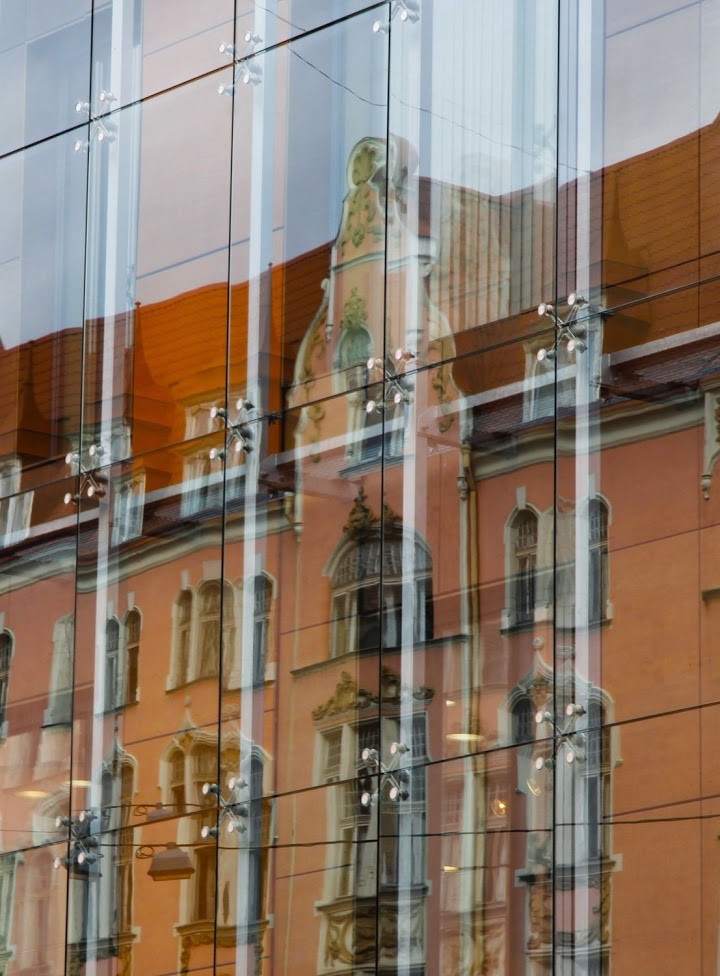 201820192020p2021p2022p2023pIKP, pieaugums faktiskajās cenās, %8,44,9-7,92,45,64,4IKP, pieaugums salīdzināmās cenās, %4,32,2-7,01,03,52,4IKP deflators (gads pret gadu), %4,02,6-1,01,32,01,9Patēriņa cenu indekss (gads pret gadu), %2,52,80,41,72,02,0Nodarbinātības izmaiņas, %1,60,1-5,01,21,0-0,1Bezdarba līmenis, % (15-74 gadu vecuma grupā)7,46,311,210,19,08,61.ielikumsAtbalsta pasākumi negatīvai COVID-19 ietekmes mazināšanai (informācija atspoguļota uz 2020.gada 16.aprīli)Atbalsts uzņēmējiemAtlīdzības izmaksa dīkstāvē esošo uzņēmumu darbiniekiem:dīkstāves pabalsts tiks izmaksāts darbiniekam 75% apmērā no mēneša vidējās bruto darba samaksas par pēdējo 6 mēnešu periodu pirms ārkārtas situācijas vai atbilstoši par darbinieka faktiski deklarētajiem datiem pēdējos 6 mēnešos, bet ne vairāk kā 700 eiro apmērā par kalendāra mēnesi;dīkstāves pabalsts ir pieejams arī pašnodarbinātām personām, autoratlīdzību saņēmējiem un mikrouzņēmumu nodokļa maksātājiem.Kredīta brīvdienu garantija:MVU un lielajiem uzņēmumiem, kuriem Covid-19 izplatības dēļ radušās objektīvas grūtības veikt aizdevumu maksājumus kredītiestādēm, pieejama kredīta garantija, kas ļauj kredītiestādei atlikt pamatsummas maksājumu;pieejama saimnieciskās darbības veicējiem, lauksaimniekiem un zivsaimniecības un akvakultūras nozarei.Apgrozāmo līdzekļu aizdevums:komersantiem, lauksaimniekiem un zivsaimniekiem, kuru darbību ietekmējusi Covid-19;līdz 1 milj. EUR ar termiņu līdz 3 gadiem.Pašu kapitāla fonds lielo uzņēmumu atbalstam:iespēja saņemt kapitāla ieguldījumu uzņēmumā līdz 10 milj. EUR.Atbalsts pašvaldībām kapitālsabiedrību pamatkapitāla palielināšanai:iespēja saņemt valsts aizdevumus pašvaldību kapitālsabiedrību pamatkapitāla palielināšanai, ja kapitālsabiedrības apgrozījums COVID-19 krīzes dēļ būs samazinājies par vairāk nekā 50% (par grozījumiem likumā lems Saeima).Atbalsts nodokļu jomā:krīzes skartie uzņēmēji var lūgt sadalīt vai atlikt nodokļu maksājumus uz laiku līdz 3 gadiem, kā arī piešķirt termiņa pagarinājumu tiem nokavētajiem nodokļu maksājumiem, kuru samaksas termiņš jau ir pagarināts saskaņā ar likumu “Par nodokļiem un nodevām”, ja termiņa kavējums radies COVID-19 rezultātā;IIN maksātājs par 2020. taksācijas gadu var neveikt noteiktos IIN avansa maksājumus no saimnieciskās darbības ienākuma. Šis nosacījums attiecināms uz avansa maksājumiem, sākot no 2020. gada 1. janvāra. Šos maksājumus var veikt labprātīgi;ātrāka PVN pārmaksas atmaksa: no š.g. 1. aprīļa līdz 31. decembrim pārmaksāto PVN summu atmaksā īsākā termiņā, nekā to paredz spēkā esošais PVN likums;akcīzes nodokļa nodrošinājuma samazinājums līdz 90% komersantiem, kuriem ir speciāla atļauja spirta ražošanai, kā arī tiek piemērots akcīzes nodokļa atbrīvojums nedenaturētam spirtam, kas tiek izmantots spirtu saturošu dezinfekcijas līdzekļu ražošanai;pagarināts gada finanšu pārskata iesniegšanas termiņš līdz 31.jūlijam.Atbalsts uzņēmumu nomas maksai:pašvaldībām 2020.gadā ir tiesības noteikt no likuma par NĪN atšķirīgus nodokļa nomaksas termiņus, tos pārceļot uz vēlāku laiku 2020.gada ietvaros. Šīs tiesības pašvaldība var īstenot, gan pieņemot lēmumu par visiem nodokļa maksātājiem, gan nosakot noteiktas nodokļa maksātāju kategorijas. Lēmums pašvaldībām publiski ir jādara zināms nodokļu maksātājiem;varēs nepiemērot kavējuma procentus un līgumsodus samaksas kavējuma gadījumā, izņemot naudu par patērētajiem pakalpojumiem – elektroenerģiju, siltumenerģiju, ūdensapgādi un citiem īpašuma uzturēšanas pakalpojumiem.ES fondi:EK ir sagatavojusi ES fondu regulējuma grozījumus, ar kuriem tiek ļauts pārdalīt neizmantoto ES fondu finansējumu (2019.gada atlikumus), lai mazinātu COVID-19 radītās sekas veselības nozarē, nodarbinātības un uzņēmējdarbības jomā. Grozījumi paredz atvieglotu kārtību pārdaļu veikšanai – piedāvāta iespēja bez EK oficiāla lēmuma nacionāli pārdalīt 4% no darbības programmas kopējā apjoma, kas Latvijas gadījumā veido 176,7 milj. EUR (neskaitot nacionālo līdzfinansējumu);EK piedāvātie grozījumi paredz paplašināt ERAF attiecināmību cīņai ar COVID-19 izraisītajām sekām veselības nozarē, nodarbinātības jomā un atbalstīt uzņēmumus:veselības nozarē – izdevumi saistībā ar vīrusa apkarošanu, iekļaujot slimnīcu aprīkojumu, plaušu ventilatorus un aizsargmaskas;uzņēmējdarbības jomā – atbalsts finanšu instrumentu veidā (aizdevumi, garantijas) MVU apgrozāmajiem līdzekļiem, t.sk. grūtībās nonākušajiem uzņēmumiem, arī lielajiem;nodarbinātības jomā – īstermiņa nodarbinātības pasākumiem;ir nolemts, ka COVID-19 tiešie krīzes pārvarēšanas pasākumi pamatā tiks finansēti no valsts budžeta. Savukārt ES fondu finansējums tiks mobilizēts ekonomikas atlabšanas posmam pēc ārkārtas situācijas;FM ir izveidojusi un vada darba grupu ar partneru deleģētiem pārstāvjiem, kurā tiek izskatīti turpmākie priekšlikumi par ES fondu finansējuma pārdalīšanu;nodrošināta iespēja ES fondu projektos veiktos izdevumus līdzfinansēt no ES fondiem gadījumā, kad darbību izpildi ietekmējusi COVID-19 izplatība, atzīstot COVID-19 ietekmi uz projekta īstenošanu par nepārvaramas varas apstākļiem.Atbalsts iedzīvotājiemDarba nespējas lapu apmaksa:valsts apmaksās darba nespējas lapas, kas izsniegtas sakarā ar COVID-19 izraisītu slimību vai personas atrašanos karantīnā, uzņēmuma vietā. Minētā kārtība būs spēkā līdz 2020.gada 30.jūnijam.Pašnodarbināto personu atbrīvošana no IIN avansa maksājumiem par 2020.gadu.Vecāku pabalsta izmaksas pagarinājums:tiem vecāku pabalsta saņēmējiem, kuriem Covid-19 valstī izsludinātās ārkārtējās situācijas laikā beidzas vecāku pabalsta izmaksas periods, taču ārkārtējās situācijas radīto apstākļu dēļ nav iespējams atgriezties darbā, tiek pagarināta vecāku pabalsta izmaksa pēc bērna gada vai pusotra gada vecuma. Vecāku pabalsta turpinājumu izmaksās par periodu no 2020. gada 12.marta līdz persona sāk gūt ienākumus kā darba ņēmējs vai pašnodarbinātais, bet ne ilgāk kā sakarā ar Covid-19 izsludinātās ārkārtējās situācijas beigām. Par šo periodu vecāku pabalsta turpinājums tiek izmaksāts iepriekš piešķirtā vecāku pabalsta apmērā, bet ne vairāk kā 700 EUR mēnesī.Pabalsts pamatvajadzību nodrošināšanai:ģimenei (personai), kura ārkārtējās situācijas dēļ nespēj nodrošināt savas pamatvajadzības, pašvaldība varēs piešķirt pabalstu krīzes situācijā. Valsts nodrošinās mērķdotāciju pašvaldībām izdevumu segšanai 50 procentu apmērā no personai piešķirtā pabalsta krīzes situācijā, bet ne vairāk kā 40 EUR mēnesī vienai personai trīs mēnešu periodā. Izsludinātās ārkārtējās situācijas laikā un vienu kalendāro mēnesi pēc tās beigām pašvaldība ģimenēm vai personām, kurām tiek izmaksāts pabalsts krīzes situācijā, t.sk. audžuģimenēm un aizbildņiem, nodrošinās papildus 50 EUR par katru aprūpē esošu bērnu līdz 18 gadu vecumam. Pabalsta apmaksa paredzēta no valsts budžeta.Ar sociālo pakalpojumu un sociālās palīdzības saņemšanu saistīto dokumentu termiņa pagarināšana, pakalpojumu nodrošināšana:ja trūcīgai vai maznodrošinātai ģimenei beigsies pašvaldības sociālā dienesta noteiktais trūcīgas un maznodrošinātas ģimenes (personas) statuss un iepriekšējās iztikas līdzekļu deklarācijas derīguma termiņš, tie automātiski tiek pagarināti uz ārkārtējās situācijas laiku un vienu kalendāro mēnesi pēc ārkārtējās situācijas beigām;ja ārkārtējās situācijas laikā nebūs saņemts personas iesniegums un dokumenti atkārtotai invaliditātes ekspertīzes veikšanai, Veselības un darbspēju ekspertīzes ārstu valsts komisijas iepriekš izdotais lēmums par invaliditāti tiks pagarināts automātiski uz sešiem mēnešiem. Minētā kārtība attiecas arī uz gadījumiem, ja persona iesniegumu un dokumentus invaliditātes ekspertīzei nebūs varējusi noformēt un  iesniegt trīs mēnešus pēc ārkārtējās situācijas beigām;regulēta asistenta pakalpojuma izmantošana ārkārtējās situācijas laikā ar mērķi saglabāt iepriekš saņemtās atlīdzības apmēru asistentiem, nodrošinot, ka personas ar invaliditāti pavadīšanai joprojām tiek sniegts atbalsts, kā arī asistenti, kas daudzos gadījumos ir personu ar invaliditāti ģimenes locekļi, netiek atstāti bez ienākumiem un netiek spiesti vērsties pašvaldībā pēc sociālās palīdzības;valstij un pašvaldībām ir tiesības veikt samaksu sociālo pakalpojumu sniedzējiem, ar kuriem ir noslēgts līgums par sociālo pakalpojumu sniegšanu klātienē, kā arī ārpusģimenes aprūpes centriem, ja ārkārtējās situācijas dēļ nav bijis iespējams tos sniegt.Bezdarbnieka pabalsta piešķiršanas nosacījumu un algoto pagaidu sabiedrisko darbu īstenošanas nosacījumu pārskatīšana:līdz 2020.gada 31.decembrim bezdarbniekus varēs iesaistīt algotajos pagaidu sabiedriskajos darbos neatkarīgi no reģistrētā vai faktiskā bezdarba ilguma (līdz šim, lai iesaistītos pasākumā personai bija jābūt  reģistrētai bezdarbnieka statusā vismaz 6 mēnešus vai ir reģistrēta bezdarbnieka statusā mazāk par sešiem mēnešiem, bet vismaz 12 mēnešus nav strādājusi);ikmēneša atlīdzības apmērs ir 200 EUR, t.sk. tiek veiktas valsts sociālās apdrošināšanas obligātās iemaksas pensiju apdrošināšanai;Saeimā iesniegtais likumprojekts „Grozījums Bezdarbnieku un darba meklētāju atbalsta likumā” paredz, ka a) turpmāk dubultā statusā esošie darba ņēmēji, kuri zaudē algotu darbu un kuri ir mikrouzņēmuma īpašnieki un kuru uzņēmumam nav apgrozījuma, vai arī viņi ir pašnodarbinātie bez ienākumiem, varēs saņemt bezdarbnieka pabalstu atkarībā no veiktajām nodokļu iemaksām; b) tiks dubultots laiks, kurā persona var strādāt, nezaudējot bezdarbnieka statusu, palielinot līdz 120 dienām 12 mēnešu periodā. Šajā darba laikā persona bezdarbnieka pabalstu nesaņems, bet varēs turpināt to saņemt pēc minēto ierobežota termiņa darba attiecību beigām, līdz ar to tiks veicināta arī darba līgumu uz noteiktu laiku noslēgšana īslaicīgai nodarbinātībai krīzes periodā.Izglītības nodrošināšana:nodrošināta pirmsskolas pakalpojumu sniegšana vecākiem, kuri paši nevar īstenot bērnu pieskatīšanu, organizējot dežūrgrupu darbību pirmsskolas izglītības iestādēs un iestādēs, kas nodrošina bērnu uzraudzības pakalpojumus;nodrošināta izglītības procesa norise attālināti. IZM kopā ar partneriem nodrošināja vairāk nekā 5000 trūkstošas viedierīces skolēniem, lai tie varētu pilnvērtīgi piedalīties attālināto mācību procesā (~3% no izglītojamo). Izveidots izglītojošs TV kanāls;nodrošināta iespēja, valsts budžeta finansējumu, kas 2020.gada aprīlī tiks pārskaitīts 1.-4 .klašu skolēnu brīvpusdienām, pašvaldībām izmantot maznodrošināto un daudzbērnu ģimeņu bērnu ēdināšanai;asistentu pakalpojumi bērniem ir pieejami arī ārkārtējās situācijas laikā;nodrošināta iespēja atlikt studiju un studējošā kredītu, kā arī kredītam pielīdzināto stipendiju pamatsummas atmaksu uz termiņu līdz 6 mēnešiem.ATBALSTS  COVID-19 SEKU NOVĒRŠANĀ IESAISTĪTAJIEMBezmaksas psiholoģiskā atbalsta konsultācijas (attālinātas videokonsultācijas) medicīnas darbiniekiem un policistiem saistībā ar darbu pastiprinātā, augstas spriedzes un izdegšanas riska režīmā. Konsultācijas nodrošina krīžu un konsultāciju centra “Skalbes” speciālisti;piemaksas ārstniecības personām, epidemiologiem, sabiedrības veselības speciālistiem un citiem speciālistiem, kuri iesaistīti COVID-19 izplatības mazināšanā un farmaceitiem, jo tiem ir paaugstināts risks nonākt saskarē ar COVID-19 pacientiem.Nodrošināt, ka valdības neto primāro izdevumu nominālā pieauguma temps nepārsniedz 3,5% pieaugumu 2020. gadā, kas atbilst gada strukturālajai korekcijai 0,5% apmērā no IKP. Samazināt nodokļus zema atalgojuma saņēmējiem, novirzot nodokļus uz citiem avotiem, jo īpaši kapitālu un īpašumu, un uzlabojot nodokļu saistību izpildi. Nodrošināt NOZIEDZĪGI iegūtu līdzekļu legalizācijas un terorisma un proliferācijas finansēšanas novēršanas regulējuma efektīvu uzraudzību un izpildi.Risināt sociālās atstumtības problēmu, jo īpaši, uzlabojot minimālo ienākumu pabalstu, minimālo vecuma pensiju un cilvēkiem ar invaliditāti paredzētā ienākumu atbalsta adekvātumu. Uzlabot izglītības un apmācības – jo īpaši tās, kas paredzēta mazkvalificētiem darba ņēmējiem un darba meklētājiem – kvalitāti un efektivitāti, tostarp, palielinot līdzdalību profesionālajā izglītībā un apmācībā un pieaugušo izglītībā. Uzlabot veselības aprūpes sistēmas pieejamību, kvalitāti un izmaksu lietderību.Ar ieguldījumiem saistītajā ekonomikas politikā galveno uzmanību veltīt inovācijai, cenas ziņā pieejamu mājokļu piedāvājumam, transportam, jo īpaši tā ilgtspējai, resursu efektivitātei un energoefektivitātei, energotīklu starpsavienojumiem un digitālajai infrastruktūrai, ņemot vērā reģionālās atšķirības.Uzlabot publiskā sektora pārskatatbildību un efektivitāti, jo īpaši attiecībā uz pašvaldībām un valsts un pašvaldību uzņēmumiem, un interešu konfliktu novēršanas režīmu.Latvijas mērķu sasniegšanas progress Eiropa 2020 stratēģijas kontekstāLatvijas mērķu sasniegšanas progress Eiropa 2020 stratēģijas kontekstāLatvijas mērķu sasniegšanas progress Eiropa 2020 stratēģijas kontekstāFakts 2019Mērķis 2020Nodarbinātības līmenis (iedzīvotāji vecumā 20-64 gadi, %)77,473,0Augstākā izglītība (iedzīvotāju īpatsvars 30-34 gadu vecumā ar augstāko izglītību, %)45,734-36Skolu nepabeigušo iedzīvotāju īpatsvars 18-24 gadu vecumā, % 8,710,0Atjaunojamās enerģijas īpatsvars bruto enerģijas galapatēriņā, %40,3*40,0Kopējās siltumnīcefekta gāzu emisijas Mt CO2 ekv.12,212,2Energoefektivitāte (enerģijas ietaupījums pret 2008. gadu, Mtoe)0,6020,67Nabadzības riskam pakļauto un/vai zemas darba intensitātes mājsaimniecībās dzīvojošo personu skaits, tūkst.-124 000-121 000Nabadzības riskam pakļauto un/vai zemas darba intensitātes mājsaimniecībās dzīvojošo personu īpatsvars, %24,221,0Ieguldījumi pētniecībā un attīstībā (P&A), % no IKP0,64*1,520082009201020112012201320142015201620172020Primārās enerģijas patēriņš*4,574,434,564,304,454,364,354,274,324,30Primārās enerģijas ietaupījums 
0,67 Mtoe**2014201520162017201820192020Primārās enerģijas ietaupījumu prognoze 0,2240,2950,3900,4660,5340,6020,67200520132014201520162017201820192020Kopējās emisijas11,411,311,211,311,311,311,811,611,7Latvijas nacionālais kopējo SEG emisiju mērķis12,012,012,112,112,112,212,2ES ETS emisijas2,92,72,42,32,22,042,62,52,6Latvijas nacionālais ES ETS SEG emisiju mērķis-------2,3Ne-ETS emisijas8,68,79,09,09,19,29,29,19,1Latvijas ne-ETS SEG emisiju mērķis 9,39,49,49,59,79,89,910,0Sākuma vērtībaUz 2019. g.(sasniegtā vērtība)2020. g.milj. EUR1.Nodarbinātības līmenis (vecuma grupa 20-64 gadi), %66,6 (2009)77,473800,42.Ieguldījumi pētniecībā un attīstībā (% no IKP)0,46 (2009)0,64**1,5452,73.Augstākā izglītība (iedzīvotāju īpatsvars ar augstāko izglītību vecuma 
grupā 30-34 gadi), %30,5 (2009)45,734,0-36,036,74.Skolu nepabeigušo iedzīvotāju īpatsvars (vecuma grupā 18-24 gadi), %14,3 (2009)8,713,4146,45.Nabadzības riskam pakļauto iedzīvotāju īpatsvars, %26 (2009)24,221,0353,56.Energoefektivitāte (bruto iekšzemes enerģijas patēriņš), Mtoe4,6 (2009)4,18**iegūt samazinājumu par 0,668118,27.Atjaunojamās enerģijas īpatsvars bruto enerģijas galapatēriņā, %29,9 (2009)40,29**līdz 40%118,28.Siltumnīcefekta gāzu (SEG) emisijas (Mt CO2 ekvivalenta kopējām 
SEG Latvijā vai % pret emisiju apjomu 2005. gadā SEG nozarēs ārpus ETS)1037,4Kopējās SEG Latvijā, Mt11,9 (2008)9,18(p)Nepārsniegt 12,19 Mt CO2 ekvivalentaSEG nozarēs ārpus ETS, %6,9 (2008)7,5(p)salīdzinājumā ar 2005. gadu nepārsniegt 17%ERAFmilj. EURESFmilj. EURKFmilj. EURKopā
milj. EURKopā
%1.Nodarbinātības līmenis (vecuma grupa 20-64 gadi), %(izpilde)503,1(237,7)272,2(151,5)25,1(4,1)800,4(393,3)26,13(49,14)2.Ieguldījumi pētniecībā un attīstībā(izpilde)452,7(173,2)0,0(0,0)0,0(0,0)452,7(173,2)14,78(38,26)3.Augstākā izglītība (iedzīvotāju īpatsvars ar augstāko izglītību vecuma 
grupā 30-34 gadi), %(izpilde)6,0(3,1)30,7(6,6)0,0(0,0)36,7(9,7)1,2(26,66)4.Skolu nepabeigušo iedzīvotāju īpatsvars (vecuma grupā 18-24 gadi), %(izpilde)88,4(52,6)58,0(17,1)0,0(0,0)146,4(69,7)4,78(47,61)5.Nabadzības riskam pakļauto iedzīvotāju īpatsvars, %(izpilde)193,4(50,2)160,1(48,0)0,0(0,0)353,5(98,2)11,54(27,77)6.Energoefektivitāte (bruto iekšzemes enerģijas patēriņš), Mtoe(izpilde)90,2(34,9)0,0(0,0)27,9(11,9)118,2(46,8)3,86(39,61)7.Atjaunojamās enerģijas īpatsvars bruto enerģijas galapatēriņā, %(izpilde)90,2(34,9)0,0(0,0)27,9(11,9)118,2(46,8)3,86(39,41)8., 9.Siltumnīcefekta gāzu (SEG) emisijas (Mt CO2 ekvivalenta kopējām 
SEG Latvijā vai % pret emisiju apjomu 2005. gadā SEG nozarēs ārpus ETS)(izpilde)215,1(133,6)0,0(0,0)822,3(221,3)1 037,4(354,9)33,86(34,21)Kopā(izpilde)1 639,1(720,1)520,9(223,3)903,2(249,2)3 063,3(1192,6)100(38,93)